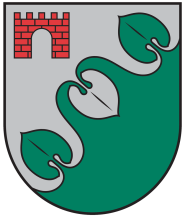 Limbažu novada DOMEReģ. Nr. 90009114631; Rīgas iela 16, Limbaži, Limbažu novads LV-4001; E-pasts pasts@limbazunovads.lv; tālrunis 64023003LimbažosKĀRTĒJĀ DOMES SĒDE PROTOKOLSNr.5										2023. gada 27. aprīlī(ar sēdes turpinājumu 2023. gada 28. aprīlī)Sēde sasaukta Limbažos, plkst. 10:00Sēdi atklāj plkst. 10:00Domes sēde ir atklāta.Darba kārtība:Par darba kārtību.Par Limbažu novada ģerboni.Par deleģēšanas līguma slēgšanu ar biedrību “Pasaules latviešu mūzikas centrs “Vienoti mūzikā””.Par Limbažu novada Izglītības stratēģijas 2023. - 2027. gadam apstiprināšanu.Par Limbažu novada pašvaldības ceļu un ielu finansēšanai paredzētās valsts budžeta mērķdotācijas izlietojuma autoceļu un ielu uzturēšanas/remonta plāna 2023. - 2025. gadam apstiprināšanu.Par grozījumu veikšanu Limbažu novada pašvaldības nolikumā “Medību tiesību piešķiršanas kārtība Limbažu novada pašvaldības īpašumā un tiesiskajā valdījumā esošajās medību platībās”.Par grozījumiem Limbažu novada pašvaldības 2022. gada 30. jūnija iekšējos noteikumos Nr. 23 „Projektu vadības noteikumi”.Par Limbažu novada pašvaldības iekšējo noteikumu “Par atlīdzību un sociālajām garantijām Limbažu novada pašvaldības darbiniekiem un amatpersonām” apstiprināšanu.Par grozījumiem Limbažu novada pašvaldības iestāžu darbinieku amatu un likmju 2022.gada sarakstā.Par Limbažu novada pašvaldības iestāžu amatu klasificēšanas apkopojuma apstiprināšanu.Par Limbažu novada pašvaldības administrācijas darbinieku, pašvaldības iestāžu un aģentūru darbinieku mēnešalgas 2023. gadam saraksta apstiprināšanu.Par grozījumiem Limbažu novada pašvaldības iekšējos noteikumos „Par Limbažu novada pašvaldības amatiermākslas kolektīvu dibināšanu, darbības finansēšanu un to vadītāju, speciālistu un koncertmeistaru darba samaksu”.Par grozījumu veikšanu Limbažu novada domes 2022.gada 3.oktobra lēmumā Nr.990 “Par Limbažu novada izglītības iestāžu vadītāju mēnešalgas noteikšanu” (protokols Nr.14, 8.).Par Limbažu novada pašvaldībai piederošo akciju sabiedrības “CATA” akciju atsavināšanas procesa uzsākšanu.Par debitoru pārmaksu izslēgšanu no bilances.Par pašvaldībai piederošā dzīvokļa īrnieka neatgūstamā parāda norakstīšanu.Par pašvaldības līdzfinansējumu juridisku vai fizisku personu dibinātajām (privātajām) izglītības iestādēm, kurās pamatizglītības un vispārējās vidējās izglītības programmas apgūst Limbažu novada teritorijā deklarētie izglītojamie.Par 11. Akustiskās mūzikas festivāla „Sudraba kaija 2023” konkursa nolikuma apstiprināšanu.Par teātra festivāla dalības maksas apstiprināšanu.Par projekta „Zini, sargā, copē” finansējuma iekļaušanu 2023.gada budžetā.Par līdzfinansējuma piešķiršanu biedrības “Salacgrīvas ūdens sporta-atpūtas biedrība” projektam "Elektriskā motorlaiva treniņu drošības procesa nodrošināšanai".Par video novērošanas ierīkošanu Limbažu muzeja ekspozīciju un izstāžu zālēs Burtnieku ielā 7, Limbažos.Par Limbažu novada pašvaldības amatpersonu dienesta transportlīdzekļu degvielas limitu un patēriņu normu noteikšanu.Par projekta “Siltumnīcefekta gāzu emisiju samazināšana Limbažu novada pašvaldības publisko teritoriju apgaismojuma infrastruktūrā” Nr. EKII 7/9 iekļaušanu budžetā.Par līdzfinansējuma piešķiršanu Limbažu apvienības pārvaldei pasākumam - skolēnu nodarbinātība vasarā.Par Limbažu apvienības pārvaldes ieņēmumu no nekustamā īpašuma atsavināšanas iekļaušanu budžetā.Par papildus finansējuma piešķiršanu Limbažu apvienības pārvaldes 2023. gada budžetā.Par Alojas apvienības pārvaldes ieņēmumu no nekustamā īpašuma atsavināšanas iekļaušanu budžetā.Par grozījumiem Limbažu novada domes 2023. gada 23. februāra lēmumā Nr.134 “Par tirgu un tirdziņu organizēšanu Limbažu pilsētā 2023. gadā” (protokols Nr.3, 66.).Par finansējumu bērnu rotaļu laukumam Limbažu Lielezera pludmalē.Par līgumu slēgšanu ar Valmieras novada pašvaldību par savstarpējiem norēķiniem par Valmieras Dizaina un mākslas vidusskolas sniegtajiem pakalpojumiem.Par grozījumiem Limbažu novada domes 27.10.2022. lēmumā Nr. 1000 “Par Sociālā atbalsta un veselības veicināšanas stratēģijas 2023.-2030. gadam izstrādi, darba grupas izveidi”.Par valsts budžeta finansējuma Ukrainas civiliedzīvotāju ēdināšanas atbalstam izglītojamiem iekļaušanu pašvaldības budžetā.Par saņemto dotāciju iekļaušanu pašvaldības budžetā par veiktajiem Ukrainas civiliedzīvotāju atbalsta pasākumiem.Par līdzfinansējuma piešķiršanu saņemtajiem pieteikumiem daudzdzīvokļu dzīvojamo māju un tām piesaistīto zemesgabalu infrastruktūras uzlabošanai.Par apkures pakalpojumu maksas pārapstiprināšanu katlu mājās Staiceles pilsētā un Brīvzemnieku pagastā, Limbažu novadā.Par Limbažu novada pašvaldības iestādes Sociālās aprūpes centra – pansionāta "Pērle" sniegtā ilgstošas aprūpes un sociālās rehabilitācijas pakalpojuma maksas apstiprināšanu.Par Limbažu novada pašvaldības iestādes ,,Veco ļaužu mītne “Sprīdīši”” sniegtā ilgstošas sociālās aprūpes un sociālās rehabilitācijas pakalpojuma maksas apstiprināšanu.Par Sporta un atpūtas kompleksa “Zvejnieku parks” maksas pakalpojumu izcenojumu apstiprināšanu.Par papildu finansējuma piešķiršanu Limbažu Galvenās bibliotēkas terases vienkāršotai atjaunošanai.Par pilnvarojuma līguma slēgšanu ar biedrību „MEDNIEKU UN MAKŠĶERNIEKU KLUBS “PĀLE”” par licencētās makšķerēšanas organizēšanu.Par atļauju Annai Vītolai - Helvigai savienot amatus.Par nosaukuma piešķiršanu ielai Skultē, Skultes pagastā, Limbažu novadā.Par nekustamā īpašuma Liedaga ielā 6-11, Tūjā, Liepupes pagastā, Limbažu novadā atsavināšanu, nosacītās cenas un atsavināšanas paziņojuma apstiprināšanu.Par nekustamā īpašuma Liedaga ielā 8-10, Tūjā, Liepupes pagastā, Limbažu novadā atsavināšanu, nosacītās cenas un atsavināšanas paziņojuma apstiprināšanu.Par nekustamā īpašuma Meža iela 22A, Salacgrīvā, Limbažu novadā, nodošanu atsavināšanai, nosacītās cenas un izsoles noteikumu apstiprināšanu.Par nekustamā īpašuma Vītoli, Salacgrīvas pagastā,  Limbažu novadā nodošanu atsavināšanai, nosacītās cenas un izsoles noteikumu apstiprināšanu.Par nekustamā īpašuma Ozolu iela 4, Ainažos, Limbažu novadā, nodošanu atsavināšanai, nosacītās cenas un izsoles noteikumu apstiprināšanu.Par Limbažu novada domes 2022. gada 25. augusta lēmumu Nr. 803 “Par pašvaldības nekustamā īpašuma Dambji - 1, Salacgrīvas pagastā, Limbažu novadā nodošanu atsavināšanai” un Nr. 806 “Par pašvaldības nekustamā īpašuma Stienūži 1, Salacgrīvas pagastā, Limbažu novadā nodošanu atsavināšanai” atcelšanu.Par apbūvēta zemes gabala Murdu ielā 17, Salacgrīvā,  Limbažu novadā iznomāšanu.Par zemes gabala daļas Ganību ielā 4, Salacgrīvā iznomāšanas termiņa pagarināšanu.Par zemes gabala daļas Grīvas ielā 3, Salacgrīvā, Limbažu novadā iznomāšanu.Par zemes gabala daļas Pērnavas ielā 19, Salacgrīvā, Limbažu novadā iznomāšanas termiņa pagarināšanu.Par daļu no zemes gabala Smildziņas, Salacgrīvas  pagastā, Limbažu novadā iznomāšanu.Par pašvaldībai piekritīgu zemes gabalu Svētciemā, Salacgrīvas pagastā iznomāšanu personiskās palīgsaimniecības vajadzībām.Par 2016. gada 25. aprīļa  zemes nomas līguma Nr. 8-2.1/52  iznomāšanas termiņa pagarināšanu zemes gabaliem Gārsas un Laurķirši, Liepupes pagastā.Par ceļa servitūta nodibināšanu Limbažu novada pašvaldības nekustamiem īpašumiem Ruskusi un Sāres Ainažu pagastā, Limbažu novadā.Par medību tiesību piešķiršanu Salacgrīvas pilsētas teritorijā biedrībai „MK BIEDRI”.Par medību tiesību izsoles rīkošanu zemes gabaliem Salacgrīvas pilsētas teritorijā.Par medību tiesību piešķiršanu Limbažu novada Umurgas un Limbažu pagastu teritorijās.Par zemes vienības ar kadastra apzīmējumu 66840010532, Mežmaliņas, Vidrižu pagastā, Limbažu novadā, reģistrēšanu zemesgrāmatā uz Limbažu novada pašvaldības vārda.Par nekustamā īpašuma Dzirnavu iela 10, Limbažos, kadastra Nr. 6601 005 0091, iegādi.Par zemes vienības ar kadastra apzīmējumu  66760134492, Lūšu iela, Skultes pagastā, Limbažu novadā, daļas atsavināšanas iespēju.Par nekustamā īpašuma ar kadastra Nr. 66529000138,  Priedes 10-4, Priedēs, Katvaru pagastā, Limbažu novadā atsavināšanu.Par nekustamā īpašuma ar kadastra Nr. 66649000278,  Druvas - 6, Limbažu pagastā, Limbažu novadā atsavināšanu.Par nekustamā īpašuma ar kadastra Nr. 66649000277,  Līgotnes -4, Limbažu pagastā, Limbažu novadā atsavināšanu.Par nekustamā īpašuma ar kadastra Nr. 66849000231,  Zītari -6, Vidrižu pagastā, Limbažu novadā atsavināšanu.Par zemes vienības ar kadastra apzīmējumu 66640090104, Lejaslielvīkuļi, Limbažu pagastā, Limbažu novadā, daļas iznomāšanu.Par nekustamā īpašuma  ar kadastra Nr. 6684 001 0204, “Druvas”, Vidrižu pagastā, Limbažu novadā, 1/3 domājamās daļas iznomāšanu.Par zemes vienības ar kadastra apzīmējumu 6684 003 0358, Vidrižu pagastā, Limbažu novadā, iznomāšanu.Par zemes vienības ar kadastra apzīmējumu 6684 003 0180, Vidrižu pagastā, Limbažu novadā, iznomāšanu.Par zemes gabala “Sonates”, Vidrižu pagastā, Limbažu novadā, iznomāšanas termiņa pagarinājumu.Par zemes vienību ar kadastra apzīmējumiem 6664 003 0658 un 6664 003 0882, Limbažu pagastā, Limbažu novadā iznomāšanu.Par zemes vienības ar kadastra apzīmējumu 6664 003 0885 Limbažu pagastā, Limbažu novadā iznomāšanu.Par zemes vienības ar kadastra apzīmējumu 6601 001 0146, Limbažos, Limbažu novadā, daļas iznomāšanu.Par zemes vienības ar kadastra apzīmējumu 6680 001 1469, „Mežaine 1”, Umurgas pagastā, Limbažu novadā iznomāšanu.Par nekustamā īpašuma Lielā iela 24-8, Staicelē, Limbažu novadā  nosacītās cenas un izsoles noteikumu apstiprināšanu.Par nekustamā īpašuma Lielā iela 27-7, Staicelē, Limbažu novadā  nosacītās cenas un izsoles noteikumu apstiprināšanu.Par nekustamā īpašuma Paužas, Braslavas pagastā, Limbažu novadā nosacītās cenas un izsoles noteikumu apstiprināšanu.Par nomas tiesību izsoles rīkošanu zemes gabala daļai Cālīši, Staiceles pagastā, Limbažu novadā.Par nedzīvojamās telpas īpašumā “Braslavas parks”, Braslavas pagastā, Limbažu novadā iznomāšanu un nomas tiesību izsoles noteikumu apstiprināšanu.Par Limbažu novada pašvaldības kustamās mantas - meža cirsmu  īpašumā Padomes, Braslavas pagastā, Limbažu novadā, zemes vienībā ar kadastra apzīmējumu 6644 004 0080 izsoles organizēšanu elektroniskā izsoļu vietnē, nosacītās cenas un izsoles noteikumu.Par Limbažu novada pašvaldības kustamās mantas - meža cirsmu  īpašumā Padomes, Braslavas pagastā, Limbažu novadā, zemes vienībā ar kadastra apzīmējumu 6644 004 0082 izsoles organizēšanu elektroniskā izsoļu vietnē, nosacītās cenas un izsoles noteikumu.Par Limbažu novada pašvaldības kustamās mantas - meža cirsmas  īpašumā Vilkkalni, Alojas pagastā, Limbažu novadā, izsoles organizēšanu elektroniskā izsoļu vietnē, nosacītās cenas un izsoles noteikumu apstiprināšanu.Par zemes gabala Burtnieki, Staiceles pagastā, Limbažu novadā iznomāšanas termiņa pagarināšanu.Par zemes gabala Gundegas 1, Alojas pagastā, Limbažu novadā iznomāšanas termiņa pagarināšanu.Par zemes gabala Vecskultes, Braslavas pagastā, Limbažu novadā iznomāšanas termiņa pagarināšanu.Par zemes vienību Ielejas, Brīvzemnieku pagastā, Limbažu novadā iznomāšanas termiņa pagarināšanu.Par zemes gabala „Lustes”, Staiceles pagastā, Limbažu novadā iznomāšanas termiņa pagarināšanu.Par zemes gabala „Birztalas 1”, Brīvzemnieku pagastā, Limbažu novadā daļas iznomāšanu.Par nekustamā īpašuma 8. marta ielā 3, Limbažos, Limbažu novadā, nodošanu atsavināšanai, nosacītās cenas un atsavināšanas paziņojuma apstiprināšanu.Par nekustamā īpašuma “Ziedulejas”, Pāles pagastā, Limbažu novadā, nodošanu atsavināšanai, nosacītās cenas un atsavināšanas paziņojuma apstiprināšanu.Par nekustamā īpašuma – dzīvokļa īpašuma Nr. 1, Cēsu ielā 3, Limbažos, Limbažu novadā, izsoles organizēšanu, sākumcenas un izsoles noteikumu apstiprināšanu.Par nekustamā īpašuma Meliorācijas ielā 3, Limbažos, Limbažu novadā nosacītās cenas, atsavināšanas paziņojuma un izsoles noteikumu apstiprināšanu.Par nekustamā īpašuma “Cirtumi 16”, Umurgas pagastā, Limbažu novadā, kadastra Nr.66800011557, izsoles organizēšanu, sākumcenas un izsoles noteikumu apstiprināšanu.Par nekustamā īpašuma “Mežaine 11”, Umurgas pagastā, Limbažu novadā, kadastra Nr.66800011557, izsoles organizēšanu, sākumcenas un izsoles noteikumu apstiprināšanu.Par nekustamā īpašuma – “Pagastmāja”, Mandegās, Skultes pagastā, Limbažu novadā, telpas Nr.15 nomas tiesību izsoles noteikumu apstiprināšanu.Par nekustamā īpašuma – Ambulances iela 1, Pāles pagastā, Limbažu novadā, telpas Nr.2 nomas tiesību izsoles noteikumu apstiprināšanu.Par nekustamā īpašuma Vidzemes prospekts 13, Ziemeļblāzma, Skultes pagasts, Limbažu novads, kadastra numurs 6676 0134175, izsoles organizēšanu, sākumcenas un izsoles noteikumu apstiprināšanu.Par nekustamā īpašuma “Ušas”, Umurgas pagastā, Limbažu novadā, kadastra numurs 6680 006 0086 nosacītās cenas un izsoles noteikumu apstiprināšanu.Par nekustamā īpašuma “Lāses – 16”, Vidrižu pagasts, Limbažu novads, kadastra numurs  6684 005 0307, izsoles organizēšanu, sākumcenas un izsoles noteikumu apstiprināšanu.Par zvejas rīku limita piešķiršanu un rūpnieciskās zvejas tiesību nomas līgumu noslēgšanu.(komitejā neizskatīts jaut.) Par grozījumiem Limbažu novada domes 2011.gada 24.februāra lēmumā „Par lietošanas tiesību izbeigšanos un nomas pirmtiesībām zemes gabaliem Limbažu novadā” (protokols Nr.5.,45.§).(komitejā neizskatīts jaut.) Par  finansējuma piešķiršanu „Augstu sasniegumu sporta programmas” pieprasījumiem.(komitejā neizskatīts jaut.) Par Limbažu novada pašvaldības domes priekšsēdētāja pieredzes apmaiņas braucienu uz Norvēģiju.(komitejā neizskatīts jaut.) Par projektu  “Zivju resursu pavairošana Augstrozes Lielezerā”, “Zivju resursu pavairošana Lādes ezerā”,  “Zivju resursu pavairošana Salacā” un “Zivju resursu pavairošana Svētupē” iekļaušanu 2023.gada budžetā.(papildu d.k. jaut.) Par Staiceles pamatskolas direktora iecelšanu amatā un mēnešalgas apstiprināšanu.(papildu d.k. jaut.) Par līdzfinansējuma piešķiršanu aviošovam "Fly in Limbaži".(papildu d.k. jaut.) Par finansiālu atbalstu nevalstisko organizāciju darbības nodrošināšanai.(papildu d.k. jaut.) Par finansiālu atbalstu biedrībai “MOTOKLUBS “MOTO A-Z””.(papildu d.k. jaut.) Par finansiālu atbalstu biedrībai "Moto Klubs "Aloja"".(papildu d.k. jaut.) Par finansējuma piešķiršanu biedrības "Limbaži SKRIEN" projektam "Skrējiens "Apkārt Lielezeram" 2023".(papildu d.k. jaut.) Par finansējuma piešķiršanu biedrības “Baltā māja Sporta 5” projektam “Atpūtas soliņu uzstādīšana Sporta ielā 5, Pociemā”.(papildu d.k. jaut.) Par finansējuma piešķiršanu biedrības "SPORTA KLUBS "VEIXMES"" projektam "Trenažieri Liepupes pagasta iedzīvotājiem".(papildu d.k. jaut.) Par finansējuma piešķiršanu biedrības "Alojas novada attīstība" projektam "Vasaras saulgrieži Alojā".(papildu d.k. jaut.) Par finansējuma piešķiršanu biedrības “Sieviešu klubs "Pērļupe"” projektam "Atpūtas vieta Ārciema muižas parkā".(papildu d.k. jaut.) Par finansējuma piešķiršanu biedrības "Basketbola klubs Salacgrīva" projektam "Salacgrīvas pilsētas svētku pasākums "Salacgrīvas Krastu mačs 2023"".(papildu d.k. jaut.) Par finansējuma piešķiršanu biedrības "Kuivižu jahtklubs" projektam "Burāšanas sacensības “Nordic Youth Sailing Championship 2023”".(papildu d.k. jaut.) Par finansējuma piešķiršanu biedrības "Nometne uz riteņiem" projektam "Vasaras ieskrējiens".(papildu d.k. jaut.) Par finansējuma piešķiršanu biedrības "Latvijas Kino nams" projektam "Kino seanss "Lielā Kristapa 2023" filmas Liepupē".(papildu d.k. jaut.) Par finansējuma piešķiršanu biedrības "Ezeru un purvu izpētes centrs" projektam ""Purva akadēmija" Limbažu novada skolotājiem".(papildu d.k. jaut.) Par finansējuma piešķiršanu biedrības "Mantrači" projektam "Ritma Skolas skatuve".(papildu d.k. jaut.) Par finansējuma piešķiršanu biedrības "Lauku sieviešu klubs "NAKTSVIJOLES"" projektam "Esi aktīvs un veselīgs! Rotaļu laukuma izveide “Ābeļu” mājas teritorijā".(papildu d.k. jaut.) Par finansējuma piešķiršanu biedrības "PIVALIND" projektam "Ainavu dārgumi Staiceles pagastā un Takas uz Rungu avotiņu atjaunošana".(papildu d.k. jaut.) Par finansējuma piešķiršanu biedrības "Iespēja visiem" projektam.(papildu d.k. jaut.) Par finansējuma piešķiršanu Latvijas evaņģēliski luteriskās baznīcas Limbažu draudzes projektam "Limbažu  Atbrīvošanas cīņu (Brīvības) pieminekļa restaurācijas 1.kārta".(papildu d.k. jaut.) Par finansējuma piešķiršanu biedrības "Salacgrīvas novada pensionāru biedrība" projektam "Piejūras senioru festivāls "Pie jūras dzīve mana"".(papildu d.k. jaut.) Par finansējuma piešķiršanu Limbažu novada Sporta skolai motorlaivas dzinēja iegādei.(papildu d.k. jaut.) Par Limbažu novada pašvaldības domes saistošo noteikumu „Grozījumi Limbažu novada pašvaldības domes 2023. gada 23.februāra saistošajos noteikumos Nr.2 „Par Limbažu novada pašvaldības 2023. gada budžetu”” apstiprināšanu.(papildu d.k. jaut.) Par Limbažu novada pašvaldības bērnu un jauniešu nometņu līdzfinansēšanas projektu vecāku līdzmaksājuma – nometnes dalības maksas apstiprināšanu.Informācijas. Par Limbažu novada pašvaldības Iepirkumu komisijas darba pārskatu par 2022.gadu.Informācijas. Par iepriekšējā domes sēdē pieņemtajiem lēmumiem.Sēde notiek klātienē un videokonferences režīmā tiešsaistē Webex platformā.Sēdi translē tiešraidē Limbažu novada pašvaldības Youtube kontā: https://www.youtube.com/watch?v=sDWRrIi40BUSēdes turpinājums no 110.jautājuma: https://www.youtube.com/watch?v=ZxrRvSMHYRISēdē tiek veikts audiovizuāls ieraksts. Sēdi vada: Limbažu novada pašvaldības Domes priekšsēdētājs Dagnis Straubergs.Sēdi protokolē: Limbažu novada pašvaldības Limbažu novada administrācijas Administratīvās nodaļas lietvede Dace Tauriņa.Klātienē sēdē piedalās deputāti: Jānis Bakmanis, Māris Beļaunieks (1.-78. darba kārtības jautājumam), Andris Garklāvs (1.-109. darba kārtības jautājumam), Lija Jokste, Aigars Legzdiņš (sākot no 110. darba kārtības jautājuma), Dāvis Melnalksnis, Kristaps Močāns, Rūdolfs Pelēkais, Jānis Remess, Ziedonis Rubezis, Dagnis Straubergs, Regīna Tamane, Edmunds Zeidmanis (1.-23. darba kārtības jautājumam), Didzis Zemmers (1.-9. darba kārtības jautājumam).Sēdē nepiedalās deputāts: Arvīds Ozols (iemesls nav zināms).Klātienē sēdē piedalās: Raimonds Straume, Ilze Kapmale (2. darba kārtības jautājumā), Anda Timermane (2. darba kārtības jautājumā). Attālināti sēdē piedalās: Agris Blumers, Laila Ulmane, Līga Moderniece, Andis Matvejevs, Andris Zunde, Anna Siliņa, Antra Kamala, Ārija Mikša, Artis Ārgalis, Ausma Eglīte, Beāte Kožina, Ilze Millere, Inga Neimane, Dace Tauriņa (dace.taurina@aloja.lv), Dace Vilemsone, Diāna Zaļupe, Digna Būmane, Dita Lejniece, Dzintra Dzene, Džūlija Sniķere, Elēna Silāja, Elīna Lilenblate, Evija Keisele, Ģirts Ieleja, Gita Kārnupe, Guna Jirgensone, Guna Paegle, Gundega Audzēviča, Gunita Gulbe, Gunita Meļķe-Kažoka, Hedviga Inese Podziņa, Ieva Aļļēna, Ieva Mahte, Ieva Skuja, Ilga Tiesnese, Ilona Jēkabsone, Ilona Zeltiņa, Ilze Elste, Ilze Millere, Ilze Ozoliņa, Ilze Rubene, Ina Šternfelde, Ināra Lazdiņa, Sporta skola (inese.dubulte@limbazunovads.lv), Ineta Cīrule, Ineta Laizāne, Ineta Zariņa, (vārds, uzvārds) (e-pasts), Ivars Birzgalis, Iveta Pēkšēna, Izita Kļaviņa, Jana Beķere, Jana Lāce, Jana Mošura, Juris Graudiņš, Kārlis Irmejs, Katrīna Žibala, Kristiāna Kauliņa, Kristine (kristine.lielmane@limbazunovads.lv), Kristīne Zaķe, Lāsma Liepiņa, Liene Berga, Guna Grote-Majore, Līga Viļčinska, Ilze Žūriņa-Davidčuka, Arta Zunde, Linda Ņeveska, Linda Helēna Griškoite, Iveta Beļauniece, Mārtiņš Grāvelsiņš, Melita  Cepurniece, Monta Landrāte, Baiba Martinsone, Zinta Skrastiņa, (vārds, uzvārds) (e-pasts), Pārsla Dzērve, Dome (pasts@limbazunovads.lv), Pēteris Magone, Inga Indriksone, Ziedīte Jirgensone, Raivis (raivis.galitis@limbazi.lv), Rasa Zeidmane, Rihards Būda, Ieva Zilvere, Sandra Paegle, Santa Čingule, Sarma Kacara, Sigita Upmale, Sintija Zute, Skaidrīte Mitrevica – Galīte, Kristīne Mežapuķe, Dace Liniņa, Maija Siliņa, Sporta skola 2 (solveiga.varava@limbazunovads.lv), Solvita Kukanovska, Ainārs Liniņš, Gunita Bisniece, Anita Strokša, Aiga Baslika, Indra Jaunzeme, Uģis Jēgers, Egija Bērziņa, Viktors Zujevs, Ilze Ādamsone, Agrita Graudiņa, Aira Lapkovska.1.Par darba kārtībuZiņo Dagnis Straubergs, debatēs piedalās Andris Garklāvs, Māris Beļaunieks, Didzis ZemmersDomes priekšsēdētājs D. Straubergs izsaka priekšlikumu 107. darba kārtības jautājumu “Par Staiceles pamatskolas direktora iecelšanu amatā un mēnešalgas apstiprināšanu” pārcelt kā otro. Deputāts A. Garklāvs izsaka priekšlikumu izslēgt no darba kārtības 2. darba kārtības jautājumu “Par Limbažu novada ģerboni”, 8. darba kārtības jautājumu “Par Limbažu novada pašvaldības iekšējo noteikumu “Par atlīdzību un sociālajām garantijām Limbažu novada pašvaldības darbiniekiem un amatpersonām” apstiprināšanu”, 10. darba kārtības jautājumu “Par Limbažu novada pašvaldības iestāžu amatu klasificēšanas apkopojuma apstiprināšanu”, 11. darba kārtības jautājumu “Par Limbažu novada pašvaldības administrācijas darbinieku, pašvaldības iestāžu un aģentūru darbinieku mēnešalgas 2023. gadam saraksta apstiprināšanu”, jo tie nav pietiekoši labi sagatavoti, nav atbildēti jautājumi, un 109. - 130. papildu darba kārtības jautājumus neizskatīt, neietvert domes sēdē, jo tie nav izskatīti komitejās. Domes priekšsēdētājs D. Straubergs izsaka priekšlikumu neizslēgt 2. darba kārtības jautājumu “Par Limbažu novada ģerboni”, bet lēmumu darba gaitā grozīt, lai nodotu tālāk iedzīvotājiem viedokļa izteikšanai. Deputāts M. Beļaunieks vērš uzmanību uz to, ka Limbažu novada pašvaldības normatīvie akti nosaka to, ka atbalsta pieteikumus sportam izvērtē sporta komisija un uzreiz virza apstiprināšanai domes sēdē, un tie nav jāizskata komitejās. Domes priekšsēdētājs D. Straubergs piebilst, ka arī attiecībā uz biedrībām komisija ir strādājusi un izteikusi priekšlikumus.Deputāts D. Zemmers lūdz mēneša sākumā informēt par iespējamo dienu un laiku, kad notiks apvienoto komiteju sēde, lai varētu nodrošināt dalību sēdē.Iepazinusies ar deputāta D. Strauberga priekšlikumu 107. darba kārtības jautājumu “Par Staiceles pamatskolas direktora iecelšanu amatā un mēnešalgas apstiprināšanu” pārcelt kā otro, atklāti balsojot: PAR – 13 deputāti (Jānis Bakmanis, Māris Beļaunieks, Andris Garklāvs, Lija Jokste, Dāvis Melnalksnis, Kristaps Močāns, Rūdolfs Pelēkais, Jānis Remess, Ziedonis Rubezis, Dagnis Straubergs, Regīna Tamane, Edmunds Zeidmanis, Didzis Zemmers), PRET – nav, ATTURAS – nav, Limbažu novada dome NOLEMJ:107. darba kārtības jautājumu “Par Staiceles pamatskolas direktora iecelšanu amatā un mēnešalgas apstiprināšanu” pārcelt kā otro.Iepazinusies ar deputāta A. Garklāva priekšlikumu izslēgt 109. - 130. papildu darba kārtības jautājumus, atklāti balsojot: PAR – deputāts Andris Garklāvs, PRET – 10 deputāti (Jānis Bakmanis, Māris Beļaunieks, Lija Jokste, Dāvis Melnalksnis, Kristaps Močāns, Rūdolfs Pelēkais, Ziedonis Rubezis, Dagnis Straubergs, Regīna Tamane, Edmunds Zeidmanis), ATTURAS – 2 deputāti (Jānis Remess, Didzis Zemmers), Limbažu novada dome NOLEMJ:noraidīts.Iepazinusies ar deputāta A. Garklāva priekšlikumu svītrot 2. darba kārtības jautājumu “Par Limbažu novada ģerboni”, atklāti balsojot: PAR – 3 deputāti (Andris Garklāvs, Didzis Zemmers, Edmunds Zeidmanis), PRET – 9 deputāti (Jānis Bakmanis, Māris Beļaunieks, Lija Jokste, Dāvis Melnalksnis, Kristaps Močāns, Rūdolfs Pelēkais, Ziedonis Rubezis, Dagnis Straubergs, Regīna Tamane), ATTURAS – deputāts Jānis Remess, Limbažu novada dome NOLEMJ:noraidīts.Iepazinusies ar deputāta A. Garklāva priekšlikumu svītrot 8. darba kārtības jautājumu “Par Limbažu novada pašvaldības iekšējo noteikumu “Par atlīdzību un sociālajām garantijām Limbažu novada pašvaldības darbiniekiem un amatpersonām” apstiprināšanu”, atklāti balsojot: PAR – 3 deputāti (Andris Garklāvs, Didzis Zemmers, Edmunds Zeidmanis), PRET – 9 deputāti (Jānis Bakmanis, Māris Beļaunieks, Lija Jokste, Dāvis Melnalksnis, Kristaps Močāns, Rūdolfs Pelēkais, Ziedonis Rubezis, Dagnis Straubergs, Regīna Tamane), ATTURAS – deputāts Jānis Remess, Limbažu novada dome NOLEMJ:noraidīts.Iepazinusies ar deputāta A. Garklāva priekšlikumu svītrot 10. darba kārtības jautājumu “Par Limbažu novada pašvaldības iestāžu amatu klasificēšanas apkopojuma apstiprināšanu”, atklāti balsojot: PAR – 3 deputāti (Andris Garklāvs, Didzis Zemmers, Edmunds Zeidmanis), PRET – 9 deputāti (Jānis Bakmanis, Māris Beļaunieks, Lija Jokste, Dāvis Melnalksnis, Kristaps Močāns, Rūdolfs Pelēkais, Ziedonis Rubezis, Dagnis Straubergs, Regīna Tamane), ATTURAS – deputāts Jānis Remess, Limbažu novada dome NOLEMJ:noraidīts.Iepazinusies ar deputāta A. Garklāva priekšlikumu svītrot 11. darba kārtības jautājumu “Par Limbažu novada pašvaldības administrācijas darbinieku, pašvaldības iestāžu un aģentūru darbinieku mēnešalgas 2023. gadam saraksta apstiprināšanu”, atklāti balsojot: PAR – 3 deputāti (Andris Garklāvs, Didzis Zemmers, Edmunds Zeidmanis), PRET – 9 deputāti (Jānis Bakmanis, Māris Beļaunieks, Lija Jokste, Dāvis Melnalksnis, Kristaps Močāns, Rūdolfs Pelēkais, Ziedonis Rubezis, Dagnis Straubergs, Regīna Tamane), ATTURAS – deputāts Jānis Remess, Limbažu novada dome NOLEMJ:noraidīts.Iepazinusies ar Domes priekšsēdētāja D. Strauberga priekšlikumu apstiprināt sēdes darba kārtību, atklāti balsojot: PAR – 12 deputāti (Jānis Bakmanis, Māris Beļaunieks, Lija Jokste, Dāvis Melnalksnis, Kristaps Močāns, Rūdolfs Pelēkais, Jānis Remess, Ziedonis Rubezis, Dagnis Straubergs, Regīna Tamane, Edmunds Zeidmanis, Didzis Zemmers), PRET – deputāts Andris Garklāvs, ATTURAS – nav, Limbažu novada dome NOLEMJ:apstiprināt šādu sēdes darba kārtību:Par darba kārtību.Par Staiceles pamatskolas direktora iecelšanu amatā un mēnešalgas apstiprināšanu.Par Limbažu novada ģerboni.Par deleģēšanas līguma slēgšanu ar biedrību “Pasaules latviešu mūzikas centrs “Vienoti mūzikā””.Par Limbažu novada Izglītības stratēģijas 2023. - 2027. gadam apstiprināšanu.Par Limbažu novada pašvaldības ceļu un ielu finansēšanai paredzētās valsts budžeta mērķdotācijas izlietojuma autoceļu un ielu uzturēšanas/remonta plāna 2023. - 2025. gadam apstiprināšanu.Par grozījumu veikšanu Limbažu novada pašvaldības nolikumā “Medību tiesību piešķiršanas kārtība Limbažu novada pašvaldības īpašumā un tiesiskajā valdījumā esošajās medību platībās”.Par grozījumiem Limbažu novada pašvaldības 2022. gada 30. jūnija iekšējos noteikumos Nr. 23 „Projektu vadības noteikumi”.Par Limbažu novada pašvaldības iekšējo noteikumu “Par atlīdzību un sociālajām garantijām Limbažu novada pašvaldības darbiniekiem un amatpersonām” apstiprināšanu.Par grozījumiem Limbažu novada pašvaldības iestāžu darbinieku amatu un likmju 2022.gada sarakstā.Par Limbažu novada pašvaldības iestāžu amatu klasificēšanas apkopojuma apstiprināšanu.Par Limbažu novada pašvaldības administrācijas darbinieku, pašvaldības iestāžu un aģentūru darbinieku mēnešalgas 2023. gadam saraksta apstiprināšanu.Par grozījumiem Limbažu novada pašvaldības iekšējos noteikumos „Par Limbažu novada pašvaldības amatiermākslas kolektīvu dibināšanu, darbības finansēšanu un to vadītāju, speciālistu un koncertmeistaru darba samaksu”.Par grozījumu veikšanu Limbažu novada domes 2022.gada 3.oktobra lēmumā Nr.990 “Par Limbažu novada izglītības iestāžu vadītāju mēnešalgas noteikšanu” (protokols Nr.14, 8.).Par Limbažu novada pašvaldībai piederošo akciju sabiedrības “CATA” akciju atsavināšanas procesa uzsākšanu.Par debitoru pārmaksu izslēgšanu no bilances.Par pašvaldībai piederošā dzīvokļa īrnieka neatgūstamā parāda norakstīšanu.Par pašvaldības līdzfinansējumu juridisku vai fizisku personu dibinātajām (privātajām) izglītības iestādēm, kurās pamatizglītības un vispārējās vidējās izglītības programmas apgūst Limbažu novada teritorijā deklarētie izglītojamie.Par 11. Akustiskās mūzikas festivāla „Sudraba kaija 2023” konkursa nolikuma apstiprināšanu.Par teātra festivāla dalības maksas apstiprināšanu.Par projekta „Zini, sargā, copē” finansējuma iekļaušanu 2023.gada budžetā.Par līdzfinansējuma piešķiršanu biedrības “Salacgrīvas ūdens sporta-atpūtas biedrība” projektam "Elektriskā motorlaiva treniņu drošības procesa nodrošināšanai".Par video novērošanas ierīkošanu Limbažu muzeja ekspozīciju un izstāžu zālēs Burtnieku ielā 7, Limbažos.Par Limbažu novada pašvaldības amatpersonu dienesta transportlīdzekļu degvielas limitu un patēriņu normu noteikšanu.Par projekta “Siltumnīcefekta gāzu emisiju samazināšana Limbažu novada pašvaldības publisko teritoriju apgaismojuma infrastruktūrā” Nr. EKII 7/9 iekļaušanu budžetā.Par līdzfinansējuma piešķiršanu Limbažu apvienības pārvaldei pasākumam - skolēnu nodarbinātība vasarā.Par Limbažu apvienības pārvaldes ieņēmumu no nekustamā īpašuma atsavināšanas iekļaušanu budžetā.Par papildus finansējuma piešķiršanu Limbažu apvienības pārvaldes 2023. gada budžetā.Par Alojas apvienības pārvaldes ieņēmumu no nekustamā īpašuma atsavināšanas iekļaušanu budžetā.Par grozījumiem Limbažu novada domes 2023. gada 23. februāra lēmumā Nr.134 “Par tirgu un tirdziņu organizēšanu Limbažu pilsētā 2023. gadā” (protokols Nr.3, 66.).Par finansējumu bērnu rotaļu laukumam Limbažu Lielezera pludmalē.Par līgumu slēgšanu ar Valmieras novada pašvaldību par savstarpējiem norēķiniem par Valmieras Dizaina un mākslas vidusskolas sniegtajiem pakalpojumiem.Par grozījumiem Limbažu novada domes 27.10.2022. lēmumā Nr. 1000 “Par Sociālā atbalsta un veselības veicināšanas stratēģijas 2023.-2030. gadam izstrādi, darba grupas izveidi”.Par valsts budžeta finansējuma Ukrainas civiliedzīvotāju ēdināšanas atbalstam izglītojamiem iekļaušanu pašvaldības budžetā.Par saņemto dotāciju iekļaušanu pašvaldības budžetā par veiktajiem Ukrainas civiliedzīvotāju atbalsta pasākumiem.Par līdzfinansējuma piešķiršanu saņemtajiem pieteikumiem daudzdzīvokļu dzīvojamo māju un tām piesaistīto zemesgabalu infrastruktūras uzlabošanai.Par apkures pakalpojumu maksas pārapstiprināšanu katlu mājās Staiceles pilsētā un Brīvzemnieku pagastā, Limbažu novadā.Par Limbažu novada pašvaldības iestādes Sociālās aprūpes centra – pansionāta "Pērle" sniegtā ilgstošas aprūpes un sociālās rehabilitācijas pakalpojuma maksas apstiprināšanu.Par Limbažu novada pašvaldības iestādes ,,Veco ļaužu mītne “Sprīdīši”” sniegtā ilgstošas sociālās aprūpes un sociālās rehabilitācijas pakalpojuma maksas apstiprināšanu.Par Sporta un atpūtas kompleksa “Zvejnieku parks” maksas pakalpojumu izcenojumu apstiprināšanu.Par papildu finansējuma piešķiršanu Limbažu Galvenās bibliotēkas terases vienkāršotai atjaunošanai.Par pilnvarojuma līguma slēgšanu ar biedrību „MEDNIEKU UN MAKŠĶERNIEKU KLUBS “PĀLE”” par licencētās makšķerēšanas organizēšanu.Par atļauju Annai Vītolai - Helvigai savienot amatus.Par nosaukuma piešķiršanu ielai Skultē, Skultes pagastā, Limbažu novadā.Par nekustamā īpašuma Liedaga ielā 6-11, Tūjā, Liepupes pagastā, Limbažu novadā atsavināšanu, nosacītās cenas un atsavināšanas paziņojuma apstiprināšanu.Par nekustamā īpašuma Liedaga ielā 8-10, Tūjā, Liepupes pagastā, Limbažu novadā atsavināšanu, nosacītās cenas un atsavināšanas paziņojuma apstiprināšanu.Par nekustamā īpašuma Meža iela 22A, Salacgrīvā, Limbažu novadā, nodošanu atsavināšanai, nosacītās cenas un izsoles noteikumu apstiprināšanu.Par nekustamā īpašuma Vītoli, Salacgrīvas pagastā,  Limbažu novadā nodošanu atsavināšanai, nosacītās cenas un izsoles noteikumu apstiprināšanu.Par nekustamā īpašuma Ozolu iela 4, Ainažos, Limbažu novadā, nodošanu atsavināšanai, nosacītās cenas un izsoles noteikumu apstiprināšanu.Par Limbažu novada domes 2022. gada 25. augusta lēmumu Nr. 803 “Par pašvaldības nekustamā īpašuma Dambji - 1, Salacgrīvas pagastā, Limbažu novadā nodošanu atsavināšanai” un Nr. 806 “Par pašvaldības nekustamā īpašuma Stienūži 1, Salacgrīvas pagastā, Limbažu novadā nodošanu atsavināšanai” atcelšanu.Par apbūvēta zemes gabala Murdu ielā 17, Salacgrīvā,  Limbažu novadā iznomāšanu.Par zemes gabala daļas Ganību ielā 4, Salacgrīvā iznomāšanas termiņa pagarināšanu.Par zemes gabala daļas Grīvas ielā 3, Salacgrīvā, Limbažu novadā iznomāšanu.Par zemes gabala daļas Pērnavas ielā 19, Salacgrīvā, Limbažu novadā iznomāšanas termiņa pagarināšanu.Par daļu no zemes gabala Smildziņas, Salacgrīvas  pagastā, Limbažu novadā iznomāšanu.Par pašvaldībai piekritīgu zemes gabalu Svētciemā, Salacgrīvas pagastā iznomāšanu personiskās palīgsaimniecības vajadzībām.Par 2016. gada 25. aprīļa  zemes nomas līguma Nr. 8-2.1/52  iznomāšanas termiņa pagarināšanu zemes gabaliem Gārsas un Laurķirši, Liepupes pagastā.Par ceļa servitūta nodibināšanu Limbažu novada pašvaldības nekustamiem īpašumiem Ruskusi un Sāres Ainažu pagastā, Limbažu novadā.Par medību tiesību piešķiršanu Salacgrīvas pilsētas teritorijā biedrībai „MK BIEDRI”.Par medību tiesību izsoles rīkošanu zemes gabaliem Salacgrīvas pilsētas teritorijā.Par medību tiesību piešķiršanu Limbažu novada Umurgas un Limbažu pagastu teritorijās.Par zemes vienības ar kadastra apzīmējumu 66840010532, Mežmaliņas, Vidrižu pagastā, Limbažu novadā, reģistrēšanu zemesgrāmatā uz Limbažu novada pašvaldības vārda.Par nekustamā īpašuma Dzirnavu iela 10, Limbažos, kadastra Nr. 6601 005 0091, iegādi.Par zemes vienības ar kadastra apzīmējumu  66760134492, Lūšu iela, Skultes pagastā, Limbažu novadā, daļas atsavināšanas iespēju.Par nekustamā īpašuma ar kadastra Nr. 66529000138,  Priedes 10-4, Priedēs, Katvaru pagastā, Limbažu novadā atsavināšanu.Par nekustamā īpašuma ar kadastra Nr. 66649000278,  Druvas - 6, Limbažu pagastā, Limbažu novadā atsavināšanu.Par nekustamā īpašuma ar kadastra Nr. 66649000277,  Līgotnes -4, Limbažu pagastā, Limbažu novadā atsavināšanu.Par nekustamā īpašuma ar kadastra Nr. 66849000231,  Zītari -6, Vidrižu pagastā, Limbažu novadā atsavināšanu.Par zemes vienības ar kadastra apzīmējumu 66640090104, Lejaslielvīkuļi, Limbažu pagastā, Limbažu novadā, daļas iznomāšanu.Par nekustamā īpašuma  ar kadastra Nr. 6684 001 0204, “Druvas”, Vidrižu pagastā, Limbažu novadā, 1/3 domājamās daļas iznomāšanu.Par zemes vienības ar kadastra apzīmējumu 6684 003 0358, Vidrižu pagastā, Limbažu novadā, iznomāšanu.Par zemes vienības ar kadastra apzīmējumu 6684 003 0180, Vidrižu pagastā, Limbažu novadā, iznomāšanu.Par zemes gabala “Sonates”, Vidrižu pagastā, Limbažu novadā, iznomāšanas termiņa pagarinājumu.Par zemes vienību ar kadastra apzīmējumiem 6664 003 0658 un 6664 003 0882, Limbažu pagastā, Limbažu novadā iznomāšanu.Par zemes vienības ar kadastra apzīmējumu 6664 003 0885 Limbažu pagastā, Limbažu novadā iznomāšanu.Par zemes vienības ar kadastra apzīmējumu 6601 001 0146, Limbažos, Limbažu novadā, daļas iznomāšanu.Par zemes vienības ar kadastra apzīmējumu 6680 001 1469, „Mežaine 1”, Umurgas pagastā, Limbažu novadā iznomāšanu.Par nekustamā īpašuma Lielā iela 24-8, Staicelē, Limbažu novadā  nosacītās cenas un izsoles noteikumu apstiprināšanu.Par nekustamā īpašuma Lielā iela 27-7, Staicelē, Limbažu novadā  nosacītās cenas un izsoles noteikumu apstiprināšanu.Par nekustamā īpašuma Paužas, Braslavas pagastā, Limbažu novadā nosacītās cenas un izsoles noteikumu apstiprināšanu.Par nomas tiesību izsoles rīkošanu zemes gabala daļai Cālīši, Staiceles pagastā, Limbažu novadā.Par nedzīvojamās telpas īpašumā “Braslavas parks”, Braslavas pagastā, Limbažu novadā iznomāšanu un nomas tiesību izsoles noteikumu apstiprināšanu.Par Limbažu novada pašvaldības kustamās mantas - meža cirsmu  īpašumā Padomes, Braslavas pagastā, Limbažu novadā, zemes vienībā ar kadastra apzīmējumu 6644 004 0080 izsoles organizēšanu elektroniskā izsoļu vietnē, nosacītās cenas un izsoles noteikumu.Par Limbažu novada pašvaldības kustamās mantas - meža cirsmu  īpašumā Padomes, Braslavas pagastā, Limbažu novadā, zemes vienībā ar kadastra apzīmējumu 6644 004 0082 izsoles organizēšanu elektroniskā izsoļu vietnē, nosacītās cenas un izsoles noteikumu.Par Limbažu novada pašvaldības kustamās mantas - meža cirsmas  īpašumā Vilkkalni, Alojas pagastā, Limbažu novadā, izsoles organizēšanu elektroniskā izsoļu vietnē, nosacītās cenas un izsoles noteikumu apstiprināšanu.Par zemes gabala Burtnieki, Staiceles pagastā, Limbažu novadā iznomāšanas termiņa pagarināšanu.Par zemes gabala Gundegas 1, Alojas pagastā, Limbažu novadā iznomāšanas termiņa pagarināšanu.Par zemes gabala Vecskultes, Braslavas pagastā, Limbažu novadā iznomāšanas termiņa pagarināšanu.Par zemes vienību Ielejas, Brīvzemnieku pagastā, Limbažu novadā iznomāšanas termiņa pagarināšanu.Par zemes gabala „Lustes”, Staiceles pagastā, Limbažu novadā iznomāšanas termiņa pagarināšanu.Par zemes gabala „Birztalas 1”, Brīvzemnieku pagastā, Limbažu novadā daļas iznomāšanu.Par nekustamā īpašuma 8. marta ielā 3, Limbažos, Limbažu novadā, nodošanu atsavināšanai, nosacītās cenas un atsavināšanas paziņojuma apstiprināšanu.Par nekustamā īpašuma “Ziedulejas”, Pāles pagastā, Limbažu novadā, nodošanu atsavināšanai, nosacītās cenas un atsavināšanas paziņojuma apstiprināšanu.Par nekustamā īpašuma – dzīvokļa īpašuma Nr. 1, Cēsu ielā 3, Limbažos, Limbažu novadā, izsoles organizēšanu, sākumcenas un izsoles noteikumu apstiprināšanu.Par nekustamā īpašuma Meliorācijas ielā 3, Limbažos, Limbažu novadā nosacītās cenas, atsavināšanas paziņojuma un izsoles noteikumu apstiprināšanu.Par nekustamā īpašuma “Cirtumi 16”, Umurgas pagastā, Limbažu novadā, kadastra Nr.66800011557, izsoles organizēšanu, sākumcenas un izsoles noteikumu apstiprināšanu.Par nekustamā īpašuma “Mežaine 11”, Umurgas pagastā, Limbažu novadā, kadastra Nr.66800011557, izsoles organizēšanu, sākumcenas un izsoles noteikumu apstiprināšanu.Par nekustamā īpašuma – “Pagastmāja”, Mandegās, Skultes pagastā, Limbažu novadā, telpas Nr.15 nomas tiesību izsoles noteikumu apstiprināšanu.Par nekustamā īpašuma – Ambulances iela 1, Pāles pagastā, Limbažu novadā, telpas Nr.2 nomas tiesību izsoles noteikumu apstiprināšanu.Par nekustamā īpašuma Vidzemes prospekts 13, Ziemeļblāzma, Skultes pagasts, Limbažu novads, kadastra numurs 6676 0134175, izsoles organizēšanu, sākumcenas un izsoles noteikumu apstiprināšanu.Par nekustamā īpašuma “Ušas”, Umurgas pagastā, Limbažu novadā, kadastra numurs 6680 006 0086 nosacītās cenas un izsoles noteikumu apstiprināšanu.Par nekustamā īpašuma “Lāses – 16”, Vidrižu pagasts, Limbažu novads, kadastra numurs  6684 005 0307, izsoles organizēšanu, sākumcenas un izsoles noteikumu apstiprināšanu.Par zvejas rīku limita piešķiršanu un rūpnieciskās zvejas tiesību nomas līgumu noslēgšanu.Par grozījumiem Limbažu novada domes 2011.gada 24.februāra lēmumā „Par lietošanas tiesību izbeigšanos un nomas pirmtiesībām zemes gabaliem Limbažu novadā” (protokols Nr.5.,45.§).Par  finansējuma piešķiršanu „Augstu sasniegumu sporta programmas” pieprasījumiem.Par Limbažu novada pašvaldības domes priekšsēdētāja pieredzes apmaiņas braucienu uz Norvēģiju.Par projektu  “Zivju resursu pavairošana Augstrozes Lielezerā”, “Zivju resursu pavairošana Lādes ezerā”,  “Zivju resursu pavairošana Salacā” un “Zivju resursu pavairošana Svētupē” iekļaušanu 2023.gada budžetā.Par līdzfinansējuma piešķiršanu aviošovam "Fly in Limbaži".Par finansiālu atbalstu nevalstisko organizāciju darbības nodrošināšanai.Par finansiālu atbalstu biedrībai “MOTOKLUBS “MOTO A-Z””.Par finansiālu atbalstu biedrībai "Moto Klubs "Aloja"".Par finansējuma piešķiršanu biedrības "Limbaži SKRIEN" projektam "Skrējiens "Apkārt Lielezeram" 2023".Par finansējuma piešķiršanu biedrības “Baltā māja Sporta 5” projektam “Atpūtas soliņu uzstādīšana Sporta ielā 5, Pociemā”.Par finansējuma piešķiršanu biedrības "SPORTA KLUBS "VEIXMES"" projektam "Trenažieri Liepupes pagasta iedzīvotājiem".Par finansējuma piešķiršanu biedrības "Alojas novada attīstība" projektam "Vasaras saulgrieži Alojā".Par finansējuma piešķiršanu biedrības “Sieviešu klubs "Pērļupe"” projektam "Atpūtas vieta Ārciema muižas parkā".Par finansējuma piešķiršanu biedrības "Basketbola klubs Salacgrīva" projektam "Salacgrīvas pilsētas svētku pasākums "Salacgrīvas Krastu mačs 2023"".Par finansējuma piešķiršanu biedrības "Kuivižu jahtklubs" projektam "Burāšanas sacensības “Nordic Youth Sailing Championship 2023”".Par finansējuma piešķiršanu biedrības "Nometne uz riteņiem" projektam "Vasaras ieskrējiens".Par finansējuma piešķiršanu biedrības "Latvijas Kino nams" projektam "Kino seanss "Lielā Kristapa 2023" filmas Liepupē".Par finansējuma piešķiršanu biedrības "Ezeru un purvu izpētes centrs" projektam ""Purva akadēmija" Limbažu novada skolotājiem".Par finansējuma piešķiršanu biedrības "Mantrači" projektam "Ritma Skolas skatuve".Par finansējuma piešķiršanu biedrības "Lauku sieviešu klubs "NAKTSVIJOLES"" projektam "Esi aktīvs un veselīgs! Rotaļu laukuma izveide “Ābeļu” mājas teritorijā".Par finansējuma piešķiršanu biedrības "PIVALIND" projektam "Ainavu dārgumi Staiceles pagastā un Takas uz Rungu avotiņu atjaunošana".Par finansējuma piešķiršanu biedrības "Iespēja visiem" projektam.Par finansējuma piešķiršanu Latvijas evaņģēliski luteriskās baznīcas Limbažu draudzes projektam "Limbažu  Atbrīvošanas cīņu (Brīvības) pieminekļa restaurācijas 1.kārta".Par finansējuma piešķiršanu biedrības "Salacgrīvas novada pensionāru biedrība" projektam "Piejūras senioru festivāls "Pie jūras dzīve mana"".Par finansējuma piešķiršanu Limbažu novada Sporta skolai motorlaivas dzinēja iegādei.Par Limbažu novada pašvaldības domes saistošo noteikumu „Grozījumi Limbažu novada pašvaldības domes 2023. gada 23.februāra saistošajos noteikumos Nr.2 „Par Limbažu novada pašvaldības 2023. gada budžetu”” apstiprināšanu.Par Limbažu novada pašvaldības bērnu un jauniešu nometņu līdzfinansēšanas projektu vecāku līdzmaksājuma – nometnes dalības maksas apstiprināšanu.Informācijas. Par Limbažu novada pašvaldības Iepirkumu komisijas darba pārskatu par 2022.gadu.Informācijas. Par iepriekšējā domes sēdē pieņemtajiem lēmumiem.Lēmums Nr. 2622.Par Staiceles pamatskolas direktora iecelšanu amatā un mēnešalgas apstiprināšanuZiņo Ilze Kapmale, debatēs piedalās Regīna Tamane, Anda TimermaneAtbilstoši Pašvaldību likuma 10.panta pirmās daļas 10.punktam tikai dome var iecelt amatā un atbrīvot no amata pašvaldības iestāžu vadītājus. Atbilstoši likuma “Par interešu konflikta novēršanu valsts amatpersonas darbībā” 4.panta pirmās daļas 16.punktam publiskas personas iestādes vadītājs ir valsts amatpersona.Staiceles pamatskolas direktore darba attiecības ar Limbažu novada Izglītības pārvaldi izbeidza 2023.gada 20.februārī. Attiecīgi Limbažu novada Izglītības pārvalde vienu mēnesi iepriekš veica darbības, lai iegūtu jaunu iestādes vadītāju: izstrādāja vadītāja pretendentu atlases nolikumu, ievietoja sludinājumu Limbažu novada pašvaldības mājas lapā, Nodarbinātības aģentūras mājas lapā, kā arī organizēja vadītāja pretendentu komisijas darbu.Izsludinātajā konkursā līdz 2023.gada 22.februārim tika saņemts viens pretendenta pieteikums. Pēc 2.kārtas pārrunām pretendents savu kandidatūru ar rakstisku iesniegumu atsauca. Iesniegums reģistrēts Limbažu novada Izglītības pārvaldē 03.03.2023. ar Nr. 1.3/23/105.Tika izsludināts atkārtots konkurss.Konkurss noslēdzās 2023.gada 5.aprīlī, kas tika rīkots saskaņā ar Ministru kabineta 19.08.2014. noteikumu Nr.496 “Kārtība un vērtēšanas nosacījumi valsts un pašvaldību izglītības iestāžu (izņemot augstskolas un koledžas) vadītāju un pašvaldību izglītības pārvalžu vadītāju amatu pretendentu atlasei” tiesisko regulējumu, tas ir, pretendentu pieteikšanās termiņš konkursam bija pietiekams, proti, garāks par 20 kalendāra dienām.Ar Limbažu novada pašvaldības Domes priekšsēdētāja D. Strauberga 2023.gada 6.februāra rīkojumu Nr. 4.1.23/32, kā arī tā 2023. gada 28. februāra un 18. aprīļa grozījumiem apstiprināta Staiceles pamatskolas direktora amata kandidātu vērtēšanas komisija. Saskaņā ar šīs komisijas 2023. gada 21. aprīļa lēmumu par Staiceles pamatskolas direktora amata kandidātu izvirzīta Anda Timermane. Pamatojoties uz Pašvaldību likuma 10.panta pirmās daļas 10.punktu, likuma “Par interešu konflikta novēršanu valsts amatpersonas darbībā” 4.panta pirmās daļas 16.punktu, Ministru kabineta 19.08.2014. noteikumu Nr.496 “Kārtība un vērtēšanas nosacījumi valsts un pašvaldību izglītības iestāžu (izņemot augstskolas un koledžas) vadītāju un pašvaldību izglītības pārvalžu vadītāju amatu pretendentu atlasei” 12.punktu, atklāti balsojot: PAR – 13 deputāti (Andris Garklāvs, Dagnis Straubergs, Dāvis Melnalksnis, Didzis Zemmers, Edmunds Zeidmanis, Jānis Bakmanis, Jānis Remess, Kristaps Močāns, Lija Jokste, Māris Beļaunieks, Regīna Tamane, Rūdolfs Pelēkais, Ziedonis Rubezis), PRET – nav, ATTURAS – nav, Limbažu novada dome NOLEMJ:Ar 2023. gada 1. maiju par Limbažu novada pašvaldības Staiceles pamatskolas direktori iecelt Andu Timermani, (personas kods).Apstiprināt Staiceles pamatskolas direktora mēnešalgas likmi EUR 1444,38 apmērā. Veikt grozījumus Limbažu novada pašvaldības domes 2022.gada 27.janvāra lēmuma Nr.7 (protokols Nr.1, 9.§) 2.pielikuma tabulas 12.rindā, izsakot to jaunā redakcijā (pielikumā).Uzdot Limbažu novada Izglītības pārvaldei veikt visas nepieciešamās darbības saskaņā ar Darba likumu un citiem normatīvajiem aktiem, lai nodibinātu darba tiesiskās attiecības, tai skaitā, paziņot Valsts ieņēmumu dienestam par grozījumiem Limbažu novada pašvaldības valsts amatpersonu sarakstā.Atbildīgā par lēmuma izpildi Limbažu novada Izglītības pārvaldes vadītāja.Lēmums Nr. 2633.Par Limbažu novada ģerboniZiņo Ilga Tiesnese, debatēs piedalās Ziedonis Rubezis, Didzis Zemmers, Dagnis Straubergs, Andris Garklāvs, Regīna TamaneDome ir iepazinusies ar sagatavoto lēmuma projektu:“Šī gada 28.februārī noslēdzās iedzīvotāju ideju, ieteikumu konkursa “Kādam būt Limbažu novada jaunajam ģerbonim?” aptauja, kurā iedzīvotāju vērtējumam tika nodoti 20 ģerboņu izstrādātie meti (jeb skices). Aptaujā piedalījās 656 respondenti. Šī gada 13.martā notika ģerboņa izstrādes darba grupas sanāksme, kurā pieņēma lēmumu nosūtīt māksliniekiem četrus konkursam iesūtītos ģerboņu metus, lai no heraldiski atbilstošākā iesūtītā varianta viņi veiktu tālāku ģerboņa izstrādi. Deputātu vērtējumam nosūtīti mākslinieku izstrādātie Limbažu novada ģerboņu meti un darba grupas izvēlētie varianti.Pamatojoties uz Pašvaldību likuma 10.panta pirmās daļas 7. punktu, Ģerboņu likuma 3.panta pirmo un otro daļu, atklāti balsojot: PAR –__________________, PRET – _________________, ATTURAS – ________________, Limbažu novada dome NOLEMJ:Apstiprināt jauno Limbažu novada ģerboni (pielikumā).Uzdot Limbažu novada Sabiedrisko attiecību nodaļai:organizēt Limbažu novada ģerboņa attēla apstiprināšanu Valsts Heraldikas komisijā;veikt visus nepieciešamos pasākumus Limbažu novada ģerboņa reģistrācijai Latvijas Republikas Kultūras ministrijā;veikt sabiedrības informēšanu par izstrādāto ģerboni, izvēlētajiem elementiem un to heraldisko nozīmi.Atbildīgo par lēmuma izpildi noteikt Sabiedrisko attiecību nodaļas vadītāju Ilgu Tiesnesi.Kontroli par lēmuma izpildi uzdot Limbažu novada pašvaldības izpilddirektoram.”Pēc apvienoto komiteju sēdes mākslinieki ir sagatavojuši divus ģerboņa metus. Sēdes vadītājs D. Straubergs aicina deputātus izteikt savu viedokli un nodot diskusijai ar iedzīvotājiem līdz maija sēdei. Deputāts Z. Rubezis ierosina liepu lapas vietā ģerbonī iestrādāt āboliņa lapu. Deputāts D. Zemmers izsaka viedokli, ka āboliņa lapa vizuāli labāk izskatās. Sēdes vadītājs D. Straubergs izsaka priekšlikumu pirms nodot sabiedrībai diskusijai, izstrādāt ģerboņa variantus, nomainot liepu lapu ar āboliņa lapu, un balsot par 4 ģerboņa metu variantiem – diviem ar liepu lapu, diviem ar āboliņa lapu. Iepazinusies ar sēdes vadītāja D. Strauberga priekšlikumu, atklāti balsojot: PAR – 13 deputāti (Jānis Bakmanis, Māris Beļaunieks, Andris Garklāvs, Lija Jokste, Dāvis Melnalksnis, Kristaps Močāns, Rūdolfs Pelēkais, Jānis Remess, Ziedonis Rubezis, Dagnis Straubergs, Regīna Tamane, Edmunds Zeidmanis, Didzis Zemmers), PRET – nav, ATTURAS – nav, Limbažu novada dome NOLEMJ:veikt sabiedrības informēšanu un apkopot informāciju līdz nākamajām komiteju sēdēm.Deputāts Didzis Zemmers balso vārdiski “PAR”.Deputāti balso par lēmuma projektu ar grozījumiem:Šī gada 28.februārī noslēdzās iedzīvotāju ideju, ieteikumu konkursa “Kādam būt Limbažu novada jaunajam ģerbonim?” aptauja, kurā iedzīvotāju vērtējumam tika nodoti 20 ģerboņu izstrādātie meti (jeb skices). Aptaujā piedalījās 656 respondenti. Šī gada 13.martā notika ģerboņa izstrādes darba grupas sanāksme, kurā pieņēma lēmumu nosūtīt māksliniekiem četrus konkursam iesūtītos ģerboņu metus, lai no heraldiski atbilstošākā iesūtītā varianta viņi veiktu tālāku ģerboņa izstrādi. Deputātu vērtējumam nosūtīti mākslinieku izstrādātie Limbažu novada ģerboņu meti un darba grupas izvēlētie varianti.Pamatojoties uz Pašvaldību likuma 10.panta pirmās daļas 7. punktu, Ģerboņu likuma 3.panta pirmo un otro daļu, atklāti balsojot: PAR – 13 deputāti (Jānis Bakmanis, Māris Beļaunieks, Andris Garklāvs, Lija Jokste, Dāvis Melnalksnis, Kristaps Močāns, Rūdolfs Pelēkais, Jānis Remess, Ziedonis Rubezis, Dagnis Straubergs, Regīna Tamane, Edmunds Zeidmanis, Didzis Zemmers), PRET – nav, ATTURAS – nav, Limbažu novada dome NOLEMJ:veikt sabiedrības informēšanu un apkopot informāciju līdz nākamajām komiteju sēdēm.Lēmums Nr. 2644.Par deleģēšanas līguma slēgšanu ar biedrību “Pasaules latviešu mūzikas centrs “Vienoti mūzikā””Ziņo Dagnis Straubergs, debatēs piedalās (vārds, uzvārds)Saskaņā ar Pašvaldību likuma 4. panta pirmās daļas 5.punktu viena no pašvaldības autonomajām funkcijām ir sniegt iedzīvotājiem daudzveidīgu kultūras piedāvājumu un iespēju piedalīties kultūras dzīvē, sekmēt pašvaldības teritorijā esošā kultūras mantojuma saglabāšanu un sniegt atbalstu kultūras norisēm.Saskaņā ar Pašvaldību likuma 7. pantu pašvaldības saskaņā ar Valsts pārvaldes iekārtas likumu pašvaldība atsevišķu tās autonomajā kompetencē ietilpstošu pārvaldes uzdevumu var deleģēt citai personai.  Valsts pārvaldes iekārtas likuma 40. panta pirmā daļa nosaka, ka publiska persona var deleģēt privātpersonai un citai publiskai personai (turpmāk – pilnvarotā persona) pārvaldes uzdevumu, ja pilnvarotā persona attiecīgo uzdevumu var veikt efektīvāk. Savukārt minētā likuma 40. panta otrā daļa nosaka, ka privātpersonai pārvaldes uzdevumu var deleģēt ar ārēju normatīvo aktu vai līgumu, ja tas paredzēts ārējā normatīvajā aktā, ievērojot Valsts pārvaldes iekārtas likuma 41. panta otrās un trešās daļas noteikumus.Saskaņā ar Valsts pārvaldes iekārtas likuma 42. panta pirmo daļu privātpersonai jābūt tiesīgai veikt attiecīgo pārvaldes uzdevumu. Lemjot par pārvaldes uzdevuma deleģēšanu privātpersonai, ņem vērā tās pieredzi, reputāciju, resursus, personāla kvalifikāciju, kā arī citus kritērijus. Valsts pārvaldes iekārtas likuma 45. panta trešā daļa, nosaka, ka lēmumā par deleģēšanu konstatē deleģēšanas pieļaujamību un reglamentē deleģēšanas noteikumus.Limbažu novada Ilgtspējīgas attīstības stratēģijā 2022.-2046. gadam (apstiprināta ar Limbažu novada domes 2022. gada 28.jūlija lēmumu Nr.778 (protokols Nr.11, 38.)) norādītie mērķi:“Stratēģiskais mērķis Nr. 1 “Izglītots, radošs, inovatīvs, sabiedriski aktīvs un vesels iedzīvotājs (cilvēki):Stratēģiskais mērķis koncentrējas uz iedzīvotāju dzīves kvalitātes celšanu, piedāvājot daudzpusīgas izaugsmes iespējas. Novada pilsētās un pagastu centros iedzīvotājiem ir pieejami daudzveidīgi izglītības, kultūras un sporta, kā arī sociālās aprūpes un veselības aizsardzības pakalpojumi. Iedzīvotāji aktīvi piedalās savas dzīves kvalitātes uzlabošanā un novada kopienas attīstībā.Stratēģiskais mērķis Nr. 3 “Vides ilgtspējīga attīstība (dzīves vide)”.Stratēģiskais mērķis ir vērsts uz visaptverošu dzīves un darba vides sakārtošanu, ņemot vērā novadā pieejamos dabas resursus, veicinot ilgtspējīgu saimniekošanu un mobilitāti. Kvalitatīvi, lietderīgi, moderni un iekļaujoši sakārtoti ceļi un inženiertehniskā infrastruktūra ir pamats gan vides kvalitātes uzlabošanai, gan iedzīvotāju mobilitātei.Stratēģiskais mērķis Nr. 4 “Iekļaujoša un efektīva pārvaldība (pārvaldība)”.Stratēģiskais mērķis vērsts uz pārvaldības uzlabošanu, kas ietver gan atvērtu un savlaicīgu komunikāciju starp sabiedrību un pašvaldību, gan arī aktīvu iedzīvotāju iesaisti sava novada attīstībā, tā palielinot iedzīvotāju atbildības sajūtu par novada dabas, kultūras un vides vērtībām, gan arī stiprinot iedzīvotāju iniciatīvas izaugsmes veicināšanai un dzīves vides uzlabošanai.”Limbažu novada pašvaldībā, turpmāk tekstā arī – Pašvaldība, ir saņemts biedrības “Pasaules latviešu mūzikas centrs “Vienoti mūzikā”” (Reģ. Nr. 50008320211, juridiskā adrese: Slokas iela 107 k-3 - 1, Rīga, LV-1083), turpmāk tekstā arī – Biedrība, 2023.gada 30.janvāra  iesniegums Nr.1-1 “Par funkciju deleģēšanas līgumu, ēku un infrastruktūras nodošanu biedrībai „Pasaules latviešu mūzikas centrs “Vienoti mūzikā””) Mūzikas centra darbības nodrošināšanai Ozolmuižā” (reģistrēts 30.01.2023. ar reģ. Nr. 4.8.1/23/611), kurā izteikts lūgums Limbažu novada pašvaldību rast iespēju nodot lietošanā biedrībai telpas un infrastruktūru Ozolmuižā, augstvērtīgas skaņu ierakstu studijas - digitalizācijas darbnīcas izveidei un dažādu pasākumu - "Mūzikas dienu", meistarklašu, koncertu, festivālu u.c. rīkošanai. Iesniegumā norādīts, ka Biedrības valdes sēdē nolemts lūgt Limbažu novada pašvaldību, pamatojoties uz plašu Latviešu sabiedrības, kā arī ārzemēs dzīvojošās diasporas un Ozolmuižas vietējās kopienas atbalstu, virzīt jautājumu par vienošanās slēgšanu ar biedrību „Pasaules latviešu mūzikas centrs “Vienoti mūzikā”” par kultūras funkciju deleģēšanas līguma sagatavošanu un noslēgšanu, ēku un infrastruktūras nodošanu Biedrības vajadzībām deleģētās funkcijas īstenošanai. Papildus Biedrības iesniegumi iesniegti Pašvaldībā 2023.gada 3.martā (reģistrēts ar reģ. Nr. 4.8.1/23/1455), 2023.gada 13.aprīlī (reģistrēts ar reģ. Nr. 4.8.1/23/2345) un 2023.gada 19.aprīļa iesniegums (reģistrēts ar reģ. Nr. 4.8.1/23/2446), kurā norādīts, ka, pamatojoties uz Biedrības dibinātāju iepriekšējo pieredzi un paveikto, Biedrība ir ieguvusi sabiedriskā labuma organizācijas statusu. Biedrība dibināta 2022. gada 9. novembrī. Biedrības dibināšanas mērķis ir: apvienot visus Latvijas robežās un ārpus Latvijas dzīvojošos mūziķus, kultūras darbiniekus, novadpētniekus u.c. interesentus, tādējādi rūpējoties par kultūrvēsturisko vērtību saglabāšanu un to izmantošanu sabiedrības izglītošanai, tautas gara mantas apzināšanai un Latvijas garīgās stājas un noturības pilnveidošanai; dibināt un uzturēt nošu un citu vērtīgu lietu bibliotēku/krātuvi, veikt materiālu uzskaiti un dažāda veida izpēti, organizēt izpētes rezultātā radušos darbu un secinājumu publicitāti, izdot dažādus materiālus, žurnālus (bukletus, katalogus), kā arī organizēt tematiskas meistarklases, nometnes, koncertus un festivālus.Ar Valsts ieņēmumu dienesta 2023. gada 18. janvāra lēmumu Nr.32.6/8.71/1948 biedrībai “Pasaules latviešu mūzikas centrs “Vienoti mūzikā”” ir piešķirts sabiedriskā labuma organizācijas statuss darbības jomā kultūras veicināšana. Lēmumā par sabiedriskā labuma organizācijas statusa piešķiršanu ir norādīts, ka starp Biedrības dibinātājiem ir vairākas latviešu mūzikas un radošajā sabiedrībā pazīstamas personas, tādas kā (vārds, uzvārds), (vārds, uzvārds), (vārds, uzvārds) un citas. Jau pirms Biedrības dibināšanas tās biedri veica izpētes darbus saistībā ar mūzikas krātuves izveidošanu. Kontaktējoties ar latviešu diasporas pārstāvjiem dažādās pasaules valstīs, biedrība sapratusi, ka viņiem tā ir milzīga problēma, jo nav nevienas vietas, kur uzglabāt nošu krājumus, vinila plates, magnetafona lentes un kasetes, kā arī citus vērtīgus materiālus, ko pēc sevis ir atstājuši un vēl atstās ārpus dzimtenes mītošie un strādājošie mūziķi. Pamatdoma krātuvei ir tāda, ka biedrība no visas pasaules latviešiem vāc kultūras mantojumu gan diskos, platēs, gan dažādos citos formātos. Tie tiek atvesti uz Latviju un ir pieejami sabiedrībai kā kultūras mantojums, lai tas būtu saglabāts nākamajām paaudzēm. Apzināta folkloras pētnieka (vārds, uzvārds) pieredze, kura folkloras krātuvē apkopoti vairāk kā 25 000 sējumu, kas gaida savas jaunās mājas, lai materiāli būtu publiski pieejami sabiedrībai. Pārņemot pieredzi un konsultējoties, ir uzsākts darbs jau nelielas daļas mūzikas mantojuma saglabāšanā. Izvērtējot Biedrības mērķus un līdzšinējās aktivitātes, tās ir vērstas uz Limbažu novada pašvaldības kultūrvēsturiskā mantojuma saglabāšanu un ir saskaņā ar Limbažu novada attīstības iecerēm un mērķiem. Limbažu novada dome ar 2022. gada 22. decembra lēmumu Nr. 1240 “Par Limbažu novada pašvaldības izpilddirektora pilnvarošanu pieņemt lēmumu par Limbažu novada pašvaldības mantas nodošanu bezatlīdzības lietošanā”, saskaņā ar Publiskas personas finanšu līdzekļu un mantas izšķērdēšanas novēršanas likuma 5.panta nosacījumiem, ir pilnvarojumi Limbažu novada pašvaldības izpilddirektoru pieņemt lēmumu un parakstīt līgumu par Limbažu novada pašvaldības mantas nodošanu bezatlīdzības lietošanā uz laiku, kas nav ilgāks par pieciem gadiem, ievērojot Publiskas personas finanšu līdzekļu un mantas izšķērdēšanas novēršanas likuma 5.pantā noteikto kārtību.Izvērtējot iepriekš minēto, secināms, ka biedrība “Pasaules latviešu mūzikas centrs “Vienoti mūzikā”” ir tiesīga veikt pārvaldes uzdevumus un tos var veikt efektīvāk nekā Pašvaldība.Pamatojoties uz Valsts pārvaldes iekārtas likuma 40.panta pirmo un otro daļu, 41.panta pirmo daļu un 43.pantu, 45. panta otro, trešo un piekto daļu, Pašvaldību likuma 4.panta pirmās daļas 5.punktu, 7.pantu, atklāti balsojot: PAR – 13 deputāti (Jānis Bakmanis, Māris Beļaunieks, Andris Garklāvs, Lija Jokste, Dāvis Melnalksnis, Kristaps Močāns, Rūdolfs Pelēkais, Jānis Remess, Ziedonis Rubezis, Dagnis Straubergs, Regīna Tamane, Edmunds Zeidmanis, Didzis Zemmers), PRET – nav, ATTURAS – nav, Limbažu novada dome NOLEMJ:Noslēgt deleģēšanas līgumu ar biedrību “Pasaules latviešu mūzikas centrs “Vienoti mūzikā”” (reģ. Nr. 50008320211), deleģējot tai no Pašvaldību likuma 4.panta pirmās daļas 5.punkta izrietošos pārvaldes uzdevumus līdz 2023.gada 31.decembrim, saskaņā ar deleģēšanas līguma nosacījumiem (pielikumā). Uzdot Limbažu novada administrācijas Sabiedrisko attiecību nodaļai 5 (piecu) darba dienu laikā no Līguma noslēgšanas dienas nodrošināt Līguma publicēšanu tīmekļa vietnē www.limbazunovads.lv.Kontroli par lēmuma izpildi uzdot Limbažu novada pašvaldības izpilddirektoram.Plkst. 11:09 Domes priekšsēdētājs D. Straubergs izsludina sēdes pārtraukumu.Plkst. 11:19 sēde tiek atsākta.Lēmums Nr. 2655.Par Limbažu novada izglītības stratēģijas 2023. - 2027. gadam apstiprināšanuZiņo Sigita UpmaleNovērtējot izglītības lomu Limbažu novada cilvēkresursu attīstībā, kā arī ņemot vērā nacionālā līmenī definētās prioritātes izglītības nozarē un Izglītības likumā noteikto, ka pašvaldība ir atbildīga par izglītības attīstības stratēģijas izstrādi, Limbažu novada dome 2022. gada 25. augustā pieņēma lēmumu Nr.871 (protokols Nr.12, 77.) izveidot darba grupu Limbažu novada izglītības stratēģijas izstrādei 2023.-2027.gadam.Pašvaldību likuma 10.panta pirmās daļas 3.punkts nosaka, ka dome ir tiesīga izlemt ikvienu pašvaldības kompetences jautājumu, turklāt tikai dome var apstiprināt pašvaldības plānošanas dokumentus, turklāt tā paša panta 21.punkts nosaka, ka tikai dome var pieņemt lēmumus citos normatīvajos aktos paredzētajos gadījumos. Attīstības plānošanas sistēmas likuma 4.pants nosaka, ka attīstības plānošanas dokumentā izvirza mērķus un sasniedzamos rezultātus attiecīgā politikas jomā vai teritorijā, apraksta noskaidrotās problēmas un paredz to risinājumus, izvērtē šo risinājumu iespējamo ietekmi, kā arī plāno turpmāko politikas īstenošanai un rezultātu novērtēšanai nepieciešamo rīcību, likuma 6.panta pirmā daļu nosaka, ka izšķir šādus attīstības plānošanas dokumentu veidus: politikas plānošanas dokumenti, institūciju vadības dokumenti un teritorijas attīstības plānošanas dokumenti, likuma 6.panta otrā daļa nosaka, ka politikas plānošanas dokumentā nosaka mērķus, uzdevumus un rīcību vienas vai vairāku politikas jomu, nozaru vai apakšnozaru attīstības veicināšanai, tā paša likuma 10.pants nosaka, ka valsts un pašvaldības institūcijas atbilstoši savai kompetencei izstrādā attīstības plānošanas dokumentus pēc savas iniciatīvas, izpildot augstākas institūcijas uzdevumu, kā arī tad, ja attīstības plānošanas dokumentu izstrādi paredz normatīvais akts.Izglītības likuma 17. panta trešās daļas 1.prim punkts nosaka, ka pašvaldība saskaņā ar Ministru kabineta apstiprinātajās izglītības attīstības pamatnostādnēs noteiktajiem mērķiem izstrādā izglītības attīstības stratēģiju. Pamatojoties uz iepriekš minēto, kā arī saskaņā ar Ministru kabineta 2014.gada 2.decembra noteikumu Nr.737 “Attīstības plānošanas dokumentu izstrādes un ietekmes izvērtēšanas noteikumi” 2.punktu, kas nosaka, ka šos noteikumus piemēro attiecībā uz attīstības plānošanas dokumentiem, kurus izstrādā valsts un pašvaldību institūcijas, 3.punktu, kurā paredzēts, ka attīstības plānošanas dokumentus izstrādā Attīstības plānošanas sistēmas likuma 10.pantā noteiktajos gadījumos, kā arī Ministru kabineta 2009.gada 25.augusta noteikumu Nr.970 “Sabiedrības līdzdalības kārtība attīstības plānošanas procesā” 6.punktu, kas nosaka kādos attīstības plānošanas procesa posmos ir iespējama sabiedrības līdzdalība, 7.punktu, kas nosaka kādos veidos sabiedrības pārstāvji var līdzdarboties attīstības plānošanā, 13.punktu, kas nosaka, ka atbildīgā amatpersona sagatavo un publicē institūcijas mājaslapā sadaļā "Sabiedrības līdzdalība" paziņojumu par līdzdalības procesu ne vēlāk kā 14 dienas pirms attīstības plānošanas dokumenta projekta iesniegšanas lēmējinstitūcijā lēmuma pieņemšanai, ja normatīvajos aktos nav noteikts cits termiņš, atbilstoši normatīvajiem aktiem par kārtību, kādā iestādes ievieto informāciju internetā, kā arī, izvērtējot nepieciešamību, izplata to citos sabiedrībai pieejamos veidos, lai iespējami labāk sasniegtu mērķauditoriju, 17.punktu, kas nosaka, ka iesniedzot attīstības plānošanas dokumenta projektu lēmējinstitūcijā lēmuma pieņemšanai atbilstoši normatīvajiem aktiem par attīstības plānošanu un attiecīgo institūciju iekšējo kārtību un darbību, tam pievieno plānošanas procesā izteiktos sabiedrības pārstāvju viedokļus atbilstoši šo noteikumu 2.pielikumam un publicē tos institūcijas mājaslapā sadaļā "Sabiedrības līdzdalība", ir izstrādāta Limbažu novada izglītības stratēģija (2023.-2027.gadam). Stratēģija ir pirmais izglītības nozares attīstības plānošanas dokuments, kurš izstrādāts pēc administratīvi teritoriālās reformas, kuras rezultātā tika apvienoti Alojas, Limbažu un Salacgrīvas novadi. Tas ir pašvaldības līmeņa vidēja termiņa izglītības nozares attīstības plānošanas dokuments, kurā tiek sniegts konspektīvs ieskats esošās situācijas raksturojumā, ilustrēts izglītības nozares attīstības politikas plānošanas konteksts nacionālā un reģionālā līmenī, noteikti līdz 2027. gadam īstenojamie rīcības virzieni, uzdevumi (rīcības un pasākumi) un sasniedzamie rezultāti, kā arī ieskicēti ilgtermiņa stratēģiskie uzstādījumi, ņemot vērā Limbažu novada ilgtspējīgas attīstības stratēģiju 2022.-2046. gadam. Limbažu novada izglītības stratēģijas apspriešana norisinājās no 2023.gada 11.janvāra līdz 31.martam, atbilstoši Ministru kabineta 2009.gada 25.augusta noteikumu Nr.970 “Sabiedrības līdzdalības kārtība attīstības plānošanas procesā” 10. un 12.2.punktam.Organizēta arī atsevišķa tikšanās ar iedzīvotājiem 2022.gada 23.janvārī Limbažu novada pašvaldības ēkā, kurā klātienē piedalījās pāris cilvēku, bet tiešsaistē aptuveni 20 cilvēku. Ņemot vērā sabiedrības interesi par stratēģijas saturu, tika izsludināta publiskā apspriešana, kura bija ne īsāka par 30 dienām. Stratēģijā ir iekļauti visos posmos iesniegtie ierosinājumi papildinājumi, ņemot vērā izglītības nozares prioritātes, uzstādītos mērķus un sasniedzamos rezultātus.Pamatojoties uz Pašvaldību likuma 10.panta pirmās daļas 3.punktu, 21.punktu, Izglītības likuma 17.panta trešās daļas 1. prim punktu, Attīstības plānošanas sistēmas likuma 4., 6.panta pirmo un otro daļu, Ministru kabineta 2014.gada 2.decembra noteikumu Nr.737 “Attīstības plānošanas dokumentu izstrādes un ietekmes izvērtēšanas noteikumi” 2.punktu, Ministru kabineta 2009.gada 25.augusta noteikumu Nr.970 “Sabiedrības līdzdalības kārtība attīstības plānošanas procesā” 10., 17.punktu, atklāti balsojot: PAR – 11 deputāti (Jānis Bakmanis, Māris Beļaunieks, Lija Jokste, Dāvis Melnalksnis, Kristaps Močāns, Rūdolfs Pelēkais, Jānis Remess, Ziedonis Rubezis, Dagnis Straubergs, Regīna Tamane, Didzis Zemmers), PRET – nav, ATTURAS – 2 deputāti (Andris Garklāvs, Edmunds Zeidmanis), Limbažu novada dome NOLEMJ:Apstiprināt Limbažu novada Izglītības stratēģiju 2023. - 2027. gadam (pielikumā).Atbildīgā par lēmuma izpildi ir Limbažu novada Izglītības pārvaldes vadītāja.Lēmums Nr. 2666.Par Limbažu novada pašvaldības ceļu un ielu finansēšanai paredzētās valsts budžeta mērķdotācijas izlietojuma autoceļu un ielu uzturēšanas/remonta plāna 2023. - 2025. gadam apstiprināšanuZiņo Agris Blumers, debatēs piedalās Didzis ZemmersAtbilstoši Ministru kabineta 2008. gada 11. marta noteikumos Nr. 173 “Valsts pamatbudžeta valsts autoceļu fonda programmai piešķirto līdzekļu izlietošanas kārtība” noteiktajam, un, ievērojot “Limbažu novada autoceļu ikdienas uzturēšanas darbu tehniskā specifikācija”, kas apstiprināta ar Limbažu novada domes 2022. gada 22. septembra lēmumu Nr. 963 “Par Limbažu novada autoceļu ikdienas uzturēšanas darbu tehnisko specifikāciju apstiprināšanu” (protokols Nr.13, 75.), ir sagatavots Limbažu novada pašvaldības autoceļu un ielu uzturēšanas/remonta plāns 2023. – 2025. gadam, kas paredz Valsts pamatbudžeta valsts autoceļu fonda programmas mērķdotācijas izlietojumu Limbažu novada teritoriālajās vienībās.Pamatojoties uz Pašvaldību likuma 4.panta pirmās daļas 3.punktu, 10.panta pirmās daļas ievaddaļu, atklāti balsojot: PAR – 13 deputāti (Jānis Bakmanis, Māris Beļaunieks, Andris Garklāvs, Lija Jokste, Dāvis Melnalksnis, Kristaps Močāns, Rūdolfs Pelēkais, Jānis Remess, Ziedonis Rubezis, Dagnis Straubergs, Regīna Tamane, Edmunds Zeidmanis, Didzis Zemmers), PRET – nav, ATTURAS – nav, Limbažu novada dome NOLEMJ:Apstiprināt Limbažu novada pašvaldības autoceļu un ielu uzturēšanas/remonta plānu 2023. - 2025. gadam (pielikumā).Atbildīgo par lēmuma izpildi noteikt Limbažu novada pašvaldības izpilddirektora vietnieku.Lēmums Nr. 2677.Par grozījumu veikšanu Limbažu novada pašvaldības nolikumā “Medību tiesību piešķiršanas kārtība Limbažu novada pašvaldības īpašumā un tiesiskajā valdījumā esošajās medību platībās”Ziņo Dagnis StraubergsAr Limbažu novada domes 2021. gada 25. novembra sēdes lēmumu Nr.547 (protokols Nr.10, 40.§) ir apstiprināts Limbažu novada pašvaldības nolikums “Medību tiesību piešķiršanas kārtība Limbažu novada pašvaldības īpašumā un tiesiskajā valdījumā esošajās medību platībās” (turpmāk – Noteikumi). Noteikumos ir nepieciešams veikt grozījumus, jo ir mainīta Limbažu novada pašvaldības tīmekļvietnes adrese.Pamatojoties uz Pašvaldību likuma 10.panta pirmās daļas 21.punktu, 50.panta pirmo daļu, Valsts pārvaldes iekārtas likuma 72.pantu un 73.panta pirmās daļas 1.punktu, atklāti balsojot: PAR – 13 deputāti (Jānis Bakmanis, Māris Beļaunieks, Andris Garklāvs, Lija Jokste, Dāvis Melnalksnis, Kristaps Močāns, Rūdolfs Pelēkais, Jānis Remess, Ziedonis Rubezis, Dagnis Straubergs, Regīna Tamane, Edmunds Zeidmanis, Didzis Zemmers), PRET – nav, ATTURAS – nav, Limbažu novada dome NOLEMJ:Veikt grozījumus Limbažu novada pašvaldības nolikumā “Medību tiesību piešķiršanas kārtība Limbažu novada pašvaldības īpašumā un tiesiskajā valdījumā esošajās medību platībās” (apstiprināts ar Limbažu novada domes 25.11.2021. sēdes lēmumu Nr.547 (protokols Nr.10, 40.§):izteikt 11.punktu šādā redakcijā: “11. Ja Pašvaldībā ir saņemts pieteikums par medību tiesību piešķiršanu, Pašvaldības Nodaļa, 3 (trīs) darba dienu laikā no pieteikuma saņemšanas, Pašvaldības tīmekļvietnē www.limbazunovads.lv publicē informāciju, ka saņemts pieteikums par medību tiesību piešķiršanu, norādot konkrēto medību platību un aicinājumu pieteikties citas ieinteresētās personas uz konkrēto medību platību, norādot pieteikumu iesniegšanas datumu, kas nevar būt īsāks par 10 (desmit) darba dienām no publikācijas dienas.”;izteikt 16. punktu šādā redakcijā: “16. Informācija un paziņojums par izsoli un izsoles noteikumi tiek ievietoti Pašvaldības tīmekļvietnē www.limbazunovads.lv.”;izteikt 20.punktu šādā redakcijā: “20. Pašvaldības tīmekļvietnē www.limbazunovads.lv Nodaļa publicē informāciju par platībām, uz kurām nodotas medību tiesības un termiņiem līdz kādiem ir spēkā līgumi ar kuriem nodota medību tiesība konkrētajā medību platībā.”.Kontroli par lēmuma izpildi uzdot Limbažu novada pašvaldības izpilddirektoram.Lēmums Nr. 2688.Par grozījumiem Limbažu novada pašvaldības 2022. gada 30. jūnija iekšējos noteikumos Nr. 23 „Projektu vadības noteikumi”Ziņo Dagnis Straubergs2022.gada 30.jūnijā ar mērķi noteikt Limbažu novada pašvaldības īstenojamo projektu organizatorisko ietvaru, vienotu un strukturētu projektu vadības pieeju, lai nodrošinātu efektīvu un veiksmīgu pašvaldības projektu īstenošanu un novada attīstību, apstiprināti Limbažu novada pašvaldības iekšējie noteikumi Nr. 23 “Projektu vadības noteikumi” (turpmāk – Noteikumi).Pielietojot Noteikumus ikdienas darbā, konstatēta nepieciešamība veikt tajos grozījumus pēc būtības un redakcionāla rakstura precizējumus.Pamatojoties uz Pašvaldību likuma 50.panta pirmo daļu un Valsts pārvaldes iekārtas likuma 72.panta pirmās daļas 2.punktu, 73.panta pirmās daļas 1.punktu, atklāti balsojot: PAR – 13 deputāti (Jānis Bakmanis, Māris Beļaunieks, Andris Garklāvs, Lija Jokste, Dāvis Melnalksnis, Kristaps Močāns, Rūdolfs Pelēkais, Jānis Remess, Ziedonis Rubezis, Dagnis Straubergs, Regīna Tamane, Edmunds Zeidmanis, Didzis Zemmers), PRET – nav, ATTURAS – nav, Limbažu novada dome NOLEMJ:Veikt grozījumus ar Limbažu novada pašvaldības domes 2022.gada 30.jūnija lēmumu Nr. 717 (protokols Nr.9, 96.) “Par Limbažu novada pašvaldības iekšējo noteikumu „Projektu vadības noteikumi” apstiprināšanu” apstiprinātajos iekšējos noteikumos Nr. 23 „Projektu vadības noteikumi”:izteikt 35.punktu šādā redakcijā:“35. Projekta vadītājs tiek apstiprināts katram projektam. Projekta vadītāju pēc projektu uzraudzības komisijas un/vai Attīstības un projektu nodaļas vadītāja ierosinājuma, izvērtējot projekta vadītājam nepieciešamo kompetenci, apstiprina Pašvaldības izpilddirektors. Par projekta vadītāju var apstiprināt Pašvaldības darbinieku vai, ja Pašvaldībā nav pieejamas attiecīgās kompetences speciālisti, projekta vadītāju var piesaistīt kā ārpakalpojumu.”;aizstāt 57.4.punktā ciparu “22” ar ciparu “21”.aizstāt 69.punktā vārdu “īstenošanā” ar vārdu “slēgšanas”.aizstāt 105.6.punktā ciparu “96” ar ciparu “95”.aizstāt 105.7.punktā ciparu “97” ar ciparu “96”.Kontroli par lēmuma izpildi uzdot veikt Limbažu novada pašvaldības izpilddirektoram.Lēmums Nr. 2699.Par Limbažu novada pašvaldības iekšējo noteikumu “Par atlīdzību un sociālajām garantijām Limbažu novada pašvaldības darbiniekiem un amatpersonām” apstiprināšanuZiņo Antra Kamala, debatēs piedalās Rūdolfs Pelēkais, Andris Garklāvs, Māris Beļaunieks, Dagnis Straubergs, Artis Ārgalis, Didzis ZemmersDeputāts A. Garklāvs izsaka priekšlikumu domes priekšsēdētājam piemērot koeficientu 3,1, domes priekšsēdētāja vietniekiem piemērot koeficientu 2,75. Deputāts M. Beļaunieks lūdz atbalstīt deputāta A. Garklāva priekšlikumu noteikt domes priekšsēdētāja vietniekiem koeficientu 2,75.Iepazinusies ar deputāta A. Garklāva priekšlikumu noteikumu 21. punktā noteikt koeficientu 3,1, atklāti balsojot: PAR – 2 deputāti (Andris Garklāvs, Dagnis Straubergs), PRET – 6 deputāti (Dāvis Melnalksnis, Jānis Bakmanis, Kristaps Močāns, Māris Beļaunieks, Regīna Tamane, Ziedonis Rubezis), ATTURAS – 5 deputāti (Didzis Zemmers, Edmunds Zeidmanis, Jānis Remess, Lija Jokste, Rūdolfs Pelēkais), Limbažu novada dome NOLEMJ:noraidīts.Iepazinusies ar deputāta A. Garklāva priekšlikumu noteikumu 29. punktā noteikt koeficientu 2,75, atklāti balsojot: PAR – 12 deputāti (Jānis Bakmanis, Māris Beļaunieks, Andris Garklāvs, Lija Jokste, Dāvis Melnalksnis, Kristaps Močāns, Rūdolfs Pelēkais, Jānis Remess, Ziedonis Rubezis, Regīna Tamane, Edmunds Zeidmanis, Didzis Zemmers), PRET – deputāts Dagnis Straubergs, ATTURAS – nav, Limbažu novada dome NOLEMJ:29. punktā noteikt koeficientu 2,75.Limbažu novada pašvaldības dome 2022. gada 27. janvārī apstiprināja iekšējos noteikumus Nr.4 “Par atlīdzību un sociālajām garantijām Limbažu novada pašvaldības darbiniekiem un amatpersonām”.Ņemot vērā, ka veiktas izmaiņas normatīvajos aktos - Valsts un pašvaldību institūciju amatpersonu un darbinieku atlīdzības likumā, Ministru kabineta 2022.gada 26.aprīļa noteikumos Nr.262 “Valsts un pašvaldību institūciju amatu katalogs, amatu klasifikācijas un amatu aprakstu izstrādāšanas kārtība”, kuru mērķis ir uzlabot valsts pārvaldes darba efektivitāti un kvalitāti, īstenojot atlīdzības sistēmas reformu, nepieciešams veikt izmaiņas Limbažu novada pašvaldības 2022. gada 27. janvāra iekšējos noteikumos “Par atlīdzību un sociālajām garantijām Limbažu novada pašvaldības darbiniekiem un amatpersonām”.Ņemot vērā, ka Iekšējos noteikumos Nr.4 ir jāveic būtiski grozījumi un veikto grozījumu apjoms ir liels, nepieciešams apstiprināt jaunus iekšējos noteikumus “Par atlīdzību un sociālajām garantijām Limbažu novada pašvaldības darbiniekiem un amatpersonām”. Pamatojoties uz Pašvaldību likuma 10.panta pirmās daļas 14.punktu, 50.panta pirmo daļu, Valsts pārvaldes iekārtas likuma 72.pantu un 73.panta pirmās daļas 4.punktu, Valsts un pašvaldību institūciju amatpersonu un darbinieku atlīdzības likumu, atklāti balsojot: PAR –12 deputāti (Dagnis Straubergs, Dāvis Melnalksnis, Didzis Zemmers, Edmunds Zeidmanis, Jānis Bakmanis, Jānis Remess, Kristaps Močāns, Lija Jokste, Māris Beļaunieks, Regīna Tamane, Rūdolfs Pelēkais, Ziedonis Rubezis), PRET – deputāts Andris Garklāvs, ATTURAS – nav, Limbažu novada dome NOLEMJ:Apstiprināt Limbažu novada pašvaldības iekšējos noteikumus Nr.4 “Par atlīdzību un sociālajām garantijām Limbažu novada pašvaldības darbiniekiem un amatpersonām” (pielikumā).Atzīt par spēku zaudējušiem Limbažu novada domes 2022. gada 27. janvārī apstiprinātos Limbažu novada pašvaldības iekšējos noteikumus Nr.4 “Par atlīdzību un sociālajām garantijām Limbažu novada pašvaldības darbiniekiem un amatpersonām”.Atbildīgās par lēmuma izpildi noteikt Limbažu novada administrācijas Administratīvās nodaļas un Finanšu un ekonomikas nodaļas vadītājas.Kontroli par lēmuma izpildi uzdot Limbažu novada pašvaldības izpilddirektoram.Plkst. 12:20 Domes priekšsēdētājs D. Straubergs izsludina sēdes pārtraukumu.Darbu sēdē beidz deputāts D. Zemmers.Plkst. 13:00 sēde tiek atsākta.Darbu sēdē neturpina deputāts R. Pelēkais.Lēmums Nr. 27010.Par grozījumiem Limbažu novada pašvaldības iestāžu darbinieku amatu un likmju 2022.gada sarakstāZiņo Antra KamalaResursu taupīšanas nolūkā, kas ļautu efektīvāk, ekonomiskāk un saimnieciskāk izmantot Limbažu novada pašvaldības budžeta līdzekļus, nodrošinātu Valsts pārvaldes iekārtas likuma 10. panta desmitās daļas izpildi, saskaņā ar Valsts un pašvaldību institūciju amatpersonu un darbinieku atlīdzības likuma 11.pantu, Ministru kabineta 2022. gada 26. aprīļa noteikumiem Nr. 262 “Valsts un pašvaldību institūciju amatu katalogs, amatu klasifikācijas un amatu apraksta izstrādāšanas kārtība”, kā arī ņemot vērā iestāžu un nodaļu vadītāju priekšlikumus par nepieciešamību veikt izmaiņas Limbažu novada pašvaldības darbinieku amata un likmju sarakstā (apstiprināts ar Limbažu novada domes 29.12.2021. sēdes lēmumu Nr.750 (protokols Nr.14, 18.§)), pamatojoties uz Pašvaldību likuma 10.panta pirmās daļas 14.punktu, atklāti balsojot: PAR – 10 deputāti (Jānis Bakmanis, Māris Beļaunieks, Lija Jokste, Dāvis Melnalksnis, Kristaps Močāns, Jānis Remess, Ziedonis Rubezis, Dagnis Straubergs, Regīna Tamane, Edmunds Zeidmanis), PRET – nav, ATTURAS – deputāts Andris Garklāvs, Limbažu novada dome NOLEMJ:Veikt grozījumus 2022. gada Limbažu novada pašvaldības administrācijas darbinieku amatu un likmju sarakstā, 1.pielikumā “Limbažu novada pašvaldības administrācijas darbinieku amatu un likmju saraksts”:1.1. pamatojoties uz sabiedrisko attiecību nodaļas vadītājas I. Tiesneses priekšlikumu, sadaļā “Sabiedrisko attiecību nodaļa” 3. punktā mainīt amata nosaukumu no “Informācijas aprites speciālists” uz “Mājaslapas administrators”;1.2. pamatojoties uz Nekustamā īpašuma un teritoriālā plānojuma nodaļas vadītājas L. Viļčinskas priekšlikumu sadaļā “Nekustamā īpašuma un teritoriālā plānojuma nodaļa” sadaļā 4. punktā mainīt amata nosaukumu 1 amata vienībai “Teritorijas plānotājs” uz “Zemes ierīcības inženieris”;1.3. pamatojoties uz Limbažu apvienības pārvaldes vadītāja V. Zujeva priekšlikumu, sadaļā “Limbažu apvienības pārvalde”:1.3.1. 7. punktā mainīt amata nosaukumu no “Dzīvojamo māju/īpašumu apsaimniekošanas speciālists” uz “Speciālists mājokļu jautājumos”;1.3.2. 20. punktā mainīt amata nosaukumu no  “Daiļdārznieks” uz “Ainavu arhitekts”;1.4. pamatojoties uz Limbažu apvienības pārvaldes Vidrižu pagasta pakalpojumu sniegšanas centra vadītājas L. Ņeveskas priekšlikumu, sadaļā “Vidrižu pagasta pakalpojumu sniegšanas centrs”:1.4.1. 3. punktā “Autobusa vadītājs” palielināt amata slodzi no 1 uz 1,7 (sezonā septembris-maijs);1.4.2. 4. punktā “Kapsētas pārzinis” palielināt amata slodzi no 0,3 uz 0,5;1.4.3. 7. punktā “Skolēnu pavadonis” samazināt amata slodzi no 0,75 uz 0,5;1.4.4. 10. punktā “Remontstrādnieks” samazināt amata slodzi no 1,45 uz 1;1.5. pamatojoties uz Limbažu apvienības pārvaldes Viļķenes pagasta pakalpojumu sniegšanas centra vadītājas A. Eglītes priekšlikumu, sadaļā “Viļķenes pagasta pakalpojumu sniegšanas centrs”:1.5.1. 5. punktā “Sētnieks” palielināt amata slodzi no 1 uz 1,5;1.5.2.  6. punktā “Apkopējs” palielināt amata slodzi no 0,7 uz 1;1.6. pamatojoties uz Alojas apvienības pārvaldes Brīvzemnieku pagasta pakalpojumu sniegšanas centra vadītājas D. Tauriņas priekšlikumu, sadaļā “Brīvzemnieku pagasta pakalpojumu sniegšanas centrs”:1.6.1. 2. punktā “Labiekārtošanas darbu strādnieks” palielināt amata slodzi no 2 uz 3, svītrojot no amatu saraksta 3 punktu “Iekārtu mehāniķis” (1 slodze); 1.6.2. 6. punktā “Apkopējs” palielināt amata slodzi no 2 uz 3, svītrojot no amatu saraksta 7. punktu “Dežurants” (1 slodze);1.7. pamatojoties uz Alojas apvienības pārvaldes Braslavas pagasta pakalpojumu sniegšanas centra vadītājas I. Pēkšēnas priekšlikumu, sadaļā “Braslavas pagasta pakalpojumu sniegšanas centrs” 2. punktā mainīt amata nosaukumu 1 amata vienībai no “Labiekārtošanas darbu strādnieks” uz “Traktortehnikas vadītājs”;1.8. pamatojoties uz Salacgrīvas apvienības pārvaldes vadītāja A. Zundes priekšlikumu, sadaļā “Salacgrīvas apvienības pārvalde” pievienot jaunu amata vienību “Apkopējs “Bāka””.Veikt grozījumus 2022. gada Limbažu novada pašvaldības administrācijas darbinieku amatu un likmju sarakstā, 3. pielikumā “Limbažu novada pašvaldības administrācijas darbinieku amatu un likmju saraksts KULTŪRAS IESTĀDES”:2.1. pamatojoties uz Limbažu kultūras nama direktores A. Zundes priekšlikumu, sadaļā “Limbažu kultūras nams”:2.1.1. 4. punktā “Lietvedis” palielināt amata slodzi no 0,5 uz 1;2.1.2. 6. punktā mainīt amata nosaukumu no “Elektriķis apgaismes” uz “Elektriķis, gaismotājs”;2.1.3. 7. punktā “Kasieris biļešu” palielināt amata slodzi no 0,7 uz 1;2.1.4. svītrot no amatu saraksta 10. punktu “Sētnieks” (0,4 slodze);2.2. pamatojoties uz Vilzēnu tautas nama vadītājas A. Lapkovskas priekšlikumu, sadaļā “Vilzēnu tautas nams” 2. punktā “Apkopējs” palielināt amata slodzi no 0,9 uz 1;2.3. pamatojoties uz Salacgrīvas kultūras centra direktores P. Dzērves priekšlikumu, sadaļā “Salacgrīvas kultūras centrs ar struktūrvienībām” izveidot jaunu amata vienību “Lietvedis” (0,5 slodze);2.4. papildināt amatu sarakstu ar sadaļām “Amatiermākslas kolektīvu vadītāju amati”.Veikt grozījumus 2022. gada Limbažu novada pašvaldības administrācijas darbinieku amatu un likmju sarakstā, 4. pielikumā “Limbažu novada pašvaldības administrācijas darbinieku amatu un likmju saraksts MUZEJI”:3.1.  pamatojoties uz 11.11.2022. funkciju audita ziņojumu un Limbažu muzeja vadītājas E. Silājas priekšlikumu, sadaļā “Limbažu muzejs”: 3.1.1. svītrot  no amatu saraksta 2. punktu “Kasieris-saloniņa vadītājs” (1 slodze), 3. punktu “Lietvedis” (0,5 slodze) un 8. punktu “Muzejpedagogs” (0,5 slodze), izveidojot jaunu amata vienību “Darba ar apmeklētājiem speciālists” (2 slodzes);3.1.2. 7. punktā mainīt amata nosaukumu no “Muzeja speciālists” uz “Vēsturnieks”;3.1.3. 9. punktā mainīt amata nosaukumu no “Mākslinieks” uz Ekspozīciju un izstāžu kurators”;3.1.4. 11. punktā mainīt amata nosaukumu no Ekskursiju gids” uz “Izglītojošā darba speciālists”;3.1.5. 12. punktā “Apkopējs” samazināt amata slodzi no 1 uz 0,5;3.1.6. 13. punktā “Sētnieks” samazināt amata slodzi no 1 uz 0,5;3.1.7. 10. punktā ““Izstāžu zāles uzraugs” svītrot 2 amata vienības”.3.2. Alojas novadpētniecības centra vadītājas L. Modernieces priekšlikumu, sadaļā ”Alojas novadpētniecības centrs” 1. punktā “Vadītājs” palielināt amata slodzi no 0,8 uz 1.Veikt grozījumus 2022. gada Limbažu novada pašvaldības administrācijas darbinieku amatu un likmju sarakstā, 5. pielikumā “Limbažu novada pašvaldības administrācijas darbinieku amatu un likmju saraksts PIRMSSKOLAS IZGLĪTĪBAS IESTĀDES”:4.1. pamatojoties uz Limbažu pilsētas 3. pirmsskolas izglītības iestādes “Spārīte” vadītājas E. Atslēgas priekšlikumu, sadaļā “Limbažu pilsētas 3. pirmsskolas izglītības iestādes “Spārīte” 4. punktā “veļas pārzinis-mazgātājs” samazināt amata slodzi no 1 uz 0,5;4.2. pamatojoties uz Alojas pirmsskolas izglītības iestādes “Auseklītis” vadītājas K. Lielmanes iesniegumu, sadaļā “Alojas pirmsskolas izglītības iestāde “Auseklītis” svītrot no amatu saraksta 9. punktu “Pavārs” (1 slodze).Veikt grozījumus 2022. gada Limbažu novada pašvaldības administrācijas darbinieku amatu un likmju sarakstā, 8. pielikumā “Limbažu novada pašvaldības administrācijas darbinieku amatu un likmju saraksts SOCIĀLO PAKALPOJUMU  IESTĀDES”:5.1. pamatojoties uz Veco ļaužu mītnes “Sprīdīši” direktores G. Bisnieces priekšlikumu, sadaļā “Veco ļaužu mītne “Sprīdīši”:5.1.1. 3. punktā mainīt amata nosaukumu no “Aprūpētājs” uz “Vecākais aprūpētājs”;5.1.2. 4. punktā “Sociālais darbinieks” samazināt amata slodzi no 0,5 uz 0,25;5.1.3. izveidot jaunu amata vienību “Sociālais aprūpētājs” (0,25 slodzes);5.1.4. izveidot jaunu amata vienību “Sociālais rehabilitētājs” (0,25 slodzes).Veikt grozījumus 2022. gada Limbažu novada pašvaldības administrācijas darbinieku amatu un likmju sarakstā, 9. pielikumā “Limbažu novada pašvaldības administrācijas darbinieku amatu un likmju saraksts AĢENTŪRAS”:6.1. pamatojoties uz Pašvaldības aģentūras “Lauta” direktores I. Milleres priekšlikumu, sadaļā Pašvaldības aģentūra “Lauta”:  6.1.1. 16. punktā  mainīt amata nosaukumu no “Lietvedis-pasākumu organizators” uz “Lietvedis”;6.1.2. izveidot jaunu amata vienību “Dežurants Vārzu pludmalē” (0,5 slodzes);6.1.3. izveidot jaunu amata vienību “Dežurants Vārzu pludmalē” (2 slodzes 4 mēneši).Veikt grozījumus 2022. gada Limbažu novada pašvaldības administrācijas darbinieku amatu un likmju sarakstā, 10. pielikumā “Limbažu novada pašvaldības administrācijas darbinieku amatu un likmju saraksts PĀRĒJĀS IESTĀDES”:pamatojoties uz Izglītības pārvaldes vadītājas S. Upmales priekšlikumu, sadaļā “Limbažu novada Izglītības pārvalde” svītrot no amatu saraksta 7. punktu “Apkopējs Bāka”.Atbildīgie par lēmuma izpildi atbilstoši veiktajām izmaiņām ir Limbažu novada pašvaldības Administratīvās nodaļas vadītāja, Limbažu novada Kultūras pārvaldes vadītāja, Limbažu novada Izglītības pārvaldes vadītāja, Sociālā dienesta vadītāja, pašvaldības aģentūras “LAUTA” vadītāja.Kontroli par lēmuma izpildi uzdot Limbažu novada pašvaldības izpilddirektoram.Darbu sēdē atsāk deputāts R. Pelēkais.Lēmums Nr. 27111.Par Limbažu novada pašvaldības iestāžu amatu klasificēšanas apkopojuma apstiprināšanuZiņo Antra Kamala, debatēs piedalās Andris Garklāvs, Dagnis Straubergs, Māris Beļaunieks, Artis ĀrgalisSaskaņā ar Valsts un pašvaldību institūciju amatpersonu un darbinieku atlīdzības likuma 11.pantu, Ministru kabineta 2022. gada 26. aprīļa noteikumu Nr. 262 “Valsts un pašvaldību institūciju amatu katalogs, amatu klasifikācijas un amatu apraksta izstrādāšanas kārtība” 11.punktu, Pašvaldību likuma 10.panta pirmās daļas 14.punktu, 20.panta trešo daļu, pašvaldība, vērtējot amatu klasificēšanas rezultātus, nodrošina, lai vienādi vai līdzīgi amati, ņemot vērā amata vai darba aprakstā noteiktos pienākumus, amata veikšanai nepieciešamās izglītības un profesionālās pieredzes prasības, tiktu klasificēti vienādi visās pašvaldības iestādēs.Ņemot vērā iepriekš minēto, pamatojoties uz Limbažu novada pašvaldības 2023.gada 27.aprīļa iekšējo noteikumu Nr. 4 “Par atlīdzību un sociālajām garantijām Limbažu novada pašvaldības iestāžu darbiniekiem” 68. punktu (iestādes amatu klasificēšanas rezultātu apkopojums tiek apstiprināts ar domes lēmumu līdz 1.novembrim), Pašvaldību likuma 10.panta pirmās daļas 14.punktu, atklāti balsojot: PAR – 10 deputāti (Jānis Bakmanis, Māris Beļaunieks, Lija Jokste, Dāvis Melnalksnis, Kristaps Močāns, Rūdolfs Pelēkais, Jānis Remess, Ziedonis Rubezis, Dagnis Straubergs, Regīna Tamane), PRET – deputāts Andris Garklāvs, ATTURAS – deputāts Edmunds Zeidmanis, Limbažu novada dome NOLEMJ:Apstiprināt Limbažu novada pašvaldības iestāžu amatu klasificēšanas apkopojumu (1.-10. pielikums):1.1. 1. pielikums “Limbažu novada pašvaldības administrācija”, 1.2. 2. pielikums “Bibliotēkas”, 1.3. 3. pielikums “Kultūras iestādes”, 1.4. 4. pielikums “Muzeji”, 1.5. 5. pielikums “Pirmsskolas izglītības iestādes”,1.6. 6. pielikums “Izglītības iestādes”, 1.7. 7. pielikums “Profesionālās ievirzes un interešu izglītības iestādes”, 1.8. 8. pielikums “Sociālo pakalpojumu iestādes”,1.9. 9. pielikums “Aģentūras”, 1.10. 10. pielikums “Pārējās iestādes”.Limbažu novada pašvaldības iestāžu amatu klasificēšanas apkopojums stājas spēkā ar 2023. gada 1. maiju.Ar 2023. gada 1. maiju atzīt par spēku zaudējušu Limbažu novada domes 2021. gada 29. decembra lēmumu Nr. 750 “Par Limbažu novada pašvaldības administrācijas darbinieku, pašvaldības iestāžu un aģentūru amatu un to likmju 2022.gada saraksta apstiprināšanu”. Uzdot Limbažu novada pašvaldības iestādēm, aģentūrām veikt grozījumus darbinieku darba līgumos un amata aprakstos līdz 2023. gada 31. maijam.Atbildīgās par lēmuma izpildi noteikt Limbažu novada administrācijas Administratīvās nodaļas un Finanšu un ekonomikas nodaļas vadītājas un iestāžu vadītājus.Kontroli par lēmuma izpildi uzdot Limbažu novada pašvaldības izpilddirektoram.Lēmums Nr. 27212.Par Limbažu novada pašvaldības administrācijas darbinieku, pašvaldības iestāžu un aģentūru darbinieku mēnešalgas 2023. gadam saraksta apstiprināšanu Ziņo Artis Ārgalis, debatēs piedalās Andris Garklāvs, Ināra Lazdiņa, Dagnis StraubergsŅemot vērā izmaiņas minimālās mēneša darba algas apmērā 2023. gadā un Valsts un pašvaldību institūciju amatpersonu un darbinieku atlīdzības likuma grozījumus sakarā ar bāzes mēnešalgas noteikšanu, ir pārskatītas Limbažu novada pašvaldības darbinieku mēnešalgas atbilstoši Limbažu novada pašvaldības budžeta iespējām, un veicot pirmos soļus, tās tuvinot Valsts un pašvaldību institūciju amatpersonu un darbinieku atlīdzības likumā noteiktajiem minimumiem, lai izpildītu Valsts un pašvaldību institūciju amatpersonu un darbinieku atlīdzības likuma Pārejas noteikumu 52.punktu.Saskaņā ar Pašvaldību likuma 10.panta pirmās daļas 14.punktu Dome ir tiesīga izlemt ikvienu pašvaldības kompetences jautājumu. Tikai domes kompetencē ir noteikt domes priekšsēdētāja atlīdzību, kā arī citus algotus amatus domē un atlīdzību par tiem.Pamatojoties uz Pašvaldību likuma 10.panta pirmās daļas 14.punktu, atklāti balsojot: PAR – 10 deputāti (Dagnis Straubergs, Dāvis Melnalksnis, Jānis Bakmanis, Jānis Remess, Kristaps Močāns, Lija Jokste, Māris Beļaunieks, Regīna Tamane, Rūdolfs Pelēkais, Ziedonis Rubezis), PRET – deputāts Andris Garklāvs, ATTURAS – deputāts Edmunds Zeidmanis, Limbažu novada dome NOLEMJ:Apstiprināt Limbažu novada pašvaldības administrācijas darbinieku, pašvaldības iestāžu un aģentūru darbinieku mēnešalgas 2023. gadam sarakstu (pielikumā). Noteikt, ka Limbažu novada pašvaldības administrācijas darbinieku, pašvaldības iestāžu un aģentūru darbinieku mēnešalgas 2023. gadam tiek piemērotas ar 2023. gada 1. aprīli.Uzdot Limbažu novada pašvaldības iestādēm veikt grozījumus darbinieku darba līgumos un amata aprakstos līdz 2023. gada 15. maijam.Atbildīgās par lēmuma izpildi noteikt Limbažu novada administrācijas Administratīvās nodaļas un Finanšu un ekonomikas nodaļas vadītājas un iestāžu vadītājus.Kontroli par lēmuma izpildi uzdot Limbažu novada pašvaldības izpilddirektoram.Lēmums Nr. 27313.Par grozījumiem Limbažu novada pašvaldības 2021. gada 29. decembra iekšējos noteikumos Nr.10 „Par Limbažu novada pašvaldības amatiermākslas kolektīvu dibināšanu, darbības finansēšanu un to vadītāju, speciālistu un koncertmeistaru darba samaksu”Ziņo Evija Keisele, debatēs piedalās Andris Garklāvs, Dagnis Straubergs, Māris BeļaunieksPamatojoties uz grozījumiem Limbažu novada pašvaldības iestāžu darbinieku amatu un likmju sarakstā, kurā integrēts arī amatiermākslas kolektīvu vadītāju, koncertmeistaru, speciālistu saraksts, nepieciešams izdarīt grozījumus arī Limbažu novada pašvaldības 2021. gada 29. decembra iekšējos noteikumos Nr.10 „Par Limbažu novada pašvaldības amatiermākslas kolektīvu dibināšanu, darbības finansēšanu un to vadītāju, speciālistu un koncertmeistaru darba samaksu”.Noteikumos izdarīti šādi grozījumi: grozīta darba samaksas stundu tarifa likme kolektīvu vadītājam, speciālistam un koncertmeistaram veido stundas tarifa likme, atbilstoši pašvaldības iestāžu darbinieku amatu un likmju sarakstā noteiktajai;svītrots punkts, kas iestādes vadītājam ļauj noteikt atšķirīgu stundu skaitu, kā noteikts šajos noteikumos;veikti grozījumi noteikumu 5.pielikumā, nosakot, ka pretendēt uz pašvaldības finansējumu dažādiem braucieniem kolektīvs var ne biežāk kā reizi 3 gados.Pamatojoties uz Pašvaldību likuma 4.panta pirmās daļas 5.punktu, 50.panta pirmo daļu un Valsts pārvaldes iekārtas likuma 72.panta pirmās daļas 2.punktu, 73.panta pirmās daļas 1.punktu, atklāti balsojot: PAR – 11 deputāti (Jānis Bakmanis, Māris Beļaunieks, Lija Jokste, Dāvis Melnalksnis, Kristaps Močāns, Rūdolfs Pelēkais, Jānis Remess, Ziedonis Rubezis, Dagnis Straubergs, Regīna Tamane, Edmunds Zeidmanis), PRET – nav, ATTURAS – deputāts Andris Garklāvs, Limbažu novada dome NOLEMJ:Veikt grozījumus Limbažu novada pašvaldības 2021. gada 29. decembra iekšējos noteikumos Nr.10 „Par Limbažu novada pašvaldības amatiermākslas kolektīvu dibināšanu, darbības finansēšanu un to vadītāju, speciālistu un koncertmeistaru darba samaksu”:aizstāt 10.punktā vārdu “četriem” ar vārdu “sešiem”;izteikt 25.punktu ar apakšpunktiem šādā redakcijā:“25.	Darba samaksas stundu tarifa likme noteikta:25.1.	kolektīva vadītājam – EUR 7,84;25.2.	kolektīva speciālistam – repetitoram – EUR 6,28;25.3.	kolektīva speciālistam, koncertmeistaram – EUR 5,38.”izteikt 26.punktu šādā redakcijā: “26. Darba slodzi nosaka noteikto stundu skaitu, atbilstoši 7.pielikumam, dalot ar konkrētā gada vidējo stundu skaitu mēnesī.”izteikt 31.punktu šādā redakcijā:“31.	Izdevumi par veselības apdrošināšanas kartes iegādi Darbiniekiem no darba devēja puses tiek apmaksāti 50% apmērā  Pašvaldības vai Iestādes budžetā šim mērķim paredzēto līdzekļu ietvaros, darba devēja apmaksājamās daļas apmēru nosakot proporcionāli amata slodzei.”aizstāt 33.punktā “75.00 EUR” ar “100.00 EUR”;izteikt 5.pielikuma “Kolektīva kategorijā” 1., “Dalība (transporta nodrošinājums, dalības maksa vai citas izmaksas) starptautiskos konkursos, festivālos, izstādēs” šādā redakcijā:   “Pēc formulas “kolektīvu dalībnieku skaits x  līdz 60,00 EUR”,  ne biežāk kā 1x 3 gados”;izteikt 5.pielikuma “Kolektīva kategorijā” 2., “Dalība (transporta nodrošinājums, dalības maksa vai citas izmaksas) starptautiskos konkursos, festivālos, izstādēs” šādā redakcijā:“Pēc formulas “kolektīvu dalībnieku skaits x  līdz 40,00 EUR”,  ne biežāk kā 1x 3 gados”;izteikt 5.pielikuma “Kolektīva kategorijā” 3., “Dalība (transporta nodrošinājums, dalības maksa vai citas izmaksas) starptautiskos konkursos, festivālos, izstādēs” šādā redakcijā:“Pēc formulas “kolektīvu dalībnieku skaits x  līdz 20,00 EUR”,  ne biežāk kā 1x 3 gados”;Atbildīgo par lēmuma izpildi noteikt Limbažu novada Kultūras pārvaldes vadītāju.Kontroli par lēmuma izpildi uzdot Limbažu novada pašvaldības izpilddirektoram.Lēmums Nr. 27414.Par grozījumu veikšanu Limbažu novada domes 2022.gada 3.oktobra lēmumā Nr.990 “Par Limbažu novada izglītības iestāžu vadītāju mēnešalgas noteikšanu” (protokols Nr.14, 8.)Ziņo Sigita UpmalePamatojoties uz Limbažu novada pašvaldībā 2023.gada 16.janvārī saņemto un ar Nr. 4.8.1/23/293 reģistrēto Limbažu Konsultatīvā bērnu centra vadītājas iesniegumu par amata likmju palielināšanu un grozījumu veikšanu Limbažu novada pašvaldības iekšējos noteikumos Nr. 27 “Valsts budžeta mērķdotācijas un pašvaldības finansējuma aprēķina un sadales kārtība Limbažu novada izglītības iestāžu pedagogu darba samaksai” (apstiprināti ar Limbažu novada domes 2022. gada 3. oktobra lēmumu Nr. 987 (protokols Nr.14, 5.§)), nepieciešams veikt grozījumus Limbažu novada domes 26.01.2023 sēdes lēmumā Nr.12 (protokols Nr.2, 12) “Par pašvaldības budžeta finansējumu pedagogu darba samaksai un valsts sociālās apdrošināšanas obligātajām iemaksām Limbažu novada pašvaldības izglītības iestādēs” 5.pielikumā “Pašvaldības budžeta finansējums pedagogu darba samaksai un valsts sociālās apdrošināšas obligātajām iemaksām Limbažu novada pašvaldības izglītības atbalsts iestādē no 2023.gada 1.janvāra līdz 2023.gada 31.decembrim. 2023.gada 23.martā ar Limbažu novada domes lēmumu Nr.196 (protokols Nr.4,38) un lēmumu Nr. 176 (protokols Nr.4, 18) tika veikti grozījumi augstāk minētajos lēmumos palielinot Limbažu Konsultatīvā centra vadītājas amatu likmju skaitu no 0,3 uz 0,6 likmēm un piešķirti papildus finanšu līdzekļi darba samaksai un darba devēja sociālā nodokļa nomaksai. Iestādei papildus finanšu līdzekļi darba samaksai un d.d.soc. nodoklim piešķirti periodam no 01.04.2023. līdz 31.12.2023. Lai varētu nodrošināt Limbažu Konsultatīvā bērnu centra vadītājas darba samaksu nepieciešams veikt izmaiņas Limbažu novada domes 2022.gada 3.oktobra lēmuma Nr. 990 (protokols Nr.14, 8) “Par Limbažu novada izglītības iestāžu vadītāju mēnešalgas noteikšanu” 4.pielikumā, izsakot to jaunā redakcijā, pielikumā.Pamatojoties uz Pašvaldību likuma 4.panta pirmās daļas 4.punktu, ceturto daļu, 10.panta pirmās daļas ievaddaļu un 14.punktu, Ministru kabineta 05.07.2016. noteikumu Nr.445 „Pedagogu darba samaksas noteikumi” 6.punktu, atklāti balsojot: PAR – 12 deputāti (Jānis Bakmanis, Māris Beļaunieks, Andris Garklāvs, Lija Jokste, Dāvis Melnalksnis, Kristaps Močāns, Rūdolfs Pelēkais, Jānis Remess, Ziedonis Rubezis, Dagnis Straubergs, Regīna Tamane, Edmunds Zeidmanis), PRET – nav, ATTURAS – nav, Limbažu novada dome NOLEMJ:Aizstāt Limbažu novada domes 2022.gada 3.oktobra lēmuma Nr. 990 (protokols Nr.14, 8) “Par Limbažu novada izglītības iestāžu vadītāju mēnešalgas noteikšanu” 4. pielikumu “Izglītības atbalsta iestādes vadītāja mēnešalgas likme no 2022. gada 1. septembra līdz 2023. gada 31. augustam” ar jaunu 4. pielikumu “Izglītības  atbalsta iestādes vadītāja mēnešalgas likme no 2023. gada 1. aprīļa līdz 2023. gada 31. augustam” (pielikumā).Noteikt Limbažu Konsultatīvā bērnu centra direktora atalgojumu EUR 721,80 apmērā no 2023.gada 1.aprīļa.Atbildīgo par lēmuma izpildi noteikt Limbažu novada Izglītības pārvaldes vadītāju.Lēmums Nr. 27515.Par Limbažu novada pašvaldībai piederošo akciju sabiedrības “CATA” akciju atsavināšanas procesa uzsākšanuZiņo Dagnis StraubergsPašvaldību likuma 10.panta pirmā daļa cita starpā nosaka, ka dome ir tiesīga izlemt ikvienu pašvaldības kompetences jautājumu. Savukārt Pašvaldību likuma 10.panta pirmās daļas 21.punkts nosaka, ka tikai domes kompetencē ir pieņemt lēmumus citos ārējos normatīvajos aktos paredzētajos gadījumos. Limbažu novada pašvaldības dome 2023. gada 23. martā pieņēma lēmumu Nr.168 “Par līdzdalības izbeigšanu AS “CATA”” (protokols Nr.4, 10.). Ar iepriekš minēto lēmumu Limbažu novada pašvaldības dome ir nolēmusi izbeigt Limbažu novada pašvaldības tiešo līdzdalību AS “CATA” (reģistrācijas Nr. 40003016840, juridiskā adrese: Jāņa Poruka iela 8, Cēsis, Cēsu novads, Latvija, LV-4101), kā arī uzdots Limbažu novada pašvaldības izpilddirektoram veikt nepieciešamos pasākumus lēmuma izpildes nodrošināšanai.Akciju sabiedrības “CATA” (turpmāk – Sabiedrība) pamatkapitāls ir 1 496 689.60 euro (viens miljons četri simti deviņdesmit seši tūkstoši seši simti astoņdesmit deviņi euro 60 centi). Sabiedrības pamatkapitāls sastāv no 1 069 064 (viens miljons sešdesmit deviņi tūkstoši sešdesmit četrām) akcijām. Vienas akcijas nominālvērtība ir 1.40 euro. Limbažu novada pašvaldībai pieder 357 228 (trīs simti piecdesmit septiņi tūkstoši divi simti divdesmit astoņas) akcijas, kas ir 33,41502% no kopējā Sabiedrības pamatkapitāla.Sabiedrība komercreģistrā reģistrēta 2003.gada 7.aprīlī. Sabiedrības statūtu 1.2.punktā noteikts, ka Sabiedrības komercdarbības veidi pēc NACE klasifikatora ir: 1) citur neklasificēts pasažieru sauszemes transports (49.39); 2) pilsētas un piepilsētas pasažieru sauszemes pārvadājumi (49.31); 3) automobiļu apkope un remonts (45.20); 4) sava vai nomāta nekustamā īpašuma izīrēšana un pārvaldīšana (68.20); 5) kultūras iestāžu darbība (90.04); 6) kravu pārvadājumi pa autoceļiem (49.41); 7) sauszemes transporta palīgdarbības (52.21).Atbilstoši Komerclikuma 238.panta pirmajai daļai akcionārs var brīvi atsavināt savas akcijas. Minētā panta otrā daļa nosaka, ka statūtos var paredzēt, ka vārda akcijas pārdošanai nepieciešama akcionāru sapulces piekrišana, kā arī iemeslus, kuru dēļ šo piekrišanu var atteikt, un pārējo akcionāru pirmpirkuma tiesības uz pārdodamo akciju. Ja statūtos paredzētas pirmpirkuma tiesības, tad to izmantošanas termiņš ir viens mēnesis no dienas, kad paziņojums par akciju pārdošanu iesniegts valdei. Valde pēc šāda paziņojuma saņemšanas nekavējoties izsludina to šā likuma 252.pantā noteiktajā kārtībā. Akcionārs var rakstveidā atteikties no pirmpirkuma tiesībām pirms noteiktā termiņa beigām. Atbilstoši Komerclikuma 238.panta trešajai daļai dematerializētas akcijas, par kādām atzītas arī Sabiedrības akcijas, atsavināmas, pārskaitot tās uz ieguvēja finanšu instrumentu kontu. Savukārt, minētā panta ceturtajā daļā noteikts - vārda akcijas ieguvējs paziņo par akcijas iegūšanu sabiedrībai, iesniedzot pieteikumu un uzrādot papīra formas vārda akciju ar nodošanas uzrakstu (indosamentu), bet dematerializētu vārda akciju atsavināšanas gadījumā — iesniedzot atsavinātāja un ieguvēja kopīgu pieteikumu vai darījuma aktu. Par to tiek izdarīts ieraksts akcionāru reģistrā saskaņā ar šā likuma 235.panta noteikumiem.Sabiedrības statūtos akciju atsavināšanai ir noteikta kārtība, kādā tās atsavināmas. Atbilstoši Sabiedrības statūtu 4.1.punktam akciju pārdošanai ir nepieciešama akcionāru sapulces piekrišana. Saskaņā ar Sabiedrības statūtu 4.2.punktu akcionāru sapulce var atteikt dot piekrišanu pārdošanas darījumam, ja darījuma rezultātā iestājas kāds no šādiem gadījumiem: “4.2.1. ja darījuma rezultātā personas vai vairāku personu grupa, kas uz vienošanās pamata rīkojas saskaņoti, tieši vai netieši iegūst līdzdalību, kura aptver 50 un vairāk procentu no Sabiedrības pamatkapitāla vai balsstiesīgo akciju skaita, vai dod iespēju būtiski ietekmēt komercsabiedrības finanšu un darbības politikas noteikšanu; 4.2.2. ja finanšu līdzekļi, kurus izmanto Sabiedrības akciju iegūšanai, iegūti neparastos vai aizdomīgos finanšu darījumos vai nav dokumentāri pierādīta šo finanšu līdzekļu tiesiska ieguve; 4.2.3. ja personas, kas darījuma rezultātā iegūst akcijas, ir pildījušas valdes vai padomes locekļa pienākumus citā komercsabiedrībā un savas nolaidības dēļ vai tīši novedušas šo komercsabiedrību līdz kriminālsodāmai maksātnespējai vai bankrotam; 4.2.4. ja personai, kas darījuma rezultātā iegūs akcijas, nav pieredzes attiecīgajā komercdarbības jomā; 4.2.5. ja personai, tai skaitā arī juridiskās personas, kas darījuma rezultātā iegūst akcijas, dalībniekiem, nav nevainojama reputācija un brīvais kapitāls akciju iegūšanai; 4.2.6. ja ir citi apstākļi, kas liek apšaubīt personas, kas iegūs akcijas, iesaistīšanās lietderību.” Sabiedrības statūtu 4.3.punkts nosaka, ka Sabiedrībai ir tiesības pieprasīt papildu informāciju no personām, kas vēlas iegūt Sabiedrības akcijas, lai spriestu par to finanšu stāvokli un reputāciju, šajā nolūkā pārbaudot minēto personu finanšu resursu pietiekamību, līdzšinējo darbību, kompetenci un pieredzi, kā arī pieprasīt no šīm personām valsts iestādēs iesniegto ienākumu deklarāciju kopijas. Pieprasītās informācijas neiesniegšana Sabiedrībai tiek uzskatīta par iemeslu, lai akcionāru sapulce atteiktu piekrišanu darījumam. Savukārt, Sabiedrības statūtu 4.4.punkts nosaka, ka akciju pārdošanas gadījumā esošiem akcionāriem ir pirmpirkuma tiesības uz pārdodamajām akcijām. Atbilstoši Sabiedrības statūtu 4.5.punktam gadījumos, kad saņemti vairāku akcionāru pieteikumi pirmpirkuma tiesību izmantošanai, iegādājamās akcijas tiek sadalītas pārdošanai proporcionāli katram akcionāram piederošo akciju nominālvērtībai.Publiskas personas kapitāla daļu un kapitālsabiedrību pārvaldības likuma 1.panta pirmās daļas 1.punktā ir norādīts, ka ar terminu “kapitāla daļas” likumā tiek saprastas kapitāla daļas sabiedrībā ar ierobežotu atbildību vai akcijas akciju sabiedrībā. Publiskas personas kapitāla daļu un kapitālsabiedrību pārvaldības likuma H sadaļas XXIII nodaļā ir noteikta kārtība par publiskai personai piederošo kapitāla daļu pārdošanu. Publiskas personas kapitāla daļu un kapitālsabiedrību pārvaldības likuma 138.panta pirmajā daļā ir noteikts, ka lēmumu par kapitāla daļu pārdošanu pieņem attiecīgās publiskās personas augstākā lēmējinstitūcija. Savukārt, saskaņā ar Publiskas personas kapitāla daļu un kapitālsabiedrību pārvaldības likuma 140.panta pirmās daļas nosacījumiem publiskas personas kapitāla daļu pārdošanas sākotnējo vērtību nosaka trīs iespējamos veidos: 1) ja tiek pārdotas kapitāla daļas, kuru vērtība, kas noteikta pēc pašu kapitāla metodes (saskaņā ar pēdējo revidēto gada pārskatu), ir mazāka par 15 000 euro, sākotnējo vērtību nosaka kapitāla daļu pārdevējs ar pašu kapitāla metodi vai piemērojot šīs daļas 3.punktā minēto nosacījumu; 2) ja tiek pārdotas kapitāla daļas, kuras atrodas publiskajā apgrozībā, publiskas personas augstākā lēmējinstitūcija, pieņemot šā likuma 9.panta pirmajā daļā paredzēto lēmumu, nosaka sākotnējās vērtības noteikšanas kārtību; 3) citos gadījumos sākotnējo vērtību nosaka neatkarīgs sertificēts vērtētājs saskaņā ar Latvijā atzītiem vērtēšanas standartiem.Ņemot vērā iepriekš minēto, kā arī pamatojoties uz Pašvaldību likuma 10.panta pirmās daļas 21.punktu, Komerclikuma 238.pantu, Publiskas personas kapitāla daļu un kapitālsabiedrību pārvaldības likuma 138.panta pirmo daļu, 140.panta pirmās daļas 3.punktu, Limbažu novada pašvaldības domes 2023. gada 23. marta lēmumu Nr.168 “Par līdzdalības izbeigšanu AS “CATA”” (protokols Nr.4, 10.), atklāti balsojot: PAR – 9 deputāti (Jānis Bakmanis, Māris Beļaunieks, Lija Jokste, Dāvis Melnalksnis, Kristaps Močāns, Rūdolfs Pelēkais, Ziedonis Rubezis, Dagnis Straubergs, Regīna Tamane), PRET – nav, ATTURAS – 3 deputāti (Andris Garklāvs, Jānis Remess, Edmunds Zeidmanis), Limbažu novada dome NOLEMJ:Uzsākt Limbažu novada pašvaldībai piederošo akciju sabiedrības “CATA” (reģistrācijas Nr. 40003016840, juridiskā adrese Jāņa Poruka iela 8, Cēsis, Cēsu novads, LV-4101) 357 228 (trīs simti piecdesmit septiņi tūkstoši divi simti divdesmit astoņu) akciju atsavināšanas procesu un atsavināmo akciju pārdošanas sākotnējo vērtību noteikt saskaņā ar Publiskas personas kapitāla daļu un kapitālsabiedrību pārvaldības likuma 140.panta pirmās daļas 3.punkta nosacījumiem.Uzdot Limbažu novada pašvaldības izpilddirektoram organizēt visas nepieciešamās darbības Limbažu novada pašvaldībai piederošo akciju sabiedrības “CATA” akciju pārdošanas sākotnējās vērtības noteikšanai. Uzdot Limbažu novada pašvaldības izpilddirektoram nodrošināt Limbažu novada pašvaldībai piederošo akciju sabiedrības “CATA” akciju atsavināšanai nepieciešamās dokumentācijas sagatavošanu un iesniegšanu apstiprināšanai Limbažu novada pašvaldības domei līdz 2023.gada 30.novembrim.Lēmums Nr. 27616.Par debitoru pārmaksu izslēgšanu no bilancesZiņo Dagnis StraubergsUz 2022. gada 31. decembri ir izveidojusies debitoru pārmaksa: vecāku maksas, komunālo pakalpojumu, telpu, zemes nomas, īres un pārējo prasību pārmaksas, kopsummā par 514,84 EUR (pieci simti četrpadsmit eiro un 84 centi), jo ir iestājies saistību noilgums, uzņēmumi izslēgti no uzņēmuma reģistra, kā arī maksātāji ir miruši.Pamatojoties uz Civillikuma 1895. pantu, Pašvaldību likuma 10.panta pirmās daļas ievaddaļu, atklāti balsojot: PAR – 12 deputāti (Jānis Bakmanis, Māris Beļaunieks, Andris Garklāvs, Lija Jokste, Dāvis Melnalksnis, Kristaps Močāns, Rūdolfs Pelēkais, Jānis Remess, Ziedonis Rubezis, Dagnis Straubergs, Regīna Tamane, Edmunds Zeidmanis), PRET – nav, ATTURAS – nav, Limbažu novada dome NOLEMJ:Dzēst no Limbažu novada pašvaldības bilances uz 2022. gada 31. decembri izveidojušos debitoru pārmaksu: vecāku maksas, komunālo pakalpojumu, telpu, zemes nomas, īres un pārējo prasību pārmaksas, kopsummā par 514,84 EUR (pieci simti četrpadsmit eiro un 84 centi), jo iestājies saistību noilgums, uzņēmumi izslēgti no uzņēmuma reģistra, maksātāji miruši (pielikums).Uzdot Limbažu novada pašvaldības Finanšu un ekonomikas nodaļai norakstītās summas attiecināt uz 2022. gada ieņēmumiem un izslēgt no 2022. gada bilances.Atbildīgā par lēmuma izpildi Finanšu un ekonomikas nodaļas vadītāja.Lēmums Nr. 27717.Par pašvaldībai piederošā dzīvokļa īrnieka neatgūstamā parāda norakstīšanuZiņo Dagnis StraubergsSIA “Namsaimnieks” ir izveidojies īres maksas parāds par Limbažu novada pašvaldības īpašumā esošo dzīvokli. Kopējā parāda summa par īri sastāda 40,23 EUR (četrdesmit eiro un 23 centi). Saskaņā ar Dzīvokļa īpašuma likuma 10. panta pirmās daļas 2. un 3. punktu un 13. pantu par pakalpojumu, kas saistīti ar dzīvokļa lietošanu, norēķiniem, ir atbildīgs dzīvokļu īpašnieks.Īrnieka īres maksas parāda kopsumma Limbažu novada pašvaldībai sastāda 40,23 EUR (četrdesmit eiro un 23 centi).Saskaņā ar Ministru kabineta 2018. gada 13. februāra noteikumu Nr. 87 “Grāmatvedības uzskaites kārtība budžeta iestādēs” 187. punktu, prasības, kuru piedziņa saskaņā ar tiesību normām ir neiespējama, jo parādnieks ir likvidēts vai miris vai ir pagājis parāda piedziņas iespējamības termiņš, izslēdz no uzskaites un atzīst pārējos izdevumos, kā arī samazina izveidotos uzkrājumus nedrošiem (šaubīgiem) parādiem, atzīstot ieņēmumus no uzkrājumu samazinājuma.Ņemot vērā SIA “Namsaimnieks” iesniegumus, pamatojoties uz Dzīvokļa īpašuma likuma 10. panta pirmās daļas 2. un 3. punktu un 13. pantu, Pašvaldību likuma 10. panta pirmās daļas ievaddaļas un 17. punktu, Ministru kabineta 2018. gada 13. februāra noteikumu Nr. 87 “Grāmatvedības uzskaites kārtība budžeta iestādēs” 187. punktu, atklāti balsojot: PAR – 12 deputāti (Jānis Bakmanis, Māris Beļaunieks, Andris Garklāvs, Lija Jokste, Dāvis Melnalksnis, Kristaps Močāns, Rūdolfs Pelēkais, Jānis Remess, Ziedonis Rubezis, Dagnis Straubergs, Regīna Tamane, Edmunds Zeidmanis), PRET – nav, ATTURAS – nav, Limbažu novada dome NOLEMJ:Noteikt, ka no SIA “Namsaimnieks” 2022. gada uzskaites kā neatgūstams parāds tiek izslēgts īrnieka īres maksas parāds, jo ir pagājis parāda piedziņas iespējamības termiņš, kopsummā par 40,23 EUR (četrdesmit eiro un 23 centi) (pielikums).Atbildīgā par lēmuma izpildi Limbažu novada pašvaldības Finanšu un ekonomikas nodaļas vadītāja.Lēmums Nr. 27818.Par pašvaldības līdzfinansējumu juridisku vai fizisku personu dibinātajām (privātajām) izglītības iestādēm, kurās pamatizglītības un vispārējās vidējās izglītības programmas apgūst Limbažu novada teritorijā deklarētie izglītojamieZiņo Dagnis StraubergsLimbažu novada pašvaldībā 14.03.2023. saņemts un reģistrēts ar Nr. 4.8.1/23/1725 Limbažu novada iedzīvotāju grupas iesniegums, ar 25 personu parakstiem, kuru bērni pamatizglītības un vidējās izglītības programmas apgūst privātajās izglītības iestādēs.Iesniegumā tiek lūgts izskatīt iespēju piešķirt pašvaldības līdzfinansējumu privātajām izglītības iestādēm, kurās pamatizglītības un vispārējās vidējās izglītības programmu apgūst Limbažu novada teritorijā deklarētie izglītojamie.Valsts izglītības informācijas sistēmā pieejamā informācija liecina, ka privātajās izglītības iestādēs mācās 160 izglītojamie, kuru deklarētā dzīvesvieta ir Limbažu novada teritorijā. No tiem pamatizglītības programmu apgūst 59 izglītojamie, vispārējās vidējās izglītības programmas – 101 izglītojamais. Izglītības likuma 17. panta pirmajā daļā ir noteikts, ka katras pašvaldības pienākums ir nodrošināt bērniem, kuru dzīvesvieta deklarēta pašvaldības administratīvajā teritorijā, iespēju iegūt pirmsskolas izglītību un pamatizglītību bērna dzīvesvietai tuvākajā pašvaldības izglītības iestādē, nodrošināt jauniešiem iespēju iegūt vidējo izglītību. Savukārt minētā panta otrajā daļā ir noteikts, ka  lai nodrošinātu iespēju apmeklēt izglītības iestādi pēc brīvas izvēles bērnam, kura dzīvesvieta deklarēta pašvaldības administratīvajā teritorijā, bet kurš mācās izglītības iestādē, kas atrodas citas pašvaldības administratīvajā teritorijā, pašvaldībai atbilstoši Ministru kabineta noteiktajai kārtībai ir pienākums slēgt līgumu par piedalīšanos attiecīgās pašvaldības padotībā esošas izglītības iestādes uzturēšanas izdevumu finansēšanā. Izglītības likuma 17. panta trešās daļas 27.1 punkts nosaka,  ka lai nodrošinātu iespēju apmeklēt izglītības iestādi pēc brīvas izvēles bērnam, kura dzīvesvieta deklarēta pašvaldības administratīvajā teritorijā, bet kurš apgūst vispārējās pamatizglītības programmu akreditētā privātā izglītības iestādē dzīvesvietas administratīvajā teritorijā vai ārpus tās, atbilstoši Ministru kabineta noteiktajai kārtībai slēdz līgumu par piedalīšanos attiecīgās privātās izglītības iestādes uzturēšanas izdevumu finansēšanā, ja šis privātais pakalpojuma sniedzējs ir sabiedriskā labuma organizācija vai sociālais uzņēmums, kura mācību procesā vismaz 10 procenti iesaistīto izglītojamo ir no sociālām mērķa grupām, kuras nosaka Ministru kabinets un kuru mācību maksu sedz attiecīgā izglītības iestāde. Izglītības likums neuzliek pašvaldībai tiešu pienākumu piedalīties privāto izglītības iestāžu finansēšanā, izņemot 17. panta trešās daļas 27.1 punktā noteiktos gadījumus.Pamatojoties uz Izglītības likuma 17. panta pirmo un otro daļu, trešās daļas 27.1 punktu, Pašvaldību likuma 10. panta pirmās daļas ievaddaļu, atklāti balsojot: PAR – 11 deputāti (Jānis Bakmanis, Māris Beļaunieks, Lija Jokste, Dāvis Melnalksnis, Kristaps Močāns, Rūdolfs Pelēkais, Jānis Remess, Ziedonis Rubezis, Dagnis Straubergs, Regīna Tamane, Edmunds Zeidmanis), PRET – nav, ATTURAS – nav, balsojumā nepiedalās deputāts Andris Garklāvs, Limbažu novada dome NOLEMJ:Nepiešķirt pašvaldības līdzfinansējumu juridisku vai fizisku personu dibinātajām (privātajām) izglītības iestādēm, kurās pamatizglītības un vispārējās vidējās izglītības programmas apgūst Limbažu novada teritorijā deklarētie izglītojamie.Atbildīgā par lēmuma izpildi ir Limbažu novada Izglītības pārvaldes vadītāja.Lēmums Nr. 27919.Par 11. Akustiskās mūzikas festivāla „Sudraba kaija 2023” konkursa nolikuma apstiprināšanuZiņo Dagnis StraubergsJau vienpadsmito gadu festivāla “Sudraba Kaija” ietvaros tiek rīkots arī konkurss akustiskajām, vokāli instrumentālajām grupām un individuāliem izpildītājiem. Tā mērķis ir apzināt un popularizēt mūsdienu akustiskās vokāli instrumentālās grupas un izpildītājus, izvērtēt konkursa dalībnieku māksliniecisko sniegumu kā arī rosināt sabiedrības interesi par akustisko muzicēšanu, veicināt akustiskās muzicēšanas daudzveidību un tālāku attīstību.Ar nolikumu tiek noteikts dalības maksas apmērs un konkursa ietvaros pasniedzamo balvu apmērs.Tā kā šim mērķim paredzētajā budžetā līdzekļi naudas balvu piešķiršanai nav ieplānoti pareizā budžeta ekonomiskās klasifikācijas kodā (EKK), nepieciešamas veikt grozījumus pasākuma “Akustiskās mūzikas festivāls “Sudraba kaija”” (4227) budžetā, pārceļot  uz EKK 6400  1100.- EUR no EKK 2200 700.- EUR un no EKK 2300 400, - EUR.Pamatojoties uz Pašvaldību likuma 4.panta pirmās daļas, 5.punktu un ceturto daļu, 10.panta pirmās daļas ievaddaļu, atklāti balsojot: PAR – 11 deputāti (Jānis Bakmanis, Māris Beļaunieks, Lija Jokste, Dāvis Melnalksnis, Kristaps Močāns, Rūdolfs Pelēkais, Jānis Remess, Ziedonis Rubezis, Dagnis Straubergs, Regīna Tamane, Edmunds Zeidmanis), PRET – nav, ATTURAS – deputāts Andris Garklāvs, Limbažu novada dome NOLEMJ:Apstiprināt 11. Akustiskā mūzikas festivāla “Sudraba kaija” konkursa nolikumu (pielikums Nr.1).Apstiprināt precizēto mūzikas festivāla “Sudraba kaija 2023” konkursa tāmi saskaņā ar pielikumu Nr.2.Atbildīgos par precizējumu iekļaušanu budžetā noteikt Finanšu un ekonomikas nodaļas ekonomistus.Atbildīgo par lēmuma izpildi noteikt Salacgrīvas kultūras centra direktori.Kontroli par lēmuma izpildi uzdot Limbažu novada pašvaldības izpilddirektoram.Lēmums Nr. 28020.Par teātra festivāla dalības maksas apstiprināšanuZiņo Dagnis StraubergsLimbažu Bērnu un jauniešu centrs 2023. gada 12. un 13. maijā organizēs teātra festivālu “Saspēle”, kur piedalīsies gan Limbažu novada, gan citu novadu skolēnu teātri. Pasākums ir ieplānots un finansējums apstiprināts iestādes budžetā. Lūgums apstiprināt festivāla dalības maksu citu novadu teātra kolektīviem 3,00 EUR apmērā no dalībnieka. Pamatojoties uz Izglītības likuma 17.panta trešās daļas 6.punktu, Pašvaldību likuma 4.panta pirmās daļas 4. un 5.punktu, 10.panta pirmās daļas ievaddaļu un otrās daļas 2.punkta d) apakšpunktu, atklāti balsojot: PAR – 12 deputāti (Jānis Bakmanis, Māris Beļaunieks, Andris Garklāvs, Lija Jokste, Dāvis Melnalksnis, Kristaps Močāns, Rūdolfs Pelēkais, Jānis Remess, Ziedonis Rubezis, Dagnis Straubergs, Regīna Tamane, Edmunds Zeidmanis), PRET – nav, ATTURAS – nav, Limbažu novada dome NOLEMJ:Noteikt Limbažu novada pašvaldības Limbažu Bērnu un jauniešu centra organizētā teātra festivāla “Saspēle” citu novadu teātra kolektīviem dalības maksu 3,00 euro apmērā no dalībnieka.Atbildīgo par lēmuma izpildi noteikt Limbažu Bērnu un jauniešu centra direktori Ilzi Žūriņu-Davidčuku.Limbažu novada Izglītības pārvaldes vadītājai S. Upmalei veikt lēmuma izpildes kontroli.Lēmums Nr. 28121.Par projekta „Zini, sargā, copē” finansējuma iekļaušanu 2023.gada budžetāZiņo Dagnis Straubergs2023.gada 24.martā saņemts Zivju fonda padomes 2023.gada 17.marta sēdes protokols Nr. 4.1-28e/2/2023 ar pieņemtajiem lēmumiem attiecībā uz Zivju fonda pasākumiem “Sabiedrības informēšanas pasākumi par zivju resursu pētījumiem, to racionālu un saudzīgu izmantošanu, atražošanu un aizsardzību” un “Dalība starptautiskos pasākumos, konferencēs un apmācībās saistībā ar zivju resursu pētījumiem, to racionālu un saudzīgu izmantošanu, atražošanu un aizsardzību” 2023. gada pirmajā kārtā iesniegtajiem projektiem.Limbažu novada pašvaldības iesniegtajam projektam “Zini, sargā, copē”, Nr. 23-00-S0ZF04-000007 piešķirts Zivju fonda finansējums 9 248,97 eiro apmērā.Atbilstoši Limbažu novada domes 2023.gada 26.janvāra lēmumam Nr. 67 “Par projektu iesniegšanu Valsts Zivju fonda izsludinātajā pasākumā “Sabiedrības informēšana”” (protokols Nr.2, 67.), projekta “Zini, sargā, copē” izmaksas 10 392,13 EUR. Iepirkuma procedūras rezultātā projekta “Zini, sargā, copē” kopējās izmaksas 10 392,10 EUR, t.sk. Zivju fonda finansējums 9248,97 EUR, pašvaldības līdzfinansējums 1 143,13 EUR.Pamatojoties uz Pašvaldību likuma 4.panta pirmās daļas 4., 5. un 6. punktu, 10.panta pirmās daļas ievaddaļu un likuma “Par pašvaldību budžetiem” 30.pantu, atklāti balsojot: PAR – 12 deputāti (Jānis Bakmanis, Māris Beļaunieks, Andris Garklāvs, Lija Jokste, Dāvis Melnalksnis, Kristaps Močāns, Rūdolfs Pelēkais, Jānis Remess, Ziedonis Rubezis, Dagnis Straubergs, Regīna Tamane, Edmunds Zeidmanis), PRET – nav, ATTURAS – nav, Limbažu novada dome NOLEMJ:Iekļaut 2023.gada budžetā projektam „Zini, sargā, copē” piešķirto Zivju fonda finansējumu 9 248,97 EUR apmērā.Projekta līdzfinansējumu 1 143,13 EUR apmērā nodrošināt no Salacgrīvas apvienības pārvaldes licencētās makšķerēšanas finansējuma.Piešķirto finansējumu iekļaut kārtējās domes sēdes lēmuma projektā “Grozījumi Limbažu novada pašvaldības domes 2023. gada 23.februāra saistošajos noteikumos Nr.2 „Par Limbažu novada pašvaldības 2023. gada budžetu”.Atbildīgos par finansējuma iekļaušanu budžetā noteikt Finanšu un ekonomikas nodaļas ekonomistus.Atbildīgo par projektu vadību noteikt pašvaldības aģentūras “LAUTA” publisko ūdeņu apsaimniekošanas nodaļas vadītāju Jāni Remesu, atbildīgo par atskaišu sagatavošanu un iesniegšanu noteikt Attīstības un projektu nodaļas vadītāja vietnieci attīstības jautājumos Sarmu Kacaru.Kontroli par lēmuma izpildi uzdot Limbažu novada pašvaldības izpilddirektoram.Lēmums Nr. 28222.Par līdzfinansējuma piešķiršanu biedrības “Salacgrīvas ūdens sporta-atpūtas biedrība” projektam "Elektriskā motorlaiva treniņu drošības procesa nodrošināšanai"Ziņo Dagnis StraubergsLimbažu novada dome 2023.gada 26.janvārī pieņēmusi lēmumu Nr. 55 “Par konceptuālu atbalstu līdzfinansējuma piešķiršanai biedrības “Salacgrīvas ūdens sporta-atpūtas biedrība” projektam “Elektriskā motorlaiva treniņu drošības procesu nodrošināšanai”” (protokols Nr.2, 55.). 2023.gada 6.aprīlī Limbažu novada pašvaldība saņēmusi biedrības “Salacgrīvas ūdens sporta-atpūtas biedrība”, reģ. Nr. 40008209298, (turpmāk – Biedrība) valdes priekšsēdētāja (vārds, uzvārds) iesniegumu par līdzfinansējuma piešķiršanu, kuram pievienots Lauku atbalsta dienesta Ziemeļvidzemes reģionālās lauksaimniecības pārvaldes 24.03.2023. lēmums par projekta “Elektriskā motorlaiva treniņu drošības procesu nodrošināšanai” (turpmāk – Projekts) apstiprināšanu. Apstiprinātā projekta attiecināmās izmaksas 19 200 EUR, tajā skaitā publiskais finansējums 17 280 EUR. Biedrība lūdz piešķirt līdzfinansējumu 10% apmērā no projekta attiecināmajām izmaksām, t.i. 1 920 EUR.Projekta ietvaros plānots iegādāties RIB tipa 380 cm garu motorlaivu ar elektro 9,9hp motoru, uzlādējamu no elektro tīkla, kas palīdzēs airēt gribētāju apmācības procesā nodrošināt drošību uz ūdens. Pamatojoties uz Pašvaldību likuma 4.panta pirmās daļas 4.punktu un ceturto daļu, 10.panta pirmās daļas ievaddaļu un likuma “Par pašvaldību budžetiem” 30.pantu, atklāti balsojot: PAR – 10 deputāti (Jānis Bakmanis, Māris Beļaunieks, Lija Jokste, Dāvis Melnalksnis, Rūdolfs Pelēkais, Jānis Remess, Ziedonis Rubezis, Dagnis Straubergs, Regīna Tamane, Edmunds Zeidmanis), PRET – nav, ATTURAS – deputāts Andris Garklāvs, balsojumā nepiedalās deputāts Kristaps Močāns, Limbažu novada dome NOLEMJ:Piešķirt biedrībai “Salacgrīvas ūdens sporta-atpūtas biedrība”, reģistrācijas numurs 40008209298, līdzfinansējumu projekta “Elektriskā motorlaiva treniņu drošības procesu nodrošināšanai” īstenošanai 10% apmērā no projekta kopējām izmaksām, tas ir 1 920 euro (viens tūkstotis deviņi simti divdesmit eiro), no Limbažu novada pašvaldības 2023.gada budžetā rezervētā finansējuma biedrību projektu līdzfinansēšanai.Lēmumā minētās izmaiņas iekļaut kārtējās domes sēdes lēmuma projektā “Grozījumi Limbažu novada pašvaldības domes 2023. gada 23.februāra saistošajos noteikumos Nr.2 „Par Limbažu novada pašvaldības 2023. gada budžetu”Atbildīgos par grozījumu iekļaušanu budžetā noteikt Finanšu un ekonomikas nodaļas ekonomistus.Uzdot Juridiskajai nodaļai sagatavot līgumu par šī lēmuma 1.punktā norādītā finansējuma piešķiršanu, nosakot piešķirtā līdzfinansējuma izlietojuma atskaišu iesniegšanas kārtību un organizēt līguma slēgšanu.Kontroli par lēmuma izpildi uzdot veikt Limbažu novada pašvaldības izpilddirektoram.Lēmums Nr. 28323.Par video novērošanas ierīkošanu Limbažu muzeja ekspozīciju un izstāžu zālēs Burtnieku ielā 7, LimbažosZiņo Dagnis StraubergsLimbažu muzejs 2023. gada 9. martā ir saņēmis Limbažu novada Kultūras pārvaldes rīkojumu Nr. 1.5/23/5 par Funkciju audita ieteikumu ieviešanu līdz 2023. gada 31. martam. Saskaņā ar “Limbažu muzeja funkciju audita” 11.11.2022. ziņojuma ieteikuma punktu Nr. 1., ir veiktas izmaiņas Limbažu muzeja amatu sarakstā, samazinot zāļu uzraugu skaitu, vienlaikus paredzot ierīkot video novērošanu ekspozīciju un izstāžu zālēs.Limbažu muzejs lūdz piešķirt papildus finansējumu 3550,00 EUR apmērā no Limbažu novada pašvaldības budžeta videonovērošanas ierīkošanas pakalpojuma saņemšanai Limbažu muzeja ekspozīciju un izstāžu zālēs (6 zāles) Burtnieku ielā 7, pēc cenu aptaujas izsludināšanas un saņemto piedāvājumu izvērtēšanas.Pamatojoties uz Publiskas personas finanšu līdzekļu un mantas izšķērdēšanas novēršanas likuma 3.panta 1.punktu, Pašvaldību likuma 4.panta pirmās daļas 5.punktu un ceturto daļu, 10.panta pirmās daļas ievaddaļu un 21.punktu un likuma “Par pašvaldību budžetiem” 30.pantu, atklāti balsojot: PAR – 12 deputāti (Jānis Bakmanis, Māris Beļaunieks, Andris Garklāvs, Lija Jokste, Dāvis Melnalksnis, Kristaps Močāns, Rūdolfs Pelēkais, Jānis Remess, Ziedonis Rubezis, Dagnis Straubergs, Regīna Tamane, Edmunds Zeidmanis), PRET – nav, ATTURAS – nav, Limbažu novada dome NOLEMJ:Piešķirt finansējumu 3550,00 EUR apmērā Limbažu muzejam video novērošanas kameru ierīkošanai, finansējumu paredzot no Limbažu novada pašvaldības līdzekļiem neparedzētiem gadījumiem.Lēmuma 1.punktā minētās izmaiņas iekļaut uz kārtējo Limbažu novada domes sēdi lēmuma projektā “Grozījumi Limbažu novada pašvaldības domes 2023.gada 23.februāra saistošajos noteikumos Nr.2 “Par Limbažu novada pašvaldības 2023.gada budžetu”.Atbildīgos par finansējuma iekļaušanu budžetā noteikt Finanšu un ekonomikas nodaļas ekonomistus.Atbildīgo par lēmuma izpildi noteikt Limbažu muzeja direktori.Kontroli par lēmuma izpildi uzdot Limbažu novada pašvaldības izpilddirektoram.Darbu sēdē beidz deputāts E. Zeidmanis.Lēmums Nr. 28424.Par Limbažu novada pašvaldības amatpersonu dienesta transportlīdzekļu degvielas limitu un patēriņu normu noteikšanuZiņo Dagnis StraubergsIr nepieciešams noteikt jaunus degvielas limitus Limbažu novada pašvaldības vadības dienesta transportlīdzekļiem. Pamatojoties uz Limbažu novada domes 2023.gada 26.janvāra iekšējo noteikumu Nr. 3 “Par transportlīdzekļu izmantošanu un izdevumu uzskaites kārtību Limbažu novada pašvaldībā” 18. un 42.1. punktu, Publiskas personas finanšu līdzekļu un mantas izšķērdēšanas novēršanas likuma 3. panta 1. punktu, Pašvaldību likuma 10. panta pirmās daļas ievaddaļu, atklāti balsojot: PAR – 11 deputāti (Jānis Bakmanis, Māris Beļaunieks, Andris Garklāvs, Lija Jokste, Dāvis Melnalksnis, Kristaps Močāns, Rūdolfs Pelēkais, Jānis Remess, Ziedonis Rubezis, Dagnis Straubergs, Regīna Tamane), PRET – nav, ATTURAS – nav, Limbažu novada dome NOLEMJ:Noteikt Limbažu novada pašvaldības amatpersonu dienesta transportlīdzekļu degvielas limitus un patēriņu normas saskaņā ar pielikumu.Uzdot Limbažu novada pašvaldības Domes priekšsēdētājam izdot rīkojumu par Limbažu novada pašvaldības domes priekšsēdētāja vietnieku, Limbažu novada pašvaldības izpilddirektora un tā vietnieka transportlīdzekļa garāžas vai stāvvietas adreses noteikšanu.Uzdot Limbažu novada pašvaldības Domes priekšsēdētāja pirmajam vietniekam izdot rīkojumu par Limbažu novada pašvaldības Domes priekšsēdētāja transportlīdzekļa garāžas vai stāvvietas adreses noteikšanu.Atcelt Limbažu novada domes 2021. gada 29. jūlija lēmumu Nr. 88 “Par degvielas limitiem Limbažu novada pašvaldības vadības dienesta transportlīdzekļiem” (protokols Nr.4, 50.§).Atbildīgo par lēmuma izpildi noteikt Limbažu novada pašvaldības izpilddirektora vietnieku.Lēmums Nr. 28525.Par projekta “Siltumnīcefekta gāzu emisiju samazināšana Limbažu novada pašvaldības publisko teritoriju apgaismojuma infrastruktūrā” Nr. EKII 7/9 iekļaušanu budžetāZiņo Dagnis StraubergsLimbažu novada pašvaldība un Sabiedrība ar ierobežotu atbildību “Vides investīciju fonds”, pamatojoties uz Vides investīciju fonda 2023.gada 20.marta lēmumu Nr. EKII-7/9 “Par projekta “Siltumnīcefekta gāzu emisiju samazināšana Limbažu novada pašvaldības publisko teritoriju apgaismojuma infrastruktūrā” iesnieguma apstiprināšanu”, 2023.gada 4.aprīlī ir noslēgušas līgumu par Emisijas kvotu izsolīšanas instrumenta (turpmāk – EKII) finansējuma piešķiršanu projektam “Siltumnīcefekta gāzu emisiju samazināšana Limbažu novada pašvaldības publisko teritoriju apgaismojuma infrastruktūrā” Nr. EKII-7/9 (turpmāk – Projekts), Projekta īstenošanas kārtību un Projekta uzraudzību (turpmāk – ).Līgumā noteikts, ka Projekta kopējās izmaksas ir EUR 351 375,59, no tām Projekta attiecināmās izmaksas ir EUR 351 375,59, EKII finanšu līdzekļi ne vairāk kā 59% no attiecināmajām izmaksām, nepārsniedzot EUR 207 311,60, finansējuma saņēmēja līdzfinansējums ir ne mazāk kā 41% no attiecināmajām izmaksām, jeb ne mazāk par EUR 144 063,99. Pašvaldībai pieejamais avansa maksājums ir 30% no piešķirtā EKII finansējuma, nepārsniedzot EUR 62 193,48. Limbažu novada domes 2022. gada 3. oktobra lēmumā Nr. 984 “Par Limbažu novada pašvaldības dalību Emisijas kvotu izsolīšanas instrumenta finansēto projektu atklātā konkursā “Siltumnīcefekta gāzu emisiju samazināšana pašvaldību publisko teritoriju apgaismojuma infrastruktūrā”” noteikts, ka Projekta apstiprināšanas gadījumā projekta vadītāja pienākumus veic Attīstības un projektu nodaļas vadītājs Ģirts Ieleja.Pamatojoties uz Pašvaldību likuma 4.panta pirmās daļas 2. un 22.punktu, 10.panta pirmās daļas ievaddaļu un likuma “Par pašvaldību budžetiem” 30.pantu, atklāti balsojot: PAR – 11 deputāti (Jānis Bakmanis, Māris Beļaunieks, Andris Garklāvs, Lija Jokste, Dāvis Melnalksnis, Kristaps Močāns, Rūdolfs Pelēkais, Jānis Remess, Ziedonis Rubezis, Dagnis Straubergs, Regīna Tamane), PRET – nav, ATTURAS – nav, Limbažu novada dome NOLEMJ:Iekļaut 2023.gada budžetā projektam “Siltumnīcefekta gāzu emisiju samazināšana Limbažu novada pašvaldības publisko teritoriju apgaismojuma infrastruktūrā” Nr. EKII 7/9 piešķirto EKII finansējumu EUR 207 311,60 apmērā.Limbažu novada pašvaldības līdzfinansējumu EUR 144 063,99 plānots nodrošināt, ņemot aizņēmumu Valsts kasē 2023. gadā.Pēc Limbažu novada pašvaldības atklāta konkursa “Siltumnīcefekta gāzu emisiju samazināšana Limbažu novada pašvaldības publisko teritoriju apgaismojuma infrastruktūrā” rezultātu apstiprināšanas, projekta vadītājam veikt precizējumus Projekta budžetā un sagatavot lēmumprojektu par aizņēmuma pieprasīšanu valsts kasē.Piešķirto finansējumu iekļaut kārtējās domes sēdes lēmuma projektā “Grozījumi Limbažu novada pašvaldības domes 2023. gada 23.februāra saistošajos noteikumos Nr.2 „Par Limbažu novada pašvaldības 2023. gada budžetu”.Atbildīgos par finansējuma iekļaušanu budžetā noteikt Finanšu un ekonomikas nodaļas ekonomistus.Kontroli par lēmuma izpildi uzdot veikt Limbažu novada pašvaldības izpilddirektoram.Lēmums Nr. 28626.Par līdzfinansējuma piešķiršanu Limbažu apvienības pārvaldei pasākumam - skolēnu nodarbinātība vasarāZiņo Dagnis StraubergsNepieciešams piešķirt līdzfinansējumu no Limbažu novada pašvaldības puses 17458,00 EUR (septiņpadsmit tūkstoši četri simti piecdesmit astoņi eiro, 00 centi) apmērā, lai varētu realizēt skolēnu vasaras nodarbinātības pasākumu vasaras periodā kā katru gadu.Minētā summa veidojas no 2023. gadā pieteiktajām 63 darba vietām.Nodarbinātības valsts aģentūras (NVA) līdzfinansējums 2023. gada pasākumam sastāda 14601,00 EUR (četrpadsmit tūkstoši seši simti viens eiro, 00 centi).Finansējuma sadalījums pasākumam:NVA finansē:50% skolēna (skolēns bez invaliditātes) darba alga (155 EUR);100% darba vadītāja darba alga (62 EUR);100% skolēna (skolēns ar invaliditāti) darba alga (310 EUR);100% darba vadītāja darba alga skolēnam ar invaliditāti (372 EUR).Pašvaldība finansē:50% skolēna (skolēns bez invaliditātes) darba algu (155 EUR) + darba devēja nodokļus + atvaļinājuma kompensāciju;darba vadītāja darba devēja nodokļus + atvaļinājuma kompensāciju;skolēna ar invaliditāti darba devēja nodokļus + atvaļinājuma kompensāciju.Pamatojoties uz Pašvaldību likuma 4.panta pirmās daļas 8.punktu, ceturto daļu, 10.panta pirmās daļas ievaddaļu un likuma “Par pašvaldību budžetiem” 30.pantu, atklāti balsojot: PAR – 11 deputāti (Jānis Bakmanis, Māris Beļaunieks, Andris Garklāvs, Lija Jokste, Dāvis Melnalksnis, Kristaps Močāns, Rūdolfs Pelēkais, Jānis Remess, Ziedonis Rubezis, Dagnis Straubergs, Regīna Tamane), PRET – nav, ATTURAS – nav, Limbažu novada dome NOLEMJ:Iekļaut budžetā Nodarbinātības valsts aģentūras finansējumu 14601,00 EUR (četrpadsmit tūkstoši seši simti viens eiro, 00 centi) apmērā Limbažu apvienības pārvaldes pasākumam – skolēnu nodarbinātība vasarā.Piešķirt līdzfinansējumu 17458,00 EUR (septiņpadsmit tūkstoši četri simti piecdesmit astoņi eiro, 00 centi) skolēnu vasaras nodarbinātības pasākumam Limbažu novadā no Limbažu novada pašvaldības līdzekļiem neparedzētiem gadījumiem.Lēmumā minētās izmaiņas iekļaut uz kārtējo Limbažu novada domes sēdi lēmuma projektā “Grozījumi Limbažu novada pašvaldības domes 2023.gada 23.februāra saistošajos noteikumos Nr.2 “Par Limbažu novada pašvaldības 2023.gada budžetu”.Atbildīgos par finansējuma iekļaušanu budžetā noteikt Finanšu un ekonomikas nodaļas ekonomistus.Kontroli par lēmuma izpildi uzdot veikt Limbažu novada pašvaldības izpilddirektoram. Atbildīgais par lēmuma izpildi ir Limbažu apvienības pārvaldes vadītājs.Lēmums Nr. 28727.Limbažu apvienības pārvaldes ieņēmumu no nekustamā īpašuma atsavināšanas iekļaušanu budžetāZiņo Dagnis Straubergs2023.gadā periodā līdz 06.04.2023. Limbažu apvienības pārvalde saņēmusi 55’570 euro no nekustamā īpašuma atsavināšanas. Atbilstoši “Limbažu novada pašvaldības īpašumā vai valdījumā esošo nekustamo īpašumu pārvaldīšanas un atsavināšanas koncepcijai”, kura apstiprināta 26.01.2023., lēmums Nr. 2 (protokols  Nr.2, 2.) 29.1. punktā noteiktajam Limbažu apvienības pārvalde ierosina 50% t.i. 27’785 euro novirzīt uz Limbažu novada pašvaldības nesadalīto naudas atlikumu, savukārt atlikušos 27’785 euro atļaut izlietot Limbažu apvienības pārvaldes Skultes pagasta pakalpojumu sniegšanas centram.Skultes pagasta pakalpojumu sniegšanas centra vadītājs Ainārs Liniņš informē, ka ir nepieciešams veikt ieejas mezglu pārbūves darbus Skultes pagasta pakalpojumu sniegšanas centra administratīvai ēkai, adrese: “Pagastmāja”, Mandegas, Skultes pagasts, Limbažu novads.  Ikdienā iedzīvotāju plūsma ir liela, jo tiek saņemti pakalpojumi gan no SIA “Skultes doktorāts”, gan VAS “Latvijas pasts”, gan Skultes bibliotēka, gan Limbažu novada Sociālā dienesta. Veselības inspekcija 2022.gada 30.marta kontroles aktā Nr.00153422 ir aizrādījusi par neatbilstībām vides pieejamības nodrošināšanā pamatojoties uz 20.01.2009 Ministru kabineta noteikumiem Nr.60 “Noteikumi par obligātajām prasībām ārstniecības iestādēm un to struktūrvienībām”.2023.gada marta mēnesī tika veikta cenu aptauja “Ieejas mezgla pārbūve Skultes pagastā”, lai noskaidrotu ieejas mezglu pārbūves izmaksas. Cenu aptaujā tika saņemti divi piedāvājumi no kuriem lētākā piedāvājuma summa ir 6755,43 EUR ar iekļautu pievienotās vērtības nodokli. Pamatojoties uz Pašvaldību likuma 4.panta pirmās daļas 2. un 12.punktu un ceturto daļu, 10.panta pirmās daļas ievaddaļu un likuma “Par pašvaldību budžetiem” 30.pantu, atklāti balsojot: PAR – 11 deputāti (Jānis Bakmanis, Māris Beļaunieks, Andris Garklāvs, Lija Jokste, Dāvis Melnalksnis, Kristaps Močāns, Rūdolfs Pelēkais, Jānis Remess, Ziedonis Rubezis, Dagnis Straubergs, Regīna Tamane), PRET – nav, ATTURAS – nav, Limbažu novada dome NOLEMJ:Iekļaut Limbažu apvienības pārvaldes ieņēmumu plānā 55’570 euro no īpašumu atsavināšanas.50%, jeb 27’785 euro, no plānotiem ieņēmumiem novirzīt uz Limbažu novada pašvaldības nesadalīto naudas atlikumu.Piešķirt 6’756 euro ieejas mezglu pārbūves darbiem Skultes pagasta pakalpojumu sniegšanas centra administratīvai ēkai, adrese: “Pagastmāja”, Mandegas, Skultes pagasts, Limbažu novads.Piešķirt 21’029 euro Skultes pagasta pakalpojumu sniegšanas centram ielu apgaismojuma izbūves darbiem Skultes pagastā. Atbildīgo par finansējuma iekļaušanu 2023.gada budžetā noteikt Finanšu un ekonomikas nodaļas ekonomistus.Atbildīgo par lēmuma 3. un 4. punkta izpildi noteikt Limbažu apvienības pārvaldes Skultes pagasta pakalpojumu sniegšanas centra vadītāju Aināru Liniņu.Kontroli par lēmuma izpildi uzdot Limbažu novada pašvaldības izpilddirektoram Artim Ārgalim.Lēmums Nr. 28828.Par papildus finansējuma piešķiršanu Limbažu apvienības pārvaldes 2023. gada budžetāZiņo Dagnis StraubergsPlānojot 2023. gada budžetu tika telefoniski veikta tirgus izpēte, lai noskaidrotu pārvietojamo tualešu izmaksas 2023. gadā. Tirgus izpētes rezultātā secināts, ka prognozējams 15% izmaksu pieaugums, kas varētu sastādīt apmēram 4000 EUR. Pašreiz ir veikta cenu aptauja un lētākais piedāvājums, pēc mūsu vajadzībām, kuru iesniedzis pretendents SIA “TOI TOI Latvija”, ir 10 933,00 EUR ieskaitot PVN. No kopējās summas 537,24 EUR paredzēti pasākumam, kuru organizē un tualešu izmaksas sedz Limbažu Bērnu un jauniešu centrs un 537,24 EUR pasākumam, kuru organizē un tualešu izmaksas sedz Limbažu novada Izglītības pārvalde. Limbažu apvienības pārvaldes Limbažu pilsētas budžetā, kas paredzēts pārvietojamo tualešu nomai un apkopei, nepieciešami papildus līdzekļi 5858,52 EUR apmērā. Ņemot vērā augstāk minēto, Limbažu apvienības pārvalde lūdz piešķirt papildu finansējumu 5860 EUR (pieci tūkstoši astoņi simti sešdesmit eiro, 00 centi) apmērā pārvietojamo tualešu īrei un uzkopšanai. Pamatojoties uz Pašvaldību likuma 4.panta pirmās daļas 2.punktu un ceturto daļu, 10.panta pirmās daļas ievaddaļu, likuma “Par pašvaldību budžetiem” 30.pantu, atklāti balsojot: PAR – 11 deputāti (Jānis Bakmanis, Māris Beļaunieks, Andris Garklāvs, Lija Jokste, Dāvis Melnalksnis, Kristaps Močāns, Rūdolfs Pelēkais, Jānis Remess, Ziedonis Rubezis, Dagnis Straubergs, Regīna Tamane), PRET – nav, ATTURAS – nav, Limbažu novada dome NOLEMJ:Piešķirt papildus finansējumu Limbažu apvienības pārvaldei 5860,00 eiro (pieci tūkstoši astoņi simti sešdesmit eiro un 00 centi) pārvietojamo tualešu īrei un uzkopšanai, no Limbažu novada pašvaldības 2023.gada budžeta nesadalītā atlikuma.Atbildīgos par finansējuma iekļaušanu budžetā noteikt Finanšu un ekonomikas nodaļas ekonomistus.Atbildīgo par lēmuma izpildi noteikt Limbažu apvienības pārvaldes vadītāju.Kontroli par lēmuma izpildi uzdot Limbažu novada pašvaldības izpilddirektoram.Plkst. 14:37 Domes priekšsēdētājs D. Straubergs izsludina sēdes pārtraukumu.Plkst. 14:50 sēde tiek atsākta.Lēmums Nr. 28929.Par Alojas apvienības pārvaldes ieņēmumu no nekustamā īpašuma atsavināšanas iekļaušanu budžetāZiņo Dagnis Straubergs2023. gadā periodā līdz 14.04.2023. Alojas apvienības pārvalde saņēmusi 10 090,00 euro no nekustamā īpašuma atsavināšanas. Atbilstoši “Limbažu novada pašvaldības īpašumā vai valdījumā esošo nekustamo īpašumu pārvaldīšanas un atsavināšanas koncepcijai”, kura apstiprināta 26.01.2023. ar lēmumu Nr. 2 (protokols Nr.2, 2.), 29.1. punktā noteiktajam, Alojas apvienības pārvalde ierosina 50%, t.i. 5045,00 euro, novirzīt uz Limbažu novada pašvaldības nesadalīto naudas atlikumu, savukārt atlikušos 5045,00 euro atļaut izlietot sociālā dzīvokļa remontam Staiceles pilsētā.Pamatojoties uz Limbažu novada pašvaldības 27.01.2022. iekšējo noteikumu Nr. 1 “Noteikumi par iepirkumu organizēšanas kārtību Limbažu novada pašvaldībā” 28. punktu, izvērtējot iesniegtos piedāvājumus, lētākais piedāvājums sociālā dzīvokļa remontam Lielā ielā 25-2, Staicelē, Limbažu novadā ir 9877,79 EUR, ieskaitot PVN. Ņemot vērā augstāk minēto, Alojas apvienības pārvalde lūdz piešķirt finansējumu 5045,00 EUR (pieci tūkstoši četrdesmit pieci eiro) apmērā Staiceles pilsētas un pagasta pakalpojumu sniegšanas centram sociālā dzīvokļa remontam Lielā ielā 25-2, Staicelē, Limbažu novadā. Pamatojoties uz Pašvaldību likuma 4.panta pirmās daļas 10.punktu un ceturto daļu, 10.panta pirmās daļas ievaddaļu un likuma “Par pašvaldību budžetiem” 30.pantu, atklāti balsojot: PAR – 11 deputāti (Jānis Bakmanis, Māris Beļaunieks, Andris Garklāvs, Lija Jokste, Dāvis Melnalksnis, Kristaps Močāns, Rūdolfs Pelēkais, Jānis Remess, Ziedonis Rubezis, Dagnis Straubergs, Regīna Tamane), PRET – nav, ATTURAS – nav, Limbažu novada dome NOLEMJ:Iekļaut Alojas apvienības pārvaldes ieņēmumu plānā 10 090,00 euro no īpašumu atsavināšanas.50%, jeb 5045,00 euro no plānotiem ieņēmumiem novirzīt uz Limbažu novada pašvaldības nesadalīto naudas atlikumu.Piešķirt finansējumu 5045,00 EUR (pieci tūkstoši četrdesmit pieci eiro) apmērā Alojas apvienības pārvaldes Staiceles pilsētas un pagasta pakalpojumu sniegšanas centram sociālā dzīvokļa remontam Lielā ielā 25-2, Staicelē, Limbažu novadā.Atbildīgos par finansējuma iekļaušanu budžetā noteikt Finanšu un ekonomikas nodaļas ekonomistus.Atbildīgo par lēmuma 3. punkta izpildi noteikt Alojas apvienības pārvaldes Staiceles pilsētas un pagasta pakalpojumu sniegšanas centra vadītāju.Kontroli par lēmuma izpildi uzdot Limbažu novada pašvaldības izpilddirektoram.Lēmums Nr. 29030.Par grozījumiem Limbažu novada domes 2023. gada 23. februāra lēmumā Nr.134 “Par tirgu un tirdziņu organizēšanu Limbažu pilsētā 2023. gadā” (protokols Nr.3, 66.)Ziņo Jānis Remess, debatēs piedalās Andris Garklāvs, Ilze Millere, Regīna TamaneŅemot vērā, ka Limbažu novada pašvaldības aģentūra „LAUTA” plāno organizēt tirdziņus, nepieciešams veikt izmaiņas Limbažu novada domes 2023. gada 23. februāra lēmumā Nr. 134 (protokols Nr.3, 66.) “Par tirgu un tirdziņu organizēšanu Limbažu pilsētā 2023.gadā”.Pamatojoties uz Ministru Kabineta 2010. gada 12. maija noteikumiem Nr.440 “Noteikumi par tirdzniecības veidiem, kas saskaņojami ar pašvaldību, un tirdzniecības organizēšanas kārtību”, Limbažu novada domes 2021. gada 25. novembra saistošajiem noteikumiem Nr.29 “Par Limbažu novada pašvaldības nodevām” un Limbažu novada domes 2021. gada 25. novembra saistošajiem noteikumiem Nr.35 „Par kārtību, kādā tiek saskaņota un organizēta ielu tirdzniecība Limbažu novada administratīvajā teritorijā”, Pašvaldību likuma 10.panta pirmās daļas ievaddaļu, atklāti balsojot: PAR – 11 deputāti (Jānis Bakmanis, Māris Beļaunieks, Andris Garklāvs, Lija Jokste, Dāvis Melnalksnis, Kristaps Močāns, Rūdolfs Pelēkais, Jānis Remess, Ziedonis Rubezis, Dagnis Straubergs, Regīna Tamane), PRET – nav, ATTURAS – nav, Limbažu novada dome NOLEMJ:Izdarīt Limbažu novada domes 2023. gada 23. februāra lēmumā Nr. 134 “Par tirgu un tirdziņu organizēšanu Limbažu pilsētā 2023. gadā” šādus grozījumus:papildināt lēmuma 1. punkta tabulu ar jaunu rindu:aizstāt lēmuma 1. punkta tabulas 6. augusta ierakstu ar jaunu ierakstu šādā redakcijā: papildināt lēmumu ar 10. punktu šādā redakcijā:“10. Atbildīgo par Reņģu un Zivju tirgus organizēšanu Limbažos noteikt Limbažu novada pašvaldības aģentūras “LAUTA” Limbažu novada publisko ūdeņu apsaimniekošanas nodaļas “Alda” vadītāju Jāni Remesu.”papildināt lēmumu ar 11. punktu šādā redakcijā:“11. Noteikt ielas tirdzniecības maksu tirdziņiem Burtnieku kvartālā saskaņā ar Limbažu novada pašvaldības aģentūras “LAUTA” maksas pakalpojumu cenrādi, kas apstiprināts ar Limbažu novada pašvaldības domes 2021. gada 23. decembra saistošajiem noteikumiem Nr.43.”papildināt lēmumu ar 12. punktu šādā redakcijā:“12. Atbildīgo par tirdziņu organizēšanu Burtnieku kvartālā Limbažos noteikt Limbažu novada pašvaldības aģentūras “LAUTA” Limbažu novada tūrisma mārketinga speciālistu Ingu Evertovski.”Kontroli par lēmuma izpildi uzdot Limbažu novada pašvaldības izpilddirektoram Artim Ārgalim.Lēmums Nr. 29131.Par finansējumu bērnu rotaļu laukumam Limbažu Lielezera pludmalēZiņo Dagnis StraubergsLimbažu novada pašvaldības aģentūras “LAUTA” 2023. gada budžetā apstiprināti 15 000 EUR “Bērnu rotaļu laukums Limbažu pludmalē izveidei”. Veikts iepirkums “Bērnu rotaļu laukuma izbūve, aprīkojuma piegāde un uzstādīšana Limbažu Lielezerā, Limbažos, Limbažu novadā”, iepirkuma identifikācijas Nr. LNP 2023/40. Limbažu novada pašvaldības Iepirkumu komisija 2023. gada 29. martā pieņēmusi lēmumu (Sēdes prot. Nr. 40 – 3) par uzvarētāju, kuram būtu piešķiramas līguma slēgšanas tiesības iepirkumā, jo tā piedāvājums un kvalifikācija atbilst iepirkuma nolikumā norādītajām prasībām, un ir piedāvājums ar viszemāko cenu atzīt pretendentu par kopējo līgumcenu 14 691,48 EUR (četrpadsmit tūkstoši seši simti deviņdesmit viens euro un 48 centi) bez PVN. Kopējā līguma cena ar PVN ir 17 776,69 EUR, nepieciešamais papildus finansējums ir 2776,69 EUR.Pamatojoties uz Pašvaldību likuma 4.panta pirmās daļas 2. un 6.punktu, ceturto daļu, 10.panta pirmās daļas ievaddaļu un likuma „Par pašvaldību budžetiem” 30.pantu, atklāti balsojot: PAR – 11 deputāti (Jānis Bakmanis, Māris Beļaunieks, Andris Garklāvs, Lija Jokste, Dāvis Melnalksnis, Kristaps Močāns, Rūdolfs Pelēkais, Jānis Remess, Ziedonis Rubezis, Dagnis Straubergs, Regīna Tamane), PRET – nav, ATTURAS – nav, Limbažu novada dome NOLEMJ:Piešķirt papildus 2776,69 EUR (divi tūkstoši septiņi simti septiņdesmit seši eiro un 69 centi) finansējumu “Bērnu rotaļu laukums Limbažu pludmalē izveidei” no Limbažu novada pašvaldības 2023. gada nesadalītā atlikuma, palielinot Limbažu novada pašvaldības aģentūras “LAUTA” 2023.gada Limbažu novada publisko ūdeņu apsaimniekošanas nodaļa “Alda” budžetu. Lēmuma 1.punktā minētās izmaiņas iekļaut uz kārtējo Limbažu novada domes sēdi lēmuma projektā “Grozījumi Limbažu novada pašvaldības domes 2023.gada 23.februāra saistošajos noteikumos Nr.2 “Par Limbažu novada pašvaldības 2023.gada budžetu”.Atbildīgos par grozījumu veikšanu 2023.gada budžetā noteikt Finanšu un ekonomikas nodaļas ekonomistus.Atbildīgo par bērnu rotaļu laukuma izbūvi, aprīkojuma piegādi un uzstādīšanu Limbažu Lielezerā noteikt Limbažu novada pašvaldības aģentūras „LAUTA” Limbažu novada publisko ūdeņu apsaimniekošanas nodaļas vadītāju Jāni Remesu.Kontroli par lēmuma izpildi uzdot Limbažu novada pašvaldības izpilddirektoram Artim Ārgalim.Lēmums Nr. 29232.Par līgumu slēgšanu ar Valmieras novada pašvaldību par savstarpējiem norēķiniem par Valmieras Dizaina un mākslas vidusskolas sniegtajiem pakalpojumiemZiņo Dagnis StraubergsLimbažu novada pašvaldībā ir saņemts Valmieras novada pašvaldības Līgums Nr. 09.821/7.4.7/23/45 par pašvaldību savstarpējiem norēķiniem par Valmieras Dizaina un mākslas vidusskolas sniegtajiem pakalpojumiem 2023. gadā (reģ. 29.03.2023., Nr. 4.8.1/23/2073). Valmieras novada pašvaldība, pamatojoties uz Valmieras novada pašvaldības domes 2023. gada 31. janvāra lēmumu Nr.3 (protokols Nr.1, 10.§) „Par Valmieras novada pašvaldības savstarpējiem norēķiniem par izglītības iestāžu sniegtajiem pakalpojumiem 2023. gadā”, ir apstiprinājusi viena audzēkņa izmaksas Valmieras Dizaina un mākslas vidusskolā  49,98 EUR (četrdesmit deviņi eiro, 98 centi) mēnesī, gadā – 599,80 EUR (pieci simti deviņdesmit deviņi eiro, 80 centi). Pēc Valsts izglītības informācijas sistēmā reģistrētās informācijas Valmieras Dizaina un mākslas vidusskolā šajā mācību gadā mācās 15 audzēkņi, kuru deklarētā dzīvesvieta ir Limbažu novads. Noslēdzot līgumu par savstarpējiem norēķiniem par Valmieras Dizaina un mākslas vidusskolas sniegtajiem pakalpojumiem, pašvaldības 2023. gada budžetā šim mērķim būtu nepieciešami 8996,40 EUR (astoņi tūkstoši deviņi simti deviņdesmit seši eiro, 40 centi).Ņemot vērā, ka Valmieras Dizaina un mākslas vidusskola ir profesionālās izglītības iestāde, tad attiecībā uz pašvaldību savstarpējiem norēķiniem par  konkrētās izglītības iestādes sniegtajiem pakalpojumiem  ir piemērojams Ministru kabineta 28.06.2016 noteikumu Nr. 418 “Kārtība, kādā veicami pašvaldību savstarpējie norēķini par izglītības iestāžu sniegtajiem pakalpojumiem” 3. punktā noteiktais, ka “pašvaldības pēc vienošanās var slēgt līgumus par pašvaldību savstarpējiem norēķiniem par interešu izglītības, profesionālās izglītības un profesionālās ievirzes izglītības iestāžu sniegtajiem pakalpojumiem.” Tādējādi līguma slēgšana par profesionālās izglītības iestādes sniegtajiem pakalpojumiem uzskatāma par pašvaldības brīvu iniciatīvu.Pamatojoties uz Pašvaldību likuma 10. panta pirmās daļas ievaddaļu un Ministru kabineta 28.06.2016. noteikumu Nr. 418 “Kārtība, kādā veicami pašvaldību savstarpējie norēķini par izglītības iestāžu sniegtajiem pakalpojumiem” 3. punktu, atklāti balsojot: PAR – 11 deputāti (Jānis Bakmanis, Māris Beļaunieks, Andris Garklāvs, Lija Jokste, Dāvis Melnalksnis, Kristaps Močāns, Rūdolfs Pelēkais, Jānis Remess, Ziedonis Rubezis, Dagnis Straubergs, Regīna Tamane), PRET – nav, ATTURAS – nav, Limbažu novada dome NOLEMJ:Neslēgt līgumu ar Valmieras novada pašvaldību par savstarpējiem norēķiniem par Valmieras Dizaina un mākslas vidusskolas sniegtajiem pakalpojumiem.Atbildīgā par lēmuma izpildi ir Limbažu novada Izglītības pārvaldes vadītāja.Lēmums Nr. 29333.Par grozījumiem Limbažu novada domes 27.10.2022. lēmumā Nr. 1000 “Par Sociālā atbalsta un veselības veicināšanas stratēģijas 2023.-2030. gadam izstrādi, darba grupas izveidi” Ziņo Dagnis Straubergs, debatēs piedalās Andris Garklāvs, Rūdolfs PelēkaisSaskaņā ar Limbažu novada pašvaldības domes 2022. gada 27. oktobra lēmumu ir uzsākta Limbažu novada sociālā atbalsta un veselības veicināšanas stratēģijas 2023.-2030. gadam izstrāde – notikušas darba grupu sanāksmes, tiek apzināts tajā ietveramo datu apjoms. Datu apstrādei un stratēģijas satura izstrādei nepieciešama speciālista/ ārpakalpojuma piesaiste, Limbažu novada Sociālajā dienestā nav resursa šādas stratēģijas sagatavošanai, turklāt nepieciešams izdarīt grozījumus darba grupas sastāvā.Limbažu novada Sociālais dienests šobrīd apzina iespējamā ārpakalpojuma sniedzēju. 2023. gada budžetā līdzekļi šim mērķim nav plānoti, stratēģijas izstrādei nepieciešami EUR 5000. Kad noslēgsies aptauja šī pakalpojuma piegādātāja noskaidrošanai, tiks nodrošināta Līguma slēgšana.Lūgums darba grupas 2022. gada 27. oktobra apstiprinātajā sastāvā izdarīt grozījumus, par darba grupas vadītāju nosakot Rūdolfu Pelēko. Ņemot vērā iepriekš minēto, kā arī to, ka ar Pašvaldību likuma stāšanos spēkā ir mainījusies tās spēkā stāšanās procedūra, lūdzam pagarināt stratēģijas izstrādes termiņu līdz 2023. gada 31. oktobrim.Pamatojoties uz Pašvaldību likuma 4.panta pirmās daļas 6. un 9.punktu, 10.panta pirmās daļas ievaddaļu, atklāti balsojot: PAR – 11 deputāti (Jānis Bakmanis, Māris Beļaunieks, Andris Garklāvs, Lija Jokste, Dāvis Melnalksnis, Kristaps Močāns, Rūdolfs Pelēkais, Jānis Remess, Ziedonis Rubezis, Dagnis Straubergs, Regīna Tamane), PRET – nav, ATTURAS – nav, Limbažu novada dome NOLEMJ:Veikt grozījumus Limbažu novada domes 2022. gada 27. oktobra lēmumā Nr. 1000 “Par Sociālā atbalsta un veselības veicināšanas stratēģijas 2023.-2030. gadam izstrādi, darba grupas izveidi” (protokols Nr.16, 6.): izteikt lēmuma 1.1. punktu šādā redakcijā: “1.1.  Rūdolfs Pelēkais - Limbažu novada pašvaldības Domes deputāts; Sociālo un veselības jautājumu komitejas vadītājs; Onkoloģisko pacientu atbalsta biedrības “Dzīvības koks” Limbažu novada reģionālās nodaļas vadītājs – darba grupas vadītājs;”;izteikt lēmuma 1.2. punktu šādā redakcijā: “1.2. Ilze Rubene - Limbažu novada Sociālā dienesta vadītāja;”;izteikt lēmuma 5. punktu šādā redakcijā: “5.	 Limbažu novada Sociālā atbalsta un veselības veicināšanas stratēģija 2023.-2030.gadam iesniedzama apstiprināšanai Limbažu novada domē līdz 2023.gada 31.oktobrim.”.Piešķirt Limbažu novada Sociālajam dienestam Sociālā atbalsta un veselības veicināšanas stratēģijas 2023.-2030. gadam izstrādei 5000 eiro no nesadalītā naudas atlikuma.Atbildīgo par lēmuma izpildi noteikt Limbažu novada Sociālā dienesta vadītāju.Kontroli par lēmuma izpildi uzdot Limbažu novada pašvaldības izpilddirektoram.Lēmums Nr. 29434.Par valsts budžeta finansējuma Ukrainas civiliedzīvotāju ēdināšanas atbalstam izglītojamiem iekļaušanu pašvaldības budžetā Ziņo Dagnis StraubergsPamatojoties uz Ukrainas civiliedzīvotāju atbalsta likuma 131.panta septīto daļu un Ministru kabineta 2019. gada 10. decembra noteikumiem Nr. 614 "Kārtība, kādā aprēķina, piešķir un izlieto valsts budžetā paredzētos līdzekļus izglītojamo ēdināšanai” (turpmāk – Noteikumi Nr.614), Izglītības un zinātnes ministrijas 2023.gada 6.aprīļa rīkojumu Nr. 1-2e/23/103, lai nodrošinātu Ukrainas civiliedzīvotājiem, kuri 2022. gada 1. septembrī reģistrēti Valsts izglītības informācijas sistēmā ar apakšstatusu "Ukrainas civiliedzīvotājs" finansējumu izglītojamo ēdināšanas pakalpojuma nodrošināšanai laikposmam no 2023. gada 1. janvāra līdz 2023. gada 31. maijam,  nepieciešams piešķirto valsts budžeta finansējumu EUR 1010,50 apmērā iekļaut Limbažu novada pašvaldības Limbažu vidusskolas budžetā, vienlaikus paredzot augstāk minēto summu iekļaušanu Limbažu novada pašvaldības budžetā. Ņemot vērā minēto, kā arī pamatojoties uz Pašvaldību likuma 10.panta pirmās daļas 21.punktu, Ukrainas civiliedzīvotāju atbalsta likuma 8. panta pirmo daļu, 131.panta septīto daļu un Noteikumu Nr.614 7. un 9.punktu, atklāti balsojot: PAR – 11 deputāti (Jānis Bakmanis, Māris Beļaunieks, Andris Garklāvs, Lija Jokste, Dāvis Melnalksnis, Kristaps Močāns, Rūdolfs Pelēkais, Jānis Remess, Ziedonis Rubezis, Dagnis Straubergs, Regīna Tamane), PRET – nav, ATTURAS – nav, Limbažu novada dome NOLEMJ:Palielināt Limbažu vidusskolas 2023. gada mērķdotācijas ieņēmumu un izdevumu plānu Ukrainas civiliedzīvotāju ēdināšanai par EUR 1010,50.Noteikt atbildīgo par finansējuma izlietojumu atbilstoši finansējuma piešķīrēja nosacījumiem Limbažu vidusskolas direktoru Ziedoni Rubezi.Piešķirto finansējumu iekļaut kārtējās domes sēdes lēmuma projektā “Grozījumi Limbažu novada pašvaldības domes 2023.gada 23.februāra Limbažu novada pašvaldības saistošajos noteikumus Nr.2 „Par Limbažu novada pašvaldības 2023. gada budžetu””.Atbildīgo par finansējuma iekļaušanu budžetā un pārskata iesniegšanu par finansējuma izlietošanu, izmantojot Valsts kases e-pakalpojumu "ePārskati", noteikt Finanšu un ekonomikas nodaļas vadītāju.Kontroli par lēmuma izpildi uzdot Limbažu novada pašvaldības izpilddirektoram.Lēmums Nr. 29535.Par saņemto dotāciju iekļaušanu pašvaldības budžetā par veiktajiem Ukrainas civiliedzīvotāju atbalsta pasākumiemZiņo Dagnis StraubergsŅemot vērā Ukrainas civiliedzīvotāju atbalsta likuma 8. panta pirmajā daļā noteikto: “Pasākumus atbalsta sniegšanai Ukrainas civiliedzīvotājiem primāri finansē no valsts budžeta un pašvaldību budžetu līdzekļiem, kas iedalīti no budžeta finansētajām institūcijām”, nepieciešams Limbažu novada Sociālā dienesta budžetā (104 struktūrvienībā)  paredzēt izdevumus (EKK 2300) un ieņēmumus (EKK 18.620) par ēdināšanu un izmitināšanu VF 10.900, Fin. 137  EUR 15000 apmērā, saskaņā ar Limbažu novada pašvaldības noslēgtajiem līgumiem ar pakalpojumu sniedzējiem.Saskaņā ar Limbažu novada domes 2022. gada 13. aprīļa lēmumu Nr.353 “Par izmaksu noteikšanu Limbažu novada pašvaldības ēkām, atbilstoši primārā atbalsta sniegšanas nosacījumiem, kurās var izmitināt Ukrainas civiliedzīvotājus, kuri izceļo no Ukrainas vai kuri nevar atgriezties Ukrainā Krievijas Federācijas izraisītā konflikta dēļ”, apstiprinātajām diennakts izmitināšanas (nomas) izmaksām: Korģenes pamatskolas (Korģenes sabiedriskais centrs) telpu nomas pakalpojuma izmaksas vienai personai diennaktī: 9,96 eiro;  Salacgrīvas vidusskolas dienesta viesnīcas I un II stāva telpu nomas pakalpojuma izmaksas vienai personai diennaktī  EUR 14,50. Pēc Valsts budžeta finansējuma saņemšanas saņemto finansējumu iekļaut iestādes budžeta ieņēmumos, attiecīgi par šādu summu palielinot iestādes izdevumus, lai segtu faktiskās iemītnieku uzturēšanās izmaksas.-Korģenes pamatskolas (Korģenes sabiedriskais centrs) Zītaru iela 3 (Fin:137; Str:633; VF 06.600) EUR 15000** No kopējās summas, kas Korģenes sabiedriskais centram ir 15000 eiro izdevumos (EKK 2500) jānovirza 2604.98 eiro kā valstij maksājams pievienotās vērtības nodoklis (PVN); par pakalpojumiem (EKK 2200) 10000 eiro un (EKK 2300) materiāli 2395,02 eiro.-Salacgrīvas vidusskola (Fin:137; Str:933; VF 09.219) EUR 20000**No kopējās summas, kas Salacgrīvas vidusskolai ir 20000 eiro izdevumos (EKK 2500) jānovirza 3471,69 eiro kā valstij maksājams pievienotās vērtības nodoklis (PVN), par pakalpojumiem (EKK 2200) 6528,31 eiro un (EKK 2300) materiāli 10000 eiro. Ēdināšana Salacgrīvas vidusskolā (Fin: 137; Str. 933, VF 09.620)	EUR 380Ukrainas civiliedzīvotāju atbalsta likuma 13.1 pants nosaka, ka Ukrainas civiliedzīvotājiem ir tiesības uz izglītību. Piemaksas par papildus darbu vai darba algu ukraiņu pedagogu palīgam sedz no valsts budžeta programmas “Līdzekļi neparedzētiem gadījumiem” par katru bērnu ar statusu “Ukrainas civiliedzīvotājs” paredzot atlīdzību mēnesī, vienlaikus nodrošinot līdzekļu iekļaušanu Limbažu novada pašvaldības budžetā.:- Piemaksas pedagogiem par papildus darbu PII “Vilnītis” (Fin 137; Str. 916, VF 09.100) EUR 771;- Piemaksas pedagogiem par papildus darbu Limbažu vidusskolā (Fin 137; Str.932, VF 09.219) EUR 5300;- Piemaksas pedagogiem par papildus darbu Salacgrīvas vidusskolā (Fin 137; Str.933, VF 09.219) EUR 18539;- Piemaksas pedagogiem par papildus darbu Ainažu pamatskolā (Fin 137; Str.927, VF 09.219) EUR 514.Lai sniegtu atbalstu un palīdzību Ukrainas civiliedzīvotājiem, kuri izceļojuši no Ukrainas vai kuri nevar atgriezties Ukrainā Krievijas Federācijas izraisītā bruņotā konflikta dēļ, pamatojoties uz Ukrainas civiliedzīvotāju atbalsta likuma 8. panta pirmo daļu, 13. pantu, 13.1 pantu, Ministru kabineta 08.06.2022. noteikumiem Nr. 339 “Noteikumi par primāri sniedzamā atbalsta nodrošināšanu Ukrainas civiliedzīvotājiem”, Pašvaldību likuma 10.panta pirmās daļas ievaddaļu, likuma “Par pašvaldību budžetiem” 30.pantu, atklāti balsojot: PAR – 11 deputāti (Jānis Bakmanis, Māris Beļaunieks, Andris Garklāvs, Lija Jokste, Dāvis Melnalksnis, Kristaps Močāns, Rūdolfs Pelēkais, Jānis Remess, Ziedonis Rubezis, Dagnis Straubergs, Regīna Tamane), PRET – nav, ATTURAS – nav, Limbažu novada dome NOLEMJ:Iekļaut mērķdotācijas ieņēmumus un izdevumus par ēdināšanu un izmitināšanu EUR 15 000 Limbažu novada Sociālā dienesta 2023. gada budžetā.Iekļaut mērķdotācijas ieņēmumus un izdevumus par piemaksām pedagogiem EUR 18 539 Limbažu novada pašvaldības Salacgrīvas vidusskolas 2023. gada budžetā.Iekļaut mērķdotācijas ieņēmumus un izdevumus par ēdināšanu EUR 380 Limbažu novada pašvaldības Salacgrīvas vidusskolas 2023. gada budžetā.Iekļaut mērķdotācijas ieņēmumus un izdevumus par izmitināšanu EUR 20 000 Limbažu novada pašvaldības Salacgrīvas vidusskolas 2023. gada budžetā.Iekļaut mērķdotācijas ieņēmumus un izdevumus par izmitināšanu EUR 15 000 Limbažu novada pašvaldības Korģenes pamatskolas (Korģenes Zītaru ielas 3 pārvaldīšana) 2023. gada budžetā.Iekļaut mērķdotācijas ieņēmumus un izdevumus par piemaksām pedagogiem EUR 5 300 Limbažu novada pašvaldības Limbažu vidusskolas 2023. gada budžetā.Iekļaut mērķdotācijas ieņēmumus un izdevumus par piemaksām pedagogiem EUR 514 Limbažu novada pašvaldības Ainažu pamatskolas 2023. gada budžetā.Iekļaut mērķdotācijas ieņēmumus un izdevumus par piemaksām pedagogiem EUR 771 Limbažu novada pašvaldības pirmsskolas izglītības iestādes “Vilnītis” 2023. gada budžetā.Noteikt atbildīgos par finansējuma izlietojumu atbilstoši finansējuma piešķīrēja nosacījumiem Limbažu novada Sociālā dienesta vadītāju Ilzi Rubeni, Salacgrīvas vidusskolas direktori Sanitu Straubergu, Salacgrīvas apvienības pārvaldes vadītāju Andri Zundi, pirmsskolas izglītības iestādes “Vilnītis” vadītāju Daci Vilemsoni, Limbažu vidusskolas direktoru Ziedoni Rubezi, Ainažu pamatskolas direktori Ievu Skuju.Atbildīgos par finansējuma iekļaušanu budžetā noteikt Finanšu un ekonomikas nodaļas ekonomistus.Kontroli par lēmuma izpildi uzdot Limbažu novada pašvaldības izpilddirektoram.Lēmums Nr. 29636.Par līdzfinansējuma piešķiršanu saņemtajiem pieteikumiem daudzdzīvokļu dzīvojamo māju un tām piesaistīto zemesgabalu infrastruktūras uzlabošanaiZiņo Dagnis StraubergsLimbažu novada pašvaldībā atbilstoši 2021.gada 25.novembra saistošajiem noteikumiem Nr. 28 “Par Limbažu novada pašvaldības līdzfinansējuma apjomu un tā piešķiršanas kārtību daudzdzīvokļu dzīvojamo māju un tām piesaistīto zemesgabalu infrastruktūras uzlabošanai” (turpmāk – Saistošie noteikumi) līdz šī gada 15.martam saņemti desmit daudzdzīvokļu dzīvojamo māju apsaimniekotāju pieteikumi pašvaldības līdzfinansējuma saņemšanai.Pašvaldības 2022.gada budžetā līdzfinansējums māju atbalstam atbilstoši minētajiem Saistošajiem noteikumiem paredzēts 20 000 EUR.Ar 2023.gada 17.marta rīkojumu Nr. 4.1.1/23/111 “Par komisijas izveidi” izveidota komisija Pieteikumu atbilstības Saistošajiem noteikumiem izvērtēšanai. Komisija veikusi Pieteikumu izvērtēšanu, par to sagatavojot vērtēšanas protokolu.Pamatojoties uz Pašvaldību likuma 4.panta pirmās daļas 10.punktu un ceturto daļu, 10. panta pirmās daļas ievaddaļu un Limbažu novada pašvaldības domes 2021.gada 25.novembra saistošo noteikumu Nr. 28 “Par Limbažu novada pašvaldības līdzfinansējuma apjomu un tā piešķiršanas kārtību daudzdzīvokļu dzīvojamo māju un tām piesaistīto zemesgabalu infrastruktūras uzlabošanai” 21.punktu, atklāti balsojot: PAR – 11 deputāti (Jānis Bakmanis, Māris Beļaunieks, Andris Garklāvs, Lija Jokste, Dāvis Melnalksnis, Kristaps Močāns, Rūdolfs Pelēkais, Jānis Remess, Ziedonis Rubezis, Dagnis Straubergs, Regīna Tamane), PRET – nav, ATTURAS – nav, Limbažu novada dome NOLEMJ:Piešķirt finansējumu no Limbažu novada pašvaldības 2023.gada budžeta pozīcijas “Pēc saistošiem noteikumiem "Par Limbažu novada pašvaldības līdzfinansējuma apjomu un tā piešķiršanas kārtību daudzdzīvokļu dzīvojamo māju un tām piesaistīto zemesgabalu
infrastruktūras uzlabošana”” (budžets 2509):3000,00 EUR (trīs tūkstoši eiro, 00 centi) SIA “NAMSAIMNIEKS”, reģistrācijas Nr. 46603000240, dzīvojamās mājas Jaunā ielā 11a, Limbažos, pārbūvei/atjaunošanai/restaurācijai.  2000,00 EUR (divi tūkstoši eiro, 00 centi) SIA “NAMSAIMNIEKS”, reģistrācijas Nr. 46603000240, dzīvojamās mājas Jaunā ielā 16, Limbažos, pārbūvei/atjaunošanai/restaurācijai.  3000,00 EUR (trīs tūkstoši eiro, 00 centi) SIA “NAMSAIMNIEKS”, reģistrācijas Nr. 46603000240, dzīvojamās mājas Jaunā ielā 3a, Limbažos, pārbūvei/atjaunošanai/restaurācijai.  2000,00 EUR (divi tūkstoši eiro, 00 centi) biedrībai “Zaļā māja”, reģistrācijas Nr. 50008212001, dzīvojamās mājas Krišjāņa Barona ielā 3, Ainažos, zemesgabala labiekārtošanai.  1460,80 EUR (viens tūkstotis četri simti sešdesmit eiro, 80 centi) apsaimniekošanas biedrībai “Liepupe 27”, reģistrācijas Nr. 40008246010, dzīvojamās mājas Skolas ielā 7, Liepupē, pārbūvei/atjaunošanai/restaurācijai un zemesgabala labiekārtošanai.  1047,20 EUR (viens tūkstotis četrdesmit septiņi eiro, 20 centi) SIA “JUMIS SP”, reģistrācijas Nr. 44103058391, dzīvojamās mājas Ģildes ielā 4, Limbažos, pārbūvei/atjaunošanai/restaurācijai. 1095,93 EUR (viens tūkstotis deviņdesmit pieci eiro, 93 centi) SIA “Alojas Saimniekserviss”, reģistrācijas Nr. 44103091517, dzīvojamās mājas “Ābeles”, Puikulē, pārbūvei/atjaunošanai/restaurācijai. 1687,22 EUR (viens tūkstotis seši simti astoņdesmit septiņi eiro, 22 centi) dzīvojamās mājas apsaimniekošanas biedrībai “Robežnieki”, reģistrācijas Nr. 40008155915, dzīvojamās mājas Priežu ielā 10, Limbažos, pārbūvei/atjaunošanai/restaurācijai un zemesgabala labiekārtošanai.  3000,00 EUR (trīs tūkstoši eiro, 00 centi) SIA “NAMSAIMNIEKS”, reģistrācijas Nr. 46603000240, dzīvojamās mājas Cēsu ielā 34, Limbažos, pārbūvei/atjaunošanai/restaurācijai.  1708,85 EUR (viens tūkstotis septiņi simti astoņi eiro, 85 centi) SIA “NAMSAIMNIEKS”, reģistrācijas Nr. 46603000240, dzīvojamās mājas Jūras ielā 19a, Limbažos, pārbūvei/atjaunošanai/restaurācijai.Uzdot Juridiskajai nodaļai sagatavot līgumus par finansējuma piešķiršanu, tos saskaņojot ar Finanšu un ekonomikas nodaļu.Kontroli par lēmuma izpildi uzdot veikt Limbažu novada pašvaldības izpilddirektoram.Lēmums Nr. 29737.Par apkures pakalpojumu maksas pārapstiprināšanu katlu mājās Staiceles pilsētā un Brīvzemnieku pagastā, Limbažu novadā (katlu māja Lielā ielā 7, Lielā ielā 36, Sporta ielā 4, Staicelē, katlu māja daudzdzīvokļu dzīvojamai mājai “Ābeles,” katlu māja daudzdzīvokļu dzīvojamai mājai “ Šalkas” Brīvzemnieku pagastā)Ziņo Dagnis StraubergsIr veikts siltumenerģijas tarifu pārrēķins katlu mājās Staiceles pilsētai un Brīvzemnieku pagastam, Limbažu novadā atbilstoši  granulu cenu izmaiņām.Sakarā ar kurināmās izejvielas, kokskaidu granulas, iepirkuma cenas samazinājumu, SIA “Alojas Saimniekserviss” ir veicis siltumenerģijas tarifu pārrēķinus. Pamatojoties uz veiktiem aprēķiniem nepieciešams veikt grozījumus Limbažu novada domes 2022. gada 22. septembrī pieņemtajā lēmumā Nr. 979, grozot lēmuma 1. punktu, nosakot siltumenerģijas tarifu Staiceles pilsētas katlu mājām:un grozot lēmuma 2. punktu, nosakot siltumenerģijas tarifu dzīvojamām mājām Brīvzemnieku pagastā, Limbažu novadā:Pamatojoties uz Limbažu novada pašvaldības noteikumiem Nr.4 "Limbažu novada pašvaldības, tās iestāžu un struktūrvienību sniegto maksas pakalpojumu izcenojumu aprēķināšanas metodika un izcenojumu apstiprināšanas kārtība", kas apstiprināti ar Limbažu novada domes 28.10.2021. sēdes lēmumu Nr.374 (protokols Nr.8, 20.§), Pašvaldību likuma 4.panta pirmās daļas 1.punktu, 10. panta pirmās daļas ievaddaļu, otrās daļas 2.punkta b) apakšpunktu, atklāti balsojot: PAR – 11 deputāti (Jānis Bakmanis, Māris Beļaunieks, Andris Garklāvs, Lija Jokste, Dāvis Melnalksnis, Kristaps Močāns, Rūdolfs Pelēkais, Jānis Remess, Ziedonis Rubezis, Dagnis Straubergs, Regīna Tamane), PRET – nav, ATTURAS – nav, Limbažu novada dome NOLEMJ:Noteikt siltumenerģijas tarifu ar 2023. gada 15. aprīli Staiceles pilsētas katlu mājām:Noteikt siltumenerģijas tarifu ar 2023. gada 15.aprīli dzīvojamām mājām Brīvzemnieku pagastā, Limbažu novadā:Atzīt par spēku zaudējušu Limbažu novada domes 2022. gada 22. decembra lēmumu Nr. 1332 (protokols Nr.18, 101.) “Par apkures pakalpojumu maksas pārapstiprināšanu katlu mājās  Staiceles pilsētā un Brīvzemnieku pagastā, Limbažu novadā katlu māja Lielā iela 7, Lielā iela 36, Sporta iela 4 Staicelē, katlu māja  daudzdzīvokļu dzīvojamai mājai “Ābeles” un katlu mājai daudzdzīvokļu dzīvojamai mājai “ Šalkas,” Brīvzemnieku pagastā, Limbažu novadā.”Kontroli par lēmuma izpildi uzdot Limbažu novada pašvaldības izpilddirektoram.Lēmums Nr. 29838.Par Limbažu novada pašvaldības iestādes Sociālās aprūpes centra – pansionāta "Pērle" sniegtā ilgstošas aprūpes un sociālās rehabilitācijas pakalpojuma maksas apstiprināšanuZiņo Dagnis StraubergsIepazinusies ar Limbažu novada pašvaldības iestādes Sociālās aprūpes centra – pansionāta "Pērle" vadītājas Ilzes Elstes informāciju par izmaiņām iestādes darbinieku amatu un likmju sarakstā un papildus finansējuma nepieciešamību 2023. gada budžetā, mainoties viena iemītnieka uzturēšanās izmaksām un neaizpildītās vienas gultas vietas izmaksām vienai dienai Limbažu novada pašvaldības iestādes Sociālās aprūpes centrā – pansionātā "Pērle", un saskaņā ar Limbažu novada domes 2021.gada 28.oktobra lēmumu Nr.374 “Limbažu novada pašvaldības, tās iestāžu un struktūrvienību sniegto maksas pakalpojumu izcenojumu aprēķināšanas metodika un izcenojumu apstiprināšanas kārtība”, pamatojoties uz Pašvaldību likuma 4.panta pirmās daļas 9.punktu, 10.panta otrās daļas 2.punkta d) apakšpunktu, atklāti balsojot: PAR – 11 deputāti (Jānis Bakmanis, Māris Beļaunieks, Andris Garklāvs, Lija Jokste, Dāvis Melnalksnis, Kristaps Močāns, Rūdolfs Pelēkais, Jānis Remess, Ziedonis Rubezis, Dagnis Straubergs, Regīna Tamane), PRET – nav, ATTURAS – nav, Limbažu novada dome NOLEMJ:Apstiprināt maksu par vienai personai sniegtajiem ilgstošas sociālās aprūpes un sociālās rehabilitācijas sniegtajiem pakalpojumiem 1 (vienā) dienā Sociālās aprūpes centrā – pansionātā “Pērle” 28,41 EUR.Noteikt Limbažu novada pašvaldības iestādes Sociālās aprūpes centrā - pansionātā “Pērle” viena iemītnieka gultas vietas izmaksu 1 (vienā) dienā par laika posmu, kamēr sociālās aprūpes pakalpojuma saņēmējs atrodas ilgstošā prombūtnē (t.i. ārstniecības iestādē ilgāk par 30 dienām), 23,19 EUR dienā.Ar šī lēmuma spēkā stāšanos atzīt par spēku zaudējušu Limbažu novada domes 2023.gada 26.janvāra lēmumu Nr. 9 (protokols Nr.2, 9.).Atbildīgo par izcenojumu piemērošanu un līguma slēgšanu noteikt Sociālās aprūpes centra – pansionāta “Pērle” vadītāju.Kontroli par lēmuma izpildi uzdot Limbažu novada pašvaldības izpilddirektoram.Lēmuma 1. un 2. punktā noteiktie izcenojumi piemērojami ar 2023. gada 1. jūniju.Lēmums Nr. 29939.Par Limbažu novada pašvaldības iestādes ,,Veco ļaužu mītne “Sprīdīši”” sniegtā ilgstošas sociālās aprūpes un sociālās rehabilitācijas pakalpojuma maksas apstiprināšanuZiņo Dagnis StraubergsIepazinusies ar Limbažu novada pašvaldības iestādes “Veco ļaužu mītnes “Sprīdīši”” direktores Gunitas Bisnieces informāciju par izmaiņām iestādes darbinieku amatu un likmju sarakstā un papildus finansējuma nepieciešamību 2023. gada budžetā, mainoties viena iemītnieka uzturēšanās izmaksām un neaizpildītās vienas gultas vietas izmaksām vienai dienai Limbažu novada pašvaldības iestādē “Veco ļaužu mītne “Sprīdīši””, un saskaņā ar Limbažu novada domes 2021.gada 28.oktobra lēmumu Nr.374 “Limbažu novada pašvaldības, tās iestāžu un struktūrvienību sniegto maksas pakalpojumu izcenojumu aprēķināšanas metodika un izcenojumu apstiprināšanas kārtība”, pamatojoties uz Pašvaldību likuma 4.panta pirmās daļas 9.punktu, 10.panta otrās daļas 2.punkta d) apakšpunktu, atklāti balsojot: PAR – 11 deputāti (Jānis Bakmanis, Māris Beļaunieks, Andris Garklāvs, Lija Jokste, Dāvis Melnalksnis, Kristaps Močāns, Rūdolfs Pelēkais, Jānis Remess, Ziedonis Rubezis, Dagnis Straubergs, Regīna Tamane), PRET – nav, ATTURAS – nav, Limbažu novada dome NOLEMJ:Apstiprināt maksu par vienai personai sniegtajiem ilgstošas sociālās aprūpes un sociālās rehabilitācijas sniegtajiem pakalpojumiem 1 (vienā) dienā pašvaldības iestādē ,,Veco ļaužu mītne ,,Sprīdīši” 29,89 EUR.Noteikt Limbažu novada pašvaldības iestādē “Veco ļaužu mītne “Sprīdīši”” viena iemītnieka gultas vietas izmaksu par laika posmu, kamēr sociālās aprūpes pakalpojuma saņēmējs atrodas ilgstošā prombūtnē (t.i. ārstniecības iestādē ilgāk par 30 dienām), 25,69 EUR dienā par vienu brīvo vietu.Ar šī lēmuma spēkā stāšanos atzīt par spēku zaudējušu Limbažu novada domes 2023.gada 26.janvāra lēmumu Nr. 8 (protokols Nr.2, 8.).Atbildīgo par izcenojumu piemērošanu un līguma slēgšanu noteikt “Veco ļaužu mītnes “Sprīdīši” direktori.Kontroli par lēmuma izpildi uzdot Limbažu novada pašvaldības izpilddirektoram.Lēmuma 1. un 2. punktā noteiktie izcenojumi piemērojami ar 2023. gada 1. jūniju.Lēmums Nr. 30040.Par Sporta un atpūtas kompleksa “Zvejnieku parks” maksas pakalpojumu izcenojumu apstiprināšanuZiņo Dagnis StraubergsIepazinusies ar Sporta un atpūtas kompleksa “Zvejnieku parks” vadītāja Kristapa Močāna informāciju par maksas pakalpojumu izcenojumu apstiprināšanu saistībā ar izmaiņām iestādes darbinieku amatu un likmju sarakstā, veikto maksas pakalpojumu aprēķinu noapaļošanu līdz veseliem euro, pamatojoties uz Limbažu novada pašvaldības 28.10.2021. noteikumu "Limbažu novada pašvaldības, tās iestāžu un struktūrvienību sniegto maksas pakalpojumu izcenojumu aprēķināšanas metodika un izcenojumu apstiprināšanas kārtība" un Pašvaldību likuma 10.panta otrās daļas 2.punkta d) apakšpunktu, atklāti balsojot: PAR – 10 deputāti (Jānis Bakmanis, Māris Beļaunieks, Andris Garklāvs, Lija Jokste, Dāvis Melnalksnis, Rūdolfs Pelēkais, Jānis Remess, Ziedonis Rubezis, Dagnis Straubergs, Regīna Tamane), PRET – nav, ATTURAS – nav, balsojumā nepiedalās deputāts Kristaps Močāns, Limbažu novada dome NOLEMJ:Apstiprināt Sporta un atpūtas kompleksa “Zvejnieku parks” maksas pakalpojumu izcenojumus (pielikums) sākot ar 2023. gada 1. maiju.Ar 2023. gada 1. maiju atzīt par spēkā neesošu Salacgrīvas novada domes 2020. gada 20. maija lēmumu Nr. 6, 33.§ „Par Sporta un atpūtas kompleksa “Zvejnieku parks” sniegto pakalpojumu maksas apstiprināšanu.Atbildīgo par lēmuma izpildi noteikt Sporta un atpūtas kompleksa “Zvejnieku parks” vadītāju.Kontroli par lēmuma izpildi uzdot Limbažu novada pašvaldības izpilddirektoram.Lēmums Nr. 30141.Par papildu finansējuma piešķiršanu Limbažu Galvenās bibliotēkas terases vienkāršotai atjaunošanaiZiņo Dagnis StraubergsLimbažu Galvenā bibliotēka 2023. gada 23. martā izsludināja cenu aptauju iepirkumam “Limbažu Galvenās bibliotēkas terases vienkāršota atjaunošana”. Līdz 2023. gada 31. martam tika saņemti 4 (četri) piedāvājumi. Piedāvājums ar viszemāko cenu bija 19 598,41 EUR (bez PVN) jeb 23 714,08 EUR (ar PVN). Limbažu Galvenās bibliotēkas 2023. gada budžetā terases atjaunošanai plānotais finansējums ir 12 000 EUR (ar PVN), kas ir nepietiekams. Lai realizētu terases vienkāršoto atjaunošanu Limbažu Galvenās bibliotēkas budžetā nepieciešams papildus finansējums 11 714,08 EUR (ar PVN).Pamatojoties uz Pašvaldību likuma 4.panta pirmās daļas 5. punktu un ceturto daļu, 10.panta pirmās daļas ievaddaļu, likuma “Par pašvaldību budžetiem” 30.pantu, atklāti balsojot: PAR – 11 deputāti (Jānis Bakmanis, Māris Beļaunieks, Andris Garklāvs, Lija Jokste, Dāvis Melnalksnis, Kristaps Močāns, Rūdolfs Pelēkais, Jānis Remess, Ziedonis Rubezis, Dagnis Straubergs, Regīna Tamane), PRET – nav, ATTURAS – nav, Limbažu novada dome NOLEMJ:Piešķirt papildus finansējumu Limbažu Galvenās bibliotēkas terases vienkāršotai atjaunošanai 11 714,08 (vienpadsmit tūkstoši septiņi simti četrpadsmit euro, 08 centi) apmērā no Limbažu novada pašvaldības līdzekļiem neparedzētiem gadījumiem.Lēmuma 1.punktā minētās izmaiņas iekļaut uz kārtējo Limbažu novada domes sēdi lēmuma projektā “Grozījumi Limbažu novada pašvaldības domes 2023.gada 23.februāra saistošajos noteikumos Nr.2 “Par Limbažu novada pašvaldības 2023.gada budžetu”.Atbildīgos par finansējuma iekļaušanu budžetā noteikt Finanšu un ekonomikas nodaļas ekonomistus.Atbildīgo par lēmumā minēto darbu izpildi noteikt Limbažu Galvenās bibliotēkas direktori.Kontroli par lēmuma izpildi uzdot veikt Limbažu novada pašvaldības izpilddirektoram.Lēmums Nr. 30242.Par pilnvarojuma līguma slēgšanu ar biedrību „MEDNIEKU UN MAKŠĶERNIEKU KLUBS “PĀLE”” par licencētās makšķerēšanas organizēšanuZiņo Dagnis Straubergs, debatēs piedalās Jānis RemessLimbažu novada pašvaldībā saņemts biedrības “MEDNIEKU UN MAKŠĶERNIEKU KLUBS “PĀLE””, reģistrācijas Nr. 40008008483, iesniegums (reģistrēts ar Nr. 4.8.1/23/2149), kurā lūgta Limbažu novada pašvaldības atļauja biedrībai “MEDNIEKU UN MAKŠĶERNIEKU KLUBS “PĀLE”” organizēt licencēto makšķerēšanu Pāles ūdenskrātuvē, “Pāles dīķis”, Pāles pagastā, Limbažu novadā. Saskaņā ar Ministru kabineta 2015. gada 22. decembra noteikumu Nr. 799 „Licencētās makšķerēšanas, vēžošanas un zemūdens medību kārtība”, turpmāk – MK noteikumi Nr.799, 3. punktu licencēto makšķerēšanu, vēžošanu vai zemūdens medības Baltijas jūras vai Rīgas jūras līča piekrastes ūdeņos, publiskos ezeros un upēs, kā arī ezeros un upēs, kurās zvejas tiesības pieder valstij, organizē vietējā pašvaldība, kuras administratīvajā teritorijā atrodas attiecīgie ūdeņi, vai tās pilnvarota persona, bet privātos ūdeņos, kuros zvejas tiesības nepieder valstij, – privāto ūdeņu īpašnieks vai tā pilnvarota persona (turpmāk – organizētājs).Saskaņā ar MK noteikumu Nr.799 10. punktu nolikumu (arī nolikumu, kas attiecas uz privātajiem ūdeņiem) organizētājs norādītajā secībā saskaņo ar: Zemkopības ministriju, institūtu, Valsts vides dienestu, Dabas aizsardzības pārvaldi, ja ūdeņi atrodas īpaši aizsargājamā dabas teritorijā, attiecīgo pašvaldību, ja organizētājs nav pašvaldība. Savukārt iepriekš minēto MK noteikumu Nr.799 11. punkts nosaka, ka šo noteikumu 10. punktā minētās institūcijas saskaņojumu sniedz 30 darbdienu laikā pēc nolikuma saņemšanas. Ja organizētājs ir pašvaldības vai ūdeņu īpašnieka pilnvarota persona, tā uzrāda pašvaldības vai ūdeņu īpašnieka izdotu pilnvarojumu organizēt licencēto makšķerēšanu, vēžošanu vai zemūdens medības.Pēc saskaņojumu saņemšanas, atbilstoši Zvejniecības likuma 10. panta piektajai daļai pašvaldība izdod saistošos noteikumus par licencēto makšķerēšanu, licencēto vēžošanu vai licencētajām zemūdens medībām tās administratīvajā teritorijā esošajos ūdeņos, ja saskaņā ar normatīvajiem aktiem par licencēto makšķerēšanu, licencēto vēžošanu un licencētajām zemūdens medībām šajos ūdeņos paredzēta makšķerēšanas, vēžošanas vai zemūdens medību tiesību izmantošana ar īpašām atļaujām (licencēm).Attiecīgi, lai biedrība “MEDNIEKU UN MAKŠĶERNIEKU KLUBS “PĀLE”” spētu organizēt nolikuma par licencēto makšķerēšanu Pāles ūdenskrātuvē, “Pāles dīķis”, Pāles pagastā, Limbažu novadā apstiprināšanu, tai nepieciešams pilnvarojums no Limbažu novada pašvaldības. Limbažu rajona Pāles pagasta padome un Limbažu rajona mednieku kolektīvs “Pāle” (tagadējā nosaukumā - biedrība “MEDNIEKU UN MAKŠĶERNIEKU KLUBS “PĀLE””) 2009. gada 30. jūnijā noslēdza Zemes nomas līgumu un 2022. gada 17. oktobrī Limbažu novada pašvaldība ar biedrību “MEDNIEKU UN MAKŠĶERNIEKU KLUBS “PĀLE”” noslēdza šā 2009. gada 30. jūnija līguma pārjaunojuma līgumu par zemes gabala Pāles pagastā, “Pāles dīķis”, ar zemes vienības kadastra apzīmējums 66680010476, (33,6 ha platībā), nomu. Kā zemes gabala lietošanas mērķis noteikts - vides aizsardzība, rekreācija, ūdens tilpnes un tai piegulošās teritorijas sakārtošana un attīstīšana, zivju pavairošana ūdens tilpnē, ūdens aktivitāšu izveide vasarā un ziemā. Tāpat zemes nomas līgumā noteikts biedrībai “MEDNIEKU UN MAKŠĶERNIEKU KLUBS “PĀLE”” pienākums veikt zivju resursu aizsardzību.Iepazinusies ar informāciju, pamatojoties uz Ministru kabineta 2015. gada 22. decembra noteikumu Nr. 799 „Licencētās makšķerēšanas, vēžošanas un zemūdens medību kārtība” 3. punktu, Pašvaldību likuma 10. panta pirmās daļas ievaddaļu, atklāti balsojot: PAR – 11 deputāti (Jānis Bakmanis, Māris Beļaunieks, Andris Garklāvs, Lija Jokste, Dāvis Melnalksnis, Kristaps Močāns, Rūdolfs Pelēkais, Jānis Remess, Ziedonis Rubezis, Dagnis Straubergs, Regīna Tamane), PRET – nav, ATTURAS – nav, Limbažu novada dome NOLEMJ:Pilnvarot biedrību “MEDNIEKU UN MAKŠĶERNIEKU KLUBS “PĀLE””, reģistrācijas numurs 40008008483, organizēt licencēto makšķerēšanu Pāles ūdenskrātuvē, “Pāles dīķis”, Pāles pagastā, Limbažu novadā, noslēdzot pilnvarojuma līgumu uz 5 gadiem.Uzdot Limbažu novada administrācijas Juridiskajai nodaļai nodrošināt pilnvarojuma līgumu noslēgšanu.Atbildīgo par lēmuma izpildi noteikt Limbažu novada administrācijas Juridiskās nodaļas vadītāju.Kontroli par lēmuma izpildi uzdot Limbažu novada pašvaldības izpilddirektoram.Deputāts J. Remess lūdz informēt biedrību, tad kad tiks izstrādāts licencētās makšķerēšanas nolikuma projekts, vispirms to saskaņot ar domi un pēc tam to sūtīt uz ministrijām saskaņošanai.Lēmums Nr. 30343.Par atļauju Annai Vītolai - Helvigai savienot amatusZiņo Dagnis StraubergsLimbažu novada pašvaldībā saņemts Salacgrīvas ostas valdes locekles Annas Vītolas – Helvigas 2023. gada 23. marta iesniegums (saņemts Limbažu novada pašvaldībā 2023. gada 24. martā un reģistrēts ar Nr. 4.8.1/23/1969), kurā tiek lūgts sniegt atļauju valsts amatpersonas amata savienošanai, t.i., sniegt atļauju savienot Salacgrīvas ostas valdes locekļa amatu ar Zemkopības ministrijas zemkopības ministra biroja vadītāja amatu.Likuma „Par interešu konflikta novēršanu valsts amatpersonu darbībā” 6. panta pirmajā daļā noteikts, ka valsts amatpersonai ir atļauts savienot valsts amatpersonas amatu ar citu amatu, uzņēmuma līguma vai pilnvarojuma izpildi, vai saimniecisko darbību individuālā komersanta statusā, vai reģistrējoties Valsts ieņēmumu dienestā kā saimnieciskās darbības veicējam saskaņā ar likumu ,,Par iedzīvotāju ienākuma nodokli”, ja likumā „Par interešu konflikta novēršanu valsts amatpersonu darbībā” vai citā normatīvajā aktā nav paredzēti valsts amatpersonas amata savienošanas ierobežojumi.Likuma „Par interešu konflikta novēršanu valsts amatpersonu darbībā” 6. panta otrajā daļā noteikts, ja likumā nav noteikti stingrāki ierobežojumi, valsts amatpersonai, ievērojot likuma „Par interešu konflikta novēršanu valsts amatpersonu darbībā” 7. panta otrajā, trešajā, ceturtajā, piektajā un sestajā daļā noteiktos speciālos amatu savienošanas ierobežojumus, ir atļauts savienot valsts amatpersonas amatu ne vairāk kā ar diviem citiem algotiem vai citādi atlīdzinātiem valsts amatpersonas amatiem vai amatiem citās publiskas personas institūcijās. Par likuma „Par interešu konflikta novēršanu valsts amatpersonu darbībā” 6. panta otrajā daļā minētajiem amatiem nav uzskatāms pedagoga, zinātnieka, ārsta, profesionāla sportista un radošais darbs, un šajā daļā minētā amatu savienošana pieļaujama, ja tā nerada interešu konfliktu, nav pretrunā ar valsts amatpersonai saistošām ētikas normām un nekaitē valsts amatpersonas tiešo pienākumu pildīšanai.Likuma „Par interešu konflikta novēršanu valsts amatpersonu darbībā” 8.1 panta piektās daļas 1. un 2.punkts nosaka, ka šajā likumā noteiktajos gadījumos valsts institūcijai, saņemot lūgumu atļaut valsts amatpersonas amatu savienot ar citu amatu, ir pienākums izvērtēt, vai amatu savienošana neradīs interešu konfliktu, nebūs pretrunā ar valsts amatpersonai saistošām ētikas normām un nekaitēs valsts amatpersonas tiešo pienākumu pildīšanai, un pieņemt lēmumu par atļaujas izsniegšanu vai atteikšanos izsniegt atļauju amatu savienošanai.Likuma „Par interešu konflikta novēršanu valsts amatpersonu darbībā” 4. panta 2.3 daļā ir noteikts, ka par valsts amatpersonām ir uzskatāmas arī personas, kuras ieņem ostas valdes locekļa amatu. Saskaņā ar likuma „Par interešu konflikta novēršanu valsts amatpersonu darbībā” 7. panta piektās daļas nosacījumiem ostas valdes loceklis papildus iepriekš minētā likuma 6. panta ceturtajā daļā noteiktajam var savienot valsts amatpersonas amatu tikai ar citu amatu, uzņēmuma līguma vai pilnvarojuma izpildi, ja šī savienošana nerada interešu konfliktu un ir saņemta tās valsts amatpersonas vai koleģiālās institūcijas rakstveida atļauja, kura attiecīgo personu iecēlusi, ievēlējusi vai apstiprinājusi amatā.Likuma „Par interešu konflikta novēršanu valsts amatpersonu darbībā” 1.panta 5.punktā ir noteikts, ka  interešu konflikts ir situācija, kurā amatpersonai, pildot valsts amatpersonas amata pienākumus, jāpieņem lēmums vai jāpiedalās lēmuma pieņemšanā, vai jāveic citas ar valsts amatpersonas amatu saistītās darbības, kas ietekmē vai var ietekmēt šīs valsts amatpersonas, tās radinieku vai darījumu partneru personiskās vai mantiskās intereses.Ar Limbažu novada domes 2023. gada 23. februāra lēmumu Nr. 84 “Par izmaiņām Salacgrīvas ostas valdes sastāvā” (protokols Nr.3, 16.) nolemts iecelt zemkopības ministra biroja vadītāju Annu Vītolu - Helvigu Salacgrīvas ostas valdes locekļa amatā kā Zemkopības ministrijas pārstāvi.Saskaņā ar Ostu likuma 26. panta ceturto daļu, mazās ostas valdi izveido attiecīgās pašvaldības dome ne vairāk kā 10 locekļu sastāvā, iekļaujot tajā valdes priekšsēdētāju — pašvaldības amatpersonu, pa vienai Vides aizsardzības un reģionālās attīstības ministrijas, Ekonomikas ministrijas, Zemkopības ministrijas un Satiksmes ministrijas amatpersonai, kuru norīko attiecīgais ministrs, kā arī vienādās proporcijās pašvaldības deputātus un ostā funkcionējošo komercsabiedrību pārstāvjus. Ņemot vērā iepriekš minēto, Limbažu novada dome ir institūcija, kas saskaņā ar likuma „Par interešu konflikta novēršanu valsts amatpersonu darbībā” 7. panta piektās daļas nosacījumiem ir kompetenta izsniegt atļauju savienot Salacgrīvas ostas valdes locekļa amatu ar citu amatu.Ostu likuma 7. panta otrā daļa nosaka, ka ostas pārvaldīšanu nodrošina ostas pārvalde, kura veic likumā noteiktās valsts pārvaldes funkcijas. Salacgrīvas ostas valdes kompetence noteikta ar Salacgrīvas novada domes 2016. gada 23. marta lēmumu Nr. 98 “Par Salacgrīvas ostas pārvaldes nolikuma apstiprināšanu” apstiprinātajā Salacgrīvas ostas pārvaldes nolikumā.Zemkopības ministrijas zemkopības ministra biroja vadītāja darba pienākumi ir noteikti darba līgumā, kas noslēgts 2022. gada 21. decembrī. Izvērtējot Ostu likuma 7. pantā un Salacgrīvas ostas pārvaldes nolikumā noteiktās Salacgrīvas ostas pārvaldes funkcijas un ostas valdes kompetenci kopsakarā ar Zemkopības ministrijas zemkopības ministra biroja vadītāja darba pienākumiem, secināms, ka Salacgrīvas ostas valdes locekļa amata un Zemkopības ministrijas zemkopības ministra biroja vadītāja amata savienošana interešu konfliktu nerada, kā arī nav pretrunā ar valsts amatpersonai saistošām ētikas normām un nekaitēs valsts amatpersonas tiešo pienākumu pildīšanai.Atbilstoši likuma ,,Par interešu konflikta novēršanu valsts amatpersonu darbībā” vispārīgajam regulējumam valsts amatpersona pati ir atbildīga par interešu konflikta nepieļaušanu un valsts amatpersonas ētikas normu ievērošanu.Saskaņā ar Limbažu novada pašvaldības domes 2022. gada 30. jūnija noteikumu Nr. 19 ,,Kārtība, kādā valsts amatpersonas paziņo par atrašanos interešu konflikta situācijā, kādā tiek izsniegtas amatu savienošanas atļaujas un kādā darbinieki ziņo par iespējamiem pārkāpumiem”  14. punktu institūcijas vadītājs vai dome pēc minēto noteikumu 13. punktā minētā iesnieguma saņemšanas, izvērtējot tiesiskos un faktiskos apstākļus un atbilstību amatpersonai saistošām ētikas normām un valsts amatpersonas amatu savienošanas iespējas, likuma ,,Par interešu konflikta novēršanu valsts amatpersonu darbībā” 8.1 pantā noteiktajā kārtībā pieņem lēmumu par atļauju valsts amatpersonai savienot amatus vai lēmumu par atteikumu izsniegt atļauju amatu savienošanai.Saskaņā ar likuma ,,Par interešu konflikta novēršanu valsts amatpersonu darbībā” 8.1 panta sesto daļu, ja pēc tam, kad stājies spēkā lēmums par atļaujas izsniegšanu amatu savienošanai, ir mainījušies tiesiskie vai faktiskie apstākļi, kas bija par pamatu attiecīga lēmuma pieņemšanai, un šāda apstākļu maiņa nepieļauj turpmāku amatu savienošanu, attiecīgā amatpersona (institūcija) atceļ lēmumu par atļaujas izsniegšanu amatu savienošanai. Šī tiesību norma lēmuma darbības laikā jāskata saistīti ar Administratīvā procesa likuma 68. panta pirmo daļu, 85. panta otrās daļas 1. punktu (atcelšanas atruna).Pamatojoties uz Pašvaldību likuma 10. panta pirmās daļas 21. punktu, Administratīvā procesa likuma 67. pantu, likuma „Par interešu konflikta novēršanu valsts amatpersonu darbībā” 6. pantu, 7. panta piekto daļu, 8.1 panta piekto daļu, Limbažu novada pašvaldības domes 2022. gada 30. jūnija noteikumu Nr. 19 ,,Kārtība, kādā valsts amatpersonas paziņo par atrašanos interešu konflikta situācijā, kādā tiek izsniegtas amatu savienošanas atļaujas un kādā darbinieki ziņo par iespējamiem pārkāpumiem” 14. punktu, atklāti balsojot: PAR – 10 deputāti (Jānis Bakmanis, Māris Beļaunieks, Lija Jokste, Dāvis Melnalksnis, Kristaps Močāns, Rūdolfs Pelēkais, Jānis Remess, Ziedonis Rubezis, Dagnis Straubergs, Regīna Tamane), PRET – nav, ATTURAS – nav, balsojumā nepiedalās deputāts Andris Garklāvs, Limbažu novada dome NOLEMJ:Atļaut Annai Vītolai-Helvigai, (personas kods), savienot Salacgrīvas ostas valdes locekļa amatu ar Zemkopības ministrijas zemkopības ministra biroja vadītājas amatu.Persona nevar paļauties uz to, ka šī atļauja vienmēr būs spēkā. Atbilstoši likuma „Par interešu konflikta novēršanu valsts amatpersonu darbībā” 8.1 panta sestajai daļai un Administratīvā procesa likuma 68. panta pirmajai daļai, šis lēmums izdots ar atcelšanas atrunu. Personai savas kompetences ietvaros ir pienākums rakstiski informēt Limbažu novada pašvaldības domi, ja mainījušies tiesiskie vai faktiskie apstākļi, kas ir pamatā šī lēmuma izdošanai un varētu nepieļaut turpmāku amatu savienošanu.Šo lēmumu saskaņā ar Administratīvā procesa likuma 76. panta otro daļu un 188. panta otro daļu, 189. panta pirmo daļu var pārsūdzēt Administratīvā procesa likumā noteiktajā kārtībā Administratīvajā rajona tiesā viena mēneša laikā no tā spēkā stāšanās dienas.Lēmums Nr. 30444.Par nosaukuma piešķiršanu ielai Skultē, Skultes pagastā, Limbažu novadāZiņo Dagnis StraubergsSaskaņā ar Administratīvo teritoriju un apdzīvoto vietu likuma 11. panta trešo daļu pašvaldības dome piešķir, maina vai likvidē nosaukumus ielām un laukumiem pilsētās un ciemos.Saskaņā ar Ministru kabineta 2021. gada 29. jūnija noteikumu Nr. 455 „Adresācijas noteikumi”, turpmāk arī – Adresācijas noteikumi, 2.7 apakšpunktu adresācijas objekts ir iela. Atbilstoši šo noteikumu 11. punktam pilsētu un ciemu teritorijās ielai pēc tās izbūves piešķir nosaukumu saskaņā ar teritorijas plānojumu, detālplānojumu vai zemes ierīcības projektu. Saskaņā ar šo noteikumu 9. punktu, pašvaldībai bez personas piekrišanas, izvērtējot konkrēto situāciju, ir tiesības piešķirt adresi, ja adrese adresācijas objektam nav piešķirta. Atbilstoši šo noteikumu 53.2. apakšpunktam Valsts adrešu reģistra informācijas sistēmā reģistrē informāciju par ielu nosaukumiem pamatojoties uz pašvaldības domes pieņemtu lēmumu.Zemes vienība ar kadastra apzīmējumu 66760134275 pieder privātpersonai, Limbažu novada teritorijas plānojumā attēlota kā satiksmes infrastruktūras teritorija (TS), un ir adresācijas objekts atbilstoši Adresācijas noteikumiem, tādēļ ielai nepieciešams piešķirt nosaukumu - Odiņu iela, Skulte, Skultes pagasts, Limbažu novads.Saskaņā ar Pašvaldību likuma 4. panta pirmās daļas 15. punktu, pašvaldības autonomā funkcija ir, saskaņā ar teritorijas plānojumu, noteikt zemes izmantošanu un apbūvi.Pamatojoties uz Administratīvā procesa likuma 67. pantu, Pašvaldību likuma 4. panta pirmās daļas 15. punktu, 10. panta pirmās daļas ievaddaļu, Administratīvo teritoriju un apdzīvoto vietu likuma 11. panta trešo daļu, Ministra kabineta 2021. gada 29. jūnija noteikumu Nr. 455 „Adresācijas noteikumi” 2.7., 9., 11., 53.2., 56., 57. punktu, Limbažu novada pašvaldības 2012. gada 24. maija saistošajiem noteikumiem Nr. 13 „Limbažu novada teritorijas plānojuma 2012.-2024.gadam grafiskā daļa un teritorijas izmantošanas un apbūves noteikumi”, atklāti balsojot: PAR – 11 deputāti (Jānis Bakmanis, Māris Beļaunieks, Andris Garklāvs, Lija Jokste, Dāvis Melnalksnis, Kristaps Močāns, Rūdolfs Pelēkais, Jānis Remess, Ziedonis Rubezis, Dagnis Straubergs, Regīna Tamane), PRET – nav, ATTURAS – nav, Limbažu novada dome NOLEMJ:Zemes vienībai ar kadastra apzīmējumu 66760134275 - ielai piešķirt nosaukumu: Odiņu iela, Skulte, Skultes pagasts, Limbažu novads.Šo lēmumu var pārsūdzēt Administratīvās rajona tiesas Valmieras tiesu namā (Voldemāra Baloža ielā 13A, Valmierā, LV-4201) viena mēneša laikā no tā spēkā stāšanās dienas.Lēmums Nr. 30545.Par nekustamā īpašuma Liedaga ielā 6-11, Tūjā, Liepupes pagastā, Limbažu novadā atsavināšanu, nosacītās cenas un atsavināšanas paziņojuma apstiprināšanuZiņo Dagnis Straubergs[..]Publiskas personas mantas atsavināšanas likuma 4.panta ceturtās daļas 5. punkts nosaka, ka nekustamā īpašuma atsavināšanu var ierosināt īrnieks, ja viņš vēlas nopirkt dzīvokļa īpašumu.Likuma 45. panta trešā un ceturtā daļa nosaka, ka atsavinot valsts vai pašvaldības īpašumā esošu viendzīvokļa māju vai dzīvokļa īpašumu, par kuru lietošanu likumā „Par dzīvojamo telpu īri” noteiktajā kārtībā ir noslēgts dzīvojamās telpas īres līgums, to vispirms rakstveidā piedāvā pirkt īrniekam.01.02.2011. Ministru kabineta noteikumu Nr.109 „Kārtība, kādā atsavināma publiskas personas manta” 5. punkts nosaka: ja dzīvojamās mājas, tās domājamās daļas vai dzīvokļa īpašuma atsavināšanas ierosinājumu iesniedz likuma 4. panta ceturtās daļas 5. punktā minētās personas, ierosinājumu paraksta īrnieks (īrnieki, ja atsavināts tiek kopējais dzīvoklis) vai viņa ģimenes loceklis un atsavināšanas ierosinājumam pievieno: atsavināšanas ierosinātāja personu apliecinoša dokumenta kopiju;  īrnieka un viņa ģimenes locekļu notariāli apliecinātu vienošanos par to, kurš vai kuri no viņiem iegūs īpašumā dzīvojamo māju, tās domājamo daļu vai dzīvokļa īpašumu; atsavināmā īpašuma dzīvojamās telpas īres līguma kopiju (ja atsavināts tiek kopējais dzīvoklis, – īres līgumu); izziņu par īres un komunālo maksājumu parāda esību vai neesību. Saskaņā ar Finanšu un ekonomikas nodaļas sniegto informāciju par dzīvokli Liedaga ielā 6 -11, Tūjā, Liepupes pagastā, nav īres un komunālo maksājumu parādu. [..]Publiskas personas mantas atsavināšanas likuma 36. panta trešā daļa nosaka, ka pārdodot publiskas personas nekustamo īpašumu uz nomaksu, nomaksas termiņš nedrīkst būt lielāks par pieciem gadiem. Par atlikto maksājumu pircējs maksā sešus procentus gadā no vēl nesamaksātās pirkuma maksas daļas un par pirkuma līgumā noteikto maksājumu termiņu kavējumiem - nokavējuma procentus 0,1 procenta apmērā no kavētās maksājuma summas par katru kavējuma dienu. Šos nosacījumus iekļauj pirkuma līgumā. Institūcija, kas organizē publiskas personas nekustamā īpašuma atsavināšanu, var piešķirt pircējam tiesības nostiprināt iegūto īpašumu zemesgrāmatā uz sava vārda, ja viņš vienlaikus zemesgrāmatā nostiprina ķīlas tiesības par labu atsavinātājam.[..]Publiskas personas mantas atsavināšanas likuma 5. panta pirmajā daļā noteikts, ka atļauju atsavināt atvasinātu publisku personu nekustamo īpašumu dod attiecīgās atsavinātās publiskās personas lēmējinstitūcija.Saskaņā ar Pašvaldību likuma 73. panta ceturto daļu, pašvaldībai ir tiesības iegūt un atsavināt kustamo un nekustamo īpašumu, kā arī veikt citas privāttiesiskas darbības, ievērojot likumā noteikto par rīcību ar publiskas personas finanšu līdzekļiem un mantu.2023. gada 5. aprīlī Limbažu novada pašvaldībā saņemts un reģistrēts lietvedības sistēmā ar Nr. 4.8.4/ 23/2234 sertificēta nekustamā īpašuma vērtētāja atzinums par nekustamā īpašumu Liedaga ielā 6 -11, Tūjā, Liepupes pagastā patieso tirgus vērtību, un tā ir noteikta EUR 10 900,00.Pamatojoties uz Pašvaldību likuma 73. panta ceturto daļu, Publiskas personas mantas atsavināšanas likuma 4. panta ceturtās daļas 5. punktu, 5. panta otro daļu, 36. panta trešo daļu, 37. panta pirmās daļas 4. punktu, piekto daļu, 45. panta trešo un ceturto daļu, Publiskas personas finanšu līdzekļu un mantas izšķērdēšanas novēršanas likuma 3. pantu, atklāti balsojot: PAR – 11 deputāti (Jānis Bakmanis, Māris Beļaunieks, Andris Garklāvs, Lija Jokste, Dāvis Melnalksnis, Kristaps Močāns, Rūdolfs Pelēkais, Jānis Remess, Ziedonis Rubezis, Dagnis Straubergs, Regīna Tamane), PRET – nav, ATTURAS – nav, Limbažu novada dome NOLEMJ:Nodot atsavināšanai Limbažu novada pašvaldībai piederošo nekustamo īpašumu Liedaga ielā 6 -11, Tūjā, Liepupes pagastā, kadastra Nr. 6660 900 0376, kas sastāv no dzīvokļa Nr. 11 – 70, m2 platībā, 700/7780 kopīpašuma domājamas daļas no būves ar kadastra apzīmējumu: 6660 003 0293 001 un 700/7780 kopīpašuma domājamās daļas no zemes ar kadastra apzīmējumu: 6660 003 0293.Apstiprināt 1.punktā minētā nekustamā īpašuma nosacīto cenu EUR 10 900,00 (desmit tūkstoši deviņi simti euro).Apstiprināt 1.punktā minētā nekustamā īpašuma atsavināšanas paziņojumu, saskaņā ar pielikumu.Pēc apliecinājuma un pirkuma maksas saņemšanas sagatavot un noslēgt nekustamā īpašuma pirkuma līgumu ar pirmpirkuma tiesīgo personu.Atbildīgo par lēmuma izpildi noteikt Nekustamā īpašuma un teritoriālā plānojuma nodaļas nekustamā īpašuma speciālistu.Kontroli par lēmuma izpildi uzdot Limbažu novada pašvaldības izpilddirektoram.Nosūtīt atsavināšanas paziņojumu pirmpirkuma tiesīgajai personai (vārds, uzvārds, adrese).Lēmums Nr. 30646.Par nekustamā īpašuma Liedaga ielā 8-10, Tūjā, Liepupes pagastā, Limbažu novadā atsavināšanu, nosacītās cenas un atsavināšanas paziņojuma apstiprināšanuZiņo Dagnis Straubergs[..]Publiskas personas mantas atsavināšanas likuma 4.panta ceturtās daļas 5. punkts nosaka, ka nekustamā īpašuma atsavināšanu var ierosināt īrnieks, ja viņš vēlas nopirkt dzīvokļa īpašumu.Iepriekš minētā likuma 45. panta trešā un ceturtā daļa nosaka, ka atsavinot valsts vai pašvaldības īpašumā esošu viendzīvokļa māju vai dzīvokļa īpašumu, par kuru lietošanu likumā „Par dzīvojamo telpu īri” noteiktajā kārtībā ir noslēgts dzīvojamās telpas īres līgums, to vispirms rakstveidā piedāvā pirkt īrniekam. Ministru kabineta 2011. gada 1. februāra noteikumu Nr.109 „Kārtība, kādā atsavināma publiskas personas manta” 5. punkts nosaka: ja dzīvojamās mājas, tās domājamās daļas vai dzīvokļa īpašuma atsavināšanas ierosinājumu iesniedz likuma 4. panta ceturtās daļas 5. punktā minētās personas, ierosinājumu paraksta īrnieks (īrnieki, ja atsavināts tiek kopējais dzīvoklis) vai viņa ģimenes loceklis un atsavināšanas ierosinājumam pievieno: atsavināšanas ierosinātāja personu apliecinoša dokumenta kopiju;  īrnieka un viņa ģimenes locekļu notariāli apliecinātu vienošanos par to, kurš vai kuri no viņiem iegūs īpašumā dzīvojamo māju, tās domājamo daļu vai dzīvokļa īpašumu; atsavināmā īpašuma dzīvojamās telpas īres līguma kopiju (ja atsavināts tiek kopējais dzīvoklis, – īres līgumu); izziņu par īres un komunālo maksājumu parāda esību vai neesību. Saskaņā ar Finanšu un ekonomikas nodaļas sniegto informāciju par dzīvokli Liedaga ielā 8-10, Tūjā, Liepupes pagastā, nav īres un komunālo maksājumu parādu. [..]Publiskas personas mantas atsavināšanas likuma 36. panta trešā daļa nosaka, ka pārdodot publiskas personas nekustamo īpašumu uz nomaksu, nomaksas termiņš nedrīkst būt lielāks par pieciem gadiem. Par atlikto maksājumu pircējs maksā sešus procentus gadā no vēl nesamaksātās pirkuma maksas daļas un par pirkuma līgumā noteikto maksājumu termiņu kavējumiem - nokavējuma procentus 0,1 procenta apmērā no kavētās maksājuma summas par katru kavējuma dienu. Šos nosacījumus iekļauj pirkuma līgumā. Institūcija, kas organizē publiskas personas nekustamā īpašuma atsavināšanu, var piešķirt pircējam tiesības nostiprināt iegūto īpašumu zemesgrāmatā uz sava vārda, ja viņš vienlaikus zemesgrāmatā nostiprina ķīlas tiesības par labu atsavinātājam.[..]Publiskas personas mantas atsavināšanas likuma 5. panta pirmajā daļā noteikts, ka atļauju atsavināt atvasinātu publisku personu nekustamo īpašumu dod attiecīgās atsavinātās publiskās personas lēmējinstitūcija.Publiskas personas mantas atsavināšanas likuma 37.panta pirmās daļas 4.punkts nosaka, ka pārdot publiskas personas mantu par brīvu cenu var, ja nekustamo īpašumu iegūst šī likuma 4.panta ceturtajā daļā minētā persona. Šajā gadījumā pārdošanas cena ir vienāda ar nosacīto cenu un pirkuma līgumu var slēgt ar pirmpirkuma tiesīgo personu.Saskaņā ar Pašvaldību likuma 73. panta ceturto daļu, pašvaldībai ir tiesības iegūt un atsavināt kustamo un nekustamo īpašumu, kā arī veikt citas privāttiesiskas darbības, ievērojot likumā noteikto par rīcību ar publiskas personas finanšu līdzekļiem un mantu.2023. gada 5. aprīlī Limbažu novada pašvaldībā saņemts un reģistrēts lietvedības sistēmā ar Nr. 4.8.4/ 23/2234 sertificēta nekustamā īpašuma vērtētāja atzinums par nekustamā īpašumu Liedaga ielā 8-10, Tūjā, Liepupes pagastā patieso tirgus vērtību, un tā ir noteikta EUR 8 600,00.Pamatojoties uz Pašvaldību likuma 73. panta ceturto daļu, Publiskas personas mantas atsavināšanas likuma 4. panta ceturtās daļas 5. punktu, 5. panta otro daļu, 36. panta trešo daļu, 37. panta pirmās daļas 4. punktu, piekto daļu, 45. panta trešo un ceturto daļu, Publiskas personas finanšu līdzekļu un mantas izšķērdēšanas novēršanas likuma 3. pantu, atklāti balsojot: PAR – 11 deputāti (Jānis Bakmanis, Māris Beļaunieks, Andris Garklāvs, Lija Jokste, Dāvis Melnalksnis, Kristaps Močāns, Rūdolfs Pelēkais, Jānis Remess, Ziedonis Rubezis, Dagnis Straubergs, Regīna Tamane), PRET – nav, ATTURAS – nav, Limbažu novada dome NOLEMJ:Nodot atsavināšanai Limbažu novada pašvaldībai piederošo nekustamo īpašumu Liedaga ielā 8-10, Tūjā, Liepupes pagastā, Limbažu novadā, kadastra Nr. 6660 900 0377, kas sastāv no dzīvokļa Nr. 10 – 59,2 m2 platībā, 592/11984 kopīpašuma domājamās daļas no būves ar kadastra apzīmējumu: 6660 003 0232 001 un 592/11984 kopīpašuma domājamās daļas no zemes ar kadastra apzīmējumu: 6660 003 0232.Apstiprināt 1.punktā minētā nekustamā īpašuma nosacīto cenu EUR 8 600,00 (astoņi tūkstoši seši simti euro).Apstiprināt 1.punktā minētā nekustamā īpašuma atsavināšanas paziņojumu, saskaņā ar pielikumu.Pēc apliecinājuma un pirkuma maksas saņemšanas sagatavot un noslēgt nekustamā īpašuma pirkuma līgumu ar pirmpirkuma tiesīgo personu.Atbildīgo par lēmuma izpildi noteikt Nekustamā īpašuma un teritoriālā plānojuma nodaļas nekustamā īpašuma speciālistu.Kontroli par lēmuma izpildi uzdot Limbažu novada pašvaldības izpilddirektoram.Nosūtīt atsavināšanas paziņojumu pirmpirkuma tiesīgajai personai (vārds, uzvārds, adrese).Lēmums Nr. 30747.Par nekustamā īpašuma Meža iela 22A, Salacgrīvā, Limbažu novadā nodošanu atsavināšanai, nosacītās cenas un izsoles noteikumu apstiprināšanuZiņo Dagnis StraubergsNekustamais īpašums Meža iela 22A, Salacgrīvā, Limbažu novadā, kadastra Nr. 6615 006 0084, sastāv no zemes vienības ar kadastra apzīmējumu 6615 006 0084 (0,8921 ha platībā).Nekustamais īpašums uz Limbažu novada pašvaldības vārda reģistrēts Vidzemes rajona tiesas Salacgrīvas pilsētas zemesgrāmatas nodalījumā Nr. 100000596504.    Saskaņā ar Publiskas personas mantas atsavināšanas likuma 4.panta pirmo, otro un trešo daļu, atvasinātas publiskas personas mantas atsavināšanu var ierosināt, ja tā nav nepieciešama attiecīgai atvasinātai publiskai personai vai tās iestādēm to funkciju nodrošināšanai, bet publiskas personas mantas atsavināšanu var ierosināt attiecīgās iestādes vadītājs, kā arī cita institūcija (amatpersona), kuras valdījumā vai turējumā atrodas publiskas personas manta. Kārtību, kādā noskaidro publiskas personas vai tās iestāžu vajadzību pēc citai publiskai personai vai tās iestādēm nevajadzīgās mantas, kā arī mantas turētāja maiņas kārtību attiecībā uz atvasinātas publiskas personas mantu nosaka attiecīgās atvasinātās publiskās personas lēmējinstitūcija.Publiskas personas mantas atsavināšanas likuma 5.panta pirmajā daļā noteikts, ka atļauju atsavināt atvasinātu publisku personu nekustamo īpašumu dod attiecīgās atsavinātās publiskās personas lēmējinstitūcija.Saskaņā ar Pašvaldību likuma 10.panta pirmās daļas 16.punktu - dome ir tiesīga izlemt ikvienu pašvaldības kompetences jautājumu. Tikai domes kompetencē ir lemt par pašvaldības nekustamā īpašuma atsavināšanu un apgrūtināšanu, kā arī par nekustamā īpašuma iegūšanu.Publiskas personas finanšu līdzekļu un mantas izšķērdēšanas novēršanas likuma 3.panta 2.punkts nosaka, ka manta atsavināma un nododama īpašumā vai lietošanā citai personai par iespējami augstāku cenu.Pamatojoties uz  Pašvaldību likuma 10.panta pirmās daļas 16.punktu, Publiskas personas mantas atsavināšanas likuma 3.panta pirmās daļas 1.punktu, 8.panta trešo daļu, 10.pantu un 15.pantu, Pašvaldības īpašuma privatizācijas un atsavināšanas komisijas 2023. gada 6. aprīļa protokolu Nr. 3.10.1/23/48, atklāti balsojot: PAR – 11 deputāti (Jānis Bakmanis, Māris Beļaunieks, Andris Garklāvs, Lija Jokste, Dāvis Melnalksnis, Kristaps Močāns, Rūdolfs Pelēkais, Jānis Remess, Ziedonis Rubezis, Dagnis Straubergs, Regīna Tamane), PRET – nav, ATTURAS – nav, Limbažu novada dome NOLEMJ:Atsavināt, pārdodot elektroniskā izsoļu vietnē ar augšupejošu soli, Limbažu novada pašvaldības nekustamo īpašumu Meža iela 22A, Salacgrīvā, Limbažu novadā, kadastra Nr. 6615 006 0084, kas sastāv no zemes vienības ar kadastra apzīmējumu 6615 006 0084 (0,8921 platībā).Apstiprināt 1. punktā minētā nekustamā īpašuma nosacīto cenu EUR 7200,00 (septiņi tūkstoši divi simti euro).Apstiprināt 1.punktā minētā nekustamā īpašuma elektroniskās izsoles noteikumus (pielikumā). Uzdot Pašvaldības īpašuma privatizācijas un atsavināšanas komisijai veikt Publiskas personas mantas atsavināšanas likumā noteiktās darbības, lai atsavinātu 1.punktā minēto nekustamo īpašumu.Atbildīgo par lēmuma izpildi noteikt Limbažu novada pašvaldības īpašumu privatizācijas un atsavināšanas komisijas priekšsēdētāja 1. vietnieku.Lēmums Nr. 30848.Par nekustamā īpašuma Vītoli, Salacgrīvas pagastā, Limbažu novadā nodošanu atsavināšanai, nosacītās cenas un izsoles noteikumu apstiprināšanuZiņo Dagnis StraubergsNekustamais īpašums Vītoli, Salacgrīvas pagastā, Limbažu novadā, sastāv no zemes gabala ar kadastra apz. 6672 005 0143 (1,59 ha platībā), uz tā atrodas būve - kokapstrādes cehs ar kadastra apz. 6672 005 0143 001 (385,7 kv.m platībā). Nekustamais īpašums uz Limbažu novada pašvaldības vārda reģistrēts Vidzemes rajona tiesas Alojas pilsētas zemesgrāmatas nodalījumā Nr. 100000628502. Saskaņā ar Publiskas personas mantas atsavināšanas likuma 4.panta pirmo, otro un trešo daļu, atvasinātas publiskas personas mantas atsavināšanu var ierosināt, ja tā nav nepieciešama attiecīgai atvasinātai publiskai personai vai tās iestādēm to funkciju nodrošināšanai, bet publiskas personas mantas atsavināšanu var ierosināt attiecīgās iestādes vadītājs, kā arī cita institūcija (amatpersona), kuras valdījumā vai turējumā atrodas publiskas personas manta. Kārtību, kādā noskaidro publiskas personas vai tās iestāžu vajadzību pēc citai publiskai personai vai tās iestādēm nevajadzīgās mantas, kā arī mantas turētāja maiņas kārtību attiecībā uz atvasinātas publiskas personas mantu nosaka attiecīgās atvasinātās publiskās personas lēmējinstitūcija.Publiskas personas mantas atsavināšanas likuma 5.panta pirmajā daļā noteikts, ka atļauju atsavināt atvasinātu publisku personu nekustamo īpašumu dod attiecīgās atsavinātās publiskās personas lēmējinstitūcija.Saskaņā ar Pašvaldību likuma 10.panta pirmās daļas 16.punktu - dome ir tiesīga izlemt ikvienu pašvaldības kompetences jautājumu. Tikai domes kompetencē ir lemt par pašvaldības nekustamā īpašuma atsavināšanu un apgrūtināšanu, kā arī par nekustamā īpašuma iegūšanu.Publiskas personas mantas atsavināšanas likuma 3.panta otrajā daļā noteikts, ka publisku personu mantas atsavināšanas pamatveids ir mantas pārdošana izsolē. Saskaņā ar Publiskas personas mantas atsavināšanas likuma 8.panta otro daļu, atsavināšanai paredzētā atsavinātas publiskas personas nekustamā īpašuma novērtēšanu organizē attiecīgās atsavinātās publiskās personas lēmējinstitūcijas noteiktajā kārtībā. Publiskas personas mantas atsavināšanas likuma 9.panta otrajā daļā noteikts, ka institūcijas, kura organizē  atsavinātas publiskas personas nekustamā īpašuma atsavināšanu, nosaka atsavinātas publiskas personas lēmējinstitūcija. Nekustamais īpašums Vītoli, Salacgrīvas pagastā, Limbažu novadā, kas sastāv no zemes gabala ar kadastra apz. 6672 005 0143 (1,59 ha platībā) un būves – kokapstrādes ceha, nav nepieciešams Valsts pārvaldes iekārtas likumā un Pašvaldību likumā noteikto funkciju nodrošināšanai, un tas atsavināms, pārdodot izsolē. Publiskas personas mantas atsavināšanas likuma 10.panta pirmajā daļā noteikts, ka izsoles noteikumus apstiprina šī likuma 9.pantā minētā institūcija. Sertificēta nekustamā īpašuma vērtētājs ir novērtējis šo nekustamo īpašumu, tā iespējamo tirgus vērtību. Novērtējamā objekta tirgus vērtību pozitīvi un negatīvi ietekmē vairāki faktori, kas ņemti vērā pie objekta visvairāk iespējamās tirgus vērtības noteikšanas. Pamatojoties uz Pašvaldību likuma 10.panta pirmās daļas 16.punktu, Publiskas personas mantas atsavināšanas likuma 3.panta pirmās daļas 1.punktu, 8.panta trešo daļu, 10.pantu un 15.pantu, Pašvaldības īpašuma privatizācijas un atsavināšanas komisijas 2023. gada 6. aprīļa protokolu Nr. 3.10.1/23/48, atklāti balsojot: PAR – 11 deputāti (Jānis Bakmanis, Māris Beļaunieks, Andris Garklāvs, Lija Jokste, Dāvis Melnalksnis, Kristaps Močāns, Rūdolfs Pelēkais, Jānis Remess, Ziedonis Rubezis, Dagnis Straubergs, Regīna Tamane), PRET – nav, ATTURAS – nav, Limbažu novada dome NOLEMJ:Atsavināt, pārdodot elektroniskā izsoļu vietnē ar augšupejošu soli, Limbažu novada pašvaldības nekustamo īpašumu Vītoli, Salacgrīvas pagastā, Limbažu novadā, kas sastāv no zemes gabala ar kadastra apz. 6672 005 0143 (1,59 ha platībā) un būves – kokapstrādes ceha.Apstiprināt 1. punktā minētā nekustamā īpašuma nosacīto cenu EUR 6000,00 (seši tūkstoši euro).Apstiprināt 1. punktā minētā nekustamā īpašuma elektroniskās izsoles noteikumus (pielikumā). Uzdot Pašvaldības īpašuma privatizācijas un atsavināšanas komisijai veikt Publiskas personas mantas atsavināšanas likumā noteiktās darbības, lai atsavinātu 1.punktā minēto nekustamo īpašumu.Atbildīgo par lēmuma izpildi noteikt Limbažu novada pašvaldības īpašumu privatizācijas un atsavināšanas komisijas priekšsēdētāja 1. vietnieku.Kontroli par lēmuma izpildi uzdot Limbažu novada pašvaldības izpilddirektoram.Lēmums Nr. 30949.Par nekustamā īpašuma Ozolu iela 4, Ainažos, Limbažu novadā nodošanu atsavināšanai, nosacītās cenas un izsoles noteikumu apstiprināšanuZiņo Dagnis StraubergsNekustamais īpašums Ozolu iela 4, Ainažos, Limbažu novadā, kadastra Nr. 6605 003 0078, sastāv no zemes vienības ar kadastra apzīmējumu 6605 003 0077 (0,12 ha platībā).Nekustamais īpašums uz Limbažu novada pašvaldības vārda reģistrēts Vidzemes rajona tiesas Ainažu pilsētas zemesgrāmatas nodalījumā Nr. 100000486102. Saskaņā ar Salacgrīvas novada domes 2009.gada 19.augusta saistošajos noteikumos Nr.6 „Par teritorijas plānojumiem” ietilpstošajos, bijušās Ainažu pilsētas ar lauku teritoriju domes 2005.gada 9.marta saistošajos noteikumos Nr.1 ”Par Ainažu pilsētas ar lauku teritoriju teritorijas plānu”, zemes gabals paredzēts individuālo dzīvojamo māju apbūvei.Saskaņā ar Publiskas personas mantas atsavināšanas likuma 4.panta pirmo, otro un trešo daļu, atvasinātas publiskas personas mantas atsavināšanu var ierosināt, ja tā nav nepieciešama attiecīgai atvasinātai publiskai personai vai tās iestādēm to funkciju nodrošināšanai, bet publiskas personas mantas atsavināšanu var ierosināt attiecīgās iestādes vadītājs, kā arī cita institūcija (amatpersona), kuras valdījumā vai turējumā atrodas publiskas personas manta. Kārtību, kādā noskaidro publiskas personas vai tās iestāžu vajadzību pēc citai publiskai personai vai tās iestādēm nevajadzīgās mantas, kā arī mantas turētāja maiņas kārtību attiecībā uz atvasinātas publiskas personas mantu nosaka attiecīgās atvasinātās publiskās personas lēmējinstitūcija.Publiskas personas mantas atsavināšanas likuma 5.panta pirmajā daļā noteikts, ka atļauju atsavināt atvasinātu publisku personu nekustamo īpašumu dod attiecīgās atsavinātās publiskās personas lēmējinstitūcija.Saskaņā ar Pašvaldību likuma 10.panta pirmās daļas 16.punktu - dome ir tiesīga izlemt ikvienu pašvaldības kompetences jautājumu. Tikai domes kompetencē ir lemt par pašvaldības nekustamā īpašuma atsavināšanu un apgrūtināšanu, kā arī par nekustamā īpašuma iegūšanu.Publiskas personas finanšu līdzekļu un mantas izšķērdēšanas novēršanas likuma 3.panta 2.punkts nosaka, ka manta atsavināma un nododama īpašumā vai lietošanā citai personai par iespējami augstāku cenu.Pamatojoties uz Pašvaldību likuma 10.panta pirmās daļas 16.punktu, Publiskas personas mantas atsavināšanas likuma 3.panta pirmās daļas 1.punktu, 8.panta trešo daļu, 10.pantu un 15.pantu, Pašvaldības īpašuma privatizācijas un atsavināšanas komisijas 2023. gada 6. aprīļa protokolu Nr. 3.10.1/23/48, atklāti balsojot: PAR – 11 deputāti (Jānis Bakmanis, Māris Beļaunieks, Andris Garklāvs, Lija Jokste, Dāvis Melnalksnis, Kristaps Močāns, Rūdolfs Pelēkais, Jānis Remess, Ziedonis Rubezis, Dagnis Straubergs, Regīna Tamane), PRET – nav, ATTURAS – nav, Limbažu novada dome NOLEMJ:Atsavināt, pārdodot elektroniskā izsoļu vietnē ar augšupejošu soli, Limbažu novada pašvaldības nekustamo īpašumu Ozolu iela 4, Ainažos, Limbažu novadā, kadastra Nr. 6605 003 0078, kas sastāv no zemes vienības ar kadastra apzīmējumu 6605 003 0077 (0,12 ha platībā).Apstiprināt 1. punktā minētā nekustamā īpašuma nosacīto cenu EUR 5400,00 (pieci tūkstoši četri simti euro).Apstiprināt 1.punktā minētā nekustamā īpašuma elektroniskās izsoles noteikumus (pielikumā). Uzdot Pašvaldības īpašuma privatizācijas un atsavināšanas komisijai veikt Publiskas personas mantas atsavināšanas likumā noteiktās darbības, lai atsavinātu 1.punktā minēto nekustamo īpašumu.Atbildīgo par lēmuma izpildi noteikt Limbažu novada pašvaldības īpašumu privatizācijas un atsavināšanas komisijas priekšsēdētāja 1. vietnieku.Lēmums Nr. 31050.Par Limbažu novada domes 2022. gada 25. augusta lēmumu Nr. 803 “Par pašvaldības nekustamā īpašuma Dambji - 1, Salacgrīvas pagastā, Limbažu novadā nodošanu atsavināšanai” un Nr. 806 “Par pašvaldības nekustamā īpašuma Stienūži 1, Salacgrīvas pagastā, Limbažu novadā nodošanu atsavināšanai” atcelšanuZiņo Dagnis StraubergsSalacgrīvas apvienības pārvalde informē, ka īpašumos Dambji-1 un Stienūži 1, Salacgrīvas pagastā, smilts grants karjeriem 2021. gada martā ir izstrādāts atradņu rekultivācijas projekts. Līdz ar to atsavināt nekustamos īpašumus Dambji-1 un Stienūži 1, Salacgrīvas pagastā, ar to sastāvā esošo smilts – grants karjeru krājumiem nav iespējams. Ņemot vērā iepriekš minēto un pamatojoties uz Pašvaldību likuma 10.panta otrās daļas 1.punktu, atklāti balsojot: PAR – 10 deputāti (Jānis Bakmanis, Māris Beļaunieks, Lija Jokste, Dāvis Melnalksnis, Kristaps Močāns, Rūdolfs Pelēkais, Jānis Remess, Ziedonis Rubezis, Dagnis Straubergs, Regīna Tamane), PRET – nav, ATTURAS – deputāts Andris Garklāvs, Limbažu novada dome NOLEMJ:Atcelt Limbažu novada domes 2022. gada 25. augusta lēmumu Nr. Nr. 803 “Par pašvaldības nekustamā īpašuma Dambji - 1, Salacgrīvas pagastā, Limbažu novadā nodošanu atsavināšanai” (protokols Nr.12, 9.).Atcelt Limbažu novada domes 2022. gada 25. augusta lēmumu Nr. Nr. 806 “Par pašvaldības nekustamā īpašuma Stienūži 1, Salacgrīvas pagastā, Limbažu novadā nodošanu atsavināšanai” (protokols Nr.12, 12.).Atbildīgo par lēmuma izpildi noteikt Limbažu novada pašvaldības īpašumu privatizācijas un atsavināšanas komisijas priekšsēdētāja 1.vietnieku.Lēmums Nr. 31151.Par apbūvēta zemes gabala Murdu ielā 17, Salacgrīvā, Limbažu novadā iznomāšanuZiņo Dagnis Straubergs[..] Zemes gabals ar kadastra apz. 6615 010 0092, 0,1401 ha platībā, Murdu ielā 17, Salacgrīvā, Limbažu novadā, reģistrēts Vidzemes rajona tiesas Salacgrīvas pilsētas zemesgrāmatas nodalījumā Nr. 100000462109 uz Limbažu novada pašvaldības vārda. Saskaņā ar Publiskas personas finanšu līdzekļu un mantas izšķērdēšanas novēršanas likuma 6.¹ panta pirmo daļu, zemes nomas līguma termiņš nosakāms ne ilgāk par 30 gadiem, ja citos likumos vai Ministru kabineta noteikumos nav noteikts citādi.Saskaņā ar Ministru kabineta 2018. gada 19. jūnija noteikumu Nr.350 „Publiskas personas zemes nomas un apbūves tiesības noteikumi” (turpmāk tekstā - Noteikumu) 7. punktu, apbūvētu zemesgabalu iznomā tikai uz tās esošās būves īpašniekam, tiesiskajam valdītājam vai lietotājam. Saskaņā ar Noteikumu 5. punktu, zemesgabala minimālā nomas maksa vai neapbūvēta zemesgabala apbūves tiesības minimālā maksa gadā ir 28,00 euro.Pašvaldībai piekrītoša apbūvēta zemesgabala iznomāšanu regulē Noteikumu 17. punkts, kur noteikts, ka apbūvēta zemesgabala nomas maksa gadā ir 1,5 % apmērā no zemesgabala kadastrālās vērtības (bet ne mazāka par šo noteikumu 5. punktā minēto, t.i., 28,00 euro gadā). Noteikumu 6. punktā noteikts, ka nomnieks papildus nomas maksai maksā iznomātājam normatīvajos aktos noteiktos nodokļus. Likuma „Par nekustamā īpašuma nodokli” 2. panta piektajā daļā ir noteikts, ka nekustamā īpašuma nodokli par valsts vai pašvaldības īpašumā esošo zemi maksā to lietotājs, bet, ja tāda nav - nomnieks. Ņemot vērā augstāk minēto un pamatojoties uz Pašvaldību likuma 10. panta pirmās daļas 21. punktu, 73. panta ceturto daļu, Valsts pārvaldes iekārtas likuma 87. panta otro daļu, likuma „Par nekustamā īpašuma nodokli” 2. panta septīto daļu, Ministru kabineta 2018. gada 19. jūnija noteikumu Nr.350 „Publiskas personas zemes nomas un apbūves tiesības noteikumi” 5., 6., 7. un 17. punktu, atklāti balsojot: PAR – 11 deputāti (Jānis Bakmanis, Māris Beļaunieks, Andris Garklāvs, Lija Jokste, Dāvis Melnalksnis, Kristaps Močāns, Rūdolfs Pelēkais, Jānis Remess, Ziedonis Rubezis, Dagnis Straubergs, Regīna Tamane), PRET – nav, ATTURAS – nav, Limbažu novada dome NOLEMJ:Iznomāt (vārds, uzvārds, personas kods, adrese), zemes gabalu ar kadastra apz. 6615 010 0092, 0,1401 ha platībā, Murdu ielā 17, Salacgrīvā, Limbažu novadā uz 25 gadiem būves - dzīvojamās mājas uzturēšanai, saskaņā ar pielikumu.Noteikt iznomātā zemes gabala nomas maksu 1,5 % no kadastrālās vērtības, bet ne mazāk kā 28,00 EUR gadā, papildus nomas maksai maksājot pievienotās vērtības nodokli un nekustamā īpašuma nodokli.Nekustamā īpašuma un teritoriālā plānojuma nodaļai organizēt zemes nomas līguma noslēgšanu. Kontroli par lēmuma izpildi uzdot Nekustamā īpašuma un teritoriālā plānojuma nodaļas vadītājai.Lēmums Nr. 31252.Par zemes gabala daļas Ganību ielā 4, Salacgrīvā iznomāšanas termiņa pagarināšanuZiņo Dagnis StraubergsLimbažu novada pašvaldība ir izskatījusi Salacgrīvas pilsētas lauku teritorijas S.Eizenberga zemnieku saimniecības "ROBEŽNIEKI", reģ. Nr. 46601012086, iesniegumu (reģistrēts 2023. gada 11. janvārī Salacgrīvas apvienības pārvaldē ar reģ. Nr. 4.8.4/23/49), kurā persona lūdz pagarināt 2018. gada 21. maijā noslēgto zemes nomas līgumu Nr. 8-2.1/30 par zemes gabala daļas Salacgrīvā, Ganību ielā 4, zemes vienības kadastra apz. 6660 008 0014, 2,2 ha platībā iznomāšanas termiņa pagarinājumu (līguma termiņš 2023. gada 20. maijs).Saskaņā ar Ministru kabineta 2018. gada 19. jūnija noteikumu Nr. 350 “Publiskas personas zemes nomas un apbūves tiesības noteikumi” (turpmāk - Noteikumi) 28. punktu, lēmumu par neapbūvēta zemesgabala iznomāšanu pieņem iznomātājs.Saskaņā ar Noteikumu 53. punktu, Iznomātājs, izvērtējot lietderības apsvērumus, var pieņemt lēmumu pagarināt nomas līguma termiņu (nerīkojot izsoli). Nomas līgumu var pagarināt, ievērojot nosacījumu, ka nomas līguma kopējais termiņš nedrīkst pārsniegt Publiskas personas finanšu līdzekļu un mantas izšķērdēšanas novēršanas likumā noteikto nomas līguma termiņu.Saskaņā ar Noteikumu 56. punktu, pagarinot nomas līguma termiņu, nomas maksu pārskata, piemērojot šo noteikumu 3. nodaļā noteikto nomas maksas noteikšanas kārtību, un maina, ja pārskatītā nomas maksa ir augstāka par noteikto nomas maksu. Ja nomnieks neapbūvētajā zemesgabalā veic saimniecisko darbību un samazinātas nomas maksas piemērošanas gadījumā atbalsts nomniekam kvalificējams kā komercdarbības atbalsts, nomas maksu nosaka atbilstoši neatkarīga vērtētāja noteiktajai tirgus nomas maksai un maina, ja tā ir augstāka par noteikto nomas maksu. 2023. gada 10. martā ar reģ. Nr. 4.8.1/23/1657 Limbažu novada pašvaldībā saņemts sertificēta nekustamā īpašuma vērtētāja vērtējums tirgus nomas maksas noteikšanai zemes gabala daļai Ganību ielā 4, Salacgrīvā 2,2 ha platībā ar zemes vienības kadastra apz. 6615 008 0014, un tā noteikta EUR 163,00 gadā.Noteikumu 6. punkts nosaka, ka nomnieks papildus nomas maksai maksā iznomātājam normatīvajos aktos noteiktos nodokļus vai to kompensāciju, kuri attiecināmi uz iznomāto zemesgabalu. Saskaņā ar Noteikumu 52. punktu, nomas maksas aprēķina periods ir viens ceturksnis. Nomas maksu samaksā ne vēlāk kā līdz attiecīgā ceturkšņa pirmā mēneša beigām, ja puses nav vienojušās par citu norēķinu kārtību. Par nomas līgumā noteikto maksājumu termiņu kavējumiem iznomātājs aprēķina nokavējuma procentus 0,1 % apmērā no kavētās maksājuma summas par katru kavējuma dienu.Ņemot vērā augstāk minēto, pamatojoties uz Pašvaldību likuma 10. panta otrās daļas 1. punktu, Valsts pārvaldes iekārtas likuma 87. panta otro daļu, likuma „Par nekustamā īpašuma nodokli” 2. panta piekto daļu, Pievienotās vērtības nodokļa likuma 3. panta desmitās daļas 13. punktu, Ministru kabineta 2018. gada 19. jūnija noteikumu Nr. 350 “Publiskas personas zemes nomas un apbūves tiesības noteikumi” 5., 6., 28., 52., 53., 56. punktiem, atklāti balsojot: PAR – 11 deputāti (Jānis Bakmanis, Māris Beļaunieks, Andris Garklāvs, Lija Jokste, Dāvis Melnalksnis, Kristaps Močāns, Rūdolfs Pelēkais, Jānis Remess, Ziedonis Rubezis, Dagnis Straubergs, Regīna Tamane), PRET – nav, ATTURAS – nav, Limbažu novada dome NOLEMJ:Pagarināt 2018. gada 21. maijā noslēgto zemes nomas līgumu Nr. 8-2.1/30 ar Salacgrīvas pilsētas lauku teritorijas S.Eizenberga zemnieku saimniecību "ROBEŽNIEKI", reģ. Nr. 46601012086, uz 6 gadiem par zemes gabala daļas Ganību ielā 4, Salacgrīvā 2,2 ha platībā ar zemes vienības kadastra apz. 6615 008 0014 iznomāšanu, ar lietošanas mērķi – lauksaimnieciskai ražošanai (shēma pielikumā).Noteikt, ka nomnieks maksā zemes nomas maksu EUR 163,00 (viens simts sešdesmit trīs eiro 00 centi) gadā, papildus nomas maksai maksājot pievienotās vērtības nodokli un nekustamā īpašuma nodokli;Noteikt, ka nomnieks kompensē neatkarīgā vērtētāja atlīdzības summu EUR 60,50 (sešdesmit euro un 50 centi).Atbildīgo par lēmuma izpildi noteikt Nekustamā īpašuma un teritoriālā plānojuma nodaļas vadītāju.Lēmums Nr. 31353.Par zemes gabala daļas Grīvas ielā 3, Salacgrīvā, Limbažu novadā iznomāšanu Ziņo Dagnis Straubergs[..]Zemes gabals Grīvas iela 3, Salacgrīvā ar kadastra apzīmējumu: 6615 006 0032 ir reģistrēts uz pašvaldības vārda Salacgrīvas pilsētas zemesgrāmatu nodalījumā Nr. 235.Saskaņā ar Ministru kabineta 2018. gada 19. jūnija noteikumu Nr. 350 “Publiskas personas zemes nomas un apbūves tiesības noteikumi” (turpmāk - Noteikumi) 28. punktu, lēmumu par neapbūvēta zemesgabala iznomāšanu pieņem iznomātājs.Limbažu novada domes 2021. gada 26. augusta saistošo noteikumu Nr.6 ”Par neapbūvētu zemes gabalu nomas maksas aprēķināšanas kārtību Limbažu novadā”, kuri stājas spēkā ar 2022. gada 1. janvāri, 2. punkts nosaka, ka neapbūvēta Pašvaldības zemesgabala pilsētā, kas tiek iznomāts ar mērķi – sakņu (ģimenes) dārza ierīkošanai ar nosacījumu, ka nomnieks neapbūvētajā zemesgabalā neveic saimniecisko darbību, kurai samazinātas nomas maksas piemērošanas gadījumā atbalsts nomniekam kvalificējams kā komercdarbības atbalsts, nomas maksu gadā nosaka 5% apmērā no zemesgabala kadastrālās vērtības, bet ne mazāku kā 10,00 EUR (desmit euro) gadā. Noteikumu 6. punkts nosaka, ka, nomnieks papildus nomas maksai maksā iznomātājam normatīvajos aktos noteiktos nodokļus vai to kompensāciju, kuri attiecināmi uz iznomāto zemesgabalu. Saskaņā ar Noteikumu 52. punktu, nomas maksas aprēķina periods ir viens ceturksnis. Nomas maksu samaksā ne vēlāk kā līdz attiecīgā ceturkšņa pirmā mēneša beigām, ja puses nav vienojušās par citu norēķinu kārtību. Par nomas līgumā noteikto maksājumu termiņu kavējumiem iznomātājs aprēķina nokavējuma procentus 0,1 % apmērā no kavētās maksājuma summas par katru kavējuma dienu.Ņemot vērā augstāk minēto, pamatojoties uz Pašvaldību likuma 73.panta ceturto daļu, Valsts pārvaldes iekārtas likuma 87. panta otro daļu, likuma „Par nekustamā īpašuma nodokli” 2. panta septīto daļu, Pievienotās vērtības nodokļa likuma 3. panta desmitās daļas 13. punktu, Ministru kabineta 2018. gada 19. jūnija noteikumu Nr. 350 “Publiskas personas zemes nomas un apbūves tiesības noteikumi” 5., 6., 28., 52. punktiem, saskaņā ar Limbažu novada domes 2021.gada 26. augusta saistošo noteikumu Nr.6 “Par neapbūvētu zemes gabalu nomas maksas aprēķināšanas kārtību Limbažu novadā” 2. punktu, atklāti balsojot: PAR – 11 deputāti (Jānis Bakmanis, Māris Beļaunieks, Andris Garklāvs, Lija Jokste, Dāvis Melnalksnis, Kristaps Močāns, Rūdolfs Pelēkais, Jānis Remess, Ziedonis Rubezis, Dagnis Straubergs, Regīna Tamane), PRET – nav, ATTURAS – nav, Limbažu novada dome NOLEMJ:Iznomāt (vārds, uzvārds, personas kods), bez apbūves tiesībām daļu no zemes gabala Grīvas iela 3, Salacgrīvā, Limbažu novadā, zemes vienību ar kadastra apzīmējumu 6615 006 0032 630 m2 platībā uz 6 gadiem, ar izmantošanas mērķi – sakņu dārza vajadzībām (pielikumā iezīmētā teritorija Nr.1). Noteikt, ka nomnieks maksā zemes nomas maksu saskaņā ar Limbažu novada domes 2021. gada 26. augusta saistošo noteikumu Nr.6 “Par neapbūvētu zemes gabalu nomas maksas aprēķināšanas kārtību Limbažu novadā” 2. punktu – 5 % no zemes gabala kadastrālās vērtības gadā, bet ne mazāk kā EUR 10,00 (desmit euro), papildus nomas maksai maksājot pievienotās vērtības nodokli un nekustamā īpašuma nodokli.Atbildīgo par lēmuma izpildi noteikt Nekustamā īpašuma un teritoriālā plānojuma nodaļas Nekustamā īpašuma speciālisti.Kontroli par lēmuma izpildi uzdot Nekustamā īpašuma un teritoriālā plānojuma nodaļas vadītāju.Lēmums Nr. 31454.Par zemes gabala daļas Pērnavas ielā 19, Salacgrīvā, Limbažu novadā iznomāšanas termiņa pagarināšanu Ziņo Dagnis Straubergs[..]Zemes vienība Pērnavas ielā 19, Salacgrīvā, kadastra apz. 6615 001 0051, reģistrēta uz pašvaldības vārda Salacgrīvas pilsētas zemesgrāmatas nodalījumā Nr. 1000000442509.Saskaņā ar Ministru kabineta 2018. gada 19. jūnija noteikumu Nr. 350 “Publiskas personas zemes nomas un apbūves tiesības noteikumi” (turpmāk - Noteikumi) 28. punktu, lēmumu par neapbūvēta zemesgabala iznomāšanu pieņem iznomātājs.Saskaņā ar Noteikumu 53. punktu, Iznomātājs, izvērtējot lietderības apsvērumus, var pieņemt lēmumu pagarināt nomas līguma termiņu (nerīkojot izsoli). Nomas līgumu var pagarināt, ievērojot nosacījumu, ka nomas līguma kopējais termiņš nedrīkst pārsniegt Publiskas personas finanšu līdzekļu un mantas izšķērdēšanas novēršanas likumā noteikto nomas līguma termiņu.Saskaņā ar Noteikumu 56. punktu, pagarinot nomas līguma termiņu, nomas maksu pārskata, piemērojot šo noteikumu 3. nodaļā noteikto nomas maksas noteikšanas kārtību. Saskaņā ar Limbažu novada domes 2021.gada 26. augusta saistošajiem noteikumiem Nr.6 ”Par neapbūvētu zemes gabalu nomas maksas aprēķināšanas kārtību Limbažu novadā”, kuri stājas spēkā ar 2022. gada 1. janvāri, neapbūvētu pašvaldības zemesgabalu, kas tiek iznomāts ar mērķi sakņu dārza ierīkošanai ar nosacījumu, ka nomnieks neapbūvētajā zemesgabalā neveic saimniecisko darbību, kurai samazinātas nomas maksas piemērošanas gadījumā atbalsts nomniekam kvalificējams kā komercdarbības atbalsts, nomas maksa gadā noteikta 5,0 % apmērā no zemesgabala kadastrālās vērtības, bet ne mazāka kā 10,00 EUR gadā.Noteikumu 6. punkts nosaka, ka, nomnieks papildus nomas maksai maksā iznomātājam normatīvajos aktos noteiktos nodokļus vai to kompensāciju, kuri attiecināmi uz iznomāto zemesgabalu. Saskaņā ar Noteikumu 52. punktu, nomas maksas aprēķina periods ir viens ceturksnis. Nomas maksu samaksā ne vēlāk kā līdz attiecīgā ceturkšņa pirmā mēneša beigām, ja puses nav vienojušās par citu norēķinu kārtību. Par nomas līgumā noteikto maksājumu termiņu kavējumiem iznomātājs aprēķina nokavējuma procentus 0,1 % apmērā no kavētās maksājuma summas par katru kavējuma dienu.Ņemot vērā augstāk minēto, pamatojoties uz Pašvaldību likuma 73.panta ceturto daļu, Valsts pārvaldes iekārtas likuma 87. panta otro daļu, likuma „Par nekustamā īpašuma nodokli” 2. panta piekto daļu, Pievienotās vērtības nodokļa likuma 3. panta desmitās daļas 13. punktu, Ministru kabineta 2018. gada 19. jūnija noteikumu Nr. 350 “Publiskas personas zemes nomas un apbūves tiesības noteikumi” 5., 6., 28., 52., 53. punktiem, saskaņā ar Limbažu novada domes 2021.gada 26. augusta saistošo noteikumu Nr.6 “Par neapbūvētu zemes gabalu nomas maksas aprēķināšanas kārtību Limbažu novadā” 2. punktu, atklāti balsojot: PAR – 11 deputāti (Jānis Bakmanis, Māris Beļaunieks, Andris Garklāvs, Lija Jokste, Dāvis Melnalksnis, Kristaps Močāns, Rūdolfs Pelēkais, Jānis Remess, Ziedonis Rubezis, Dagnis Straubergs, Regīna Tamane), PRET – nav, ATTURAS – nav, Limbažu novada dome NOLEMJ:Pagarināt 2012. gada 16. jūlijā noslēgto zemes nomas līgumu Nr. 8-2.1/49 (ar vienošanos no 2017.gada 26. janvāra Nr. 8-2.1/16) ar (vārds, uzvārds, personas kods), uz 6 gadiem par zemes vienības daļas Pērnavas ielā 19, Salacgrīvā, Limbažu novadā, 640 kv.m platībā iznomāšanu ar lietošanas mērķi – sakņu dārza vajadzībām (shēma pielikumā). Noteikt, ka nomnieks maksā zemes nomas maksu saskaņā ar Limbažu novada domes 2021. gada 26. augusta saistošo noteikumu Nr.6 “Par neapbūvētu zemes gabalu nomas maksas aprēķināšanas kārtību Limbažu novadā” 2. punktu – 5% no zemes gabala kadastrālās vērtības gadā, bet ne mazāk kā EUR 10,00, papildus nomas maksai maksājot pievienotās vērtības nodokli un nekustamā īpašuma nodokli.Atbildīgo par lēmuma izpildi noteikt Nekustamā īpašuma un teritoriālā plānojuma nodaļas nekustamā īpašuma speciālisti.Lēmums Nr. 31555.Par daļu no zemes gabala Smildziņas, Salacgrīvas  pagastā, Limbažu novadā iznomāšanuZiņo Dagnis StraubergsZemes pārvaldības likuma 17.panta pirmajā daļā noteikts, ka rezerves zemes fondā ieskaitīto zemes gabalu un īpašuma tiesību atjaunošanai neizmantoto zemes gabalu valdītājs ir attiecīgā vietējā pašvaldība līdz brīdim, kad Ministru kabinets izdod rīkojumu par to ierakstīšanu zemesgrāmatā uz valsts vārda vai tie tiek ierakstīti zemesgrāmatā uz vietējās pašvaldības vārda.Zemes gabals Smildziņas, Salacgrīvas pagastā ar zemes vienības kadastra apzīmējumu 6672 001 0081 (2,9 ha platībā) saskaņā ar iepriekš minēto likumu ir Limbažu novada pašvaldības valdījumā. Zemes gabala daļa 2,38 ha platībā ir brīva, neizmantota.Saskaņā ar 2018.gada 19.jūnija Ministru kabineta noteikumu Nr.350 “Publiskas personas zemes nomas un apbūves tiesības noteikumi” (turpmāk tekstā - Noteikumi) 28.punktu, lēmumu par neapbūvēta zemesgabala iznomāšanu pieņem iznomātājs. Saskaņā ar Noteikumu 35.punktu, šo noteikumu 33.punktā minēto informāciju par atvasinātas publiskas personas neapbūvētu zemesgabalu publicē attiecīgās atvasinātās publiskās personas tīmekļvietnē. Saskaņā ar Noteikumu 33.6.punktu, pretendentu pieteikšanās termiņš nav īsāks par piecām darbdienām. Informācija par iepriekš minēto zemes vienību nomas iespējām tika ievietota pašvaldības mājaslapā: www.limbazunovads.lv/ sadaļā/ īpašumi/ zemes noma - ar pieteikšanās termiņu līdz 2023. gada 6. aprīlim.[..]Saskaņā ar Noteikumu 29.8.punktu, šo noteikumu 32., 40., 41., 42., 43., 44., 45. un 46.punktus var nepiemērot, ja tiek iznomāts neapbūvēts zemesgabals līdz 10 ha lauku teritorijā, kas tiek izmantots lauksaimniecībā, mežsaimniecībā vai ūdenssaimniecībā, uz termiņu ne ilgāk par sešiem gadiem, ja šo noteikumu 33.6.apakšpunktā noteiktajā termiņā pieteicies tikai viens pretendents. Līdz minētajam termiņam cits interesents pašvaldībā nav pieteicies. Saskaņā ar Noteikumu 6.punktu, nomnieks papildus nomas maksai maksā iznomātājam normatīvajos aktos noteiktos nodokļus vai to kompensāciju, kuri attiecināmi uz iznomāto zemesgabalu. Saskaņā ar Noteikumu 52.punktu, nomas maksas aprēķina periods ir viens ceturksnis. Nomas maksu samaksā ne vēlāk kā līdz attiecīgā ceturkšņa pirmā mēneša beigām, ja puses nav vienojušās par citu norēķinu kārtību. Par nomas līgumā noteikto maksājumu termiņu kavējumiem iznomātājs aprēķina nokavējuma procentus 0,1 % apmērā no kavētās maksājuma summas par katru kavējuma dienu. Ņemot vērā augstāk minēto un pamatojoties uz Pašvaldību likuma 73.panta ceturto daļu, likuma „Par nekustamā īpašuma nodokli” 2.panta piekto daļu, Pievienotās vērtības nodokļa likuma 3.panta desmitās daļas 13.punktu, Ministru kabineta 2018.gada 19.jūnija noteikumu Nr.350 “Publiskas personas zemes nomas un apbūves tiesības noteikumi” 5., 6., 28., 33., 35., 52. punktiem, 2023.gada 10.martā saņemto sertificēta nekustamā īpašuma vērtētāja tirgus nomas maksu zemes gabala daļai Smildziņas 2,38 ha platībā (reģistrēts lietvedības sistēmā ar Nr. 4.8.1/23/1657), atklāti balsojot: PAR – 11 deputāti (Jānis Bakmanis, Māris Beļaunieks, Andris Garklāvs, Lija Jokste, Dāvis Melnalksnis, Kristaps Močāns, Rūdolfs Pelēkais, Jānis Remess, Ziedonis Rubezis, Dagnis Straubergs, Regīna Tamane), PRET – nav, ATTURAS – nav, Limbažu novada dome NOLEMJ:Iznomāt (vārds, uzvārds, personas kods), zemes vienības Smildziņas, Salacgrīvas pagastā ar kadastra apz. 6672 001 0081 daļu - 2,38 ha platībā, saskaņā ar pielikumu, nosakot zemes nomas maksu gadā – EUR 193,00 (viens simts deviņdesmit trīs euro).Noteikt iznomātās zemes izmantošana veidu – lauksaimniecība.Papildus noteiktai zemes nomas maksai nomnieks maksā pievienotās vērtības nodokli un nekustamā īpašuma nodokli.Līgumā iekļaut nosacījumu, ka nomnieks kompensē iznomātājam pieaicinātā sertificēta vērtētāja atlīdzības summu, kas ir EUR 60,50. Noteikt zemes nomas līguma termiņu 6 (seši) gadi.Atbildīgo par lēmuma izpildi noteikt Nekustamā īpašuma un teritoriālā plānojuma nodaļas vadītāju.Lēmums Nr. 31656.Par pašvaldībai piekritīgu zemes gabalu Svētciemā, Salacgrīvas pagastā iznomāšanu personiskās palīgsaimniecības vajadzībāmZiņo Dagnis Straubergs[..]Zemes pārvaldības likuma 17.panta pirmajā daļā noteikts, ka rezerves zemes fondā ieskaitīto zemes gabalu un īpašuma tiesību atjaunošanai neizmantoto zemes gabalu valdītājs ir attiecīgā vietējā pašvaldība līdz brīdim, kad Ministru kabinets izdod rīkojumu par to ierakstīšanu zemesgrāmatā uz valsts vārda vai tie tiek ierakstīti zemesgrāmatā uz vietējās pašvaldības vārda. Zemes gabals Svētciemā, Salacgrīvas pagastā ar kadastra apzīmējumu 6672 007 0142 (0,03 ha platībā), saskaņā ar iepriekš minēto likumu ir Limbažu novada pašvaldības valdījumā. Zemes gabals 0,03 ha platībā ir brīvs, neizmantots.[..] Zemes gabals Svētciemā, Salacgrīvas pagastā Griķi ar kadastra apzīmējumu 6672 007 0314 (0,14 ha platībā) ir noteikts kā pašvaldībai piekritīgs ar 2009. gada 18. marta Salacgrīvas pilsētas ar lauku teritoriju domes lēmumu Nr. 165.Zemes pārvaldības likuma 17.panta pirmajā daļā noteikts, ka rezerves zemes fondā ieskaitīto zemes gabalu un īpašuma tiesību atjaunošanai neizmantoto zemes gabalu valdītājs ir attiecīgā vietējā pašvaldība līdz brīdim, kad Ministru kabinets izdod rīkojumu par to ierakstīšanu zemesgrāmatā uz valsts vārda vai tie tiek ierakstīti zemesgrāmatā uz vietējās pašvaldības vārda.Zemes gabals Svētciemā, Salacgrīvas pagastā ar kadastra apzīmējumu 6672 007 0312 (0,06 ha platībā), saskaņā ar iepriekš minēto likumu ir Limbažu novada pašvaldības valdījumā. Zemes gabals 0,06 ha platībā ir brīvs, neizmantots.Saskaņā ar Ministru kabineta 2018. gada 19. jūnija noteikumu Nr. 350 “Publiskas personas zemes nomas un apbūves tiesības noteikumi” (turpmāk tekstā - Noteikumi) 28. punktu, lēmumu par neapbūvēta zemesgabala iznomāšanu pieņem iznomātājs. Saskaņā ar Noteikumu 29.3. punktu, šo noteikumu 32., 40., 41., 42., 43., 44., 45. un 46. punktu var nepiemērot, ja tiek iznomāts neapbūvēts zemesgabals, kas pilsētā nodots pagaidu lietošanā sakņu dārza ierīkošanai ar nosacījumu, ka nomnieks neapbūvētajā zemesgabalā neveic saimniecisko darbību, kurai samazinātas nomas maksas piemērošanas gadījumā atbalsts nomniekam kvalificējams kā komercdarbības atbalsts. Saskaņā ar Noteikumu 6. punktu, nomnieks papildus nomas maksai maksā iznomātājam normatīvajos aktos noteiktos nodokļus vai to kompensāciju, kuri attiecināmi uz iznomāto zemesgabalu. Saskaņā ar Noteikumu 52. punktu, nomas maksas aprēķina periods ir viens ceturksnis. Nomas maksu samaksā ne vēlāk kā līdz attiecīgā ceturkšņa pirmā mēneša beigām, ja puses nav vienojušās par citu norēķinu kārtību. Par nomas līgumā noteikto maksājumu termiņu kavējumiem iznomātājs aprēķina nokavējuma procentus 0,1 % apmērā no kavētās maksājuma summas par katru kavējuma dienu.Saskaņā ar Limbažu novada domes 2021. gada 26. augusta saistošajiem noteikumiem Nr.6 ”Par neapbūvētu zemes gabalu nomas maksas aprēķināšanas kārtību Limbažu novadā”, kuri stājas spēkā ar 2022. gada 1. janvāri, neapbūvētu pašvaldības zemesgabalu, kas tiek iznomāts ar mērķi - personisko palīgsaimniecību vajadzībām atbilstoši likuma "Par zemes reformu Latvijas Republikas lauku apvidos" 7.pantam ar nosacījumu, ka nomnieks neapbūvētajā zemesgabalā neveic saimniecisko darbību, kurai samazinātas nomas maksas piemērošanas gadījumā atbalsts nomniekam kvalificējams kā komercdarbības atbalsts, nomas maksa gadā noteikta 1,5 % apmērā no zemesgabala kadastrālās vērtības, bet ne mazāka kā 10,00 EUR gadā.Ņemot vērā augstāk minēto un pamatojoties uz Pašvaldību likuma 10. panta otrās daļas 1. punktu, Valsts pārvaldes iekārtas likuma 87. panta otro daļu, likuma „Par nekustamā īpašuma nodokli” 2. panta septīto daļu, Pievienotās vērtības nodokļa likuma 3. panta desmitās daļas 13. punktu, Ministru kabineta 2018. gada 19. jūnija noteikumu Nr. 350 “Publiskas personas zemes nomas un apbūves tiesības noteikumi” 5., 6., 28., 29.3, 33., 33.6., 35., 52. punktiem, saskaņā ar Limbažu novada domes 2021. gada 26. augusta saistošo noteikumu Nr.6 “Par neapbūvētu zemes gabalu nomas maksas aprēķināšanas kārtību Limbažu novadā” 4. punktu, atklāti balsojot: PAR – 11 deputāti (Jānis Bakmanis, Māris Beļaunieks, Andris Garklāvs, Lija Jokste, Dāvis Melnalksnis, Kristaps Močāns, Rūdolfs Pelēkais, Jānis Remess, Ziedonis Rubezis, Dagnis Straubergs, Regīna Tamane), PRET – nav, ATTURAS – nav, Limbažu novada dome NOLEMJ:Iznomāt (vārds, uzvārds, personas kods), bez apbūves tiesībām zemes gabalu Svētciemā, Salacgrīvas pagastā ar zemes vienības kadastra apzīmējumu 6672 007 0142 (0,03 ha platībā) uz 6 gadiem, ar izmantošanas mērķi – personisko palīgsaimniecību vajadzībām (saskaņā ar pielikumu). Iznomāt (vārds, uzvārds, personas kods), bez apbūves tiesībām zemes gabalus Svētciemā, Salacgrīvas pagastā:ar zemes vienības kadastra apzīmējumu 6672 007 0314 (0,14 ha platībā) un nosaukumu Griķi uz 6 gadiem, ar izmantošanas mērķi – personisko palīgsaimniecību vajadzībām (saskaņā ar pielikumu);ar zemes vienības kadastra apzīmējumu 6672 007 0312 (0,06 ha platībā) uz 6 gadiem, ar izmantošanas mērķi – personisko palīgsaimniecību vajadzībām (saskaņā ar pielikumu).Noteikt, ka nomnieki maksā zemes nomas maksu saskaņā ar Limbažu novada domes 2021. gada 26. augusta saistošo noteikumu Nr.6 “Par neapbūvētu zemes gabalu nomas maksas aprēķināšanas kārtību Limbažu novadā” 4. punktu – 1,5% no zemes gabala kadastrālās vērtības gadā par katru iznomāto zemes gabalu, bet ne mazāk kā EUR 10,00 par katru, papildus nomas maksai maksājot pievienotās vērtības nodokli un nekustamā īpašuma nodokli.Atbildīgo par lēmuma izpildi noteikt Nekustamā īpašuma un teritoriālā plānojuma nodaļas nekustamā īpašuma speciālisti.Lēmums Nr. 31757.Par 2016. gada 25. aprīļa  zemes nomas līguma Nr. 8-2.1/52 iznomāšanas termiņa pagarināšanu zemes gabaliem Gārsas un Laurķirši, Liepupes pagastāZiņo Dagnis StraubergsLimbažu novada pašvaldība ir izskatījusi Liepupes pagasta zemnieku saimniecības Jumīši, reģ. Nr. 44101037094, iesniegumu (reģistrēts 2023. gada 6. aprīlī Limbažu novada pašvaldībā ar reģ. Nr. 4.8.4/23/372), kurā persona lūdz pagarināt 2016. gada 25. aprīlī noslēgto zemes nomas līgumu Nr. 8-2.1/52 par zemes gabalu Liepupes pagastā Gārsas ar kadastra apz. 6660 009 0435 10,8 ha platībā un Laurķirši ar zemes vienības kadastra apz. 6660 009 0412 10,57 ha platībā iznomāšanas termiņa pagarinājumu (līguma termiņš 2023.gada 31. maijs).Saskaņā ar Ministru kabineta 2018. gada 19. jūnija noteikumu Nr. 350 “Publiskas personas zemes nomas un apbūves tiesības noteikumi” (turpmāk - Noteikumi) 28. punktu, lēmumu par neapbūvēta zemesgabala iznomāšanu pieņem iznomātājs.Saskaņā ar Noteikumu 53. punktu, Iznomātājs, izvērtējot lietderības apsvērumus, var pieņemt lēmumu pagarināt nomas līguma termiņu (nerīkojot izsoli). Nomas līgumu var pagarināt, ievērojot nosacījumu, ka nomas līguma kopējais termiņš nedrīkst pārsniegt Publiskas personas finanšu līdzekļu un mantas izšķērdēšanas novēršanas likumā noteikto nomas līguma termiņu.Saskaņā ar Noteikumu 56. punktu, pagarinot nomas līguma termiņu, nomas maksu pārskata, piemērojot šo noteikumu 3. nodaļā noteikto nomas maksas noteikšanas kārtību, un maina, ja pārskatītā nomas maksa ir augstāka par noteikto nomas maksu. Ja nomnieks neapbūvētajā zemesgabalā veic saimniecisko  darbību un samazinātas nomas maksas piemērošanas gadījumā atbalsts nomniekam kvalificējams kā komercdarbības atbalsts, nomas maksu nosaka atbilstoši neatkarīga vērtētāja noteiktajai tirgus nomas maksai un maina, ja tā ir augstāka par noteikto nomas maksu. 2023. gada 11. aprīlī ar reģ. Nr. 4.8.1/23/2300 Limbažu novada pašvaldībā saņemts sertificēta nekustamā īpašuma vērtētāja vērtējums tirgus nomas maksas noteikšanai zemes gabala daļai Gārsas ar kadastra apz. 6660 009 0435 10,8 ha platībā un tā noteikta EUR 961,00 un zemes gabala Laurķirši ar zemes vienības kadastra apz. 6660 009 0412 10,57 ha platībā, un tā noteikta EUR 877,00 gadā.Noteikumu 6. punkts nosaka, ka nomnieks papildus nomas maksai maksā iznomātājam normatīvajos aktos noteiktos nodokļus vai to kompensāciju, kuri attiecināmi uz iznomāto zemesgabalu. Saskaņā ar Noteikumu 52. punktu, nomas maksas aprēķina periods ir viens ceturksnis. Nomas maksu samaksā ne vēlāk kā līdz attiecīgā ceturkšņa pirmā mēneša beigām, ja puses nav vienojušās par citu norēķinu kārtību. Par nomas līgumā noteikto maksājumu termiņu kavējumiem iznomātājs aprēķina nokavējuma procentus 0,1 % apmērā no kavētās maksājuma summas par katru kavējuma dienu.Ņemot vērā augstāk minēto, pamatojoties uz Pašvaldību likuma 10. panta otrās daļas 1. punktu, Valsts pārvaldes iekārtas likuma 87. panta otro daļu, likuma „Par nekustamā īpašuma nodokli” 2. panta piekto daļu, Pievienotās vērtības nodokļa likuma 3. panta desmitās daļas 13. punktu, Ministru kabineta 2018. gada 19. jūnija noteikumu Nr. 350 “Publiskas personas zemes nomas un apbūves tiesības noteikumi” 5., 6., 28., 52., 53., 56. punktiem, atklāti balsojot: PAR – 10 deputāti (Jānis Bakmanis, Māris Beļaunieks, Andris Garklāvs, Dāvis Melnalksnis, Kristaps Močāns, Rūdolfs Pelēkais, Jānis Remess, Ziedonis Rubezis, Dagnis Straubergs, Regīna Tamane), PRET – nav, ATTURAS – nav, balsojumā nepiedalās deputāte Lija Jokste, Limbažu novada dome NOLEMJ:Pagarināt 2016. gada 25. aprīlī noslēgto zemes nomas līgumu Nr. 8-2.1/52 ar Liepupes pagasta zemnieku saimniecību Jumīši reģ. Nr. 44101037094, uz 6 gadiem par zemes gabalu:Gārsas, zemes vienības kadastra apz. 6660 009 0435 10,8 ha platībā iznomāšanu, ar lietošanas mērķi – lauksaimnieciskai ražošanai;Noteikt, ka nomnieks maksā zemes nomas maksu EUR 961,00 (deviņi simti sešdesmit viens eiro, 00 centi) gadā, papildus nomas maksai maksājot pievienotās vērtības nodokli un nekustamā īpašuma nodokli;Laurķirši, zemes vienības kadastra apz. 6660 009 0412 10,57 ha platībā iznomāšanu, ar lietošanas mērķi – lauksaimnieciskai ražošanai;Noteikt, ka nomnieks maksā zemes nomas maksu EUR 877,00 (astoņi simti septiņdesmit septiņi eiro, 00 centi) gadā, papildus nomas maksai maksājot pievienotās vērtības nodokli un nekustamā īpašuma nodokli;Noteikt, ka nomnieks kompensē neatkarīgā vērtētāja atlīdzības summu EUR 60,50  (sešdesmit euro un 50 centi) par katru zemes gabalu.Atbildīgo par lēmuma izpildi noteikt Nekustamā īpašuma un teritoriālā plānojuma nodaļas vadītāju.Lēmums Nr. 31858.Par ceļa servitūta nodibināšanu Limbažu novada pašvaldības nekustamiem īpašumiem Ruskusi un Sāres Ainažu pagastā, Limbažu novadāZiņo Dagnis Straubergs[..]Limbažu novada pašvaldības nekustamais īpašums Ruskusi, Ainažu pagastā, Limbažu novadā, kadastra Nr. 6625 002 0377, zemes vienības kadastra apz. 6625 002 0373 (2,59 ha platībā), uz pašvaldības vārda  reģistrēts Ainažu pagasta zemesgrāmatu nodalījumā Nr. 100000642678.Limbažu novada pašvaldības nekustamais īpašums Sāres, Ainažu pagastā, Limbažu novadā, kadastra Nr. 6625 002 0380, zemes vienības kadastra apz. 6625 002 0378 (0,97 ha platībā) ir noteikts kā pašvaldībai piekritīgs, saskaņā ar Limbažu novada domes 2022. gada 28. jūlija lēmumu Nr.753 “Par zemes vienību Ainažu pagastā  piekritību un ierakstīšanu zemesgrāmatā uz pašvaldības vārda”.  Lai tiktu nodrošināta piekļuve īpašuma Saklauri, Ainažu pagastā, kadastra Nr. 6625 002 0184, zemes vienības kadastra ap. 6625 002 0184 (0,9226 ha platībā), nepieciešams nodibināt ceļa servitūtu nekustamam īpašumam Ruskusi, Ainažu  pagastā, Limbažu novadā, ar zemes vienības kadastra apz. 6625 002 0372 un Sāres, Ainažu pagastā, Limbažu novadā, ar zemes vienības  kadastra apz. 6625 002 0378 (pielikums Nr.1).Nekustamais īpašums Saklauri Ainažu pagastā, kadastra Nr. 6625 002 0184, zemes vienības kadastra ap. 6625 002 0184 (0,9226 ha platībā), saskaņā ar ierakstu Ainažu pagasta zemesgrāmatu nodalījumā Nr.100000468951, pieder kopīpašniekiem: (vārds, uzvārds (pers. kods)) un (vārds, uzvārds (pers. kods)).Pamatojoties uz Pašvaldību likuma 4.panta pirmās daļas 20. punktu, 10. panta pirmās daļas 16. punktu un Civillikuma 1130., 1131., 1148., 1151., 1156.,  1231. 3.punktu un 1235.pantu, atklāti balsojot: PAR – 11 deputāti (Jānis Bakmanis, Māris Beļaunieks, Andris Garklāvs, Lija Jokste, Dāvis Melnalksnis, Kristaps Močāns, Rūdolfs Pelēkais, Jānis Remess, Ziedonis Rubezis, Dagnis Straubergs, Regīna Tamane), PRET – nav, ATTURAS – nav, Limbažu novada dome NOLEMJ:Nodibināt reālservitūtu – ceļa servitūtu uz pašvaldības nekustamo īpašumu Ruskusi, Ainažu pagastā, Limbažu novadā, kadastra Nr. 6625 002 0377, zemes vienības kadastra apz. 6625 002 0373 un Sāres, Ainažu pagastā, Limbažu novadā, kadastra Nr. 6625 002 0380, zemes vienības kadastra apz. 6625 002 0378,  par labu nekustamam īpašumam Saklauri, Ainažu pagastā, Limbažu novadā, kadastra Nr. 6625 002 0184, zemes vienības kadastra ap. 6625 002 0184, piešķirot bezmaksas un uz neierobežotu laiku servitūta tiesības uz braucamo ceļu un kājceļu:īpašumā Ruskusi, Ainažu pagastā, Limbažu novadā, kadastra Nr. 6625 002 0377, zemes vienības kadastra apz.  6625 002 0373 (117 m garumā ar platību 265 kv.m), nosakot ceļa servitūta platumu ½ no 4,5 metri, saskaņā ar pielikumā Nr.1 iezīmēto teritoriju;īpašumā Sāres, Ainažu pagastā, Limbažu novadā, kadastra Nr. 6625 002 0380, zemes vienības kadastra apz. 6625 002 0378 (81 m garumā ar platību 315 kv.m), nosakot ceļa servitūta platumu 4,5 metri, saskaņā ar pielikumā Nr.1 iezīmēto teritoriju.Noslēgt līgumu par lēmuma 1.punktā noteiktā reālservitūta – ceļa servitūta nodibināšanu, līgumā iekļaujot nosacījumus, ka:kalpojošā nekustamā īpašuma Sāres, Ainažu pagastā, Limbažu novadā, kadastra Nr. 6625 002 0380, zemes vienības kadastra apz. 6625 002 0378, īpašnieks (Limbažu novada pašvaldība) un Valdošā nekustamā īpašuma Saklauri, Ainažu pagastā, kadastra Nr. 6625 002 0184, zemes vienības kadastra ap. 6625 002 0184 kopīpašnieki (vārds, uzvārds un vārds, uzvārds), piekrīt servitūta līguma reģistrācijai zemesgrāmatā normatīvajos aktos noteiktajā kārtībā, pēc nekustamā īpašuma Sāres, Ainažu pagastā, Limbažu novadā, kadastra Nr. 6625 002 0380, zemes vienības kadastra apz. 6625 002 0378, īpašumtiesību nostiprināšanas zemesgrāmatā;nekustamā īpašuma Saklauri, Ainažu pagastā, kadastra Nr. 6625 002 0184  īpašnieki,  kā valdošā nekustamā īpašuma kopīpašnieki, veic servitūta līguma reģistrēšanu zemesgrāmatā un sedz visus izdevumus, kas saistīti ar reālservitūta – ceļa servitūta uzmērīšanu un reģistrēšanu zemesgrāmatā;nekustamā īpašuma Saklauri, Ainažu pagastā,  kadastra Nr. 6625 001 0184 kopīpašniekiem (vārds, uzvārds un vārds, uzvārds) ir pienākums veikt braucamā ceļa uzturēšanu un apsaimniekošanu atbilstoši Latvijas Republikā spēkā esošo normatīvo aktu nosacījumiem.Apstiprināt servitūta līguma projektu, saskaņā ar pielikumu Nr.2.Atbildīgo par lēmuma izpildi noteikt Limbažu novada pašvaldības Nekustamā īpašuma un teritoriālā plānojuma nodaļas nekustamā īpašuma speciālisti.Kontroli par lēmuma izpildi uzdot Limbažu novada pašvaldības Nekustamā īpašuma un teritoriālā plānojuma nodaļas vadītājai.Lēmums Nr. 31959.Par medību tiesību piešķiršanu Salacgrīvas pilsētas teritorijā biedrībai „MK BIEDRI”Ziņo Dagnis StraubergsLimbažu novada pašvaldībā  2022. gada 8. decembrī saņemts biedrības „MK BIEDRI” valdes locekļa (vārds, uzvārds) iesniegums (reģistrēts ar reģ. Nr.4.8.4/22/1580) ar lūgumu nodot medību tiesības pašvaldībai piederošos zemes gabalos Salacgrīvas pilsētā. Saskaņā ar iesniegumam pievienoto Valsts meža dienesta izziņu par zemes vienību atbilstību Ministru kabineta 2014.gada 22.jūlija noteikumu Nr.421 „Medību noteikumi” 23. punktam, biedrības MK BIEDRI reģistrētam medību iecirknim “Rudzīši” tieši piekļaujas pašvaldībai piederošas zemes vienības ar kadastra apz. 6615 008 0005, 6615 008 0026, 6615006 0185 un 6615 006 0090 (pielikums Nr.1). Saskaņā ar Limbažu novada domes 2021. gada 25. novembra nolikumu “Medību tiesību piešķiršanas kārtība Limbažu novada pašvaldības īpašumā un tiesiskajā valdījumā esošajās medību platībās” un Limbažu novada pašvaldības 2023.gada 23.marta saistošiem noteikumiem Nr. 5 “Par medībām Limbažu novada pilsētās”, pamatojoties uz Pašvaldību likuma 73.panta ceturto daļu, Valsts pārvaldes iekārtas likuma 87. panta otro daļu, Medību likuma 1.panta 9.punktu, Ministru kabineta 2014.gada 22.jūlija noteikumu Nr.421 „Medību noteikumi” 13.punktu, atklāti balsojot: PAR – 11 deputāti (Jānis Bakmanis, Māris Beļaunieks, Andris Garklāvs, Lija Jokste, Dāvis Melnalksnis, Kristaps Močāns, Rūdolfs Pelēkais, Jānis Remess, Ziedonis Rubezis, Dagnis Straubergs, Regīna Tamane), PRET – nav, ATTURAS – nav, Limbažu novada dome NOLEMJ:Slēgt medību tiesību līgumu ar biedrību „MK BIEDRI”, reģ. Nr. 40008291809, par medību tiesību nodošanu zemes vienībās Salacgrīvas pilsētā (pielikums):Sila iela 39,  zemes vienības kadastra apz. 6615 008 0005 – 14,5 ha platībā;Ganību iela 4, zemes vienības kadastra apz. 6615 008 0026- 48,77 ha platībā;Meža iela 48, zemes vienības kadastra apz. 6615 006 0185 – 24,6 ha platībā;Meža iela 48, zemes vienības kadastra apz. 6615 006 0090 – 4,82 ha platībā.  Noteikt zemes vienību gada maksu par medību tiesību izmantošanu –EUR 1,00 par 1 (vienu hektāru) katrā zemes vienībā, bet ne mazāk kā EUE 28,00 gadā.Papildus noteiktai medību tiesību maksai, biedrībai “MK BIEDRI” jāmaksā pievienotās vērtības nodoklis likumā noteiktajā kārtībā.Medību tiesību līgumā iekļaut nosacījumus saskaņā ar Limbažu novada pašvaldības 2023.gada 23.marta saistošiem noteikumiem Nr. 5 “Par medībām Limbažu novada pilsētās”.Noteikt medību tiesību izmantošanas termiņu - 12 (divpadsmit) gadi.Atbildīgo par lēmuma izpildi noteikt Nekustamā īpašuma un teritoriālā plānojuma nodaļas Nekustamā īpašuma speciālisti.Kontroli par lēmuma izpildi uzdot Nekustamā īpašuma un teritoriālā plānojuma nodaļas vadītāju.Lēmums Nr. 32060.Par medību tiesību izsoles rīkošanu zemes gabaliem Salacgrīvas pilsētas teritorijāZiņo Dagnis StraubergsŅemot vērā to, ka uz pašvaldības zemes gabalu Salacgrīvas pilsētā ar zemes vienību kadastra apz. 6615 008 0003, 6615 006 0180, 6615 006 0178, 6615 006 0095 un 6615 006 0089 medību tiesību piešķiršanu ir pieteikušies divi pretendenti: biedrība “MK biedri” (2022. gada 2.decembra iesniegums, kas reģistrēts ar Nr. 4.8.4/22/1580) un biedrība “Mednieku klubs “Mežgaiļi”” (2022. gada 14. aprīļa iesniegums, kas  reģistrēts Nr. 4.8.4/23/410), balstoties uz Limbažu novada pašvaldības nolikumu “Medību tiesību piešķiršanas kārtība Limbažu novada pašvaldības īpašumā un tiesiskajā valdījumā esošajās medību platībās” 12. punktu, kas nosaka, ja pieteikušies vairāki līdzvērtīgi pirmtiesību Pretendenti – tiek rīkota izsole un medību tiesības iegūst izsoles dalībnieks, kurš nosolījis augstāko cenu par 1 (vienu) hektāru gadā. Pirms līgumu slēgšanas tiek pieņemts Limbažu novada domes lēmums par medību tiesību piešķiršanu.Pamatojoties uz Pašvaldību likuma 73.panta ceturto daļu, Medību likuma 1.panta 9.punktu, Ministru kabineta 2014.gada 22.jūlija noteikumu Nr.421 „Medību noteikumi” 13.punktu, Limbažu novada pašvaldības nolikuma “Medību tiesību piešķiršanas kārtība Limbažu novada pašvaldības īpašumā un tiesiskajā valdījumā esošajās medību platībās” 12. punktu, Limbažu novada pašvaldības domes 2023.gada 23.marta saistošajiem noteikumiem Nr. 5 “Par medībām Limbažu novada pilsētās”, atklāti balsojot: PAR – 11 deputāti (Jānis Bakmanis, Māris Beļaunieks, Andris Garklāvs, Lija Jokste, Dāvis Melnalksnis, Kristaps Močāns, Rūdolfs Pelēkais, Jānis Remess, Ziedonis Rubezis, Dagnis Straubergs, Regīna Tamane), PRET – nav, ATTURAS – nav, Limbažu novada dome NOLEMJ:Rīkot mutisku izsoli ar augšupejošu soli par medību tiesību piešķiršanu pašvaldības zemes gabalos Salacgrīvas pilsētā (pielikums Nr. 2):Ganību iela 2, zemes vienības ar kadastra apz. 6615 008 0003 - 7,3 ha platībā;Zemes vienībai ar kadastra apz. 6615006 0180 - 14,59 ha platībā;Meža iela 33, zemes vienības kadastra apz. 6615 006 0178 - 15,26 ha platībā;Ganību iela 6, zemes vienības kadastra apz. 6615 006 0095 - 3,89 ha platībā;Meža iela 33, zemes vienības kadastra apz. 6615 006 0089 - 11,89 ha platībā.Noteikt izsoles sākumcenu par medību tiesību izmantošanu katrai zemes vienībai – EUR 1,00 par 1 ha (vienu hektāru), bet ne mazāk kā EUR 28,00 gadā par katru zemes vienību.Papildus izsolē nosolītai medību tiesību maksai pretendents maksā pievienotās vērtības nodokli likumā noteiktajā kārtībā.Apstiprināt medību tiesību izsoles noteikumus, saskaņā ar pielikumu Nr.1.Noteikt medību tiesību izmantošanas termiņu - 10 (desmit) gadi.Atbildīgo par lēmuma izpildi noteikt pašvaldības īpašuma privatizācijas un atsavināšanas komisijas 1. vietnieku.Lēmums Nr. 32161.Par medību tiesību piešķiršanu Limbažu novada Umurgas un Limbažu pagastu teritorijāsZiņo Dagnis StraubergsLimbažu novada pašvaldībā 2023. gada 13. martā saņemts MEDNIEKU  KLUBA „INDRĀNI” valdes priekšsēdētāja (vārds, uzvārds) iesniegums (reģistrēts ar Nr.4.8.1/23/1667) ar lūgumu piešķirt medību tiesības Limbažu novada pašvaldības zemes gabalosUmurgas pagastā “Stariņi”, zemes vienības kadastra apzīmējums 6680 001 0183 (1,2 ha platībā);Limbažu pagastā “Gāršenieki”, zemes vienības kadastra apzīmējums 6664 006 0041 (0,7997 ha platībā);Limbažu pagastā “Senlejas”, zemes vienības kadastra apzīmējums 6664 006 0237 (0,7899 ha platībā).Saskaņā ar Limbažu novada domes 2021. gada 25. novembra lēmumu Nr.547 apstiprinātā nolikuma “Medību tiesību piešķiršanas kārtība Limbažu novada pašvaldības īpašumā un tiesiskajā valdījumā esošajās medību platībās”, (turpmāk tekstā – Nolikums), 11. punktu pašvaldība bija publicējusi mājaslapā www.limbazunovads.lv informāciju un aicinājumu pieteikties uz iepriekš minēto medību platību citas ieinteresētās personas (ar pieteikšanās termiņu līdz 2023. gada 11. aprīlim).Atsaucoties uz Nolikuma 6. punktu MEDNIEKU KLUBS „INDRĀNI” ir iesniedzis visus nepieciešamos dokumentus.Pamatojoties uz Pašvaldību likuma 10. panta pirmās daļas 21. punktu, 73. panta ceturto daļu, Medību likuma 1. panta 9. punktu, Ministru Kabineta 2014. gada 22. jūlija noteikumu Nr.421 „Medību noteikumi” 13. punktu, Limbažu novada domes 2021. gada 25. novembra nolikumu “Medību tiesību piešķiršanas kārtība Limbažu novada pašvaldības īpašumā un tiesiskajā valdījumā esošajās medību platībās”, atklāti balsojot: PAR – 11 deputāti (Jānis Bakmanis, Māris Beļaunieks, Andris Garklāvs, Lija Jokste, Dāvis Melnalksnis, Kristaps Močāns, Rūdolfs Pelēkais, Jānis Remess, Ziedonis Rubezis, Dagnis Straubergs, Regīna Tamane), PRET – nav, ATTURAS – nav, Limbažu novada dome NOLEMJ:Slēgt medību tiesību līgumu ar MEDNIEKU KLUBU „INDRĀNI”, reģ. Nr. 40008004975, par medību tiesību nodošanu Limbažu novada pašvaldības zemes gabalos:Umurgas pagastā “Stariņi”, zemes vienības kadastra apzīmējums 6680 001 0183 (1,2 ha platībā);Limbažu pagastā “Gāršenieki”, zemes vienības kadastra apzīmējums 6664 006 0041 (0,7997 ha platībā);Limbažu pagastā “Senlejas”, zemes vienības kadastra apzīmējums 6664 006 0237 (0,7899 ha platībā).Noteikt maksu par medību tiesību izmantošanu par 1 ha - 1,00 euro (pievienojot likumā noteikto PVN) gadā. Medību tiesību līgumā iekļaut nosacījumu, ka medību tiesību lietotājam ir šādi pienākumi: 3.1. darīt visu iespējamo, lai nepieļautu meža dzīvnieku un citu dzīvnieku postījumus lauksaimniecības platībās un mežsaimniecības kultūrās;3.2. medības pirmkārt organizēt tajās vietās, kur ir nodarīti meža dzīvnieku un citu dzīvnieku postījumi medību lauksaimniecības platībās un mežsaimniecības kultūrās.Noteikt medību tiesību izmantošanas termiņu – 12 (divpadsmit) gadi.Atbildīgo par lēmuma izpildi noteikt Nekustamā īpašuma un teritoriālā plānojuma nodaļas nekustamā īpašuma speciālistu.Kontroli par lēmuma izpildi uzdot Limbažu novada pašvaldības izpilddirektoram.Lēmums Nr. 32262.Par zemes vienības ar kadastra apzīmējumu 66840010532, Mežmaliņas, Vidrižu pagastā, Limbažu novadā, reģistrēšanu zemesgrāmatā uz Limbažu novada pašvaldības vārdaZiņo Dagnis StraubergsSaskaņā ar Zemes pārvaldības likuma 17.panta pirmo daļu, rezerves zemes fondā ieskaitīto zemes gabalu un īpašuma tiesību atjaunošanai neizmantoto zemes gabalu valdītājs ir attiecīgā vietējā pašvaldība līdz brīdim, kad Ministru kabinets izdod rīkojumu par to ierakstīšanu zemesgrāmatā uz valsts vārda vai tie tiek ierakstīti zemesgrāmatā uz vietējās pašvaldības vārda.Saskaņā ar  Ministru kabineta 2016. gada 15. marta (prot. Nr. 13 20. §) rīkojumu Nr. 201 “Par zemes reformas pabeigšanu Limbažu novada lauku apvidū”, kas pieņemts pamatojoties uz likuma "Par zemes reformas pabeigšanu lauku apvidos" 5. pantu, pabeigta zemes reforma Limbažu novada lauku apvidū. Saskaņā ar  Limbažu novada domes 2023. gada 23. februāra lēmumu Nr. 96 (protokols Nr.3, 28.) “Par zemes vienības ar kadastra apzīmējumu 6684 001 0532, Mežmaliņas, Vidrižu pagastā, Limbažu novadā atzīšanu par rezerves zemes fonda zemi”, nekustamā īpašuma: Mežmaliņas, Vidrižu pagasts, Limbažu novads, kadastra 6684 001 0227, zemes vienība ar kadastra apzīmējumu 6684 001 0532, 0.79 ha kopplatībā tika ieskaitīta valsts rezerves zemes fondā.Zemes vienības, kuras ieskaitītas rezerves zemes fondā pēc apkopota saraksta publicēšanas Valsts zemes dienesta tīmekļa vietnē, piekrīt vietējai pašvaldībai atbilstoši Zemes pārvaldības likuma 17. panta sestajai daļai.Saskaņā ar Zemes pārvaldības likuma 17. panta sesto daļu, šā panta pirmajā daļā minētie zemes gabali, par kuriem šā panta piektajā daļā noteiktajā termiņā pašvaldības un ministrijas Valsts zemes dienesta publicētajos rezerves zemes fondā ieskaitītās un īpašuma tiesību atjaunošanai neizmantotās zemes izvērtēšanas sarakstos nav izdarījušas atzīmi par zemes gabala piederību vai piekritību pašvaldībai vai valstij, piekrīt vietējai pašvaldībai tās administratīvajā teritorijā. Lēmumu par šo zemes gabalu ierakstīšanu zemesgrāmatās pieņem pašvaldība.Pamatojoties uz Ministru kabineta 2016. gada 15. marta (prot. Nr. 13 20. §) rīkojumu Nr. 201 “Par zemes reformas pabeigšanu Limbažu novada lauku apvidū”, Zemes pārvaldības likuma 17. panta sesto daļu, atklāti balsojot: PAR – 11 deputāti (Jānis Bakmanis, Māris Beļaunieks, Andris Garklāvs, Lija Jokste, Dāvis Melnalksnis, Kristaps Močāns, Rūdolfs Pelēkais, Jānis Remess, Ziedonis Rubezis, Dagnis Straubergs, Regīna Tamane), PRET – nav, ATTURAS – nav, Limbažu novada dome NOLEMJ:Zemes vienību ar kadastra apzīmējumu 66840010532, 0.79 ha kopplatībā, kas ietilpst nekustamā īpašuma Mežmaliņas, Vidrižu pagasts, Limbažu novads, kadastra Nr. 6684 001 0227, sastāvā, reģistrēt Vidzemes rajona tiesas Zemesgrāmatas datos uz Limbažu novada pašvaldības vārda, pamatojoties uz Zemes pārvaldības likuma 17.panta sesto daļu (shēma pielikumā).Atbildīgo par lēmuma izpildi noteikt Nekustamā īpašuma un teritoriālā plānojuma nodaļas vadītāju.Kontroli par lēmuma izpildi uzdot Limbažu novada pašvaldības izpilddirektoram.Lēmums Nr. 32363.Par nekustamā īpašuma Dzirnavu iela 10, Limbažos, kadastra Nr. 6601 005 0091, iegādiZiņo Māris BeļaunieksTeritorijas attīstības komitejas priekšsēdētājs M. Beļaunieks informē, ka komitejas viedoklis bija izskatīt nekustamā īpašuma iegādi par kadastrālo vērtību, bet īpašnieks uz to nebija gatavs. Komitejas viedoklis vairāk bija neatbalstīt konkrētai funkcijai, konkrētam mērķim šīs zemes iegādi par tirgus vērtības cenu.[..]Nekustamais īpašums Dzirnavu iela 10, Limbažos, kadastra Nr. 6601 005 0091, kas sastāv no zemes vienības ar kadastra apzīmējumu 0,3105 ha platībā, reģistrēts uz (vārds, uzvārds) vārda Vidzemes rajona tiesas Limbažu pilsētas zemesgrāmatas nodalījumā Nr. 100000433061. Teritorijas plānojumā - Centra apbūves teritorija (DZC).Saskaņā ar Pašvaldību likuma 10. panta pirmās daļas 16. punktu, Dome ir tiesīga izlemt ikvienu pašvaldības kompetences jautājumu. Tikai domes kompetencē ir: lemt par pašvaldības nekustamā īpašuma atsavināšanu un apgrūtināšanu, kā arī par nekustamā īpašuma iegūšanu.Saskaņā ar Pašvaldību likuma 4.panta 10.punktu, pašvaldības autonomā funkcija ir sniegt iedzīvotājiem palīdzību mājokļa jautājumu risināšanā, kā arī veicināt dzīvojamā fonda veidošanu, uzturēšanu un modernizēšanu.Publiskas personas finanšu līdzekļu un mantas izšķērdēšanas novēršanas likuma 3.pants nosaka, ka publiska persona rīkojas ar finanšu līdzekļiem un mantu lietderīgi, tas ir: 1) rīcībai jābūt tādai, lai mērķi sasniegtu ar mazāko finanšu līdzekļu un mantas izlietojumu; 2) manta atsavināma un nododama īpašumā vai lietošanā citai personai par iespējami augstāku cenu;3) manta iegūstama īpašumā vai lietošanā par iespējami zemāku cenu.Iepriekš minētā likuma 8.pants nosaka, ka publiskai personai aizliegts iegādāties īpašumā vai lietošanā mantu vai arī pasūtīt pakalpojumus vai darbus par acīmredzami paaugstinātu cenu.Pēc tīmekļvietnes www.kadastrs.lv datiem Dzirnavu iela 10, Limbažos, kadastra Nr. 6601 005 0091, kadastrālā vērtība noteikta EUR 7949.00 apmērā. Ņemot vērā minēto un pamatojoties uz Pašvaldību likuma 4.panta 10.punktu, 10. panta pirmās daļas 16. punktu, Publiskas personas finanšu līdzekļu un mantas izšķērdēšanas novēršanas likuma 3. un 8.pantu, likuma „Par pašvaldību budžetiem” 30. pantu, atklāti balsojot: PAR – 10 deputāti (Jānis Bakmanis, Māris Beļaunieks, Andris Garklāvs, Lija Jokste, Dāvis Melnalksnis, Kristaps Močāns, Rūdolfs Pelēkais, Ziedonis Rubezis, Dagnis Straubergs, Regīna Tamane), PRET – nav, ATTURAS – deputāts Jānis Remess, Limbažu novada dome NOLEMJ:Neatbalstīt ieceri iegādāties nekustamo īpašumu Dzirnavu iela 10, Limbažos, kadastra Nr. 66010050091, kas sastāv no zemes vienības ar kadastra apzīmējumu 0,3105 ha platībā, pašvaldības funkciju nodrošināšanai par tirgus vērtības cenu (shēma pielikumā).Kontroli par lēmuma izpildi uzdot Limbažu novada pašvaldības izpilddirektoram.Lēmums Nr. 32464.Par zemes vienības ar kadastra apzīmējumu 66760134492, Lūšu iela, Skultes pagastā, Limbažu novadā, daļas atsavināšanas iespējuZiņo Māris BeļaunieksTeritorijas attīstības komitejas priekšsēdētājs M. Beļaunieks informē, ka komitejas viedoklis bija atbalstīt zemes vienības daļas virzīšanu atsavināšanai ar nosacījumu nodrošināt visām mājām piekļuvi, un informē, ka Skultes pagasta pakalpojumu sniegšanas centra vadītājs arī atbalsta atsavināšanu.Limbažu novada pašvaldībā saņemts (vārds, uzvārds) 05.04.2023. iesniegums, pašvaldībā reģistrēts 05.04.2023. ar. Nr. 4.8.1/23/2245, kurā persona lūdz iegādāties daļu no pašvaldībai piederošā īpašuma ar kadastra numuru 66760134492, jo minētā zemes gabala daļu vēsturiski iekārtojuši, kopj un uztur Lūšu iela 9, Skultē, īpašnieki. Persona iesniegumā norāda, ka viņa mērķis kā labticīgam ieguvējam ir sakārtot īpašumtiesības, izveidot īpašuma nožogojumu, nodrošināt piebraukšanu, auto novietošanu īpašumam veidā, kas pašvaldībai nerada papildus slogu ielu uzturēšanai ziemā, novērst bezatlīdzības pašvaldības zemes izmantošanu. Persona lūdz rast iespēju, pamatojoties uz Publiskas personas mantas atsavināšanas likuma 4.panta ceturtās daļas 3.punktā noteikto, atsavināt par labu Lūšu iela 9, Skultē īpašumam zemes “starpgabalu”, lai to pievienotu zemes gabalam ar kadastra apzīmējumu 6676131125. Papildus persona norāda, ka atsavinot zemes vienības daļu un to pievienojot zemes gabalam ar kadastra apzīmējumu 6676131125 Lūšu iela 9, Skulte, blakus esošo zemes gabalu īpašnieku tiesības uz netraucētu piekļuvi netiktu aprobežotas. Nekustamais īpašums: Lūšu iela, Skultes pagastā, Limbažu novadā, kadastra numurs 66760134492, kura sastāvā atrodas zemes vienība ar kadastra apzīmējumu 66760134492, 0.12 ha, piekrīt Limbažu novada pašvaldībai, nav uzmērīts un nav reģistrēts zemesgrāmatas datos. Nekustamā īpašuma lietošanas mērķis – zeme dzelzceļa infrastruktūras zemes nodalījuma joslā un ceļu zemes nodalījuma joslā.Saskaņā ar Publiskas personas mantas atsavināšanas likuma 4.panta pirmo, otro, trešo daļu, atvasinātas publiskas personas mantas atsavināšanu var ierosināt, ja tā nav nepieciešama attiecīgai atvasinātai publiskai personai vai tās iestādēm to funkciju nodrošināšanai, bet publiskas personas mantas atsavināšanu var ierosināt attiecīgās iestādes vadītājs, kā arī cita institūcija (amatpersona), kuras valdījumā vai turējumā atrodas publiskas personas manta. Kārtību, kādā noskaidro publiskas personas vai tās iestāžu vajadzību pēc citai publiskai personai vai tās iestādēm nevajadzīgās mantas, kā arī mantas turētāja maiņas kārtību attiecībā uz atvasinātas publiskas personas mantu nosaka attiecīgās atvasinātās publiskās personas lēmējinstitūcija. Publiskas personas mantas atsavināšanas likuma 5.panta pirmajā daļā noteikts, ka atļauju atsavināt atvasinātu publisku personu nekustamo īpašumu dod attiecīgās atsavinātās publiskās personas lēmējinstitūcija. Saskaņā ar Publiskas personas mantas atsavināšanas likuma 8. panta otro un trešo daļu, atsavināšanai paredzētā nekustamā īpašuma novērtēšanu organizē attiecīgās atvasinātās publiskās personas lēmējinstitūcijas noteiktajā kārtībā, kura arī apstiprina nekustamā īpašuma novērtēšanas komisijas sastāvu.  Saskaņā ar Pašvaldību likuma 10. panta pirmās daļas 16. punktu, dome ir tiesīga izlemt ikvienu pašvaldības kompetences jautājumu. Tikai domes kompetencē ir: lemt par pašvaldības nekustamā īpašuma atsavināšanu un apgrūtināšanu, kā arī par nekustamā īpašuma iegūšanu.Pamatojoties uz iepriekš minēto, kā arī uz Pašvaldību likuma 10. panta pirmās daļas 16. punktu, Publiskas personas mantas atsavināšanas likuma 4.panta pirmo, otro, trešo daļu un ceturtās daļas 1.punktu, 5.panta pirmo daļu, 8.panta otro un trešo daļu, atklāti balsojot: PAR – 11 deputāti (Jānis Bakmanis, Māris Beļaunieks, Andris Garklāvs, Lija Jokste, Dāvis Melnalksnis, Kristaps Močāns, Rūdolfs Pelēkais, Jānis Remess, Ziedonis Rubezis, Dagnis Straubergs, Regīna Tamane), PRET – nav, ATTURAS – nav, Limbažu novada dome NOLEMJ:Virzīt atsavināšanai nekustamā īpašuma Lūšu iela, Skultes pagastā, Limbažu novadā, kadastra numurs 66760134492, zemes vienības ar kadastra apzīmējumu 66760134492 daļu apmēram 0.006 ha kopplatībā (shēma pielikumā).Kontroli par lēmuma izpildi uzdot Limbažu novada pašvaldības izpilddirektoram.Lēmums Nr. 325 65.Par nekustamā īpašuma ar kadastra Nr. 66529000138, Priedes 10-4, Priedēs, Katvaru pagastā, Limbažu novadā atsavināšanuZiņo Dagnis Straubergs[..]Nekustamais īpašums ar adresi: Priedes 10-4, Priedes, Katvaru pagasts, Limbažu novads, kadastra Nr. 66529000138, sastāv no dzīvokļa Nr.4, 25.0 m2 platībā un 2500/60720 kopīpašuma domājamām daļām no dzīvojamās mājas (66520050118001), un zemes vienības ar kadastra apzīmējumu 66520050118, ir Limbažu novada pašvaldībai piekrītošs un ir reģistrēts Vidzemes rajona tiesas Katvaru pagasta zemesgrāmatas nodalījumā Nr. 269 4.  Saskaņā ar Publiskas personas mantas atsavināšanas likuma 4.panta pirmo, otro, trešo daļu, atvasinātas publiskas personas mantas atsavināšanu var ierosināt, ja tā nav nepieciešama attiecīgai atvasinātai publiskai personai vai tās iestādēm to funkciju nodrošināšanai, bet publiskas personas mantas atsavināšanu var ierosināt attiecīgās iestādes vadītājs, kā arī cita institūcija (amatpersona), kuras valdījumā vai turējumā atrodas publiskas personas manta. Kārtību, kādā noskaidro publiskas personas vai tās iestāžu vajadzību pēc citai publiskai personai vai tās iestādēm nevajadzīgās mantas, kā arī mantas turētāja maiņas kārtību attiecībā uz atvasinātas publiskas personas mantu nosaka attiecīgās atvasinātās publiskās personas lēmējinstitūcija. Saskaņā ar Publiskas personas mantas atsavināšanas likuma 4.panta ceturtās daļas 1.punktu, atvasinātas publiskas personas mantas atsavināšanu var ierosināt zemes īpašnieks vai visi kopīpašnieki, ja viņi vēlas nopirkt zemesgrāmatā ierakstītu ēku (būvi), kas atrodas uz īpašumā esošās zemes, vai zemes starpgabalu, kas piegul viņu zemei. Publiskas personas mantas atsavināšanas likuma 5.panta pirmajā daļā noteikts, ka atļauju atsavināt atvasinātu publisku personu nekustamo īpašumu dod attiecīgās atsavinātās publiskās personas lēmējinstitūcija. Tā kā nekustamais īpašums nav nepieciešams pašvaldības funkciju veikšanai, tas atsavināms Publiskas personas mantas atsavināšanas likumā noteiktajā kārtībā. Nekustamais īpašums ar adresi: Priedes 10-4, Priedes, Katvaru pagasts, Limbažu novads, kadastra Nr. 66529000138, nav nepieciešams pašvaldības funkciju nodrošināšanai un ir atsavināms.Saskaņā ar Publiskas personas mantas atsavināšanas likuma 8. panta otro un trešo daļu, atsavināšanai paredzētā nekustamā īpašuma novērtēšanu organizē attiecīgās atvasinātās publiskās personas lēmējinstitūcijas noteiktajā kārtībā, kura arī apstiprina nekustamā īpašuma novērtēšanas komisijas sastāvu.  Saskaņā ar Pašvaldību likuma 10. panta pirmās daļas 16. punktu, dome ir tiesīga izlemt ikvienu pašvaldības kompetences jautājumu. Tikai domes kompetencē ir: lemt par pašvaldības nekustamā īpašuma atsavināšanu un apgrūtināšanu, kā arī par nekustamā īpašuma iegūšanu.Pamatojoties uz iepriekš minēto, kā arī uz Pašvaldību likuma 10. panta pirmās daļas 16. punktu, Publiskas personas mantas atsavināšanas likuma 4. panta pirmo, otro, trešo daļu, 5. panta pirmo daļu, 8. panta otro un trešo daļu, atklāti balsojot: PAR – 11 deputāti (Jānis Bakmanis, Māris Beļaunieks, Andris Garklāvs, Lija Jokste, Dāvis Melnalksnis, Kristaps Močāns, Rūdolfs Pelēkais, Jānis Remess, Ziedonis Rubezis, Dagnis Straubergs, Regīna Tamane), PRET – nav, ATTURAS – nav, Limbažu novada dome NOLEMJ:Atsavināt pašvaldības īpašumā esošo nekustamo īpašumu ar adresi: Priedes 10-4, Priedes, Katvaru pagasts, Limbažu novads, kadastra Nr. 66529000138, sastāvošu no dzīvokļa Nr.4, 25.0 m2 platībā un 2500/60720 kopīpašuma domājamām daļām no dzīvojamās mājas 66520050118001, un zemes vienības ar kadastra apzīmējumu 66520050118, nosakot, ka tas nav nepieciešams pašvaldības funkciju veikšanai.Limbažu novada pašvaldības īpašumu privatizācijas un atsavināšanas komisijai veikt nekustamā īpašuma novērtēšanu, pieaicinot sertificētu vērtētāju un sagatavot izsoles noteikumus.Kontroli par lēmuma izpildi uzdot Limbažu novada pašvaldības izpilddirektora vietniekam.Lēmums Nr. 32666.Par nekustamā īpašuma ar kadastra Nr. 66649000278,  Druvas - 6, Limbažu pagastā, Limbažu novadā atsavināšanuZiņo Dagnis Straubergs[..]Nekustamais īpašums: Druvas - 6, Limbažu pagastā, Limbažu novadā, kadastra Nr. 66649000278, sastāvošs no dzīvokļa Nr.6, 48,1 m2 platībā un 481/2865 kopīpašuma domājamām daļām no dzīvojamās mājas (66640050153001), kūts (66640050153002) un zemes vienības ar kadastra apzīmējumu 66640050153, ir Limbažu novada pašvaldībai piekrītošs un ir reģistrēts Vidzemes rajona tiesas Limbažu pagasta zemesgrāmatas nodalījumā Nr. 638 6. Dzīvoklis kopš 1999. gada ir neapdzīvots.Saskaņā ar Publiskas personas mantas atsavināšanas likuma 4.panta pirmo, otro, trešo daļu, atvasinātas publiskas personas mantas atsavināšanu var ierosināt, ja tā nav nepieciešama attiecīgai atvasinātai publiskai personai vai tās iestādēm to funkciju nodrošināšanai, bet publiskas personas mantas atsavināšanu var ierosināt attiecīgās iestādes vadītājs, kā arī cita institūcija (amatpersona), kuras valdījumā vai turējumā atrodas publiskas personas manta. Kārtību, kādā noskaidro publiskas personas vai tās iestāžu vajadzību pēc citai publiskai personai vai tās iestādēm nevajadzīgās mantas, kā arī mantas turētāja maiņas kārtību attiecībā uz atvasinātas publiskas personas mantu nosaka attiecīgās atvasinātās publiskās personas lēmējinstitūcija. Publiskas personas mantas atsavināšanas likuma 5.panta pirmajā daļā noteikts, ka atļauju atsavināt atvasinātu publisku personu nekustamo īpašumu dod attiecīgās atsavinātās publiskās personas lēmējinstitūcija. Tā kā nekustamais īpašums nav nepieciešams pašvaldības funkciju veikšanai, tas atsavināms Publiskas personas mantas atsavināšanas likumā noteiktajā kārtībā. Nekustamais īpašums Druvas - 6, Limbažu pagastā, Limbažu novadā, kadastra Nr. 66649000278, nav nepieciešams pašvaldības funkciju nodrošināšanai un ir atsavināms.Saskaņā ar Publiskas personas mantas atsavināšanas likuma 8. panta otro un trešo daļu, atsavināšanai paredzētā nekustamā īpašuma novērtēšanu organizē attiecīgās atvasinātās publiskās personas lēmējinstitūcijas noteiktajā kārtībā, kura arī apstiprina nekustamā īpašuma novērtēšanas komisijas sastāvu.Saskaņā ar Pašvaldību likuma 10. panta pirmās daļas 16. punktu, Dome ir tiesīga izlemt ikvienu pašvaldības kompetences jautājumu. Tikai domes kompetencē ir: lemt par pašvaldības nekustamā īpašuma atsavināšanu un apgrūtināšanu, kā arī par nekustamā īpašuma iegūšanu.Pamatojoties uz iepriekš minēto, kā arī uz Pašvaldību likuma 10. panta pirmās daļas 16. punktu, Publiskas personas mantas atsavināšanas likuma 4. panta pirmo, otro, trešo daļu, 5. panta pirmo daļu, 8. panta otro un trešo daļu, atklāti balsojot: PAR – 11 deputāti (Jānis Bakmanis, Māris Beļaunieks, Andris Garklāvs, Lija Jokste, Dāvis Melnalksnis, Kristaps Močāns, Rūdolfs Pelēkais, Jānis Remess, Ziedonis Rubezis, Dagnis Straubergs, Regīna Tamane), PRET – nav, ATTURAS – nav, Limbažu novada dome NOLEMJ:Atsavināt pašvaldības īpašumā esošo nekustamo īpašumu: Druvas - 6, Limbažu pagastā, Limbažu novadā, kadastra Nr. 66649000278, kas sastāv no dzīvokļa Nr.6, 48,1 m2 platībā un 481/2865 kopīpašuma domājamām daļām no dzīvojamās mājas 66640050153001, kūts 66640050153002 un zemes vienības ar kadastra apzīmējumu 66640050153, nosakot, ka tas nav nepieciešams pašvaldības funkciju veikšanai.Limbažu novada pašvaldības īpašumu privatizācijas un atsavināšanas komisijai veikt nekustamā īpašuma novērtēšanu, pieaicinot sertificētu vērtētāju un sagatavot izsoles noteikumus.Kontroli par lēmuma izpildi uzdot Limbažu novada pašvaldības izpilddirektora vietniekam.Lēmums Nr. 32767.Par nekustamā īpašuma ar kadastra Nr. 66649000277, Līgotnes - 4, Limbažu pagastā, Limbažu novadā atsavināšanuZiņo Dagnis Straubergs[..]Nekustamais īpašums: Līgotnes - 4, Limbažu pagastā, Limbažu novadā, kadastra Nr. 66649000277, sastāvošs no dzīvokļa Nr.4, 25,4 m2 platībā un 254/1364 kopīpašuma domājamām daļām no dzīvojamās mājas (66640050227001), saimniecības ēkas (66640050227002) šķūņa (66640050227003) un zemes vienības ar kadastra apzīmējumu 66640050227, ir Limbažu novada pašvaldībai piekrītošs un ir reģistrēts Vidzemes rajona tiesas Limbažu pagasta zemesgrāmatas nodalījumā Nr. 701 4.Saskaņā ar Publiskas personas mantas atsavināšanas likuma 4.panta pirmo, otro, trešo daļu, atvasinātas publiskas personas mantas atsavināšanu var ierosināt, ja tā nav nepieciešama attiecīgai atvasinātai publiskai personai vai tās iestādēm to funkciju nodrošināšanai, bet publiskas personas mantas atsavināšanu var ierosināt attiecīgās iestādes vadītājs, kā arī cita institūcija (amatpersona), kuras valdījumā vai turējumā atrodas publiskas personas manta. Kārtību, kādā noskaidro publiskas personas vai tās iestāžu vajadzību pēc citai publiskai personai vai tās iestādēm nevajadzīgās mantas, kā arī mantas turētāja maiņas kārtību attiecībā uz atvasinātas publiskas personas mantu nosaka attiecīgās atvasinātās publiskās personas lēmējinstitūcija. Publiskas personas mantas atsavināšanas likuma 5.panta pirmajā daļā noteikts, ka atļauju atsavināt atvasinātu publisku personu nekustamo īpašumu dod attiecīgās atsavinātās publiskās personas lēmējinstitūcija. Tā kā nekustamais īpašums nav nepieciešams pašvaldības funkciju veikšanai, tas atsavināms Publiskas personas mantas atsavināšanas likumā noteiktajā kārtībā. Nekustamais īpašums Līgotnes - 4, Limbažu pagastā, Limbažu novadā, kadastra Nr. 66649000277, nav nepieciešams pašvaldības funkciju nodrošināšanai un ir atsavināms.Saskaņā ar Publiskas personas mantas atsavināšanas likuma 8. panta otro un trešo daļu, atsavināšanai paredzētā nekustamā īpašuma novērtēšanu organizē attiecīgās atvasinātās publiskās personas lēmējinstitūcijas noteiktajā kārtībā, kura arī apstiprina nekustamā īpašuma novērtēšanas komisijas sastāvu.  Saskaņā ar Pašvaldību likuma 10. panta pirmās daļas 16. punktu,  Dome ir tiesīga izlemt ikvienu pašvaldības kompetences jautājumu. Tikai domes kompetencē ir: lemt par pašvaldības nekustamā īpašuma atsavināšanu un apgrūtināšanu, kā arī par nekustamā īpašuma iegūšanu.Pamatojoties uz iepriekš minēto, kā arī uz Pašvaldību likuma 10. panta pirmās daļas 16. punktu, Publiskas personas mantas atsavināšanas likuma 4. panta pirmo, otro, trešo daļu, 5. panta pirmo daļu, 8. panta otro un trešo daļu, atklāti balsojot: PAR – 11 deputāti (Jānis Bakmanis, Māris Beļaunieks, Lija Jokste, Dāvis Melnalksnis, Kristaps Močāns, Rūdolfs Pelēkais, Jānis Remess, Ziedonis Rubezis, Dagnis Straubergs, Regīna Tamane), PRET – nav, ATTURAS – nav, balsojumā nepiedalās deputāts Andris Garklāvs, Limbažu novada dome NOLEMJ:Atsavināt pašvaldības īpašumā esošo nekustamo īpašumu, kas sastāv no dzīvokļa Nr.4, 25,4 m2 platībā un 254/1364 kopīpašuma domājamām daļām no dzīvojamās mājas (66640050227001), saimniecības ēkas (66640050227002), šķūņa (66640050227003) un zemes vienības ar kadastra apzīmējumu 66640050227, nosakot, ka tas nav nepieciešams pašvaldības funkciju veikšanai.Limbažu novada pašvaldības īpašumu privatizācijas un atsavināšanas komisijai veikt nekustamā īpašuma novērtēšanu, pieaicinot sertificētu vērtētāju un sagatavot izsoles noteikumus.Kontroli par lēmuma izpildi uzdot Limbažu novada pašvaldības izpilddirektora vietniekam.Lēmums Nr. 32868.Par nekustamā īpašuma ar kadastra Nr. 66849000231, Zītari - 6, Vidrižu pagastā, Limbažu novadā atsavināšanuZiņo Dagnis Straubergs[..]Nekustamais īpašums ar adresi: Zītari-6, Vidrižu pagasts, Limbažu novads, kadastra nr. 66849000231, sastāv no dzīvokļa Nr.6, 44.4 m2 platībā un 444/2758 kopīpašuma domājamām daļām no dzīvojamās mājas (66840010247001), kūts (66840010247002) un zemes vienības ar kadastra apzīmējumu 66840010247, ir Limbažu novada pašvaldībai piekrītošs un ir reģistrēts Vidzemes rajona tiesas Vidrižu pagasta zemesgrāmatas nodalījumā Nr. 330 6.  Saskaņā ar Publiskas personas mantas atsavināšanas likuma 4.panta pirmo, otro, trešo daļu, atvasinātas publiskas personas mantas atsavināšanu var ierosināt, ja tā nav nepieciešama attiecīgai atvasinātai publiskai personai vai tās iestādēm to funkciju nodrošināšanai, bet publiskas personas mantas atsavināšanu var ierosināt attiecīgās iestādes vadītājs, kā arī cita institūcija (amatpersona), kuras valdījumā vai turējumā atrodas publiskas personas manta. Kārtību, kādā noskaidro publiskas personas vai tās iestāžu vajadzību pēc citai publiskai personai vai tās iestādēm nevajadzīgās mantas, kā arī mantas turētāja maiņas kārtību attiecībā uz atvasinātas publiskas personas mantu nosaka attiecīgās atvasinātās publiskās personas lēmējinstitūcija. Saskaņā ar Publiskas personas mantas atsavināšanas likuma 4.panta ceturtās daļas 1.punktu, atvasinātas publiskas personas mantas atsavināšanu var ierosināt zemes īpašnieks vai visi kopīpašnieki, ja viņi vēlas nopirkt zemesgrāmatā ierakstītu ēku (būvi), kas atrodas uz īpašumā esošās zemes, vai zemes starpgabalu, kas piegul viņu zemei. Publiskas personas mantas atsavināšanas likuma 5.panta pirmajā daļā noteikts, ka atļauju atsavināt atvasinātu publisku personu nekustamo īpašumu dod attiecīgās atsavinātās publiskās personas lēmējinstitūcija. Tā kā nekustamais īpašums nav nepieciešams pašvaldības funkciju veikšanai, tas atsavināms Publiskas personas mantas atsavināšanas likumā noteiktajā kārtībā. Nekustamais īpašums ar adresi: Zītari-6, Vidrižu pagasts, Limbažu novads, kadastra nr. 66849000231, nav nepieciešams pašvaldības funkciju nodrošināšanai un ir atsavināms.Saskaņā ar Publiskas personas mantas atsavināšanas likuma 8. panta otro un trešo daļu, atsavināšanai paredzētā nekustamā īpašuma novērtēšanu organizē attiecīgās atvasinātās publiskās personas lēmējinstitūcijas noteiktajā kārtībā, kura arī apstiprina nekustamā īpašuma novērtēšanas komisijas sastāvu.  Saskaņā ar Pašvaldību likuma 10. panta pirmās daļas 16. punktu, Dome ir tiesīga izlemt ikvienu pašvaldības kompetences jautājumu. Tikai domes kompetencē ir: lemt par pašvaldības nekustamā īpašuma atsavināšanu un apgrūtināšanu, kā arī par nekustamā īpašuma iegūšanu.Pamatojoties uz iepriekš minēto, kā arī uz Pašvaldību likuma 10. panta pirmās daļas 16. punktu, Publiskas personas mantas atsavināšanas likuma 4. panta pirmo, otro, trešo daļu, 5. panta pirmo daļu, 8. panta otro un trešo daļu, atklāti balsojot: PAR – 11 deputāti (Jānis Bakmanis, Māris Beļaunieks, Andris Garklāvs, Lija Jokste, Dāvis Melnalksnis, Kristaps Močāns, Rūdolfs Pelēkais, Jānis Remess, Ziedonis Rubezis, Dagnis Straubergs, Regīna Tamane), PRET – nav, ATTURAS – nav, Limbažu novada dome NOLEMJ:Atsavināt pašvaldības īpašumā esošo nekustamo īpašumu ar adresi: Zītari-6, Vidrižu pagasts, Limbažu novads, kadastra nr. 66849000231, kas sastāv no dzīvokļa Nr.6, 44.4 m2 platībā un 444/2758 kopīpašuma domājamām daļām no dzīvojamās mājas (66840010247001), kūts (66840010247002) un zemes vienības ar kadastra apzīmējumu 66840010247, nosakot, ka tas nav nepieciešams pašvaldības funkciju veikšanai.Limbažu novada pašvaldības īpašumu privatizācijas un atsavināšanas komisijai veikt nekustamā īpašuma novērtēšanu, pieaicinot sertificētu vērtētāju un sagatavot izsoles noteikumus.Kontroli par lēmuma izpildi uzdot Limbažu novada pašvaldības izpilddirektora vietniekam.Lēmums Nr. 32969.Par zemes vienības ar kadastra apzīmējumu 66640090104, Lejaslielvīkuļi, Limbažu pagastā, Limbažu novadā, daļas iznomāšanuZiņo Dagnis StraubergsLimbažu novada pašvaldība ir izskatījusi biedrības “Vīkuļu apvienība”, reģistrācijas Nr. 40008321018, juridiskā adrese: “Mazvīkuļi”, Limbažu pagasts, Limbažu novads, 03.02.2023. iesniegumu, kas Limbažu novada pašvaldībā saņemts 07.02.2023. un reģistrēts ar Nr.4.8.1/23/796. Iesniegumā lūgts iznomāt zemes vienību 66640090104, Lejaslielvīkuļi, Limbažu pagastā, 2,54 ha platībā, ar lietošanas mērķi – sabiedrībai pieejamai atpūtas vietai, teritorijas sakopšanai un apsaimniekošanai, telšu un ugunskura vietas izveidei, atkritumu apsaimniekošanai, vides labiekārtošanai  un aizsardzībai. Vēlamais nomas termiņš – 10 gadi.Biedrības darbības mērķis - apkārtējās vides attīstība, dot tai savu pienesumu Limbažu novadam; dažādu sociālo grupu cilvēku apvienošana un sadarbība, stiprinot ģimenes vērtības.Nekustamā īpašuma Lejaslielvīkuļi, Limbažu pagasts, Limbažu novads, kadastra 66640090104, zemes vienības ar kadastra apzīmējumu 66640090104, platība ir 2,54 ha. Īpašums piekrīt Limbažu novada pašvaldībai. Iespēja iznomāt biedrībai ir neapbūvēto zemes vienības daļu 2,4 ha platībā pamatojoties uz Limbažu novada pašvaldības 2021.gada 26.augusta saistošo noteikumu Nr.6 “Par neapbūvētu zemes gabalu nomas maksas aprēķināšanas kārtību Limbažu novadā”, 6.punktu, t.i., neapbūvētu pašvaldības zemesgabalu, kas tiek iznomāts biedrībām vai nodibinājumiem, kuru darbība sniedz nozīmīgu labumu sabiedrībai vai kādai tās daļai, it sevišķi, ja tā vērsta uz labdarību, cilvēktiesību un indivīda tiesību aizsardzību, pilsoniskas sabiedrības attīstību, izglītības, zinātnes, kultūras un veselības veicināšanu un slimību profilaksi, sporta atbalstīšanu, vides aizsardzību, palīdzības sniegšanu katastrofās un ārkārtas situācijās, sabiedrības, it īpaši trūcīgo un sociāli mazaizsargāto personu grupu, sociālās labklājības celšanu, kā arī starptautiskajām organizācijām ar nosacījumu, ka nomnieks neapbūvētajā zemesgabalā neveic saimniecisko darbību, kurai samazinātas nomas maksas piemērošanas gadījumā atbalsts nomniekam kvalificējams kā komercdarbības atbalsts, nomas maksu gadā nosaka 2%  apmērā no zemesgabala kadastrālās vērtības, bet ne mazāku kā 28,00 EUR (divdesmit astoņi euro) gadā.Saskaņā ar Ministru kabineta 2018. gada 19. jūnija noteikumu Nr. 350 “Publiskas personas zemes nomas un apbūves tiesības noteikumi” (turpmāk tekstā - Noteikumi) 28. punktu, lēmumu par neapbūvēta zemesgabala iznomāšanu pieņem iznomātājs. Saskaņā ar Noteikumu 35. punktu, šo noteikumu 33. punktā minēto informāciju par atvasinātas publiskas personas neapbūvētu zemesgabalu publicē attiecīgās atvasinātās publiskās personas tīmekļvietnē. Saskaņā ar Noteikumu 33.6. punktu, pretendentu pieteikšanās termiņš nav īsāks par piecām darbdienām. Informācija par minētās zemes vienības nomas iespējām tika ievietota pašvaldības mājaslapā ar pieteikšanās termiņu – 2023. gada 11. aprīlis.  Saskaņā ar Noteikumu 29.8. punktu, šo noteikumu 32., 40., 41., 42., 43., 44., 45. un 46. punktu var nepiemērot, ja tiek iznomāts neapbūvēts zemesgabals līdz 10 ha lauku teritorijā, kas tiek izmantots lauksaimniecībā, mežsaimniecībā vai ūdenssaimniecībā, uz termiņu ne ilgāk par sešiem gadiem, ja šo noteikumu 33.6. apakšpunktā noteiktajā termiņā pieteicies tikai viens pretendents. Līdz minētajam termiņam cits interesents pašvaldībā nav pieteicies. Saskaņā ar Noteikumu 6. punktu, nomnieks papildus nomas maksai maksā iznomātājam normatīvajos aktos noteiktos nodokļus vai to kompensāciju, kuri attiecināmi uz iznomāto zemesgabalu. Saskaņā ar Noteikumu 52. punktu, nomas maksas aprēķina periods ir viens ceturksnis. Nomas maksu samaksā ne vēlāk kā līdz attiecīgā ceturkšņa pirmā mēneša beigām, ja puses nav vienojušās par citu norēķinu kārtību. Par nomas līgumā noteikto maksājumu termiņu kavējumiem iznomātājs aprēķina nokavējuma procentus 0,1 % apmērā no kavētās maksājuma summas par katru kavējuma dienu. Saskaņā ar Noteikumu 5. punktu, zemesgabala minimālā nomas maksa vai neapbūvēta zemesgabala apbūves tiesības minimālā maksa gadā ir 28 euro.Saskaņā ar Noteikumu 30.4. punktu, šo noteikumu 29.8. apakšpunktā minētajā gadījumā nomas maksu nosaka atbilstoši Ministru kabineta, pašvaldības domes, citas atvasinātas publiskas personas vai kapitālsabiedrības kapitāla daļu turētāja apstiprinātam nomas pakalpojumu maksas cenrādim, kas noteikts, ņemot vērā neatkarīga vērtētāja noteikto tirgus nomas maksu, vai neatkarīga vērtētāja noteiktajai tirgus nomas maksai (bet tā nedrīkst būt mazāka par šo noteikumu 5. punktā minēto). Nomas pakalpojumu maksas cenrādi un nomas maksu pārskata atbilstoši nepieciešamībai un tirgus situācijai un maina ne retāk kā Publiskas personas finanšu līdzekļu un mantas izšķērdēšanas novēršanas likumā noteiktajā termiņā. Ņemot vērā augstāk minēto un pamatojoties uz Pašvaldību likuma 10. panta pirmās daļas 21. punktu, 73. panta ceturto daļu, likuma „Par nekustamā īpašuma nodokli” 2. panta piekto daļu, Pievienotās vērtības nodokļa likuma 3. panta desmitās daļas 13. punktu, Ministru kabineta 2018. gada 19. jūnija noteikumu Nr. 350 “Publiskas personas zemes nomas un apbūves tiesības noteikumi” 5., 6., 28., 29.5., 33., 33.6., 35., 52. punktiem, atklāti balsojot: PAR – 11 deputāti (Jānis Bakmanis, Māris Beļaunieks, Andris Garklāvs, Lija Jokste, Dāvis Melnalksnis, Kristaps Močāns, Rūdolfs Pelēkais, Jānis Remess, Ziedonis Rubezis, Dagnis Straubergs, Regīna Tamane), PRET – nav, ATTURAS – nav, Limbažu novada dome NOLEMJ:Iznomāt biedrībai “Vīkuļu apvienība”, reģistrācijas Nr. 40008321018, juridiskā adrese: “Mazvīkuļi”, Limbažu pagasts, Limbažu novads, bez apbūves tiesībām nekustamā īpašuma “Lejaslielvīkuļi”, Limbažu pagasts, Limbažu novads, kadastra 66640090104, zemes vienības ar kadastra apzīmējumu 66640090104 daļu 2,4 ha platībā uz 6 gadiem, sabiedrībai paredzētai atpūtas vietas izveidošanai un apsaimniekošanai, vides labiekārtošanai un aizsardzībai (shēma pielikumā).Noteikt nomas maksu gadā 2% apmērā no zemesgabala kadastrālās vērtības, bet ne mazāku kā 28,00 EUR (divdesmit astoņi euro) gadā.Nekustamā īpašuma un teritoriālā plānojuma nodaļai organizēt zemes nomas līguma noslēgšanu. Papildus 2. punktā norādītajai zemes nomas maksai nomniekam maksāt likumā noteikto pievienotās vērtības nodokli, nekustamā īpašuma nodokli. Atbildīgo par lēmuma izpildi noteikt Nekustamā īpašuma un teritoriālā plānojuma nodaļas vadītāju.Kontroli par lēmuma izpildi uzdot Limbažu novada pašvaldības izpilddirektoram.Lēmums Nr. 33070.Par nekustamā īpašuma ar kadastra Nr. 6684 001 0204, “Druvas”, Vidrižu pagastā, Limbažu novadā, 1/3 domājamās daļas iznomāšanuZiņo Dagnis Straubergs[..]Saskaņā ar Vidzemes rajona tiesas zemesgrāmatas datiem, 1/2 domājamā daļa no kopīpašuma “Druvas”, Vidrižu pagastā, Limbažu novadā, kadastra Nr. 6684 001 0204, ir reģistrēta Vidzemes rajona tiesas Vidrižu pagasta zemesgrāmatu nodalījumā Nr.100000176266 fiziskai personai, 1/6 domājamā daļa – (vārds, uzvārds). Pamatojoties uz iepriekš tekstā minēto, kopīpašuma 1/3 domājamā daļa piekrīt Limbažu novada pašvaldībai.Saskaņā ar Valsts un pašvaldību īpašuma privatizācijas un privatizācijas sertifikātu izmantošanas pabeigšanas likuma 25.panta otro daļu, persona, kurai zemes pastāvīgās lietošanas tiesības izbeidzas šā panta pirmajā daļā minētajos gadījumos vai kurai zemes pastāvīgās lietošanas tiesības izbeigušās saskaņā ar likumu “Par zemes reformas pabeigšanu lauku apvidos", iegūst zemes nomas pirmtiesības uz tās lietošanā bijušo zemi. Zemes nomas līgumu slēdz uz laiku, kas nav mazāks par 10 gadiem, ja vien zemes nomnieks nevēlas noslēgt zemes nomas līgumu uz īsāku termiņu. Ja zemes nomnieks vēlas, zemes nomas līgums tiek pagarināts. Ministru kabineta 2005.gada 30.augusta noteikumu Nr.644 „Noteikumi par neizpirktās lauku apvidus zemes nomas līguma noslēgšanas un nomas maksas aprēķināšanas kārtību” 7.punkts nosaka, ka nekustamā īpašuma nodokli maksā pirmtiesīgā persona vai nomnieks. Nomas līgumā par zemi gada nomas maksa nosakāma 0,5 % apmērā no zemes kadastrālās vērtības.Ņemot vērā augstāk minēto, pamatojoties uz Pašvaldību likuma 10. panta pirmās daļas 21. punktu, 73. panta ceturto daļu, Valsts pārvaldes iekārtas likuma 87. panta otro daļu, likuma „Par nekustamā īpašuma nodokli” 2. panta piekto daļu, Pievienotās vērtības nodokļa likuma 3. panta desmitās daļas 13. punktu, Valsts un pašvaldību īpašuma privatizācijas sertifikātu izmantošanas pabeigšanas likuma 25. panta otro un septīto daļu, Ministru kabineta 2005.gada 30.augusta noteikumu Nr.644 „Noteikumi par neizpirktās lauku apvidus zemes nomas līguma noslēgšanas un nomas maksas aprēķināšanas kārtību” 7.punktu, atklāti balsojot: PAR – 11 deputāti (Jānis Bakmanis, Māris Beļaunieks, Andris Garklāvs, Lija Jokste, Dāvis Melnalksnis, Kristaps Močāns, Rūdolfs Pelēkais, Jānis Remess, Ziedonis Rubezis, Dagnis Straubergs, Regīna Tamane), PRET – nav, ATTURAS – nav, Limbažu novada dome NOLEMJ:Iznomāt (vārds, uzvārds, personas kods), bez apbūves tiesībām, 1/3 domājamo daļu no kopīpašuma “Druvas”, Vidrižu pagastā, Limbažu novadā, kadastra Nr. 66840010204, zemes 10.4 ha kopplatībā būvju uzturēšanai uz 10 gadiem.Noteikt nomas maksu par zemi 0,5 % apmērā no zemes kadastrālās vērtības, papildus nomas maksai maksājot pievienotās vērtības nodokli un nekustamā īpašuma nodokli (shēma pielikumā).Nekustamā īpašuma un teritoriālā plānojuma nodaļai organizēt zemes nomas līguma noslēgšanu. Atbildīgo par lēmuma izpildi noteikt Nekustamā īpašuma un teritoriālā plānojuma nodaļas vadītāju.Kontroli par lēmuma izpildi uzdot Limbažu novada pašvaldības izpilddirektoram.Lēmums Nr. 33171.Par zemes vienības ar kadastra apzīmējumu 6684 003 0358, Vidrižu pagastā, Limbažu novadā, iznomāšanuZiņo Dagnis Straubergs[..]Zemes vienība „Pašvaldība” ar kadastra apzīmējumu 6684 003 0358  0,6 ha platībā ir reģistrēta nekustamā īpašuma ar kadastra Nr. 6684 003 0358, “Pašvaldība”, Vidrižu pagastā, sastāvā un piekrīt Limbažu novada pašvaldībai saskaņā ar Limbažu novada domes 22.08.2019. lēmumu Nr.17 (protokols Nr.16).Saskaņā ar Ministru kabineta 2018. gada 19. jūnija noteikumu Nr. 350 “Publiskas personas zemes nomas un apbūves tiesības noteikumi” (turpmāk tekstā - Noteikumi) 28. punktu, lēmumu par neapbūvēta zemesgabala iznomāšanu pieņem iznomātājs. Saskaņā ar Noteikumu 35. punktu, šo noteikumu 33. punktā minēto informāciju par atvasinātas publiskas personas neapbūvētu zemesgabalu publicē attiecīgās atvasinātās publiskās personas tīmekļvietnē. Saskaņā ar Noteikumu 33.6. punktu, pretendentu pieteikšanās termiņš nav īsāks par piecām darbdienām. Informācija par minētās zemes vienības nomas iespējām tika ievietota pašvaldības mājaslapā ar pieteikšanās termiņu – 2023. gada 3. aprīlis.  Saskaņā ar Noteikumu 29.8. punktu, šo noteikumu 32., 40., 41., 42., 43., 44., 45. un 46. punktu var nepiemērot, ja tiek iznomāts neapbūvēts zemesgabals līdz 10 ha lauku teritorijā, kas tiek izmantots lauksaimniecībā, mežsaimniecībā vai ūdenssaimniecībā, uz termiņu ne ilgāk par sešiem gadiem, ja šo noteikumu 33.6. apakšpunktā noteiktajā termiņā pieteicies tikai viens pretendents. Līdz minētajam termiņam cits interesents pašvaldībā nav pieteicies. Saskaņā ar Noteikumu 6. punktu, nomnieks papildus nomas maksai maksā iznomātājam normatīvajos aktos noteiktos nodokļus vai to kompensāciju, kuri attiecināmi uz iznomāto zemesgabalu. Saskaņā ar Noteikumu 52. punktu, nomas maksas aprēķina periods ir viens ceturksnis. Nomas maksu samaksā ne vēlāk kā līdz attiecīgā ceturkšņa pirmā mēneša beigām, ja puses nav vienojušās par citu norēķinu kārtību. Par nomas līgumā noteikto maksājumu termiņu kavējumiem iznomātājs aprēķina nokavējuma procentus 0,1 % apmērā no kavētās maksājuma summas par katru kavējuma dienu. Saskaņā ar Noteikumu 5. punktu, zemesgabala minimālā nomas maksa vai neapbūvēta zemesgabala apbūves tiesības minimālā maksa gadā ir 28 euro.Saskaņā ar Noteikumu 30.4. punktu, šo noteikumu 29.8. apakšpunktā minētajā gadījumā nomas maksu nosaka atbilstoši Ministru kabineta, pašvaldības domes, citas atvasinātas publiskas personas vai kapitālsabiedrības kapitāla daļu turētāja apstiprinātam nomas pakalpojumu maksas cenrādim, kas noteikts, ņemot vērā neatkarīga vērtētāja noteikto tirgus nomas maksu, vai neatkarīga vērtētāja noteiktajai tirgus nomas maksai (bet tā nedrīkst būt mazāka par šo noteikumu 5. punktā minēto). Nomas pakalpojumu maksas cenrādi un nomas maksu pārskata atbilstoši nepieciešamībai un tirgus situācijai un maina ne retāk kā Publiskas personas finanšu līdzekļu un mantas izšķērdēšanas novēršanas likumā noteiktajā termiņā. Nomnieks kompensē iznomātājam pieaicinātā neatkarīgā vērtētāja atlīdzības summu, ja to ir iespējams attiecināt uz konkrētu nomnieku.Ņemot vērā augstāk minēto un pamatojoties uz Pašvaldību likuma 10. panta pirmās daļas 21. punktu, 73. panta ceturto daļu, Valsts pārvaldes iekārtas likuma 87. panta otro daļu, likuma „Par nekustamā īpašuma nodokli” 2. panta piekto daļu, Pievienotās vērtības nodokļa likuma 3. panta desmitās daļas 13. punktu, Ministru kabineta 2018. gada 19. jūnija noteikumu Nr. 350 “Publiskas personas zemes nomas un apbūves tiesības noteikumi” 5., 6., 28., 29.8., 33., 33.6., 35., 52. punktiem, atklāti balsojot: PAR – 11 deputāti (Jānis Bakmanis, Māris Beļaunieks, Andris Garklāvs, Lija Jokste, Dāvis Melnalksnis, Kristaps Močāns, Rūdolfs Pelēkais, Jānis Remess, Ziedonis Rubezis, Dagnis Straubergs, Regīna Tamane), PRET – nav, ATTURAS – nav, Limbažu novada dome NOLEMJ:Iznomāt (vārds, uzvārds, personas kods), ar 2023. gada 1. maiju, bez apbūves tiesībām, nekustamā īpašuma “Pašvaldība”, Vidrižu pagastā, zemes vienību ar kadastra apzīmējumu 6684 003 0358  0,6 ha platībā, uz 6 gadiem, lauksaimnieciskai ražošanai (shēma pielikumā).Noteikt nomas maksu, pamatojoties uz sertificēta vērtētāja sniegto izziņu Nr.2003/1, kopsummā EUR 28,00 gadā (pieskaitīt PVN), tajā skaitā par zemes vienību ar kadastra apzīmējumu 6684 003 0358 – 0,6 ha platībā – EUR 28,00. Nekustamā īpašuma un teritoriālā plānojuma nodaļai organizēt zemes nomas līguma noslēgšanu. Papildus 2. punktā norādītajai zemes nomas maksai, nomniekam maksāt likumā noteikto pievienotās vērtības nodokli, nekustamā īpašuma nodokli un kompensēt neatkarīgā vērtētāja atlīdzības summu EUR 50,00 un pieskaitot pievienotās vērtības nodokli.Atbildīgo par lēmuma izpildi noteikt Nekustamā īpašuma un teritoriālā plānojuma nodaļas vadītāju.Kontroli par lēmuma izpildi uzdot Limbažu novada pašvaldības izpilddirektoram.Lēmums Nr. 33272.Par zemes vienības ar kadastra apzīmējumu 6684 003 0180, Vidrižu pagastā, Limbažu novadā, iznomāšanuZiņo Dagnis Straubergs[..]Zemes vienība „Birztaliņas” ar kadastra apzīmējumu 6684 003 0180  0,9745 ha platībā ir reģistrēta nekustamā īpašuma ar kadastra Nr. 6684 003 0180, “Birztaliņas”, Vidrižu pagastā, sastāvā un piekrīt Limbažu novada pašvaldībai saskaņā ar Limbažu novada domes 24.02.2011. lēmumu Nr.45 (prot.5).Saskaņā ar Ministru kabineta 2018. gada 19. jūnija noteikumu Nr. 350 “Publiskas personas zemes nomas un apbūves tiesības noteikumi” (turpmāk tekstā - Noteikumi) 28. punktu, lēmumu par neapbūvēta zemesgabala iznomāšanu pieņem iznomātājs. Saskaņā ar Noteikumu 35. punktu, šo noteikumu 33. punktā minēto informāciju par atvasinātas publiskas personas neapbūvētu zemesgabalu publicē attiecīgās atvasinātās publiskās personas tīmekļvietnē. Saskaņā ar Noteikumu 33.6. punktu, pretendentu pieteikšanās termiņš nav īsāks par piecām darbdienām. Informācija par minētās zemes vienības nomas iespējām tika ievietota pašvaldības mājaslapā ar pieteikšanās termiņu – 2023. gada 31. marts.  Saskaņā ar Noteikumu 29.8. punktu, šo noteikumu 32., 40., 41., 42., 43., 44., 45. un 46. punktu var nepiemērot, ja tiek iznomāts neapbūvēts zemesgabals līdz 10 ha lauku teritorijā, kas tiek izmantots lauksaimniecībā, mežsaimniecībā vai ūdenssaimniecībā, uz termiņu ne ilgāk par sešiem gadiem, ja šo noteikumu 33.6. apakšpunktā noteiktajā termiņā pieteicies tikai viens pretendents. Līdz minētajam termiņam cits interesents pašvaldībā nav pieteicies. Saskaņā ar Noteikumu 6. punktu, nomnieks papildus nomas maksai maksā iznomātājam normatīvajos aktos noteiktos nodokļus vai to kompensāciju, kuri attiecināmi uz iznomāto zemesgabalu. Saskaņā ar Noteikumu 52. punktu, nomas maksas aprēķina periods ir viens ceturksnis. Nomas maksu samaksā ne vēlāk kā līdz attiecīgā ceturkšņa pirmā mēneša beigām, ja puses nav vienojušās par citu norēķinu kārtību. Par nomas līgumā noteikto maksājumu termiņu kavējumiem iznomātājs aprēķina nokavējuma procentus 0,1 % apmērā no kavētās maksājuma summas par katru kavējuma dienu. Saskaņā ar Noteikumu 5. punktu, zemesgabala minimālā nomas maksa vai neapbūvēta zemesgabala apbūves tiesības minimālā maksa gadā ir 28 euro.Saskaņā ar Noteikumu 30.4. punktu, šo noteikumu 29.8. apakšpunktā minētajā gadījumā nomas maksu nosaka atbilstoši Ministru kabineta, pašvaldības domes, citas atvasinātas publiskas personas vai kapitālsabiedrības kapitāla daļu turētāja apstiprinātam nomas pakalpojumu maksas cenrādim, kas noteikts, ņemot vērā neatkarīga vērtētāja noteikto tirgus nomas maksu, vai neatkarīga vērtētāja noteiktajai tirgus nomas maksai (bet tā nedrīkst būt mazāka par šo noteikumu 5. punktā minēto). Nomas pakalpojumu maksas cenrādi un nomas maksu pārskata atbilstoši nepieciešamībai un tirgus situācijai un maina ne retāk kā Publiskas personas finanšu līdzekļu un mantas izšķērdēšanas novēršanas likumā noteiktajā termiņā. Nomnieks kompensē iznomātājam pieaicinātā neatkarīgā vērtētāja atlīdzības summu, ja to ir iespējams attiecināt uz konkrētu nomnieku.Ņemot vērā augstāk minēto un pamatojoties uz Pašvaldību likuma 10. panta pirmās daļas 21. punktu, 73. panta ceturto daļu, Valsts pārvaldes iekārtas likuma 87. panta otro daļu, likuma „Par nekustamā īpašuma nodokli” 2. panta piekto daļu, Pievienotās vērtības nodokļa likuma 3. panta desmitās daļas 13. punktu, Ministru kabineta 2018. gada 19. jūnija noteikumu Nr. 350 “Publiskas personas zemes nomas un apbūves tiesības noteikumi” 5., 6., 28., 29.8., 33., 33.6., 35., 52. punktiem, atklāti balsojot: PAR – 11 deputāti (Jānis Bakmanis, Māris Beļaunieks, Andris Garklāvs, Lija Jokste, Dāvis Melnalksnis, Kristaps Močāns, Rūdolfs Pelēkais, Jānis Remess, Ziedonis Rubezis, Dagnis Straubergs, Regīna Tamane), PRET – nav, ATTURAS – nav, Limbažu novada dome NOLEMJ:Iznomāt (vārds,  uzvārds, personas kods) ar 2023. gada 1. maiju bez apbūves tiesībām nekustamā īpašuma “Birztaliņas”, Vidrižu pagastā, zemes vienību ar kadastra apzīmējumu 6684 003 0180  0,9745 ha platībā, uz 6 gadiem, lauksaimnieciskai ražošanai (shēma pielikumā).Noteikt nomas maksu, pamatojoties uz sertificēta vērtētāja sniegto izziņu Nr.2803/3, kopsummā EUR 65,00 gadā (pieskaitīt PVN), tajā skaitā par zemes vienību ar kadastra apzīmējumu 6684 003 0180 – 0,9745 ha platībā – EUR 65,00. Nekustamā īpašuma un teritoriālā plānojuma nodaļai organizēt zemes nomas līguma noslēgšanu. Papildus 2. punktā norādītajai zemes nomas maksai, nomniekam maksāt likumā noteikto pievienotās vērtības nodokli, nekustamā īpašuma nodokli un kompensēt neatkarīgā vērtētāja atlīdzības summu EUR 50,00 un pieskaitot pievienotās vērtības nodokli.Atbildīgo par lēmuma izpildi noteikt Nekustamā īpašuma un teritoriālā plānojuma nodaļas vadītāju.Kontroli par lēmuma izpildi uzdot Limbažu novada pašvaldības izpilddirektoram.Lēmums Nr. 33373.Par zemes gabala “Sonates”, Vidrižu pagastā, Limbažu novadā, iznomāšanas termiņa pagarinājumuZiņo Dagnis Straubergs[..] Iznomājamā zemesgabala kadastrālā vērtība uz iznomāšanas brīdi noteikta 110,00 EUR. Saskaņā ar Ministru kabineta 2018. gada 19. jūnija noteikumu Nr. 350 “Publiskas personas zemes nomas un apbūves tiesības noteikumi” (turpmāk - Noteikumi) 28. punktu, lēmumu par neapbūvēta zemesgabala iznomāšanu pieņem iznomātājs.Saskaņā ar Noteikumu 53. punktu, Iznomātājs, izvērtējot lietderības apsvērumus, var pieņemt lēmumu pagarināt nomas līguma termiņu (nerīkojot izsoli). Nomas līgumu var pagarināt, ievērojot nosacījumu, ka nomas līguma kopējais termiņš nedrīkst pārsniegt Publiskas personas finanšu līdzekļu un mantas izšķērdēšanas novēršanas likumā noteikto nomas līguma termiņu.Saskaņā ar Noteikumu 56. punktu, pagarinot nomas līguma termiņu, nomas maksu pārskata, piemērojot šo noteikumu 3. nodaļā noteikto nomas maksas noteikšanas kārtību. Saskaņā ar Noteikumu 57. punktu, iznomātājs 10 darbdienu laikā pēc tam, kad stājusies spēkā vienošanās par nomas līguma termiņa pagarināšanu, publicē vai nodrošina attiecīgās informācijas publicēšanu šo noteikumu 34. vai 35. punktā minētajā tīmekļvietnēSaskaņā ar Noteikumu 5. punktu, zemesgabala minimālā nomas maksa vai neapbūvēta zemesgabala apbūves tiesības minimālā maksa gadā ir 28 euro. Noteikumu 6. punkts nosaka, ka, nomnieks papildus nomas maksai maksā iznomātājam normatīvajos aktos noteiktos nodokļus vai to kompensāciju, kuri attiecināmi uz iznomāto zemesgabalu. Saskaņā ar Noteikumu 52. punktu, nomas maksas aprēķina periods ir viens ceturksnis. Nomas maksu samaksā ne vēlāk kā līdz attiecīgā ceturkšņa pirmā mēneša beigām, ja puses nav vienojušās par citu norēķinu kārtību. Par nomas līgumā noteikto maksājumu termiņu kavējumiem iznomātājs aprēķina nokavējuma procentus 0,1 % apmērā no kavētās maksājuma summas par katru kavējuma dienu.Ņemot vērā augstāk minēto, pamatojoties uz Pašvaldību likuma 10. panta pirmās daļas 21. punktu, 73. panta ceturto daļu, likuma „Par nekustamā īpašuma nodokli” 2. panta piekto daļu, Pievienotās vērtības nodokļa likuma 3. panta desmitās daļas 13. punktu, Ministru kabineta 2018. gada 19. jūnija noteikumu Nr. 350 “Publiskas personas zemes nomas un apbūves tiesības noteikumi” 5., 6., 28., 52., 53., 56., 57. punktiem, atklāti balsojot: PAR – 11 deputāti (Jānis Bakmanis, Māris Beļaunieks, Andris Garklāvs, Lija Jokste, Dāvis Melnalksnis, Kristaps Močāns, Rūdolfs Pelēkais, Jānis Remess, Ziedonis Rubezis, Dagnis Straubergs, Regīna Tamane), PRET – nav, ATTURAS – nav, Limbažu novada dome NOLEMJ:Pagarināt ar (vārds, uzvārds, personas kods), 2013. gada 18. martā reģistrēto nomas līgumu Nr. 4-15.16/13/57, ar 2023. gada 1. aprīli, uz 6 gadiem par nekustamā īpašuma ar kadastra Nr. 6684 005 0280 “Sonates”, Vidrižu pagastā, Limbažu novadā, zemes vienības (pielikumā) ar kadastra apzīmējumu 6684 005 0280, 0,11 ha platībā, nomu personiskās palīgsaimniecības vajadzībām.Noteikt iznomātā zemesgabala nomas maksu 1,5 % no kadastrālās vērtības, bet ne mazāk kā 10,00 euro gadā, papildus nomas maksai maksājot pievienotās vērtības nodokli un nekustamā īpašuma nodokli.Atbildīgo par lēmuma izpildi noteikt Nekustamā īpašuma un teritoriālā plānojuma nodaļas vadītāju.Kontroli par lēmuma izpildi uzdot Limbažu novada pašvaldības izpilddirektoram.Lēmums Nr. 33474.Par zemes vienību ar kadastra apzīmējumiem 6664 003 0658 un 6664 003 0882, Limbažu pagastā, Limbažu novadā iznomāšanuZiņo Dagnis Straubergs[..]Zemes gabals ar kadastra apzīmējumu 6664 003 0658  0,02 ha platībā, saskaņā ar Limbažu pagasta padomes 18.03.2009. lēmumu Nr.47 (protokols Nr.58) piekrīt Limbažu novada pašvaldībai. Zemesgabala kadastrālā vērtība uz iznomāšanas brīdi ir 23,00 EUR. Zemes gabals ar kadastra apzīmējumu 6664 003 0882  0,02 ha platībā, saskaņā ar Limbažu pagasta padomes 18.03.2009. lēmumu Nr.47 (protokols Nr.58) piekrīt Limbažu novada pašvaldībai. Zemesgabala kadastrālā vērtība uz iznomāšanas brīdi ir 23,00 EUR. Saskaņā ar Publiskas personas finanšu līdzekļu un mantas izšķērdēšanas novēršanas likuma 6.¹ panta pirmo daļu, zemes nomas līguma termiņš nosakāms ne ilgāk par 30 gadiem, ja citos likumos vai Ministru kabineta noteikumos nav noteikts citādi.Saskaņā ar Ministru kabineta 2018. gada 19. jūnija noteikumu Nr. 350 “Publiskas personas zemes nomas un apbūves tiesības noteikumi” (turpmāk tekstā - Noteikumi) 28. punktu, lēmumu par neapbūvēta zemesgabala iznomāšanu pieņem iznomātājs. Saskaņā ar Noteikumu 35. punktu, šo noteikumu 33. punktā minēto informāciju par atvasinātas publiskas personas neapbūvētu zemesgabalu publicē attiecīgās atvasinātās publiskās personas tīmekļvietnē. Saskaņā ar Noteikumu 33.6. punktu, pretendentu pieteikšanās termiņš nav īsāks par piecām darbdienām. Informācija par minētās zemes vienības nomas iespējām tika ievietota pašvaldības mājaslapā ar pieteikšanās termiņu – 2023. gada 19. aprīlim.  Saskaņā ar Noteikumu 29.2. punktu, šo noteikumu 32., 40., 41., 42., 43., 44., 45. un 46. punktu var nepiemērot, ja tiek iznomāts neapbūvēts zemesgabals, kas tiek izmantots personisko palīgsaimniecību vajadzībām atbilstoši likuma "Par zemes reformu Latvijas Republikas lauku apvidos" 7. pantam ar nosacījumu, ka nomnieks neapbūvētajā zemesgabalā neveic saimniecisko darbību, kurai samazinātas nomas maksas piemērošanas gadījumā atbalsts nomniekam kvalificējams kā komercdarbības atbalsts. Saskaņā ar Noteikumu 6. punktu, nomnieks papildus nomas maksai maksā iznomātājam normatīvajos aktos noteiktos nodokļus vai to kompensāciju, kuri attiecināmi uz iznomāto zemesgabalu. Saskaņā ar Noteikumu 52. punktu, nomas maksas aprēķina periods ir viens ceturksnis. Nomas maksu samaksā ne vēlāk kā līdz attiecīgā ceturkšņa pirmā mēneša beigām, ja puses nav vienojušās par citu norēķinu kārtību. Par nomas līgumā noteikto maksājumu termiņu kavējumiem iznomātājs aprēķina nokavējuma procentus 0,1 % apmērā no kavētās maksājuma summas par katru kavējuma dienu.Saskaņā ar Limbažu novada domes 26.08.2021. saistošajiem noteikumiem Nr.6 ”Par neapbūvētu zemes gabalu nomas maksas aprēķināšanas kārtību Limbažu novadā”, kuri stājas spēkā ar 2022. gada 1. janvāri, neapbūvētu pašvaldības zemesgabalu, kas tiek izmantots ar mērķi personisko palīgsaimniecību vajadzībām atbilstoši likuma "Par zemes reformu Latvijas Republikas lauku apvidos" 7. pantam ar nosacījumu, ka nomnieks neapbūvētajā zemesgabalā neveic saimniecisko darbību, kurai samazinātas nomas maksas piemērošanas gadījumā atbalsts nomniekam kvalificējams kā komercdarbības atbalsts, nomas maksa gadā noteikta 1,5 % apmērā no zemesgabala kadastrālās vērtības, bet ne mazāka kā 10,00 EUR gadā.Ņemot vērā augstāk minēto un pamatojoties uz Pašvaldību likuma 10. panta pirmās daļas 21. punktu, 73. panta ceturto daļu, Valsts pārvaldes iekārtas likuma 87. panta otro daļu, likuma „Par nekustamā īpašuma nodokli” 2. panta piekto daļu, Pievienotās vērtības nodokļa likuma 3. panta desmitās daļas 13. punktu, Ministru kabineta 2018. gada 19. jūnija noteikumu Nr. 350 “Publiskas personas zemes nomas un apbūves tiesības noteikumi” 5., 6., 28., 29.2, 33., 33.6., 35., 52. punktiem, saskaņā ar Limbažu novada domes 26.08.2021. saistošo noteikumu Nr.6 “Par neapbūvētu zemes gabalu nomas maksas aprēķināšanas kārtību Limbažu novadā” 3. punktu, atklāti balsojot: PAR – 11 deputāti (Jānis Bakmanis, Māris Beļaunieks, Andris Garklāvs, Lija Jokste, Dāvis Melnalksnis, Kristaps Močāns, Rūdolfs Pelēkais, Jānis Remess, Ziedonis Rubezis, Dagnis Straubergs, Regīna Tamane), PRET – nav, ATTURAS – nav, Limbažu novada dome NOLEMJ:Iznomāt ar 2023. gada 1. aprīli (vārds uzvārds, personas kods), bez apbūves tiesībām zemes gabalu “Apakšstacija 7”, Limbažu pagastā, ar kadastra apzīmējumu 6664 003 0658, 0,02 ha platībā un zemes gabalu “Apakšstacija 10”, Limbažu pagastā, ar kadastra apzīmējumu 6664 003 0882, 0,02 ha platībā uz 6 gadiem, ar lietošanas mērķi personiskās palīgsaimniecības vajadzībām (shēma pielikumā).Noteikt iznomātā zemes gabala nomas maksu 1,5 % no kadastrālās vērtības, bet ne mazāk kā 10,00 EUR gadā, papildus nomas maksai maksājot pievienotās vērtības nodokli un nekustamā īpašuma nodokli.Atbildīgo par lēmuma izpildi noteikt Nekustamā īpašuma un teritoriālā plānojuma nodaļas vadītāju.Kontroli par lēmuma izpildi uzdot Limbažu novada pašvaldības izpilddirektoram.Lēmums Nr. 33575.Par zemes vienības ar kadastra apzīmējumu 6664 003 0885 Limbažu pagastā, Limbažu novadā iznomāšanuZiņo Dagnis Straubergs[..]Zemes gabals ar kadastra apzīmējumu 6664 003 0885, 0,07 ha platībā, saskaņā ar Limbažu pagasta padomes 18.03.2009. lēmumu Nr.47 (protokols Nr.58) piekrīt Limbažu novada pašvaldībai. Zemesgabala kadastrālā vērtība uz iznomāšanas brīdi ir 79,00 EUR. Saskaņā ar Publiskas personas finanšu līdzekļu un mantas izšķērdēšanas novēršanas likuma 6.¹ panta pirmo daļu, zemes nomas līguma termiņš nosakāms ne ilgāk par 30 gadiem, ja citos likumos vai Ministru kabineta noteikumos nav noteikts citādi.Saskaņā ar Ministru kabineta 2018. gada 19. jūnija noteikumu Nr. 350 “Publiskas personas zemes nomas un apbūves tiesības noteikumi” (turpmāk tekstā - Noteikumi) 28. punktu, lēmumu par neapbūvēta zemesgabala iznomāšanu pieņem iznomātājs. Saskaņā ar Noteikumu 35. punktu, šo noteikumu 33. punktā minēto informāciju par atvasinātas publiskas personas neapbūvētu zemesgabalu publicē attiecīgās atvasinātās publiskās personas tīmekļvietnē. Saskaņā ar Noteikumu 33.6. punktu, pretendentu pieteikšanās termiņš nav īsāks par piecām darbdienām. Informācija par minētās zemes vienības nomas iespējām tika ievietota pašvaldības mājaslapā ar pieteikšanās termiņu – 2023. gada 14. aprīlim.  Saskaņā ar Noteikumu 29.2. punktu, šo noteikumu 32., 40., 41., 42., 43., 44., 45. un 46. punktu var nepiemērot, ja tiek iznomāts neapbūvēts zemesgabals, kas tiek izmantots personisko palīgsaimniecību vajadzībām atbilstoši likuma "Par zemes reformu Latvijas Republikas lauku apvidos" 7. pantam ar nosacījumu, ka nomnieks neapbūvētajā zemesgabalā neveic saimniecisko darbību, kurai samazinātas nomas maksas piemērošanas gadījumā atbalsts nomniekam kvalificējams kā komercdarbības atbalsts. Saskaņā ar Noteikumu 6. punktu, nomnieks papildus nomas maksai maksā iznomātājam normatīvajos aktos noteiktos nodokļus vai to kompensāciju, kuri attiecināmi uz iznomāto zemesgabalu. Saskaņā ar Noteikumu 52. punktu, nomas maksas aprēķina periods ir viens ceturksnis. Nomas maksu samaksā ne vēlāk kā līdz attiecīgā ceturkšņa pirmā mēneša beigām, ja puses nav vienojušās par citu norēķinu kārtību. Par nomas līgumā noteikto maksājumu termiņu kavējumiem iznomātājs aprēķina nokavējuma procentus 0,1 % apmērā no kavētās maksājuma summas par katru kavējuma dienu.Saskaņā ar Limbažu novada domes 26.08.2021. saistošajiem noteikumiem Nr.6 “Par neapbūvētu zemes gabalu nomas maksas aprēķināšanas kārtību Limbažu novadā”, kuri stājas spēkā ar 2022. gada 1. janvāri, neapbūvētu pašvaldības zemesgabalu, kas tiek izmantots ar mērķi personisko palīgsaimniecību vajadzībām atbilstoši likuma "Par zemes reformu Latvijas Republikas lauku apvidos" 7. pantam ar nosacījumu, ka nomnieks neapbūvētajā zemesgabalā neveic saimniecisko darbību, kurai samazinātas nomas maksas piemērošanas gadījumā atbalsts nomniekam kvalificējams kā komercdarbības atbalsts, nomas maksa gadā noteikta 1,5 % apmērā no zemesgabala kadastrālās vērtības, bet ne mazāka kā 10,00 EUR gadā.Ņemot vērā augstāk minēto un pamatojoties uz Pašvaldību likuma 10. panta pirmās daļas 21. punktu, 73. panta ceturto daļu, Valsts pārvaldes iekārtas likuma 87. panta otro daļu, likuma „Par nekustamā īpašuma nodokli” 2. panta piekto daļu, Pievienotās vērtības nodokļa likuma 3. panta desmitās daļas 13. punktu, Ministru kabineta 2018. gada 19. jūnija noteikumu Nr. 350 “Publiskas personas zemes nomas un apbūves tiesības noteikumi” 5., 6., 28., 29.2, 33., 33.6., 35., 52. punktiem, saskaņā ar Limbažu novada domes 26.08.2021. saistošo noteikumu Nr.6 “Par neapbūvētu zemes gabalu nomas maksas aprēķināšanas kārtību Limbažu novadā” 3. punktu, atklāti balsojot: PAR – 11 deputāti (Jānis Bakmanis, Māris Beļaunieks, Andris Garklāvs, Lija Jokste, Dāvis Melnalksnis, Kristaps Močāns, Rūdolfs Pelēkais, Jānis Remess, Ziedonis Rubezis, Dagnis Straubergs, Regīna Tamane), PRET – nav, ATTURAS – nav, Limbažu novada dome NOLEMJ:Iznomāt ar 2023. gada 1. aprīli (vārds, uzvārds, personas kods), bez apbūves tiesībām zemes gabalu “Apakšstacija 13”, Limbažu pagastā, ar kadastra apzīmējumu 6664 003 0885, 0,07 ha platībā uz 6 gadiem, ar lietošanas mērķi personiskās palīgsaimniecības vajadzībām (shēma pielikumā).Noteikt iznomātā zemes gabala nomas maksu 1,5 % no kadastrālās vērtības, bet ne mazāk kā 10,00 EUR gadā, papildus nomas maksai maksājot pievienotās vērtības nodokli un nekustamā īpašuma nodokli.Atbildīgo par lēmuma izpildi noteikt Nekustamā īpašuma un teritoriālā plānojuma nodaļas vadītāju.Kontroli par lēmuma izpildi uzdot Limbažu novada pašvaldības izpilddirektoram.Lēmums Nr. 33676.Par zemes vienības ar kadastra apzīmējumu 6601 001 0146, Limbažos, Limbažu novadā, daļas iznomāšanuZiņo Dagnis Straubergs[..]Zemes vienība ar kadastra apzīmējumu 6601 001 0146  2,9448 ha platībā ietilpst nekustamā īpašuma ”Stacijas iela 2”, Limbaži, kadastra numurs 6601 001 0146 sastāvā un pieder Limbažu novada pašvaldībai, saskaņā ar zemesgrāmatas aktu (folijas nr.100000386924).Saskaņā ar Ministru kabineta 2018. gada 19. jūnija noteikumu Nr. 350 “Publiskas personas zemes nomas un apbūves tiesības noteikumi” (turpmāk tekstā - Noteikumi) 28. punktu, lēmumu par neapbūvēta zemesgabala iznomāšanu pieņem iznomātājs. Saskaņā ar Noteikumu 35. punktu, šo noteikumu 33. punktā minēto informāciju par atvasinātas publiskas personas neapbūvētu zemesgabalu publicē attiecīgās atvasinātās publiskās personas tīmekļvietnē. Saskaņā ar Noteikumu 33.6. punktu, pretendentu pieteikšanās termiņš nav īsāks par piecām darbdienām. Informācija par minētās zemes vienības nomas iespējām tika ievietota pašvaldības mājaslapā ar pieteikšanās termiņu – 2023. gada 18. aprīlim.  Saskaņā ar Noteikumu 29.2. punktu, šo noteikumu 32., 40., 41., 42., 43., 44., 45. un 46. punktu var nepiemērot, ja tiek iznomāts neapbūvēts zemesgabals, kas tiek izmantots personisko palīgsaimniecību vajadzībām atbilstoši likuma "Par zemes reformu Latvijas Republikas lauku apvidos" 7. pantam ar nosacījumu, ka nomnieks neapbūvētajā zemesgabalā neveic saimniecisko darbību, kurai samazinātas nomas maksas piemērošanas gadījumā atbalsts nomniekam kvalificējams kā komercdarbības atbalsts. Saskaņā ar Noteikumu 6. punktu, nomnieks papildus nomas maksai maksā iznomātājam normatīvajos aktos noteiktos nodokļus vai to kompensāciju, kuri attiecināmi uz iznomāto zemesgabalu. Saskaņā ar Noteikumu 52. punktu, nomas maksas aprēķina periods ir viens ceturksnis. Nomas maksu samaksā ne vēlāk kā līdz attiecīgā ceturkšņa pirmā mēneša beigām, ja puses nav vienojušās par citu norēķinu kārtību. Par nomas līgumā noteikto maksājumu termiņu kavējumiem iznomātājs aprēķina nokavējuma procentus 0,1 % apmērā no kavētās maksājuma summas par katru kavējuma dienu.Saskaņā ar Limbažu novada domes 26.08.2021. saistošajiem noteikumiem Nr.6 ”Par neapbūvētu zemes gabalu nomas maksas aprēķināšanas kārtību Limbažu novadā”, kuri stājas spēkā ar 2022. gada 1. janvāri, neapbūvētu pašvaldības zemesgabalu, kas tiek izmantots ar mērķi sakņu (ģimenes) dārza vajadzībām atbilstoši likuma "Par zemes reformu Latvijas Republikas lauku apvidos" 7. pantam ar nosacījumu, ka nomnieks neapbūvētajā zemesgabalā neveic saimniecisko darbību, kurai samazinātas nomas maksas piemērošanas gadījumā atbalsts nomniekam kvalificējams kā komercdarbības atbalsts, nomas maksa gadā noteikta 5 % apmērā no zemesgabala kadastrālās vērtības, bet ne mazāka kā 10,00 EUR gadā.Iznomājamās zemes vienības ar kadastra apzīmējumu 6601 001 0146 kadastrālā vērtība uz iznomāšanas brīdi ir 33,00 EUR (trīsdesmit trīs euro). Ņemot vērā augstāk minēto un pamatojoties uz Pašvaldību likuma 10. panta pirmās daļas 21. punktu, 73. panta ceturto daļu, Valsts pārvaldes iekārtas likuma 87. panta otro daļu, likuma „Par nekustamā īpašuma nodokli” 2. panta piekto daļu, Pievienotās vērtības nodokļa likuma 3. panta desmitās daļas 13. punktu, Ministru kabineta 2018. gada 19. jūnija noteikumu Nr. 350 “Publiskas personas zemes nomas un apbūves tiesības noteikumi” 5., 6., 28., 29.2, 33., 33.6., 35., 52. punktiem, saskaņā ar Limbažu novada domes 26.08.2021. saistošajiem noteikumiem Nr.6 ”Par neapbūvētu zemes gabalu nomas maksas aprēķināšanas kārtību Limbažu novadā”, atklāti balsojot: PAR – 11 deputāti (Jānis Bakmanis, Māris Beļaunieks, Andris Garklāvs, Lija Jokste, Dāvis Melnalksnis, Kristaps Močāns, Rūdolfs Pelēkais, Jānis Remess, Ziedonis Rubezis, Dagnis Straubergs, Regīna Tamane), PRET – nav, ATTURAS – nav, Limbažu novada dome NOLEMJ:Iznomāt ar 2023. gada 1. aprīli (vārds, uzvārds, personas kods, deklarētā dzīves vietas adrese), bez apbūves tiesībām nekustamā īpašuma „Stacijas iela 2”, Limbažos, zemes vienības ar kadastra apzīmējumu 6601 001 0146 daļu 0,048 ha platībā, uz 6 gadiem, ar izmantošanas mērķi – sakņu (ģimenes) dārza vajadzībām (shēma pielikumā).Noteikt nomas maksu 5 % no zemesgabala kadastrālās vērtības, bet ne mazāk kā 10,00 EUR gadā, papildus nomas maksai maksājot pievienotās vērtības nodokli un nekustamā īpašuma nodokli.Atbildīgo par lēmuma izpildi noteikt Nekustamā īpašuma un teritoriālā plānojuma nodaļas vadītāju.Kontroli par lēmuma izpildi uzdot Limbažu novada pašvaldības izpilddirektoram.Lēmums Nr. 33777.Par zemes vienības ar kadastra apzīmējumu 6680 001 1469, „Mežaine 1”, Umurgas pagastā, Limbažu novadā iznomāšanuZiņo Dagnis Straubergs[..]Zemes gabals ar kadastra apzīmējumu 6680 001 1469  0,06 ha platībā, saskaņā ar Umurgas pagasta padomes 24.09.2009. lēmumu Nr.47 (prot. Nr.9) piekrīt Limbažu novada pašvaldībai. Zemesgabala kadastrālā vērtība uz iznomāšanas brīdi ir 510,00 EUR. Saskaņā ar Publiskas personas finanšu līdzekļu un mantas izšķērdēšanas novēršanas likuma 6.¹ panta pirmo daļu, zemes nomas līguma termiņš nosakāms ne ilgāk par 30 gadiem, ja citos likumos vai Ministru kabineta noteikumos nav noteikts citādi.Saskaņā ar Ministru kabineta 2018. gada 19. jūnija noteikumu Nr. 350 “Publiskas personas zemes nomas un apbūves tiesības noteikumi” (turpmāk tekstā - Noteikumi) 28. punktu, lēmumu par neapbūvēta zemesgabala iznomāšanu pieņem iznomātājs. Saskaņā ar Noteikumu 35. punktu, šo noteikumu 33. punktā minēto informāciju par atvasinātas publiskas personas neapbūvētu zemesgabalu publicē attiecīgās atvasinātās publiskās personas tīmekļvietnē. Saskaņā ar Noteikumu 33.6. punktu, pretendentu pieteikšanās termiņš nav īsāks par piecām darbdienām. Informācija par minētās zemes vienības nomas iespējām tika ievietota pašvaldības mājaslapā ar pieteikšanās termiņu līdz 2023. gada 19. aprīlim. Saskaņā ar Noteikumu 29.2. punktu, šo noteikumu 32., 40., 41., 42., 43., 44., 45. un 46. punktu var nepiemērot, ja tiek iznomāts neapbūvēts zemesgabals, kas tiek izmantots personisko palīgsaimniecību vajadzībām atbilstoši likuma "Par zemes reformu Latvijas Republikas lauku apvidos" 7. pantam ar nosacījumu, ka nomnieks neapbūvētajā zemesgabalā neveic saimniecisko darbību, kurai samazinātas nomas maksas piemērošanas gadījumā atbalsts nomniekam kvalificējams kā komercdarbības atbalsts. Saskaņā ar Noteikumu 6. punktu, nomnieks papildus nomas maksai maksā iznomātājam normatīvajos aktos noteiktos nodokļus vai to kompensāciju, kuri attiecināmi uz iznomāto zemesgabalu. Saskaņā ar Noteikumu 52. punktu, nomas maksas aprēķina periods ir viens ceturksnis. Nomas maksu samaksā ne vēlāk kā līdz attiecīgā ceturkšņa pirmā mēneša beigām, ja puses nav vienojušās par citu norēķinu kārtību. Par nomas līgumā noteikto maksājumu termiņu kavējumiem iznomātājs aprēķina nokavējuma procentus 0,1 % apmērā no kavētās maksājuma summas par katru kavējuma dienu.Saskaņā ar Limbažu novada domes 26.08.2021. saistošajiem noteikumiem Nr.6 ”Par neapbūvētu zemes gabalu nomas maksas aprēķināšanas kārtību Limbažu novadā”, kuri stājas spēkā ar 2022. gada 1. janvāri, neapbūvētu pašvaldības zemesgabalu, kas tiek izmantots ar mērķi personisko palīgsaimniecību vajadzībām atbilstoši likuma "Par zemes reformu Latvijas Republikas lauku apvidos" 7. pantam ar nosacījumu, ka nomnieks neapbūvētajā zemesgabalā neveic saimniecisko darbību, kurai samazinātas nomas maksas piemērošanas gadījumā atbalsts nomniekam kvalificējams kā komercdarbības atbalsts, nomas maksa gadā noteikta 1,5 % apmērā no zemesgabala kadastrālās vērtības, bet ne mazāka kā 10,00 EUR gadā.Ņemot vērā augstāk minēto un pamatojoties uz Pašvaldību likuma 10. panta pirmās daļas 21. punktu, 73. panta ceturto daļu, Valsts pārvaldes iekārtas likuma 87. panta otro daļu, likuma „Par nekustamā īpašuma nodokli” 2. panta piekto daļu, Pievienotās vērtības nodokļa likuma 3. panta desmitās daļas 13. punktu, Ministru kabineta 2018. gada 19. jūnija noteikumu Nr. 350 “Publiskas personas zemes nomas un apbūves tiesības noteikumi” 5., 6., 28., 29.2, 33., 33.6., 35., 52. punktiem, saskaņā ar Limbažu novada domes 26.08.2021. saistošo noteikumu Nr.6 “Par neapbūvētu zemes gabalu nomas maksas aprēķināšanas kārtību Limbažu novadā” 4. punktu, atklāti balsojot: PAR – 11 deputāti (Jānis Bakmanis, Māris Beļaunieks, Andris Garklāvs, Lija Jokste, Dāvis Melnalksnis, Kristaps Močāns, Rūdolfs Pelēkais, Jānis Remess, Ziedonis Rubezis, Dagnis Straubergs, Regīna Tamane), PRET – nav, ATTURAS – nav, Limbažu novada dome NOLEMJ:Iznomāt (vārds, uzvārds, personas kods), bez apbūves tiesībām zemes vienību ar kadastra apzīmējumu 6680 001 1469 “Mežaine 1”, Umurgas pagasts, Limbažu novads, 0,06 ha platībā, uz 6 gadiem personiskās palīgsaimniecības vajadzībām (shēma pielikumā).Noteikt iznomātā zemes gabala nomas maksu 1,5 % no kadastrālās vērtības, bet ne mazāk kā 10,00 EUR gadā, papildus nomas maksai maksājot pievienotās vērtības nodokli un nekustamā īpašuma nodokli.Atbildīgo par lēmuma izpildi noteikt Nekustamā īpašuma un teritoriālā plānojuma nodaļas vadītāju.Kontroli par lēmuma izpildi uzdot Limbažu novada pašvaldības izpilddirektoram.Lēmums Nr. 33878.Par nekustamā īpašuma Lielā iela 24-8, Staicelē, Limbažu novadā nosacītās cenas un izsoles noteikumu apstiprināšanuZiņo Dagnis StraubergsAr Limbažu novada domes 2022. gada 24. novembra lēmumu Nr.1182 (protokols Nr.17, 84.) nolemts atsavināt pašvaldības nekustamo īpašumu Lielā iela 24-8, Staicelē, Limbažu novadā, kas sastāv no dzīvokļa Nr. 8 – 34,30 m2 platībā, 3451/50329 kopīpašuma domājamām daļām no būves ar kadastra apzīmējumu: 6617 001 0194 001 un zemes ar kadastra apzīmējumu 6617 001 0194. Saskaņā ar Publiskas personas mantas atsavināšanas likuma 4.panta pirmo, otro un trešo daļu, atvasinātas publiskas personas mantas atsavināšanu var ierosināt, ja tā nav nepieciešama attiecīgai atvasinātai publiskai personai vai tās iestādēm to funkciju nodrošināšanai, bet publiskas personas mantas atsavināšanu var ierosināt attiecīgās iestādes vadītājs, kā arī cita institūcija (amatpersona), kuras valdījumā vai turējumā atrodas publiskas personas manta. Kārtību, kādā noskaidro publiskas personas vai tās iestāžu vajadzību pēc citai publiskai personai vai tās iestādēm nevajadzīgās mantas, kā arī mantas turētāja maiņas kārtību attiecībā uz atvasinātas publiskas personas mantu nosaka attiecīgās atvasinātās publiskās personas lēmējinstitūcija.Publiskas personas mantas atsavināšanas likuma 5.panta pirmajā daļā noteikts, ka atļauju atsavināt atvasinātu publisku personu nekustamo īpašumu dod attiecīgās atsavinātās publiskās personas lēmējinstitūcija.Saskaņā ar Pašvaldību likuma 10.panta pirmās daļas 16.punktu - dome ir tiesīga izlemt ikvienu pašvaldības kompetences jautājumu. Tikai domes kompetencē ir lemt par pašvaldības nekustamā īpašuma atsavināšanu un apgrūtināšanu, kā arī par nekustamā īpašuma iegūšanu.Publiskas personas mantas atsavināšanas likuma 3.panta otrajā daļā noteikts, ka publisku personu mantas atsavināšanas pamatveids ir mantas pārdošana izsolē. Saskaņā ar Publiskas personas mantas atsavināšanas likuma 8.panta otro daļu, atsavināšanai paredzētā atsavinātas publiskas personas nekustamā īpašuma novērtēšanu organizē attiecīgās atsavinātās publiskās personas lēmējinstitūcijas noteiktajā kārtībā. Publiskas personas mantas atsavināšanas likuma 9.panta otrajā daļā noteikts, ka institūcijas, kura organizē atsavinātas publiskas personas nekustamā īpašuma atsavināšanu, nosaka atsavinātas publiskas personas lēmējinstitūcija. Nekustamais īpašums  Lielā iela 24-8, Staicelē, Limbažu novadā, kadastra numurs  6617 900 0090 nav nepieciešams Valsts pārvaldes iekārtas likumā un Pašvaldību likumā pašvaldībai noteikto funkciju nodrošināšanai, un tas atsavināms, pārdodot izsolē. Publiskas personas mantas atsavināšanas likuma 10.panta pirmajā daļā noteikts, ka izsoles noteikumus apstiprina šī likuma 9.pantā minētā institūcija. Pamatojoties uz Pašvaldību likuma 10.panta pirmās daļas 16.punktu, 73. panta ceturto daļu, Publiskas personas mantas atsavināšanas likuma 3.panta pirmās daļas 1.punktu, 8.panta trešo daļu, 10.pantu un 15.pantu, atklāti balsojot: PAR – 11 deputāti (Jānis Bakmanis, Māris Beļaunieks, Andris Garklāvs, Lija Jokste, Dāvis Melnalksnis, Kristaps Močāns, Rūdolfs Pelēkais, Jānis Remess, Ziedonis Rubezis, Dagnis Straubergs, Regīna Tamane), PRET – nav, ATTURAS – nav, Limbažu novada dome NOLEMJ:Atsavināt pašvaldības nekustamo īpašumu Lielā iela 24-8, Staicelē, Limbažu novadā, kas sastāv no dzīvokļa Nr. 8 – 34,30 m2 platībā, 3451/50329 kopīpašuma domājamām daļām no būves ar kadastra apzīmējumu: 6617 001 0194 001 un zemes ar kadastra apzīmējumu 6617 001 0194, pārdodot mutiskā izsolē ar augšupejošu soli. Apstiprināt nekustamā īpašuma Lielā iela 24-8, Staicelē, Limbažu novadā, kadastra numurs: 6617 900 0090, nosacīto cenu 1700,00 EUR (viens tūkstotis septiņi simti euro un 00 centi). Apstiprināt Limbažu novada pašvaldības nekustamā īpašuma Lielā iela 24-8, Staicelē, Limbažu novadā, kadastra numurs: 6617 900 0090, Limbažu novadā, izsoles noteikumus (pielikumā). Uzdot Pašvaldības īpašuma privatizācijas un atsavināšanas komisijai veikt Publiskas personas mantas atsavināšanas likumā noteiktās darbības, lai atsavinātu nekustamo īpašumu Lielā iela 24-8, Staicelē, Limbažu novadā, kadastra numurs: 6617 900 0090. Atbildīgo par lēmuma izpildi noteikt Limbažu novada pašvaldības īpašumu privatizācijas un atsavināšanas komisijas priekšsēdētāja 2. vietnieku.Kontroli par lēmuma izpildi uzdot Limbažu novada pašvaldības izpilddirektoram.Plkst. 15:48 Domes priekšsēdētājs D. Straubergs izsludina sēdes pārtraukumu.Darbu sēdē beidz deputāts M. Beļaunieks.Plkst. 16:00 sēde tiek atsākta.Lēmums Nr. 33979.Par nekustamā īpašuma Lielā iela 27-7, Staicelē, Limbažu novadā nosacītās cenas un izsoles noteikumu apstiprināšanuZiņo Dagnis StraubergsAr Limbažu novada domes 2022. gada 24. novembra lēmumu Nr.1181 (protokols Nr.17, 83.) nolemts atsavināt pašvaldības nekustamo īpašumu Lielā iela 27-7, Staicelē, Limbažu novadā, kas sastāv no dzīvokļa Nr. 7 – 36,60 m2 platībā, 366/3732 kopīpašuma domājamām daļām no būvēm ar kadastra apzīmējumiem: 6617 001 0079 001, 6617 001 0079 003 un zemes ar kadastra apzīmējumu 6617 001 0079. Saskaņā ar Publiskas personas mantas atsavināšanas likuma 4.panta pirmo, otro un trešo daļu, atvasinātas publiskas personas mantas atsavināšanu var ierosināt, ja tā nav nepieciešama attiecīgai atvasinātai publiskai personai vai tās iestādēm to funkciju nodrošināšanai, bet publiskas personas mantas atsavināšanu var ierosināt attiecīgās iestādes vadītājs, kā arī cita institūcija (amatpersona), kuras valdījumā vai turējumā atrodas publiskas personas manta. Kārtību, kādā noskaidro publiskas personas vai tās iestāžu vajadzību pēc citai publiskai personai vai tās iestādēm nevajadzīgās mantas, kā arī mantas turētāja maiņas kārtību attiecībā uz atvasinātas publiskas personas mantu nosaka attiecīgās atvasinātās publiskās personas lēmējinstitūcija.Publiskas personas mantas atsavināšanas likuma 5.panta pirmajā daļā noteikts, ka atļauju atsavināt atvasinātu publisku personu nekustamo īpašumu dod attiecīgās atsavinātās publiskās personas lēmējinstitūcija.Saskaņā ar Pašvaldību likuma 10.panta pirmās daļas 16.punktu - dome ir tiesīga izlemt ikvienu pašvaldības kompetences jautājumu. Tikai domes kompetencē ir lemt par pašvaldības nekustamā īpašuma atsavināšanu un apgrūtināšanu, kā arī par nekustamā īpašuma iegūšanu.Publiskas personas mantas atsavināšanas likuma 3.panta  otrajā  daļā  noteikts,  ka  publisku  personu  mantas atsavināšanas pamatveids ir mantas pārdošana izsolē.  Saskaņā ar Publiskas personas mantas atsavināšanas likuma 8.panta otro daļu, atsavināšanai paredzētā atsavinātas publiskas personas nekustamā īpašuma novērtēšanu organizē attiecīgās atsavinātās publiskās personas lēmējinstitūcijas noteiktajā kārtībā.   Publiskas personas mantas atsavināšanas likuma 9.panta otrajā daļā noteikts, ka institūcijas, kura organizē  atsavinātas publiskas personas nekustamā īpašuma atsavināšanu, nosaka atsavinātas publiskas personas lēmējinstitūcija. Nekustamais īpašums  Lielā iela 27-7, Staicelē, Limbažu novadā, kadastra numurs  6617 900 0091 nav nepieciešams Valsts pārvaldes iekārtas likumā un Pašvaldību likumā pašvaldībai noteikto funkciju nodrošināšanai, un tas atsavināms, pārdodot izsolē. Publiskas personas mantas atsavināšanas likuma 10.panta pirmajā daļā noteikts, ka izsoles noteikumus apstiprina šī likuma 9.pantā minētā institūcija. Pamatojoties uz Pašvaldību likuma 10.panta pirmās daļas 16.punktu, 73. panta ceturto daļu, Publiskas personas mantas atsavināšanas likuma 3.panta pirmās daļas 1.punktu, 8.panta trešo daļu, 10.pantu un 15.pantu, atklāti balsojot: PAR – 10 deputāti (Jānis Bakmanis, Andris Garklāvs, Lija Jokste, Dāvis Melnalksnis, Kristaps Močāns, Rūdolfs Pelēkais, Jānis Remess, Ziedonis Rubezis, Dagnis Straubergs, Regīna Tamane), PRET – nav, ATTURAS – nav, Limbažu novada dome NOLEMJ:Atsavināt pašvaldības nekustamo īpašumu Lielā iela 27-7, Staicelē, Limbažu novadā, kadastra numurs: 6617 900 0091, kas sastāv no dzīvokļa Nr. 7 – 36,60 m2 platībā, 366/3732 kopīpašuma domājamām daļām no būvēm ar kadastra apzīmējumiem: 6617 001 0079 001, 6617 001 0079 003 un zemes ar kadastra apzīmējumu 6617 001 0079, pārdodot mutiskā izsolē ar augšupejošu soli. Apstiprināt nekustamā īpašuma Lielā iela 27-7, Staicelē, Limbažu novadā, kadastra numurs: 6617 900 0091, nosacīto cenu 1800,00 EUR (viens tūkstotis astoņi simti euro un 00 centi). Apstiprināt Limbažu novada pašvaldības nekustamā īpašuma Lielā iela 27-7, Staicelē, Limbažu novadā, kadastra numurs: 6617 900 0091, Limbažu novadā, izsoles noteikumus (pielikumā). Uzdot Pašvaldības īpašuma privatizācijas un atsavināšanas komisijai veikt Publiskas personas mantas atsavināšanas likumā noteiktās darbības, lai atsavinātu nekustamo īpašumu Lielā iela 27-7, Staicelē, Limbažu novadā, kadastra numurs: 6617 900 0091. Atbildīgo par lēmuma izpildi noteikt Limbažu novada pašvaldības īpašumu privatizācijas un atsavināšanas komisijas priekšsēdētāja 2. vietnieku.Kontroli par lēmuma izpildi uzdot Limbažu novada pašvaldības izpilddirektoram.Lēmums Nr. 34080.Par nekustamā īpašuma Paužas, Braslavas pagastā, Limbažu novadā nosacītās cenas un izsoles noteikumu apstiprināšanuZiņo Dagnis StraubergsAr Limbažu novada domes 2023. gada 23. marta lēmumu Nr.236 (protokols Nr.4, 78.) nolemts atsavināt pašvaldības nekustamo īpašumu Paužas, Braslavas pagastā, Limbažu novadā, kadastra numurs: 6644 004 0183, kas sastāv no vienas zemes vienības ar kadastra apzīmējumu: 6644 004 0183, 9,23 ha platībā, reģistrēts Braslavas pagasta zemesgrāmatas nodalījumā Nr.100000657477. Saskaņā ar Publiskas personas mantas atsavināšanas likuma 4.panta pirmo, otro un trešo daļu, atvasinātas publiskas personas mantas atsavināšanu var ierosināt, ja tā nav nepieciešama attiecīgai atvasinātai publiskai personai vai tās iestādēm to funkciju nodrošināšanai, bet publiskas personas mantas atsavināšanu var ierosināt attiecīgās iestādes vadītājs, kā arī cita institūcija (amatpersona), kuras valdījumā vai turējumā atrodas publiskas personas manta. Kārtību, kādā noskaidro publiskas personas vai tās iestāžu vajadzību pēc citai publiskai personai vai tās iestādēm nevajadzīgās mantas, kā arī mantas turētāja maiņas kārtību attiecībā uz atvasinātas publiskas personas mantu nosaka attiecīgās atvasinātās publiskās personas lēmējinstitūcija.Publiskas personas mantas atsavināšanas likuma 5.panta pirmajā daļā noteikts, ka atļauju atsavināt atvasinātu publisku personu nekustamo īpašumu dod attiecīgās atsavinātās publiskās personas lēmējinstitūcija.Saskaņā ar Pašvaldību likuma 10.panta pirmās daļas 16.punktu - dome ir tiesīga izlemt ikvienu pašvaldības kompetences jautājumu. Tikai domes kompetencē ir lemt par pašvaldības nekustamā īpašuma atsavināšanu un apgrūtināšanu, kā arī par nekustamā īpašuma iegūšanu.Publiskas personas mantas atsavināšanas likuma 3.panta otrajā daļā noteikts, ka publisku personu mantas atsavināšanas pamatveids ir mantas pārdošana izsolē. Saskaņā ar Publiskas personas mantas atsavināšanas likuma 8.panta otro daļu, atsavināšanai paredzētā atsavinātas publiskas personas nekustamā īpašuma novērtēšanu organizē attiecīgās atsavinātās publiskās personas lēmējinstitūcijas noteiktajā kārtībā. Publiskas personas mantas atsavināšanas likuma 9.panta otrajā daļā noteikts, ka institūcijas, kura organizē atsavinātas publiskas personas nekustamā īpašuma atsavināšanu, nosaka atsavinātas publiskas personas lēmējinstitūcija. Sertificēta nekustamā īpašuma vērtētāja ir novērtējusi šo nekustamo īpašumu, tā iespējamo tirgus vērtību. Novērtējamā objekta tirgus vērtību pozitīvi un negatīvi ietekmē vairāki faktori, kas ņemti vērā pie objekta visvairāk iespējamās tirgus vērtības noteikšanas. Pozitīvi novērtējamā objekta tirgus vērtību ietekmējošie faktori: 1) lauksaimniecības zeme ir kopta; 2) pēc LIZ ir pieprasījums tirgū, 3) zeme ir meliorēta. Negatīvi ietekmējoši faktori: 1) juridiski un fiziski nav nodrošināta piekļūšanas iespēja.Tā kā nekustamais īpašums Paužas, Braslavas pagastā, Limbažu novadā, kadastra numurs 6644 004 0183, nav nepieciešams pašvaldības funkciju veikšanai, tas atsavināms, pārdodot izsolē.Pamatojoties uz Pašvaldību likuma 10.panta pirmās daļas 16.punktu, 73. panta ceturto daļu, Publiskas personas mantas atsavināšanas likuma 3.panta pirmās daļas 1.punktu, 8.panta trešo daļu, 10.pantu un 15.pantu, atklāti balsojot: PAR – 9 deputāti (Jānis Bakmanis, Lija Jokste, Dāvis Melnalksnis, Kristaps Močāns, Rūdolfs Pelēkais, Jānis Remess, Ziedonis Rubezis, Dagnis Straubergs, Regīna Tamane), PRET – nav, ATTURAS – nav, balsojumā nepiedalās deputāts Andris Garklāvs, Limbažu novada dome NOLEMJ:Atsavināt, pārdodot elektroniskā izsoļu vietnē ar augšupejošu soli, pašvaldības nekustamo īpašumu Paužas, Braslavas pagastā, Limbažu novadā, kadastra numurs: 6644 004 0183, kas sastāv no vienas zemes vienības ar kadastra apzīmējumu: 6644 004 0183, 9,23 ha platībā. Apstiprināt nekustamā īpašuma Paužas, Braslavas pagastā, Limbažu novadā, kadastra numurs: 6644 004 0183, nosacīto cenu 36 400,00 EUR (trīsdesmit seši tūkstoši četri simti euro un 00 centi). Apstiprināt Limbažu novada pašvaldības nekustamā īpašuma Paužas, Braslavas pagastā, Limbažu novadā, kadastra numurs: 6644 004 0183, Limbažu novadā, izsoles noteikumus (pielikumā). Uzdot Pašvaldības īpašuma privatizācijas un atsavināšanas komisijai veikt Publiskas personas mantas atsavināšanas likumā noteiktās darbības, lai atsavinātu nekustamo īpašumu Paužas, Braslavas pagastā, Limbažu novadā, kadastra numurs: 6644 004 0183. Atbildīgo par lēmuma izpildi noteikt Limbažu novada pašvaldības īpašumu privatizācijas un atsavināšanas komisijas priekšsēdētāja 2. vietnieku.Kontroli par lēmuma izpildi uzdot Limbažu novada pašvaldības izpilddirektoram.Lēmums Nr. 34181.Par nomas tiesību izsoles rīkošanu zemes gabala daļai Cālīši, Staiceles pagastā, Limbažu novadāZiņo Dagnis StraubergsLimbažu novada pašvaldībā 2023. gada 1. martā saņemts ZS “Pārupes”, reģ.Nr.44101018089, adrese Pārupes, Staiceles pagasts, Limbažu novads, LV - 4043, iesniegums (reģ. Nr. 4.8.2/23/157) par zemes gabala daļas Cālīši, Staiceles pagastā, zemes vienības kadastra apzīmējums 6637 001 0274 (1,8 ha platībā) iznomāšanu ar mērķi lauksaimniecības vajadzībām.Zemes gabals Cālīši, Staiceles pagastā, zemes vienības kadastra apzīmējums 6637 001 0274 ar 2008. gada 15. oktobra Staiceles pilsētas domes lēmumu Nr. 185 ir noteikts kā pašvaldībai piekritīgs zemes gabals.Saskaņā ar Ministru kabineta 2018.gada 19.jūnija noteikumu Nr. 350 “Publiskas personas zemes nomas un apbūves tiesības noteikumi” (turpmāk tekstā - Noteikumi) 28. punktu, lēmumu par neapbūvēta zemesgabala iznomāšanu pieņem iznomātājs. Saskaņā ar Noteikumu 35. punktu, šo noteikumu 33. punktā minēto informāciju par atvasinātas publiskas personas neapbūvētu zemesgabalu publicē attiecīgās atvasinātās publiskās personas tīmekļvietnē. Saskaņā ar Noteikumu 33.6. punktu, pretendentu pieteikšanās termiņš nav īsāks par piecām darbdienām. Informācija par minētās zemes vienības nomas iespējām tika ievietota pašvaldības mājaslapā.  Līdz minētajam termiņam pieteikušies divi pretendenti, līdz ar to organizējama zemes nomas tiesību izsole.Saskaņā ar Noteikumu 32. punktu neapbūvēta zemesgabala nomnieku noskaidro rakstiskā vai mutiskā izsolē. Iznomātājs pieņem lēmumu par piemērojamo izsoles veidu, nodrošina izsoles atklātumu un dokumentē izsoles procedūru.Saskaņā ar Noteikumu 40. punktu neapbūvēta zemesgabala nomas tiesību solīšanu rakstiskā vai mutiskā izsolē sāk no iznomātāja noteiktās izsoles sākuma nomas maksas (bet tā nedrīkst būt mazāka par šo noteikumu 5. punktā minēto). Izsoles sākuma nomas maksas noteikšanai iznomātājs var pieaicināt neatkarīgu vērtētāju.Sertificēta nekustamā īpašuma vērtētāja noteikusi zemes vienības Cālīši, Staiceles pagastā ar kadastra apzīmējumu 6637 001 0274 daļas 1,8 ha platībā tirgus nomas maksas sākuma cenu 140,00 EUR (viens simts četrdesmit eiro un 00 centi)Ņemot vērā augstāk minēto un pamatojoties uz Pašvaldību likuma 73. panta ceturto daļu, Ministru kabineta 2018.gada 19.jūnija noteikumu Nr.350 “Publiskas personas zemes nomas un apbūves tiesības noteikumi” 28., 32. un 40.punktu, atklāti balsojot: PAR – 10 deputāti (Jānis Bakmanis, Andris Garklāvs, Lija Jokste, Dāvis Melnalksnis, Kristaps Močāns, Rūdolfs Pelēkais, Jānis Remess, Ziedonis Rubezis, Dagnis Straubergs, Regīna Tamane), PRET – nav, ATTURAS – nav, Limbažu novada dome NOLEMJ:Rīkot zemes nomas tiesību mutisku izsoli ar augšupejošu soli zemes gabala daļai Cālīši, Staiceles pagastā, zemes vienības kadastra apzīmējums 6637 001 0274 (1,8 ha platībā) saskaņā ar Pielikumu Nr.1.Noteikt iznomātās zemes izmantošanas veidu – lauksaimniecības vajadzībām.Apstiprināt 1. punktā minētā zemes gabala nosacīto nomas maksu (izsoles sākumcenu) gadā EUR 140,00 (viens simts četrdesmit euro).Papildus izsolē nosolītai nomas maksai nomnieks maksā pievienotās vērtības nodokli un nekustamā īpašuma nodokli likumā noteiktā kārtībā.Līgumā iekļaut nosacījumu, ka izsoles uzvarētājs (nomnieks) kompensē iznomātāja pieaicinātā sertificēta vērtētāja atlīdzības summu, EUR 60,50 (sešdesmit euro un 50 centi).Apstiprināt 1. punktā minētā zemes gabala nomas tiesību izsoles noteikumus saskaņā ar Pielikumu Nr.2. Uzdot Limbažu novada pašvaldības Pašvaldības īpašuma privatizācijas un atsavināšanas komisijai organizēt 1. punktā minēto īpašumu nomas tiesību izsoli.Atbildīgo par lēmuma izpildi noteikt Pašvaldības īpašuma privatizācijas un atsavināšanas komisijas priekšsēdētāja 2.vietnieku.Lēmums Nr. 34282.Par nedzīvojamās telpas īpašumā “Braslavas parks”, Braslavas pagastā, Limbažu novadā iznomāšanu un nomas tiesību izsoles noteikumu apstiprināšanu Ziņo Dagnis Straubergs[..]Nekustamā īpašuma “Braslavas parks”, Braslavas pagastā, Limbažu novadā, ēka ar kadastra apzīmējumu 6644 002 0104 004, ir pašvaldības īpašumā. Izvērtējot nekustamā īpašuma “Braslavas parks”, Braslavas pagastā telpas Nr.10, lietošanas iespējas, konstatēts, ka telpa nav nepieciešama pašvaldības funkciju nodrošināšanai. Sertificētas nekustamā īpašuma vērtētājas noteiktā tirgus nomas maksa izsoles sākuma cenai telpai Nr.10 nekustamā īpašumā “Braslavas parks”, Braslavas pagastā, Limbažu novadā, ēkā ar kadastra apzīmējumu 6644 002 0104 004, ir EUR 10,72 (desmit eiro, 72 centi) mēnesī bez pievienotās vērtības nodokļa.Ministru kabineta noteikumu Nr.97 “Publiskas personas mantas iznomāšanas noteikumi” 12., 23., 24. punkts nosaka, ka lēmumu par nomas objekta nodošanu iznomāšanai pieņem iznomātājs. Nomnieku noskaidro rakstiskā vai mutiskā izsolē, pamatojoties uz iznomātāja lēmumu par piemērojamo izsoles veidu.Pamatojoties uz Pašvaldību likuma 73.panta ceturto daļu, Valsts pārvaldes iekārtas likuma 87. panta otro daļu, likuma „Par nekustamā īpašuma nodokli” 2. panta piekto daļu, Pievienotās vērtības nodokļa likuma 3. panta desmitās daļas 13. punktu,  un Ministru kabineta noteikumu Nr.97 “Publiskas personas mantas iznomāšanas noteikumi” 12., 23. un 24.punktu, atklāti balsojot: PAR – 10 deputāti (Jānis Bakmanis, Andris Garklāvs, Lija Jokste, Dāvis Melnalksnis, Kristaps Močāns, Rūdolfs Pelēkais, Jānis Remess, Ziedonis Rubezis, Dagnis Straubergs, Regīna Tamane), PRET – nav, ATTURAS – nav, Limbažu novada dome NOLEMJ:Nodot iznomāšanai nekustamā īpašuma “Braslavas parks”, Braslavas pagastā, Limbažu novadā, ēkas ar kadastra apzīmējumu: 6644 002 0104 004, telpu Nr.10 53,6 m2 platībā.Apstiprināt Limbažu novada pašvaldības nekustamā īpašuma “Braslavas parks”, Braslavas pagastā, Limbažu novadā, ēkas ar kadastra apzīmējumu: 6644 002 0104 004, telpas Nr.10, nomas tiesību izsoles sākuma cenu EUR 10,72 (desmit eiro, 72 centi) mēnesī bez pievienotās vērtības nodokļa.Apstiprināt Limbažu novada pašvaldības nekustamā īpašuma “Braslavas parks”, Braslavas pagastā, Limbažu novadā, telpas Nr.10 ēkā ar kadastra apzīmējumu: 6644 002 0104 004, nomas tiesību izsoles noteikumus (pielikumā). Uzdot Pašvaldības īpašuma privatizācijas un atsavināšanas komisijai organizēt nekustamā īpašuma “Braslavas parks”, Braslavas pagastā telpas Nr.10, nomas tiesību izsoli. Atbildīgo par lēmuma izpildi noteikt Limbažu novada pašvaldības īpašumu privatizācijas un atsavināšanas komisijas priekšsēdētāja 2. vietnieku.Kontroli par lēmuma izpildi uzdot Limbažu novada pašvaldības izpilddirektoram.Lēmums Nr. 34383.Par Limbažu novada pašvaldības kustamās mantas - meža cirsmu īpašumā Padomes, Braslavas pagastā, Limbažu novadā, zemes vienībā ar kadastra apzīmējumu 6644 004 0080 izsoles organizēšanu elektroniskā izsoļu vietnē, nosacītās cenas un izsoles noteikumu apstiprināšanuZiņo Dagnis StraubergsLimbažu novada pašvaldības īpašumā ir nekustamais īpašums Padomes, Braslavas pagastā, Limbažu novadā īpašuma kadastra Nr. 6644 004 0080, kas sastāv no zemes vienības ar kadastra apz. 6644 004 0080 (31,4 ha platībā). Saskaņā ar Meža likuma 12.panta pirmo daļu, lai uzsāktu koku ciršanu mežā, nepieciešams apliecinājums. Atbilstoši iepriekš minētajam pantam ir saņemts Valsts meža dienesta 2022.gada 30. novembra apliecinājums Nr.1587510 koku ciršanai Limbažu novada pašvaldības īpašumā Padomes, Braslavas pagastā, Limbažu novadā, zemes vienībā ar kadastra apzīmējumu 6644 004 0080 512. kvartāla 9.  nogabalā ar cirtes izpildes veidu – kailcirte, izcērtamā platība 0,14 ha , 512. kvartāla 10.nogabalā ar cirtes veidu – kailcirte, izcērtamā platība  0,15 ha,  512. kvartāla 14.nogabalā ar cirtes veidu – kailcirte, izcērtamā platība  0,09 ha, 512. kvartāla 12.nogabalā ar cirtes veidu – kailcirte, izcērtamā platība 0,77 ha, 512. kvartāla 17.nogabalā ar cirtes veidu – kailcirte, izcērtamā platība  2,08 ha, 512. kvartāla 25.nogabalā ar cirtes veidu – kailcirte, izcērtamā platība 0,08 ha, 512. kvartāla 26.nogabalā ar cirtes veidu – kailcirte, izcērtamā platība 0,24 ha, 512. kvartāla 29.nogabalā ar cirtes veidu – kailcirte, izcērtamā platība  0,46 ha, izcērtamais koksnes apjoms kopā 681,80 m3.Saskaņā ar Publiskas personas mantas atsavināšanas likuma 4.panta pirmo, otro un trešo daļu, atvasinātas publiskas personas mantas atsavināšanu var ierosināt, ja tā nav nepieciešama attiecīgai atvasinātai publiskai personai vai tās iestādēm to funkciju nodrošināšanai, un publiskas personas mantas atsavināšanu var ierosināt attiecīgās iestādes vadītājs, kā arī cita institūcija (amatpersona), kuras valdījumā vai turējumā atrodas publiskas personas manta. Kārtību, kādā noskaidro publiskas personas vai tās iestāžu vajadzību pēc citai publiskai personai vai tās iestādēm nevajadzīgās mantas, kā arī mantas turētāja maiņas kārtību attiecībā uz atvasinātas publiskas personas mantu, nosaka attiecīgās atvasinātās publiskās personas lēmējinstitūcija.Publiskas personas mantas atsavināšanas likuma 6.panta otrajā un trešajā daļā noteikts, ka atļauju atsavināt atvasinātas publiskas personas kustamo mantu dod attiecīgās atvasinātās publiskās personas lēmējinstitūcija vai tās noteikta institūcija, un lēmumā par atsavināšanu norāda atsavināšanas veidu. Minētā likuma 3.panta otrajā daļā noteikts, ka publisku personu mantas atsavināšanas pamatveids ir mantas pārdošana izsolē.Saskaņā ar Publiskas personas mantas atsavināšanas likuma 8.panta piekto daļu, kustamās mantas nosacīto cenu apstiprina institūcija (amatpersona), kura saskaņā ar minētā likuma 6.panta nosacījumiem ir tiesīga atļaut attiecīgās mantas atsavināšanu. Publiskas personas mantas atsavināšanas likuma 9.panta trešajā daļā noteikts, ka kustamās mantas atsavināšanu organizē publiska persona, tās iestāde, kuras valdījumā vai turējumā atrodas attiecīgā manta.  Kustamā  manta  nav  nepieciešama  Valsts  pārvaldes  iekārtas  likumā  un  likumā  ,,Pašvaldību likums” pašvaldībai noteikto funkciju nodrošināšanai un tā pārdodama izsolē. Publiskas personas mantas atsavināšanas likuma 10.panta pirmajā daļā noteikts, ka izsoles noteikumus apstiprina šī likuma 9.pantā minētā institūcija. Pamatojoties uz Pašvaldību likuma 73.panta ceturto daļu, Publiskas personas mantas atsavināšanas likuma 3.panta pirmās daļas 1.punktu un otro daļu, 4.panta pirmo un otro daļu, 6.panta otro un trešo daļu, 8.panta piekto daļu, 9.panta trešo daļu, 10.pantu, 13.pantu, 15.pantu un 47.pantu, ņemot vērā Limbažu novada pašvaldības īpašuma privatizācijas un atsavināšanas komisijas 2023. gada 24. marta protokolu Nr. 3.10.1/23/43 “Par pašvaldības kustamās mantas - meža cirsmas Padomes, Braslavas pagastā, Limbažu novadā, zemes vienībā ar kadastra apzīmējumu 6644 004 0080 nosacītās cenas noteikšanu”, atklāti balsojot: PAR – 10 deputāti (Jānis Bakmanis, Andris Garklāvs, Lija Jokste, Dāvis Melnalksnis, Kristaps Močāns, Rūdolfs Pelēkais, Jānis Remess, Ziedonis Rubezis, Dagnis Straubergs, Regīna Tamane), PRET – nav, ATTURAS – nav, Limbažu novada dome NOLEMJ:Atsavināt, pārdodot elektroniskā izsoļu vietnē ar augšupejošu soli, Limbažu novada pašvaldības kustamo mantu -  meža cirsmas īpašumā Padomes, Braslavas pagastā, Limbažu novadā ar kadastra Nr. 6644 004 0080, zemes vienībā ar kadastra apzīmējumu 6644 004 0080,  512. kvartāla cirsmas Nr. 1, 2, 3, 4, 5 nogabalos Nr.9, 10, 14, 12, 17, 25, 26, 29 ar izcērtamo platību 4,01 ha, nosakot izsoles nosacīto cenu (sākumcenu) – EUR 19 800,00 (deviņpadsmit tūkstoši astoņi simti euro).Apstiprināt 1. punktā minētās pašvaldības kustamās mantas elektroniskās izsoles noteikumus (pielikumā).Papildus izsolē nosolītai cenai izsoles uzvarētājs maksā pievienotās vērtības nodokli atbilstoši Pievienotās vērtības nodokļa likuma 141.pantam.Atbildīgo par lēmuma izpildi noteikt Pašvaldības īpašumu privatizācijas un atsavināšanas komisijas priekšsēdētāja 2.vietnieku.Kontroli par lēmuma izpildi uzdot Limbažu novada pašvaldības izpilddirektoram.Lēmums Nr. 34484.Par Limbažu novada pašvaldības kustamās mantas - meža cirsmu īpašumā Padomes, Braslavas pagastā, Limbažu novadā, zemes vienībā ar kadastra apzīmējumu 6644 004 0082 izsoles organizēšanu elektroniskā izsoļu vietnē, nosacītās cenas un izsoles noteikumu apstiprināšanuZiņo Dagnis StraubergsLimbažu novada pašvaldības īpašumā ir nekustamais īpašums Padomes, Braslavas pagastā, Limbažu novadā īpašuma kadastra Nr. 6644 004 0080, kas sastāv no zemes vienības ar kadastra apz. 6644 004 0082 (22,0 ha platībā). Saskaņā ar Meža likuma 12.panta pirmo daļu, lai uzsāktu koku ciršanu mežā, nepieciešams apliecinājums. Atbilstoši iepriekš minētajam pantam ir saņemts Valsts meža dienesta 2022.gada 30. novembra apliecinājums Nr.1587525 koku ciršanai Limbažu novada pašvaldības īpašumā Padomes, Braslavas pagastā, Limbažu novadā, zemes vienībā ar kadastra apzīmējumu 6644 004 0082 534. kvartāla 4.nogabalā ar cirtes veidu – kailcirte, izcērtamā platība  1,68 ha,  534. kvartāla 8.nogabalā ar cirtes veidu – kailcirte, izcērtamā platība  0,53 ha, 534. kvartāla 2.nogabalā ar cirtes veidu – kailcirte, izcērtamā platība  0,19 ha, 534. kvartāla 7.nogabalā ar cirtes veidu – kailcirte, izcērtamā platība  0,34 ha, 534. kvartāla 13.nogabalā ar cirtes veidu – kailcirte, izcērtamā platība 0,17 ha, izcērtamais koksnes apjoms kopā 603,30 m3.Saskaņā ar Publiskas personas mantas atsavināšanas likuma 4.panta pirmo, otro un trešo daļu, atvasinātas publiskas personas mantas atsavināšanu var ierosināt, ja tā nav nepieciešama attiecīgai atvasinātai publiskai personai vai tās iestādēm to funkciju nodrošināšanai, un publiskas personas mantas atsavināšanu var ierosināt attiecīgās iestādes vadītājs, kā arī cita institūcija (amatpersona), kuras valdījumā vai turējumā atrodas publiskas personas manta. Kārtību, kādā noskaidro publiskas personas vai tās iestāžu vajadzību pēc citai publiskai personai vai tās iestādēm nevajadzīgās mantas, kā arī mantas turētāja maiņas kārtību attiecībā uz atvasinātas publiskas personas mantu, nosaka attiecīgās atvasinātās publiskās personas lēmējinstitūcija.Publiskas personas mantas atsavināšanas likuma 6.panta otrajā un trešajā daļā noteikts, ka atļauju atsavināt atvasinātas publiskas personas kustamo mantu dod attiecīgās atvasinātās publiskās personas lēmējinstitūcija vai tās noteikta institūcija, un lēmumā par atsavināšanu norāda atsavināšanas veidu. Minētā likuma 3.panta otrajā daļā noteikts, ka publisku personu mantas atsavināšanas pamatveids ir mantas pārdošana izsolē.Saskaņā ar Publiskas personas mantas atsavināšanas likuma 8.panta piekto daļu, kustamās mantas nosacīto cenu apstiprina institūcija (amatpersona), kura saskaņā ar minētā likuma 6.panta nosacījumiem ir tiesīga atļaut attiecīgās mantas atsavināšanu. Publiskas personas mantas atsavināšanas likuma 9.panta trešajā daļā noteikts, ka kustamās mantas atsavināšanu organizē publiska persona, tās iestāde, kuras valdījumā vai turējumā atrodas attiecīgā manta.  Kustamā  manta  nav  nepieciešama  Valsts  pārvaldes  iekārtas  likumā  un  likumā  ,,Pašvaldību likums” pašvaldībai noteikto funkciju nodrošināšanai un tā pārdodama izsolē. Publiskas personas mantas atsavināšanas likuma 10.panta pirmajā daļā noteikts, ka izsoles noteikumus apstiprina šī likuma 9.pantā minētā institūcija. Pamatojoties uz Pašvaldību likuma 73.panta ceturto daļu, Publiskas personas mantas atsavināšanas likuma 3.panta pirmās daļas 1.punktu un otro daļu, 4.panta pirmo un otro daļu, 6.panta otro un trešo daļu, 8.panta piekto daļu, 9.panta trešo daļu, 10.pantu, 13.pantu, 15.pantu un 47.pantu, ņemot vērā Limbažu novada pašvaldības īpašuma privatizācijas un atsavināšanas komisijas 2023. gada 12. aprīļa protokolu Nr. 3.10.1/23/50 “Par pašvaldības kustamās mantas - meža cirsmas Padomes, Braslavas pagastā, Limbažu novadā, zemes vienībā ar kadastra apzīmējumu 6644 004 0082 nosacītās cenas noteikšanu”, atklāti balsojot: PAR – 10 deputāti (Jānis Bakmanis, Andris Garklāvs, Lija Jokste, Dāvis Melnalksnis, Kristaps Močāns, Rūdolfs Pelēkais, Jānis Remess, Ziedonis Rubezis, Dagnis Straubergs, Regīna Tamane), PRET – nav, ATTURAS – nav, Limbažu novada dome NOLEMJ:Atsavināt, pārdodot elektroniskā izsoļu vietnē ar augšupejošu soli, Limbažu novada pašvaldības kustamo mantu -  meža cirsmas īpašumā Padomes, Braslavas pagastā, Limbažu novadā ar kadastra Nr. 6644 004 0080, zemes vienībā ar kadastra apzīmējumu 6644 004 0082, 534. kvartāla cirsmas Nr. 2, 3, 4, 5 nogabalos Nr. 4., 8., 2., 7., 13 ar izcērtamo platību 2,91 ha, nosakot izsoles nosacīto cenu (sākumcenu) – EUR 19 100,00 (deviņpadsmit tūkstoši viens simts euro).Apstiprināt 1. punktā minētās pašvaldības kustamās mantas elektroniskās izsoles noteikumus (pielikumā).Papildus izsolē nosolītai cenai izsoles uzvarētājs maksā pievienotās vērtības nodokli atbilstoši Pievienotās vērtības nodokļa likuma 141.pantam.Atbildīgo par lēmuma izpildi noteikt Pašvaldības īpašumu privatizācijas un atsavināšanas komisijas priekšsēdētāja 2.vietnieku.Kontroli par lēmuma izpildi uzdot Limbažu novada pašvaldības izpilddirektoram.Lēmums Nr. 34585.Par Limbažu novada pašvaldības kustamās mantas - meža cirsmas īpašumā Vilkkalni, Alojas pagastā, Limbažu novadā, izsoles organizēšanu elektroniskā izsoļu vietnē, nosacītās cenas un izsoles noteikumu apstiprināšanuZiņo Dagnis StraubergsLimbažu novada pašvaldības īpašumā ir nekustamais īpašums Vilkkalni, Alojas pagastā, Limbažu novadā īpašuma kadastra Nr. 6627 003 0233, kas sastāv no zemes vienības ar kadastra apz. 6627 002 0269 (9,3 ha platībā). Saskaņā ar Meža likuma 12.panta pirmo daļu, lai uzsāktu koku ciršanu mežā, nepieciešams apliecinājums. Atbilstoši iepriekš minētajam pantam ir saņemts Valsts meža dienesta 2023.gada 21. februāra apliecinājums Nr.1605055 koku ciršanai Limbažu novada pašvaldības īpašumā Vilkkalni, Alojas pagastā, Limbažu novadā, zemes vienībā ar kadastra apzīmējumu 6627 002 0269 436. kvartāla 5.nogabalā ar cirtes veidu – kailcirte, izcērtamā platība  1,3 ha, izcērtamais koksnes apjoms kopā 277,68 m3.Saskaņā ar Publiskas personas mantas atsavināšanas likuma 4.panta pirmo, otro un trešo daļu, atvasinātas publiskas personas mantas atsavināšanu var ierosināt, ja tā nav nepieciešama attiecīgai atvasinātai publiskai personai vai tās iestādēm to funkciju nodrošināšanai, un publiskas personas mantas atsavināšanu var ierosināt attiecīgās iestādes vadītājs, kā arī cita institūcija (amatpersona), kuras valdījumā vai turējumā atrodas publiskas personas manta. Kārtību, kādā noskaidro publiskas personas vai tās iestāžu vajadzību pēc citai publiskai personai vai tās iestādēm nevajadzīgās mantas, kā arī mantas turētāja maiņas kārtību attiecībā uz atvasinātas publiskas personas mantu, nosaka attiecīgās atvasinātās publiskās personas lēmējinstitūcija.Publiskas personas mantas atsavināšanas likuma 6.panta otrajā un trešajā daļā noteikts, ka atļauju atsavināt atvasinātas publiskas personas kustamo mantu dod attiecīgās atvasinātās publiskās personas lēmējinstitūcija vai tās noteikta institūcija, un lēmumā par atsavināšanu norāda atsavināšanas veidu. Minētā likuma 3.panta otrajā daļā noteikts, ka publisku personu mantas atsavināšanas pamatveids ir mantas pārdošana izsolē.Saskaņā ar Publiskas personas mantas atsavināšanas likuma 8.panta piekto daļu, kustamās mantas nosacīto cenu apstiprina institūcija (amatpersona), kura saskaņā ar minētā likuma 6.panta nosacījumiem ir tiesīga atļaut attiecīgās mantas atsavināšanu. Publiskas personas mantas atsavināšanas likuma 9.panta trešajā daļā noteikts, ka kustamās mantas atsavināšanu organizē publiska persona, tās iestāde, kuras valdījumā vai turējumā atrodas attiecīgā manta. Kustamā manta nav nepieciešama Valsts pārvaldes iekārtas likumā un Pašvaldību likumā pašvaldībai noteikto funkciju nodrošināšanai, un tā pārdodama izsolē. Publiskas personas mantas atsavināšanas likuma 10.panta pirmajā daļā noteikts, ka izsoles noteikumus apstiprina šī likuma 9.pantā minētā institūcija. Pamatojoties uz Pašvaldību likuma 73.panta ceturto daļu, Publiskas personas mantas atsavināšanas likuma 3.panta pirmās daļas 1.punktu un otro daļu, 4.panta pirmo un otro daļu, 6.panta otro un trešo daļu, 8.panta piekto daļu, 9.panta trešo daļu, 10.pantu, 13.pantu, 15.pantu un 47.pantu, ņemot vērā Limbažu novada pašvaldības īpašuma privatizācijas un atsavināšanas komisijas 2023. gada 12. aprīļa protokolu Nr. 3.10.1/23/50 “Par pašvaldības kustamās mantas - meža cirsmas Vilkkalni, Alojas pagastā, Limbažu novadā, nosacītās cenas noteikšanu”, atklāti balsojot: PAR – 10 deputāti (Jānis Bakmanis, Andris Garklāvs, Lija Jokste, Dāvis Melnalksnis, Kristaps Močāns, Rūdolfs Pelēkais, Jānis Remess, Ziedonis Rubezis, Dagnis Straubergs, Regīna Tamane), PRET – nav, ATTURAS – nav, Limbažu novada dome NOLEMJ:Atsavināt, pārdodot elektroniskā izsoļu vietnē ar augšupejošu soli, Limbažu novada pašvaldības kustamo mantu - meža cirsmas īpašumā Vilkkalni, Alojas pagastā, Limbažu novadā ar kadastra Nr. 6627 003 0233, zemes vienībā ar kadastra apzīmējumu 6627 002 0269,  436. kvartāla cirsmas Nr. 1 nogabalā Nr. 5 ar izcērtamo platību 1,3 ha, nosakot izsoles nosacīto cenu (sākumcenu) – EUR 10 700,00 (desmit tūkstoši septiņi simti euro).Apstiprināt 1. punktā minētās pašvaldības kustamās mantas elektroniskās izsoles noteikumus (pielikumā).Papildus izsolē nosolītai cenai izsoles uzvarētājs maksā pievienotās vērtības nodokli atbilstoši Pievienotās vērtības nodokļa likuma 141.pantam.Atbildīgo par lēmuma izpildi noteikt Pašvaldības īpašumu privatizācijas un atsavināšanas komisijas priekšsēdētāja 2.vietnieku.Kontroli par lēmuma izpildi uzdot Limbažu novada pašvaldības izpilddirektoram.Lēmums Nr. 34686.Par zemes gabala Burtnieki, Staiceles pagastā, Limbažu novadā iznomāšanas termiņa pagarināšanuZiņo Dagnis Straubergs[..]Saskaņā ar Ministru kabineta 2018. gada 19. jūnija noteikumu Nr. 350 “Publiskas personas zemes nomas un apbūves tiesības noteikumi” (turpmāk - Noteikumi) 28. punktu, lēmumu par neapbūvēta zemesgabala iznomāšanu pieņem iznomātājs.Saskaņā ar Noteikumu 53. punktu, Iznomātājs, izvērtējot lietderības apsvērumus, var pieņemt lēmumu pagarināt nomas līguma termiņu (nerīkojot izsoli). Nomas līgumu var pagarināt, ievērojot nosacījumu, ka nomas līguma kopējais termiņš nedrīkst pārsniegt Publiskas personas finanšu līdzekļu un mantas izšķērdēšanas novēršanas likumā noteikto nomas līguma termiņu.Saskaņā ar Noteikumu 56. punktu, pagarinot nomas līguma termiņu, nomas maksu pārskata, piemērojot šo noteikumu 3. nodaļā noteikto nomas maksas noteikšanas kārtību, un maina, ja pārskatītā nomas maksa ir augstāka par noteikto nomas maksu. Ja nomnieks neapbūvētajā zemesgabalā veic saimniecisko  darbību un samazinātas nomas maksas piemērošanas gadījumā atbalsts nomniekam kvalificējams kā komercdarbības atbalsts, nomas maksu nosaka atbilstoši neatkarīga vērtētāja noteiktajai tirgus nomas maksai un maina, ja tā ir augstāka par noteikto nomas maksu. Limbažu novada pašvaldībā saņemts sertificēta nekustamā īpašuma vērtētāja vērtējums tirgus nomas maksas noteikšanai zemes vienībai:“Burtnieki”, Staiceles pagastā, zemes vienības kadastra apz. 6637 001 0170, un tā noteikta EUR 81/ha gadā.Noteikumu 6. punkts nosaka, ka nomnieks papildus nomas maksai maksā iznomātājam normatīvajos aktos noteiktos nodokļus vai to kompensāciju, kuri attiecināmi uz iznomāto zemesgabalu. Saskaņā ar Noteikumu 52. punktu, nomas maksas aprēķina periods ir viens ceturksnis. Nomas maksu samaksā ne vēlāk kā līdz attiecīgā ceturkšņa pirmā mēneša beigām, ja puses nav vienojušās par citu norēķinu kārtību. Par nomas līgumā noteikto maksājumu termiņu kavējumiem iznomātājs aprēķina nokavējuma procentus 0,1 % apmērā no kavētās maksājuma summas par katru kavējuma dienu.Ņemot vērā augstāk minēto, pamatojoties uz Pašvaldību likuma 73. panta ceturto daļu, Valsts pārvaldes iekārtas likuma 87. panta otro daļu, likuma „Par nekustamā īpašuma nodokli” 2. panta piekto daļu, Pievienotās vērtības nodokļa likuma 3. panta desmitās daļas 13. punktu, Ministru kabineta 2018. gada 19. jūnija noteikumu Nr. 350 “Publiskas personas zemes nomas un apbūves tiesības noteikumi” 5., 6., 28., 52., 53., 56. punktiem, atklāti balsojot: PAR – 10 deputāti (Jānis Bakmanis, Andris Garklāvs, Lija Jokste, Dāvis Melnalksnis, Kristaps Močāns, Rūdolfs Pelēkais, Jānis Remess, Ziedonis Rubezis, Dagnis Straubergs, Regīna Tamane), PRET – nav, ATTURAS – nav, Limbažu novada dome NOLEMJ:Pagarināt 2018. gada 4. jūnijā noslēgto nomas līgumu Nr. 4-1/18/38 ar (vārds, uzvārds), uz 6 gadiem par nekustamā īpašuma ar kadastra Nr. 6637 001 0170, “Burtnieki”, Staiceles pagastā, Limbažu novadā, zemes vienības ar kadastra apzīmējumu 6637 001 0170 1,1 ha platībā iznomāšanu ar lietošanas mērķi – lauksaimnieciskai ražošanai (shēma pielikumā). Noteikt, ka nomnieks maksā zemes nomas maksu EUR 89,10 (astoņdesmit deviņi eiro, 10 centi) gadā, papildus nomas maksai maksājot pievienotās vērtības nodokli un nekustamā īpašuma nodokli.Nomnieks kompensē neatkarīgā vērtētāja atlīdzības summu EUR 60,50 (sešdesmit euro un 50 centi).Atbildīgo par lēmuma izpildi noteikt Nekustamā īpašuma un teritoriālā plānojuma nodaļas vadītāju.Kontroli par lēmuma izpildi uzdot Limbažu novada pašvaldības izpilddirektoram.Lēmums Nr. 34787.Par zemes gabala Gundegas 1, Alojas pagastā, Limbažu novadā iznomāšanas termiņa pagarināšanuZiņo Dagnis Straubergs[..]Saskaņā ar Ministru kabineta 2018. gada 19. jūnija noteikumu Nr. 350 “Publiskas personas zemes nomas un apbūves tiesības noteikumi” (turpmāk - Noteikumi) 28. punktu, lēmumu par neapbūvēta zemesgabala iznomāšanu pieņem iznomātājs.Saskaņā ar Noteikumu 53. punktu, Iznomātājs, izvērtējot lietderības apsvērumus, var pieņemt lēmumu pagarināt nomas līguma termiņu (nerīkojot izsoli). Nomas līgumu var pagarināt, ievērojot nosacījumu, ka nomas līguma kopējais termiņš nedrīkst pārsniegt Publiskas personas finanšu līdzekļu un mantas izšķērdēšanas novēršanas likumā noteikto nomas līguma termiņu.Saskaņā ar Noteikumu 56. punktu, pagarinot nomas līguma termiņu, nomas maksu pārskata, piemērojot šo noteikumu 3. nodaļā noteikto nomas maksas noteikšanas kārtību, un maina, ja pārskatītā nomas maksa ir augstāka par noteikto nomas maksu. Ja nomnieks neapbūvētajā zemesgabalā veic saimniecisko  darbību un samazinātas nomas maksas piemērošanas gadījumā atbalsts nomniekam kvalificējams kā komercdarbības atbalsts, nomas maksu nosaka atbilstoši neatkarīga vērtētāja noteiktajai tirgus nomas maksai un maina, ja tā ir augstāka par noteikto nomas maksu. Limbažu novada pašvaldībā saņemts sertificēta nekustamā īpašuma vērtētāja vērtējums tirgus nomas maksas noteikšanai zemes vienībai:“Gundegas 1”, Alojas pagastā, zemes vienības kadastra apz. 6627 003 0106, un tā noteikta EUR 318,00 gadā.Noteikumu 6. punkts nosaka, ka, nomnieks papildus nomas maksai maksā iznomātājam normatīvajos aktos noteiktos nodokļus vai to kompensāciju, kuri attiecināmi uz iznomāto zemesgabalu. Saskaņā ar Noteikumu 52. punktu, nomas maksas aprēķina periods ir viens ceturksnis. Nomas maksu samaksā ne vēlāk kā līdz attiecīgā ceturkšņa pirmā mēneša beigām, ja puses nav vienojušās par citu norēķinu kārtību. Par nomas līgumā noteikto maksājumu termiņu kavējumiem iznomātājs aprēķina nokavējuma procentus 0,1 % apmērā no kavētās maksājuma summas par katru kavējuma dienu.Ņemot vērā augstāk minēto, pamatojoties uz Pašvaldību likuma 73. panta ceturto daļu, Valsts pārvaldes iekārtas likuma 87. panta otro daļu, likuma „Par nekustamā īpašuma nodokli” 2. panta piekto daļu, Pievienotās vērtības nodokļa likuma 3. panta desmitās daļas 13. punktu, Ministru kabineta 2018. gada 19. jūnija noteikumu Nr. 350 “Publiskas personas zemes nomas un apbūves tiesības noteikumi” 5., 6., 28., 52., 53., 56. punktiem, atklāti balsojot: PAR – 10 deputāti (Jānis Bakmanis, Andris Garklāvs, Lija Jokste, Dāvis Melnalksnis, Kristaps Močāns, Rūdolfs Pelēkais, Jānis Remess, Ziedonis Rubezis, Dagnis Straubergs, Regīna Tamane), PRET – nav, ATTURAS – nav, Limbažu novada dome NOLEMJ:Pagarināt 2018. gada 9. aprīlī noslēgto nomas līgumu Nr. 4-1/18/20 ar (vārds, uzvārds, personas kods), uz 6 gadiem par nekustamā īpašuma  ar kadastra Nr. 6627 003 0106, “Gundegas 1”, Alojas pagastā, Limbažu novadā, zemes vienības ar kadastra apzīmējumu 6627 003 0106 4,3 ha platībā iznomāšanu ar lietošanas mērķi – lauksaimnieciskai ražošanai (shēma pielikumā). Noteikt, ka nomnieks maksā zemes nomas maksu EUR 318,00 (trīs simti astoņpadsmit eiro, 00 centi) gadā, papildus nomas maksai maksājot pievienotās vērtības nodokli un nekustamā īpašuma nodokli.Nomnieks kompensē neatkarīgā vērtētāja atlīdzības summu EUR 60,50 (sešdesmit euro un 50 centi).Atbildīgo par lēmuma izpildi noteikt Nekustamā īpašuma un teritoriālā plānojuma nodaļas vadītāju.Kontroli par lēmuma izpildi uzdot Limbažu novada pašvaldības izpilddirektoram.Lēmums Nr. 34888.Par zemes gabala Vecskultes, Braslavas pagastā, Limbažu novadā iznomāšanas termiņa pagarināšanuZiņo Dagnis Straubergs[..]Saskaņā ar Ministru kabineta 2018. gada 19. jūnija noteikumu Nr. 350 “Publiskas personas zemes nomas un apbūves tiesības noteikumi” (turpmāk - Noteikumi) 28. punktu, lēmumu par neapbūvēta zemesgabala iznomāšanu pieņem iznomātājs.Saskaņā ar Noteikumu 53. punktu, Iznomātājs, izvērtējot lietderības apsvērumus, var pieņemt lēmumu pagarināt nomas līguma termiņu (nerīkojot izsoli). Nomas līgumu var pagarināt, ievērojot nosacījumu, ka nomas līguma kopējais termiņš nedrīkst pārsniegt Publiskas personas finanšu līdzekļu un mantas izšķērdēšanas novēršanas likumā noteikto nomas līguma termiņu.Saskaņā ar Noteikumu 56. punktu, pagarinot nomas līguma termiņu, nomas maksu pārskata, piemērojot šo noteikumu 3. nodaļā noteikto nomas maksas noteikšanas kārtību, un maina, ja pārskatītā nomas maksa ir augstāka par noteikto nomas maksu. Ja nomnieks neapbūvētajā zemesgabalā veic saimniecisko  darbību un samazinātas nomas maksas piemērošanas gadījumā atbalsts nomniekam kvalificējams kā komercdarbības atbalsts, nomas maksu nosaka atbilstoši neatkarīga vērtētāja noteiktajai tirgus nomas maksai un maina, ja tā ir augstāka par noteikto nomas maksu. Limbažu novada pašvaldībā saņemts sertificēta nekustamā īpašuma vērtētāja vērtējums tirgus nomas maksas noteikšanai zemes vienībai:“Vecskultes”, Braslavas pagastā, zemes vienības kadastra apz. 6644 004 0126, un tā  noteikta EUR 405,00 gadā.Noteikumu 6. punkts nosaka, ka, nomnieks papildus nomas maksai maksā iznomātājam normatīvajos aktos noteiktos nodokļus vai to kompensāciju, kuri attiecināmi uz iznomāto zemesgabalu. Saskaņā ar Noteikumu 52. punktu, nomas maksas aprēķina periods ir viens ceturksnis. Nomas maksu samaksā ne vēlāk kā līdz attiecīgā ceturkšņa pirmā mēneša beigām, ja puses nav vienojušās par citu norēķinu kārtību. Par nomas līgumā noteikto maksājumu termiņu kavējumiem iznomātājs aprēķina nokavējuma procentus 0,1 % apmērā no kavētās maksājuma summas par katru kavējuma dienu.Ņemot vērā augstāk minēto, pamatojoties uz Pašvaldību likuma 10.panta pirmās daļas ievaddaļu, 73. panta ceturto daļu, Valsts pārvaldes iekārtas likuma 87. panta otro daļu, likuma „Par nekustamā īpašuma nodokli” 2. panta septīto daļu, Pievienotās vērtības nodokļa likuma 3. panta desmitās daļas 13. punktu, Ministru kabineta 2018. gada 19. jūnija noteikumu Nr. 350 “Publiskas personas zemes nomas un apbūves tiesības noteikumi” 5., 6., 28., 52., 53., 56. punktiem, atklāti balsojot: PAR – 10 deputāti (Jānis Bakmanis, Andris Garklāvs, Lija Jokste, Dāvis Melnalksnis, Kristaps Močāns, Rūdolfs Pelēkais, Jānis Remess, Ziedonis Rubezis, Dagnis Straubergs, Regīna Tamane), PRET – nav, ATTURAS – nav, Limbažu novada dome NOLEMJ:Pagarināt 2018. gada 9. aprīlī noslēgto nomas līgumu Nr. 4-1/18/20 ar (vārds, uzvārds), uz 6 gadiem par nekustamā īpašuma  ar kadastra Nr. 6644 001 0126, “Vecskultes”, Braslavas pagastā, Limbažu novadā, zemes vienības ar kadastra apzīmējumu 6644 001 0126 5,0 ha platībā iznomāšanu ar lietošanas mērķi – lauksaimnieciskai ražošanai (shēma pielikumā). Noteikt, ka nomnieks maksā zemes nomas maksu EUR 405,00 (četri simti pieci eiro, 00 centi) gadā, papildus nomas maksai maksājot pievienotās vērtības nodokli un nekustamā īpašuma nodokli. Noteikt, ka nomnieks kompensē neatkarīgā vērtētāja atlīdzības summu EUR 60,50 (sešdesmit euro un 50 centi).Atbildīgo par lēmuma izpildi noteikt Nekustamā īpašuma un teritoriālā plānojuma nodaļas vadītāju.Kontroli par lēmuma izpildi uzdot Limbažu novada pašvaldības izpilddirektoram.Lēmums Nr. 34989.Par zemes vienību Ielejas, Brīvzemnieku pagastā, Limbažu novadā iznomāšanas termiņa pagarināšanuZiņo Dagnis Straubergs[..]Saskaņā ar Valsts un pašvaldību īpašuma privatizācijas sertifikātu izmantošanas pabeigšanas likuma 25.panta otro daļu, persona, kurai zemes pastāvīgās lietošanas tiesības izbeidzas, iegūst zemes nomas pirmtiesības uz tās lietošanā bijušo zemi. Zemes nomas līgumu slēdz uz laiku, kas nav mazāks par 10 gadiem, ja vien zemes nomnieks nevēlas noslēgt zemes nomas līgumu uz īsāku termiņu. Ja zemes nomnieks vēlas, zemes nomas līgums tiek pagarināts. Zemes nomniekam ir tiesības zemes nomas līgumu ierakstīt zemesgrāmatā.Ministru kabineta noteikumu Nr.644 „Noteikumi par neizpirktās lauku apvidus zemes nomas līguma noslēgšanas un nomas maksas aprēķināšanas kārtību” 7.punkts nosaka, ka nekustamā īpašuma nodokli maksā pirmtiesīgā persona vai nomnieks. Nomas līgumā par zemi gada nomas maksa nosakāma 0,5 % apmērā no zemes kadastrālās vērtības.Ņemot vērā augstāk minēto, pamatojoties uz Pašvaldību likuma 73.panta ceturto daļu, Valsts pārvaldes iekārtas likuma 87. panta otro daļu, likuma „Par nekustamā īpašuma nodokli” 2. panta piekto daļu, Pievienotās vērtības nodokļa likuma 3. panta desmitās daļas 13. punktu, Valsts un pašvaldību īpašuma privatizācijas sertifikātu izmantošanas pabeigšanas likuma 25. panta otro daļu, Ministru kabineta noteikumu Nr.644 „Noteikumi par neizpirktās lauku apvidus zemes nomas līguma noslēgšanas un nomas maksas aprēķināšanas kārtību” 7.punktu, atklāti balsojot: PAR – 10 deputāti (Jānis Bakmanis, Andris Garklāvs, Lija Jokste, Dāvis Melnalksnis, Kristaps Močāns, Rūdolfs Pelēkais, Jānis Remess, Ziedonis Rubezis, Dagnis Straubergs, Regīna Tamane), PRET – nav, ATTURAS – nav, Limbažu novada dome NOLEMJ:Pagarināt 2012. gada 3. decembrī noslēgto lauku apvidus zemes nomas līgumu Nr. 2/2012/BRĪ ar (vārds, uzvārds, personas kods), uz 6 gadiem par nekustamā īpašuma ar kadastra Nr. 6648 001 0047, Ielejas, Brīvzemnieku  pagastā, Limbažu novadā, zemes vienību ar kadastra apzīmējumiem: 6648 001 0047 –  0,1 ha platībā, 6648 001 0048 – 3,56 ha platībā un 6648 001 0049 – 3,4 ha platībā, iznomāšanu, ar lietošanas mērķi – lauksaimniecības vajadzībām, ēku uzturēšanai (shēma pielikumā).Noteikt, ka nomnieks maksā zemes nomas maksu saskaņā ar Ministru kabineta noteikumu Nr.644 „Noteikumi par neizpirktās lauku apvidus zemes nomas līguma noslēgšanas un nomas maksas aprēķināšanas kārtību” 7.punktu – 0,5 % apmērā no zemes kadastrālās vērtības gadā, papildus nomas maksai maksājot pievienotās vērtības nodokli un nekustamā īpašuma nodokli.Atbildīgo par lēmuma izpildi noteikt Nekustamā īpašuma un teritoriālā plānojuma nodaļas vadītāju.Kontroli par lēmuma izpildi uzdot Limbažu novada pašvaldības izpilddirektoram.Lēmums Nr. 35090.Par zemes gabala „Lustes”, Staiceles pagastā, Limbažu novadā iznomāšanas termiņa pagarināšanuZiņo Dagnis Straubergs[..]Saskaņā ar Ministru kabineta 2018. gada 19. jūnija noteikumu Nr. 350 “Publiskas personas zemes nomas un apbūves tiesības noteikumi” (turpmāk - Noteikumi) 28. punktu, lēmumu par neapbūvēta zemesgabala iznomāšanu pieņem iznomātājs.Saskaņā ar Noteikumu 53. punktu, iznomātājs, izvērtējot lietderības apsvērumus, var pieņemt lēmumu pagarināt nomas līguma termiņu (nerīkojot izsoli). Nomas līgumu var pagarināt, ievērojot nosacījumu, ka nomas līguma kopējais termiņš nedrīkst pārsniegt Publiskas personas finanšu līdzekļu un mantas izšķērdēšanas novēršanas likumā noteikto nomas līguma termiņu.Saskaņā ar Noteikumu 56. punktu, pagarinot nomas līguma termiņu, nomas maksu pārskata, piemērojot šo noteikumu 3. nodaļā noteikto nomas maksas noteikšanas kārtību. Saskaņā ar Limbažu novada domes 26.08.2021. saistošajiem noteikumiem Nr.6 ”Par neapbūvētu zemes gabalu nomas maksas aprēķināšanas kārtību Limbažu novadā”, kuri stājas spēkā ar 2022. gada 1. janvāri, neapbūvētu pašvaldības zemesgabalu, kas tiek izmantots ar mērķi personisko palīgsaimniecību vajadzībām atbilstoši likuma "Par zemes reformu Latvijas Republikas lauku apvidos" 7. pantam ar nosacījumu, ka nomnieks neapbūvētajā zemesgabalā neveic saimniecisko darbību, kurai samazinātas nomas maksas piemērošanas gadījumā atbalsts nomniekam kvalificējams kā komercdarbības atbalsts, nomas maksa gadā noteikta 1,5 % apmērā no zemesgabala kadastrālās vērtības, bet ne mazāka kā 10,00 EUR gadā.Noteikumu 6. punkts nosaka, ka, nomnieks papildus nomas maksai maksā iznomātājam normatīvajos aktos noteiktos nodokļus vai to kompensāciju, kuri attiecināmi uz iznomāto zemesgabalu. Saskaņā ar Noteikumu 52. punktu, nomas maksas aprēķina periods ir viens ceturksnis. Nomas maksu samaksā ne vēlāk kā līdz attiecīgā ceturkšņa pirmā mēneša beigām, ja puses nav vienojušās par citu norēķinu kārtību. Par nomas līgumā noteikto maksājumu termiņu kavējumiem iznomātājs aprēķina nokavējuma procentus 0,1 % apmērā no kavētās maksājuma summas par katru kavējuma dienu.Ņemot vērā augstāk minēto, pamatojoties uz Pašvaldību likuma 10.panta pirmās daļas ievaddaļu, 73. panta ceturto daļu, Valsts pārvaldes iekārtas likuma 87. panta otro daļu, likuma „Par nekustamā īpašuma nodokli” 2. panta septīto daļu, Pievienotās vērtības nodokļa likuma 3. panta desmitās daļas 13. punktu, Ministru kabineta 2018. gada 19. jūnija noteikumu Nr. 350 “Publiskas personas zemes nomas un apbūves tiesības noteikumi” 5., 6., 28., 52., 53. punktiem, saskaņā ar Limbažu novada domes 2021.gada 26. augusta saistošo noteikumu Nr.6 “Par neapbūvētu zemes gabalu nomas maksas aprēķināšanas kārtību Limbažu novadā” 4. punktu, atklāti balsojot: PAR – 10 deputāti (Jānis Bakmanis, Andris Garklāvs, Lija Jokste, Dāvis Melnalksnis, Kristaps Močāns, Rūdolfs Pelēkais, Jānis Remess, Ziedonis Rubezis, Dagnis Straubergs, Regīna Tamane), PRET – nav, ATTURAS – nav, Limbažu novada dome NOLEMJ:Pagarināt 2018. gada 9. aprīlī noslēgto nomas līgumu Nr. 4-1/18/24 ar (vārds, uzvārds, personas kods), uz 6 gadiem par nekustamā īpašuma ar kadastra Nr. 6637 001 0275, Lustes, Staiceles pagastā, Limbažu novadā, zemes vienības ar kadastra apzīmējumu 6637 001 0275, daļas 0,264 ha platībā iznomāšanu ar lietošanas mērķi – personiskās palīgsaimniecības vajadzībām (shēma pielikumā).Noteikt, ka nomnieks maksā zemes nomas maksu saskaņā ar Limbažu novada domes 2021. gada 26. augusta saistošo noteikumu Nr.6 “Par neapbūvētu zemes gabalu nomas maksas aprēķināšanas kārtību Limbažu novadā” 2. punktu – 1,5 % no zemes gabala kadastrālās vērtības gadā, bet ne mazāk kā EUR 10,00, papildus nomas maksai maksājot pievienotās vērtības nodokli un nekustamā īpašuma nodokli.Atbildīgo par lēmuma izpildi noteikt Nekustamā īpašuma un teritoriālā plānojuma nodaļas vadītāju.Kontroli par lēmuma izpildi uzdot Limbažu novada pašvaldības izpilddirektoram.Lēmums Nr. 35191.Par zemes gabala „Birztalas 1”, Brīvzemnieku pagastā, Limbažu novadā daļas iznomāšanuZiņo Dagnis Straubergs[..]Saskaņā ar Ministru kabineta 2018. gada 19. jūnija noteikumu Nr. 350 “Publiskas personas zemes nomas un apbūves tiesības noteikumi” (turpmāk tekstā - Noteikumi) 28. punktu, lēmumu par neapbūvēta zemesgabala iznomāšanu pieņem iznomātājs. Noteikumu 29.2. punkts nosaka, ka šo noteikumu 32., 40., 41., 42., 43., 44., 45. un 46. punktu var nepiemērot, ja tiek iznomāts neapbūvēts zemesgabals, kas tiek izmantots personisko palīgsaimniecību vajadzībām atbilstoši likuma “Par zemes reformu Latvijas Republikas lauku apvidos” 7. pantam ar nosacījumu, ka nomnieks neapbūvētajā zemesgabalā neveic saimniecisko darbību, kurai samazinātas nomas maksas piemērošanas gadījumā atbalsts nomniekam kvalificējams kā komercdarbības atbalsts. Saskaņā ar Noteikumu 6. punktu, nomnieks papildus nomas maksai maksā iznomātājam normatīvajos aktos noteiktos nodokļus vai to kompensāciju, kuri attiecināmi uz iznomāto zemesgabalu. Saskaņā ar Noteikumu 52. punktu, nomas maksas aprēķina periods ir viens ceturksnis. Nomas maksu samaksā ne vēlāk kā līdz attiecīgā ceturkšņa pirmā mēneša beigām, ja puses nav vienojušās par citu norēķinu kārtību. Par nomas līgumā noteikto maksājumu termiņu kavējumiem iznomātājs aprēķina nokavējuma procentus 0,1 % apmērā no kavētās maksājuma summas par katru kavējuma dienu.Saskaņā ar Limbažu novada domes 26.08.2021. saistošajiem noteikumiem Nr.6 ”Par neapbūvētu zemes gabalu nomas maksas aprēķināšanas kārtību Limbažu novadā”, kuri stājas spēkā ar 2022. gada 1. janvāri, neapbūvētu pašvaldības zemesgabalu, kas tiek izmantots ar mērķi personisko palīgsaimniecību vajadzībām atbilstoši likuma "Par zemes reformu Latvijas Republikas lauku apvidos" 7. pantam ar nosacījumu, ka nomnieks neapbūvētajā zemesgabalā neveic saimniecisko darbību, kurai samazinātas nomas maksas piemērošanas gadījumā atbalsts nomniekam kvalificējams kā komercdarbības atbalsts, nomas maksa gadā noteikta 1,5 % apmērā no zemesgabala kadastrālās vērtības, bet ne mazāka kā 10,00 EUR gadā.Ņemot vērā augstāk minēto un pamatojoties uz Pašvaldību likuma 73. panta ceturto daļu, Valsts pārvaldes iekārtas likuma 87. panta otro daļu, likuma „Par nekustamā īpašuma nodokli” 2. panta piekto daļu, Pievienotās vērtības nodokļa likuma 3. panta desmitās daļas 13. punktu, Ministru kabineta 2018. gada 19. jūnija noteikumu Nr. 350 “Publiskas personas zemes nomas un apbūves tiesības noteikumi” 5., 6., 28., 29.2, 52. punktiem, saskaņā ar Limbažu novada domes 2021.gada 26. augusta saistošo noteikumu Nr.6 “Par neapbūvētu zemes gabalu nomas maksas aprēķināšanas kārtību Limbažu novadā” 4. punktu, atklāti balsojot: PAR – 10 deputāti (Jānis Bakmanis, Andris Garklāvs, Lija Jokste, Dāvis Melnalksnis, Kristaps Močāns, Rūdolfs Pelēkais, Jānis Remess, Ziedonis Rubezis, Dagnis Straubergs, Regīna Tamane), PRET – nav, ATTURAS – nav, Limbažu novada dome NOLEMJ:Iznomāt (vārds, uzvārds, personas kods), bez apbūves tiesībām, nekustamā īpašuma „Birztalas 1”, Brīvzemnieku pagastā, Limbažu novadā, zemes vienības ar kadastra apzīmējumu 6648 001 0277 daļu 0,05 ha platībā uz 6 gadiem, ar izmantošanas mērķi – personiskās palīgsaimniecības vajadzībām (shēma pielikumā). Noteikt, ka nomnieks maksā zemes nomas maksu saskaņā ar Limbažu novada domes 2021. gada 26. augusta saistošo noteikumu Nr.6 “Par neapbūvētu zemes gabalu nomas maksas aprēķināšanas kārtību Limbažu novadā” 4. punktu – 1,5% no zemes gabala kadastrālās vērtības gadā, bet ne mazāk kā EUR 10,00 (desmit euro), papildus nomas maksai maksājot pievienotās vērtības nodokli un nekustamā īpašuma nodokli.Atbildīgo par lēmuma izpildi noteikt Nekustamā īpašuma un teritoriālā plānojuma nodaļas vadītāju.Kontroli par lēmuma izpildi uzdot Limbažu novada pašvaldības izpilddirektoram.Lēmums Nr. 35292.Par nekustamā īpašuma 8. marta ielā 3, Limbažos, Limbažu novadā, nodošanu atsavināšanai, nosacītās cenas un atsavināšanas paziņojuma apstiprināšanuZiņo Dagnis Straubergs[..]Nekustamais īpašums ar kadastra Nr. 66010080075, 8. marta iela 3, Limbažos, Limbažu novadā, sastāv no zemes vienības ar kadastra apzīmējumu 66010080075, 0,0781 ha kopplatībā, piekrīt Limbažu novada pašvaldībai un reģistrēts Vidzemes rajona tiesas Limbažu pilsētas zemesgrāmatas nodalījumā Nr. 100000642133 uz Limbažu novada pašvaldības vārda, pamatojoties uz likuma „Par valsts un pašvaldību zemes īpašuma tiesībām un to nostiprināšanu zemesgrāmatās” 3.panta pirmo daļu.Uz zemes vienības ar kadastra apzīmējumu 66010080075 atrodas personai īpašumā esoša būve - dzīvojamā māja (66010080075001), kura  reģistrēta Vidzemes rajona tiesas Limbažu pilsētas zemesgrāmatas nodalījumā Nr. 100000606032, būvju īpašumā ar kadastra Nr. 66015080015. Zemes lietotājai ir noslēgts zemes nomas līgums.Nekustamā īpašuma labākais lietošanas veids – funkcionāli saistīts zemes gabals uz zemes gabala esošās apbūves funkcionālām vajadzībām.Zemes gabalam noteikti šādi apgrūtinājumi : Saskaņā ar Publiskas personas mantas atsavināšanas likuma 4.panta pirmo, otro, trešo daļu, atvasinātas publiskas personas mantas atsavināšanu var ierosināt, ja tā nav nepieciešama attiecīgai atvasinātai publiskai personai vai tās iestādēm to funkciju nodrošināšanai, bet publiskas personas mantas atsavināšanu var ierosināt attiecīgās iestādes vadītājs, kā arī cita institūcija (amatpersona), kuras valdījumā vai turējumā atrodas publiskas personas manta. Kārtību, kādā noskaidro publiskas personas vai tās iestāžu vajadzību pēc citai publiskai personai vai tās iestādēm nevajadzīgās mantas, kā arī mantas turētāja maiņas kārtību attiecībā uz atvasinātas publiskas personas mantu nosaka attiecīgās atvasinātās publiskās personas lēmējinstitūcija. Publiskas personas mantas atsavināšanas likuma 5.panta pirmajā daļā noteikts, ka atļauju atsavināt atvasinātu publisku personu nekustamo īpašumu dod attiecīgās atsavinātās publiskās personas lēmējinstitūcija. Tā kā nekustamais īpašums nav nepieciešams pašvaldības funkciju veikšanai, tas atsavināms.Saskaņā ar Publiskas personas mantas atsavināšanas likuma 37.panta pirmās daļas 4.punktu, pārdot publiskas personas mantu par brīvu cenu var, ja nekustamo īpašumu iegūst šā likuma 4.panta ceturtajā daļā minētā persona. Šajā gadījumā pārdošanas cena ir vienāda ar nosacīto cenu. Saskaņā ar Publiskas personas mantas atsavināšanas likuma 1.panta 6.punktu, nosacītā cena ir nekustamā īpašuma vērtība, kas noteikta atbilstoši Standartizācijas likumā paredzētajā kārtībā apstiprinātajiem Latvijas īpašuma vērtēšanas standartiem.   Saskaņā ar Pašvaldību likuma 10. panta pirmās daļas 16. punktu, Dome ir tiesīga izlemt ikvienu pašvaldības kompetences jautājumu. Tikai domes kompetencē ir: lemt par pašvaldības nekustamā īpašuma atsavināšanu un apgrūtināšanu, kā arī par nekustamā īpašuma iegūšanu.Pamatojoties uz iepriekš minēto, kā arī uz Pašvaldību likuma 10. panta pirmās daļas 16. punktu, Publiskas personas mantas atsavināšanas likuma 4. panta pirmo, otro, trešo daļu, 5. panta pirmo daļu, 8. panta otro un trešo daļu, 2023. gada 13. martā Limbažu novada pašvaldībā saņemto nekustamā īpašuma tirgus vērtējumu, kas reģistrēts ar Nr.4.8.1/23/1668, atklāti balsojot: PAR – 10 deputāti (Jānis Bakmanis, Andris Garklāvs, Lija Jokste, Dāvis Melnalksnis, Kristaps Močāns, Rūdolfs Pelēkais, Jānis Remess, Ziedonis Rubezis, Dagnis Straubergs, Regīna Tamane), PRET – nav, ATTURAS – nav, Limbažu novada dome NOLEMJ:Nodot atsavināšanai Limbažu novada pašvaldībai piederošo nekustamo īpašumu ar kadastra Nr. 66010080075, 8. marta ielā 3, Limbažos, Limbažu novadā, kas sastāv no zemes vienības ar kadastra apzīmējumu 66010080075, 0,0781 platībā. Apstiprināt 1. punktā minētā nekustamā īpašuma nosacīto cenu EUR 2100,00 (divi tūkstoši viens simts eiro un 00 centi).Apstiprināt 1. punktā minētā nekustamā īpašuma atsavināšanas paziņojumu saskaņā ar pielikumu.Nosūtīt atsavināšanas paziņojumu pirmpirkuma tiesīgajai personai (vārds, uzvārds). Atbildīgo par lēmuma izpildi noteikt Limbažu novada pašvaldības Pašvaldības īpašuma privatizācijas un atsavināšanas komisijas priekšsēdētāju.Kontroli par lēmuma izpildi uzdot Limbažu novada pašvaldības izpilddirektoram.Lēmums Nr. 35393.Par nekustamā īpašuma “Ziedulejas”, Pāles pagastā, Limbažu novadā, nodošanu atsavināšanai, nosacītās cenas un atsavināšanas paziņojuma apstiprināšanuZiņo Dagnis Straubergs[..]Nekustamais īpašums “Ziedulejas”, Pāles pagasts, Limbažu novads, kadastra numurs 6668 001 0036, kas sastāv no vienas zemes vienības ar kadastra apzīmējumu 6668 001 0036, 6.5 ha platībā, reģistrēts Vidzemes rajona tiesas Pāles pagasta zemesgrāmatas nodalījumā Nr. 100000628264 uz Limbažu novada pašvaldības vārda. Mežaudze 2.46 ha, tās vērtība 921.00 EUR. Uz zemes vienības ar kadastra apzīmējumu 6668 001 0036 atrodas būves ar kadastra apzīmējumu 6668 001 0036 001 (dz. māja) un 6668 001 0036 002 (palīgēka), kuras reģistrētas būvju īpašumā “Ziedulejas”, Pāles pagasts, Limbažu novads, kadastra Nr. 6668 501 0012, Pāles pagasts zemesgrāmatas nodalījumā Nr. 100000514668. 2022.gada 6.aprīlī noslēgts zemes nomas līgums (Nr. 4-10.16/22/56) ar būvju īpašnieku (vārds, uzvārds).Nekustamā īpašuma lietošanas mērķis ir zeme, uz kuras galvenā saimnieciskā darbība ir lauksaimniecība.Novērtējamā objekta vērtību ietekmējošie faktori :Pozitīvie:
1) Laba piebraukšana,
2) Zeme ir meliorēta.
Negatīvie faktori:
1) Zemes īpašniekam nepiederoša apbūve;
2) Lauksaimniecības zeme nav kopta. Saskaņā ar Publiskas personas mantas atsavināšanas likuma 4.panta pirmo, otro, trešo daļu, atvasinātas publiskas personas mantas atsavināšanu var ierosināt, ja tā nav nepieciešama attiecīgai atvasinātai publiskai personai vai tās iestādēm to funkciju nodrošināšanai, bet publiskas personas mantas atsavināšanu var ierosināt attiecīgās iestādes vadītājs, kā arī cita institūcija (amatpersona), kuras valdījumā vai turējumā atrodas publiskas personas manta. Kārtību, kādā noskaidro publiskas personas vai tās iestāžu vajadzību pēc citai publiskai personai vai tās iestādēm nevajadzīgās mantas, kā arī mantas turētāja maiņas kārtību attiecībā uz atvasinātas publiskas personas mantu nosaka attiecīgās atvasinātās publiskās personas lēmējinstitūcija. Publiskas personas mantas atsavināšanas likuma 5.panta pirmajā daļā noteikts, ka atļauju atsavināt atvasinātu publisku personu nekustamo īpašumu dod attiecīgās atsavinātās publiskās personas lēmējinstitūcija. Tā kā nekustamais īpašums nav nepieciešams pašvaldības funkciju veikšanai, tas atsavināms.Saskaņā ar Publiskas personas mantas atsavināšanas likuma 37.panta pirmās daļas 4.punktu, pārdot publiskas personas mantu par brīvu cenu var, ja nekustamo īpašumu iegūst šā likuma 4.panta ceturtajā daļā minētā persona. Šajā gadījumā pārdošanas cena ir vienāda ar nosacīto cenu. Saskaņā ar Publiskas personas mantas atsavināšanas likuma 1.panta 6.punktu, nosacītā cena ir nekustamā īpašuma vērtība, kas noteikta atbilstoši Standartizācijas likumā paredzētajā kārtībā apstiprinātajiem Latvijas īpašuma vērtēšanas standartiem.   Saskaņā ar Pašvaldību likuma 10. panta pirmās daļas 16. punktu, dome ir tiesīga izlemt ikvienu pašvaldības kompetences jautājumu. Tikai domes kompetencē ir: lemt par pašvaldības nekustamā īpašuma atsavināšanu un apgrūtināšanu, kā arī par nekustamā īpašuma iegūšanu.Pamatojoties uz iepriekš minēto, kā arī uz Pašvaldību likuma 10. panta pirmās daļas 16. punktu, Publiskas personas mantas atsavināšanas likuma 4. panta pirmo, otro, trešo daļu, 5. panta pirmo daļu, 8. panta otro un trešo daļu 2023. gada 17. aprīlī Limbažu novada pašvaldībā saņemto nekustamā īpašuma tirgus vērtējumu, atklāti balsojot: PAR – 10 deputāti (Jānis Bakmanis, Andris Garklāvs, Lija Jokste, Dāvis Melnalksnis, Kristaps Močāns, Rūdolfs Pelēkais, Jānis Remess, Ziedonis Rubezis, Dagnis Straubergs, Regīna Tamane), PRET – nav, ATTURAS – nav, Limbažu novada dome NOLEMJ:Nodot atsavināšanai Limbažu novada pašvaldībai piederošo nekustamo īpašumu “Ziedulejas”, Pāles pagasts, Limbažu novads, kadastra numurs 6668 001 0036, kas sastāv no vienas zemes vienības ar kadastra apzīmējumu  6668 001 0036, 6.5 ha platībā.Apstiprināt 1.punktā minētā nekustamā īpašuma nosacīto cenu EUR 23000,00 (divdesmit trīs tūkstoši eiro un 00 centi).Apstiprināt 1.punktā minētā nekustamā īpašuma atsavināšanas paziņojumu saskaņā ar pielikumu.Nosūtīt atsavināšanas paziņojumu pirmpirkuma tiesīgajai personai (vārds, uzvārds). Atbildīgo par lēmuma izpildi noteikt Limbažu novada pašvaldības Pašvaldības īpašuma privatizācijas un atsavināšanas komisijas priekšsēdētāju.Kontroli par lēmuma izpildi uzdot Limbažu novada pašvaldības izpilddirektoram.Lēmums Nr. 35494.Par nekustamā īpašuma – dzīvokļa īpašuma Nr. 1, Cēsu ielā 3, Limbažos, Limbažu novadā, izsoles organizēšanu, sākumcenas un izsoles noteikumu apstiprināšanuZiņo Dagnis StraubergsLimbažu novada pašvaldības īpašumā ir nekustamais īpašums dzīvokļa īpašums Nr. 1 Cēsu ielā 3, Limbažos, Limbažu novadā, kadastra numurs 66019002461, sastāvošs no dzīvokļa Nr.1, 47,8 m2 platībā un 4780/22340 kopīpašuma domājamām daļām no dzīvojamās mājas (66010050017001), šķūņa (66010050017002) un zemes vienības ar kadastra apzīmējumu 66010050017. Izvērtējot nekustamā īpašuma lietošanas iespējas, konstatēts, ka nekustamais īpašums nav nepieciešams pašvaldības funkciju nodrošināšanai. Saskaņā ar Publiskas personas mantas atsavināšanas likuma 4.panta pirmo, otro un trešo daļu, atvasinātas publiskas personas mantas atsavināšanu var ierosināt, ja tā nav nepieciešama attiecīgai atvasinātai publiskai personai vai tās iestādēm to funkciju nodrošināšanai, bet publiskas personas mantas atsavināšanu var ierosināt attiecīgās iestādes vadītājs, kā arī cita institūcija (amatpersona), kuras valdījumā vai turējumā atrodas publiskas personas manta. Kārtību, kādā noskaidro publiskas personas vai tās iestāžu vajadzību pēc citai publiskai personai vai tās iestādēm nevajadzīgās mantas, kā arī mantas turētāja maiņas kārtību attiecībā uz atvasinātas publiskas personas mantu nosaka attiecīgās atvasinātās publiskās personas lēmējinstitūcija.Publiskas personas mantas atsavināšanas likuma 5.panta pirmajā daļā noteikts, ka atļauju atsavināt atvasinātu publisku personu nekustamo īpašumu dod attiecīgās atsavinātās publiskās personas lēmējinstitūcija.Saskaņā ar Pašvaldību likuma 10. panta pirmās daļas 16. punktu, Dome ir tiesīga izlemt ikvienu pašvaldības kompetences jautājumu. Tikai domes kompetencē ir lemt par pašvaldības nekustamā īpašuma atsavināšanu un apgrūtināšanu, kā arī par nekustamā īpašuma iegūšanu.Sertificēta nekustamā īpašuma vērtētāja ir novērtējusi šo nekustamo īpašumu, tā iespējamo tirgus vērtību. Tā kā nekustamais īpašums ar kadastra Nr. 66019002461, Cēsu ielā 3-1, Limbažos, Limbažu novadā, sastāvošs no dzīvokļa Nr.1, 47,8 m2 platībā un 4780/22340 kopīpašuma domājamām daļām no dzīvojamās mājas (66010050017001), šķūņa (66010050017002) un zemes vienības ar kadastra apzīmējumu 66010050017, nav nepieciešams pašvaldības funkciju veikšanai, tas atsavināms, pārdodot izsolē. Ņemot vērā minēto un pamatojoties uz Pašvaldību likuma 10.panta pirmās daļas 16. punktu, Publiskas personas mantas atsavināšanas likuma 3.panta pirmās daļas 1.punktu, 8.panta trešo daļu, 10.pantu un 15.pantu, likuma „Par zemes privatizāciju lauku apvidos” 30.2 pantu, Limbažu novada pašvaldības Pašvaldības īpašumu privatizācijas un atsavināšanas komisijas priekšlikumu, atklāti balsojot: PAR – 10 deputāti (Jānis Bakmanis, Andris Garklāvs, Lija Jokste, Dāvis Melnalksnis, Kristaps Močāns, Rūdolfs Pelēkais, Jānis Remess, Ziedonis Rubezis, Dagnis Straubergs, Regīna Tamane), PRET – nav, ATTURAS – nav, Limbažu novada dome NOLEMJ:Atsavināt pašvaldības nekustamo īpašumu – dzīvokļa īpašumu ar kadastra Nr. 66019002461, Cēsu ielā 3-1, Limbažos, Limbažu novadā, sastāvošu no dzīvokļa Nr.1, 47,8 m2 platībā un 4780/22340 kopīpašuma domājamām daļām no dzīvojamās mājas (66010050017001), šķūņa (66010050017002) un zemes vienības ar kadastra apzīmējumu 66010050017, pārdodot mutiskā izsolē ar augšupejošu soli. Apstiprināt nekustamā īpašuma dzīvokļa īpašuma ar kadastra Nr. 66019002461, Cēsu ielā 3-1, Limbažos, Limbažu novadā, sastāvoša no dzīvokļa Nr.1, 47,8 m2 platībā un 4780/22340 kopīpašuma domājamām daļām no dzīvojamās mājas (66010050017001), šķūņa (66010050017002) un zemes vienības ar kadastra apzīmējumu 66010050017, sākumcenu 2900.00 EUR ( divi tūkstoši deviņi simti eiro un 00 centi). Apstiprināt Limbažu novada pašvaldības nekustamā īpašuma – dzīvokļa īpašuma Nr. 1, Cēsu ielā 3, Limbažos, Limbažu novadā, izsoles noteikumu projektu (pielikumā). Uzdot Limbažu novada pašvaldības Pašvaldības īpašumu privatizācijas un atsavināšanas komisijai veikt Publiskas personas mantas atsavināšanas likumā noteiktās darbības, lai atsavinātu nekustamo īpašumu - dzīvokļa īpašumu Nr. 1, Cēsu ielā 3, Limbažos, Limbažu novadā.Atbildīgo par lēmuma izpildi noteikt Limbažu novada pašvaldības Pašvaldības īpašumu privatizācijas un atsavināšanas komisijas priekšsēdētāju. Kontroli par lēmuma izpildi uzdot Limbažu novada pašvaldības izpilddirektoram. Lēmums Nr. 35595.Par nekustamā īpašuma Meliorācijas ielā 3, Limbažos, Limbažu novadā nosacītās cenas, atsavināšanas paziņojuma un izsoles noteikumu apstiprināšanuZiņo Dagnis Straubergs2023. gada 26. janvārī Limbažu novada pašvaldības dome pieņēma lēmumu Nr.34 “Par nekustamā īpašuma ar kadastra Nr. 66010120150 Meliorācijas ielā 3, Limbažos, Limbažu novadā, atsavināšanu”, ar kuru tika nolemts nodot atsavināšanai nekustamo īpašumu Meliorācijas iela 3, Limbaži, Limbažu novads, kadastra numurs 66010120150, kas sastāv no zemes vienības ar kadastra apzīmējumu 66010120149, 0.1285 ha platībā. Publiskas personas mantas atsavināšanas likuma 4.panta ceturtās daļas 1. punkts nosaka, ka nekustamā īpašuma atsavināšanu var ierosināt zemes īpašnieks vai visi kopīpašnieki, ja viņi vēlas nopirkt zemes starpgabalu, kas pieguļ viņu zemei.Nekustamais īpašums Meliorācijas iela 3, Limbaži, Limbažu novads, kadastra numurs  66010120150, kas sastāv no zemes vienības ar kadastra apzīmējumu 66010120149, 0.1285 ha platībā, piekrīt Limbažu novada pašvaldībai un reģistrēts Vidzemes rajona tiesas Limbažu  pilsētas zemesgrāmatas nodalījumā Nr. 100000577427, pamatojoties uz likuma „Par valsts un pašvaldību zemes īpašuma tiesībām un to nostiprināšanu zemesgrāmatās” 4.1panta otrās daļas 5.punktu un 4.1panta otrās daļas 6.punktu (starpgabals).Publiskas personas mantas atsavināšanas likuma 37.panta pirmās daļas 4.punkts nosaka, ka pārdot publiskas personas mantu par brīvu cenu var, ja nekustamo īpašumu iegūst šā likuma 4.panta ceturtajā daļā minētā persona. Šajā gadījumā pārdošanas cena ir vienāda ar nosacīto cenu. Saskaņā ar Publiskas personas mantas atsavināšanas likuma 37.panta ceturtās un piektās daļas nosacījumiem, ja nekustamo īpašumu pārdod par brīvu cenu šā likuma 4.panta ceturtajā daļā minētajām personām, institūcija, kas organizē nekustamā īpašuma atsavināšanu, nosūta tām atsavināšanas paziņojumu, un, ja pēc atsavināšanas paziņojuma saņemšanas tajā noteiktajā termiņā, kas nedrīkst būt īsāks par vienu mēnesi no atsavināšanas paziņojuma nosūtīšanas dienas, pirkt nekustamo mantu piesakās vairākas personas, kurām ir pirmpirkuma tiesības, rīkojama izsole starp šīm personām.Zemes vienība ar kadastra apzīmējumu 66010120149 robežojas ar  zemes vienību ar kadastra apzīmējumu 66010120014, Dzegužu iela 10, Limbaži, Limbažu novads; zemes vienību ar kadastra apzīmējumu 66010120148, Meliorācijas iela 3B, Limbaži, Limbažu novads; zemes vienību ar kadastra apzīmējumu 66010120021, Gruntsgabals Nr.181, Limbaži, Limbažu novads un  Limbažu novada pašvaldībai piederošo zemes vienību ar kadastra apzīmējumu 66010130006, Meliorācijas iela.Publiskas personas mantas atsavināšanas likuma 5.panta pirmajā daļā noteikts, ka atļauju atsavināt atvasinātu publisku personu nekustamo īpašumu dod attiecīgās atsavinātās publiskās personas lēmējinstitūcija. Saskaņā ar Pašvaldību likuma 10. panta pirmās daļas 16. punktu, dome ir tiesīga izlemt ikvienu pašvaldības kompetences jautājumu. Tikai domes kompetencē ir lemt par pašvaldības nekustamā īpašuma atsavināšanu un apgrūtināšanu, kā arī par nekustamā īpašuma iegūšanu.Pamatojoties uz Pašvaldību likuma 10. panta pirmās daļas 16. punktu, Publiskas personas mantas atsavināšanas likuma 4.panta ceturtās daļas 1.punktu, 5.panta otro daļu, 10.pantu, 37.panta pirmās daļas 4.punktu, 37.panta otro, ceturto, piekto un sesto daļu, Publiskas personas finanšu līdzekļu un mantas izšķērdēšanas novēršanas likuma 3.pantu, kā arī, ņemot vērā sertificēta nekustamā īpašuma vērtētāja 2023. gada 10. marta vērtējumu, reģistrācijas Nr. 4.8.1/23/1660, atklāti balsojot: PAR – 10 deputāti (Jānis Bakmanis, Andris Garklāvs, Lija Jokste, Dāvis Melnalksnis, Kristaps Močāns, Rūdolfs Pelēkais, Jānis Remess, Ziedonis Rubezis, Dagnis Straubergs, Regīna Tamane), PRET – nav, ATTURAS – nav, Limbažu novada dome NOLEMJ:Nodot atsavināšanai Limbažu pašvaldības nekustamo īpašumu – starpgabalu Meliorācijas iela 3, Limbaži, Limbažu novads, kadastra numurs  66010120150, kas sastāv no zemes vienības ar kadastra apzīmējumu 66010120149, 0.1285 ha platībā pārdodot to par brīvu cenu, un nosakot, ja atsavināšanas paziņojumā noteiktajā termiņā  piesakās vairākas personas, kurām ir pirmpirkuma tiesības, nekustamais īpašums tiek pārdots mutiskā izsolē ar augšupejošu soli. Apstiprināt nekustamā īpašuma Meliorācijas iela 3, Limbaži, Limbažu novads, kadastra numurs 66010120150, kas sastāv no zemes vienības ar kadastra apzīmējumu 66010120149, nosacīto cenu 3 600 EUR (trīs tūkstoši seši simti euro).Apstiprināt nekustamā īpašuma Meliorācijas iela 3, Limbaži, Limbažu novads, atsavināšanas paziņojumu saskaņā ar 1.pielikumu.Apstiprināt nekustamā īpašuma Meliorācijas iela 3, Limbaži, Limbažu novads izsoles noteikumus saskaņā ar 2.pielikumu.Nosūtīt atsavināšanas paziņojumu pirmpirkuma tiesīgajām personām: zemes vienības ar kadastra apzīmējumu 66010120014, Dzegužu iela 10, Limbaži, Limbažu novads, īpašniekam; zemes vienības ar kadastra apzīmējumu 66010120148, Meliorācijas iela 3B, Limbaži, Limbažu novads, īpašniekam; zemes vienības ar kadastra apzīmējumu 66010120021, Gruntsgabals Nr.181, Limbaži, Limbažu novads, īpašniekam. Ja atsavināšanas paziņojumā noteiktajā termiņā no vienas pirmpirkuma tiesīgās personas ir saņemts pieteikums par nekustamā īpašuma Meliorācijas iela 3, Limbaži, Limbažu novads pirkšanu, noslēgt nekustamā īpašuma pirkuma līgumu ar pirmpirkuma tiesīgo personu.Uzdot Limbažu novada pašvaldības Pašvaldības īpašuma privatizācijas un atsavināšanas komisijai organizēt nekustamā īpašuma Meliorācijas iela 3, Limbaži, Limbažu novads, izsoli (saskaņā ar apstiprinātajiem izsoles noteikumiem, nosakot izsoles norises laiku un dalības pretendentu pieteikšanās termiņu), ja atsavināšanas paziņojumā noteiktajā termiņā piesakās vairākas personas, kurām ir pirmpirkuma tiesības.Uzdot Limbažu novada pašvaldības Pašvaldības īpašuma privatizācijas un atsavināšanas komisijai veikt Publiskas personas mantas atsavināšanas likumā noteiktās darbības, lai atsavinātu nekustamo īpašumu Meliorācijas iela 3, Limbaži, Limbažu novads.   Atbildīgo par lēmuma izpildi noteikt Limbažu novada pašvaldības Pašvaldības īpašuma privatizācijas un atsavināšanas komisijas priekšsēdētāju.Kontroli par lēmuma izpildi uzdot Limbažu novada pašvaldības izpilddirektoram.Lēmums Nr. 35696.Par nekustamā īpašuma “Cirtumi 16”, Umurgas pagastā, Limbažu novadā, kadastra Nr.66800011557, izsoles organizēšanu, sākumcenas un izsoles noteikumu apstiprināšanuZiņo Dagnis StraubergsLimbažu novada pašvaldības īpašumā ir nekustamais īpašums Cirtumi 16, Umurgas pagasts, Limbažu novads, kadastra numurs  6680 001 1557, kas sastāv no zemes vienības ar kadastra apzīmējumu 6680 001 1557, 0.0613 ha kopplatībā. Izvērtējot nekustamā īpašuma lietošanas iespējas, konstatēts, ka nekustamais īpašums nav nepieciešams pašvaldības funkciju nodrošināšanai. Saskaņā ar Publiskas personas mantas atsavināšanas likuma 4.panta pirmo, otro un trešo daļu, atvasinātas publiskas personas mantas atsavināšanu var ierosināt, ja tā nav nepieciešama attiecīgai atvasinātai publiskai personai vai tās iestādēm to funkciju nodrošināšanai, bet publiskas personas mantas atsavināšanu var ierosināt attiecīgās iestādes vadītājs, kā arī cita institūcija (amatpersona), kuras valdījumā vai turējumā atrodas publiskas personas manta. Kārtību, kādā noskaidro publiskas personas vai tās iestāžu vajadzību pēc citai publiskai personai vai tās iestādēm nevajadzīgās mantas, kā arī mantas turētāja maiņas kārtību attiecībā uz atvasinātas publiskas personas mantu nosaka attiecīgās atvasinātās publiskās personas lēmējinstitūcija.Publiskas personas mantas atsavināšanas likuma 5.panta pirmajā daļā noteikts, ka atļauju atsavināt atvasinātu publisku personu nekustamo īpašumu dod attiecīgās atsavinātās publiskās personas lēmējinstitūcija.Saskaņā ar Pašvaldību likuma 10. panta pirmās daļas 16. punktu, dome ir tiesīga izlemt ikvienu pašvaldības kompetences jautājumu. Tikai domes kompetencē ir lemt par pašvaldības nekustamā īpašuma atsavināšanu un apgrūtināšanu, kā arī par nekustamā īpašuma iegūšanu.Ar Limbažu novada domes 2023. gada 23. februāra lēmumu (protokols Nr.3, 33.) nolemts atsavināt pašvaldības īpašumā esošo nekustamo īpašumu Cirtumi 16, Umurgas pagasts, Limbažu novads, kadastra numurs  6680 001 1557, kas sastāv no zemes vienības ar kadastra apzīmējumu 6680 001 1557, 0.0613 ha kopplatībā, nosakot, ka tas nav nepieciešams pašvaldības funkciju veikšanai. Sertificēta nekustamā īpašuma vērtētāja ir novērtējusi šo nekustamo īpašumu, tā iespējamo tirgus vērtību.Tā kā nekustamais īpašums “Cirtumi 16”, Umurgas pagastā, Limbažu novadā, kadastra Nr. 66800011557, nav nepieciešams pašvaldības funkciju veikšanai, tas atsavināms, pārdodot izsolē. Ņemot vērā minēto un pamatojoties uz Pašvaldību likuma 10. panta pirmās daļas 16. punktu, Publiskas personas mantas atsavināšanas likuma 3.panta pirmās daļas 1.punktu, 8.panta trešo daļu, 10.pantu un 15.pantu, likuma „Par zemes privatizāciju lauku apvidos” 30.2 pantu, Limbažu novada pašvaldības īpašumu privatizācijas un atsavināšanas komisijas priekšlikumu, atklāti balsojot: PAR – 10 deputāti (Jānis Bakmanis, Andris Garklāvs, Lija Jokste, Dāvis Melnalksnis, Kristaps Močāns, Rūdolfs Pelēkais, Jānis Remess, Ziedonis Rubezis, Dagnis Straubergs, Regīna Tamane), PRET – nav, ATTURAS – nav, Limbažu novada dome NOLEMJ:Atsavināt pašvaldības nekustamo īpašumu Cirtumi 16, Umurgas pagasts, Limbažu novads, kadastra numurs  6680 001 1557, kas sastāv no zemes vienības ar kadastra apzīmējumu 6680 001 1557, 0.0613 ha kopplatībā, pārdodot mutiskā izsolē ar augšupejošu soli. Apstiprināt nekustamā īpašuma Cirtumi 16, Umurgas pagasts, Limbažu novads, kadastra numurs  6680 001 1557, kas sastāv no zemes vienības ar kadastra apzīmējumu 6680 001 1557, 0.0613 ha kopplatībā, sākumcenu 5300.00 EUR (pieci tūkstoši trīs simti eiro un 00 centi). Apstiprināt Limbažu novada pašvaldības nekustamā īpašuma “Cirtumi 16”, Umurgas pagastā, Limbažu novadā, izsoles noteikumu projektu (pielikumā). Uzdot Limbažu novada pašvaldības Pašvaldības īpašumu privatizācijas un atsavināšanas komisijai veikt Publiskas personas mantas atsavināšanas likumā noteiktās darbības, lai atsavinātu nekustamo īpašumu “Cirtumi 16”, Umurgas pagastā, Limbažu novadā. Atbildīgo par lēmuma izpildi noteikt Limbažu novada pašvaldības Pašvaldības īpašumu privatizācijas un atsavināšanas komisijas priekšsēdētāju.Kontroli par lēmuma izpildi uzdot Limbažu novada pašvaldības izpilddirektoram. Lēmums Nr. 35797.Par nekustamā īpašuma “Mežaine 11”, Umurgas pagastā, Limbažu novadā, kadastra Nr.66800011557, izsoles organizēšanu, sākumcenas un izsoles noteikumu apstiprināšanuZiņo Dagnis StraubergsLimbažu novada pašvaldības īpašumā ir nekustamais īpašums “Mežaine 11”, Umurgas pagasts, Limbažu novads, kadastra numurs  6680 001 1474, kas sastāv no zemes vienības ar kadastra apzīmējumu 6680 001 1474, 0.0608 ha kopplatībā. Izvērtējot nekustamā īpašuma lietošanas iespējas, konstatēts, ka nekustamais īpašums nav nepieciešams pašvaldības funkciju nodrošināšanai.Saskaņā ar Publiskas personas mantas atsavināšanas likuma 4.panta pirmo, otro un trešo daļu, atvasinātas publiskas personas mantas atsavināšanu var ierosināt, ja tā nav nepieciešama attiecīgai atvasinātai publiskai personai vai tās iestādēm to funkciju nodrošināšanai, bet publiskas personas mantas atsavināšanu var ierosināt attiecīgās iestādes vadītājs, kā arī cita institūcija (amatpersona), kuras valdījumā vai turējumā atrodas publiskas personas manta. Kārtību, kādā noskaidro publiskas personas vai tās iestāžu vajadzību pēc citai publiskai personai vai tās iestādēm nevajadzīgās mantas, kā arī mantas turētāja maiņas kārtību attiecībā uz atvasinātas publiskas personas mantu nosaka attiecīgās atvasinātās publiskās personas lēmējinstitūcija.Publiskas personas mantas atsavināšanas likuma 5.panta pirmajā daļā noteikts, ka atļauju atsavināt atvasinātu publisku personu nekustamo īpašumu dod attiecīgās atsavinātās publiskās personas lēmējinstitūcija.Saskaņā ar Pašvaldību likuma 10. panta pirmās daļas 16. punktu, dome ir tiesīga izlemt ikvienu pašvaldības kompetences jautājumu. Tikai domes kompetencē ir lemt par pašvaldības nekustamā īpašuma atsavināšanu un apgrūtināšanu, kā arī par nekustamā īpašuma iegūšanu.Ar Limbažu novada domes 2023. gada 23. februāra lēmumu (protokols Nr.3, 34.) nolemts atsavināt pašvaldības īpašumā esošo nekustamo īpašumu “Mežaine 11”, Umurgas pagasts, Limbažu novads, kadastra numurs  6680 001 1474, kas sastāv no zemes vienības ar kadastra apzīmējumu  6680 001 1474, 0.0608 ha kopplatībā, nosakot, ka tas nav nepieciešams pašvaldības funkciju veikšanai. Sertificēta nekustamā īpašuma vērtētāja ir novērtējusi šo nekustamo īpašumu, tā iespējamo tirgus vērtību.Tā kā nekustamais īpašums “Mežaine 11”, Umurgas pagastā, Limbažu novadā, kadastra Nr. 66800011474, nav nepieciešams pašvaldības funkciju veikšanai, tas atsavināms, pārdodot izsolē. Ņemot vērā minēto un pamatojoties uz Pašvaldību likuma 10. panta pirmās daļas 16. punktu, Publiskas personas mantas atsavināšanas likuma 3.panta pirmās daļas 1.punktu, 8.panta trešo daļu, 10.pantu un 15.pantu, likuma „Par zemes privatizāciju lauku apvidos” 30.2 pantu, Limbažu novada pašvaldības īpašumu privatizācijas un atsavināšanas komisijas priekšlikumu, atklāti balsojot: PAR – 10 deputāti (Jānis Bakmanis, Andris Garklāvs, Lija Jokste, Dāvis Melnalksnis, Kristaps Močāns, Rūdolfs Pelēkais, Jānis Remess, Ziedonis Rubezis, Dagnis Straubergs, Regīna Tamane), PRET – nav, ATTURAS – nav, Limbažu novada dome NOLEMJ:Atsavināt pašvaldības nekustamo īpašumu Mežaine 11, Umurgas pagasts, Limbažu novads, kadastra numurs  6680 001 1474, kas sastāv no zemes vienības ar kadastra apzīmējumu  6680 001 1474, 0.0608 ha kopplatībā, pārdodot mutiskā izsolē ar augšupejošu soli. Apstiprināt nekustamā īpašuma Mežaine 11, Umurgas pagasts, Limbažu novads, kadastra numurs  6680 001 1474, kas sastāv no zemes vienības ar kadastra apzīmējumu  6680 001 1474, 0.0608 ha kopplatībā, sākumcenu 5100.00 EUR (pieci tūkstoši viens simts eiro un 00 centi). Apstiprināt Limbažu novada pašvaldības nekustamā īpašuma “Mežaine 11”, Umurgas pagastā, Limbažu novadā, izsoles noteikumu projektu (pielikumā). Uzdot Limbažu novada pašvaldības Pašvaldības īpašumu privatizācijas un atsavināšanas komisijai veikt Publiskas personas mantas atsavināšanas likumā noteiktās darbības, lai atsavinātu nekustamo īpašumu “Mežaine 11”, Umurgas pagastā, Limbažu novadā. Atbildīgo par lēmuma izpildi noteikt Limbažu novada pašvaldības Pašvaldības īpašumu privatizācijas un atsavināšanas komisijas priekšsēdētāju. Kontroli par lēmuma izpildi uzdot Limbažu novada pašvaldības izpilddirektoram. Lēmums Nr. 35898.Par nekustamā īpašuma – “Pagastmāja”, Mandegās, Skultes pagastā, Limbažu novadā, telpas Nr.15 nomas tiesību izsoles noteikumu apstiprināšanuZiņo Dagnis StraubergsLimbažu novada pašvaldības īpašumā ir telpa Nr. 15 telpu grupā Nr. 6676 015 0174 001 001 16,1 m2 platībā ēkā ar apzīmējumu kadastrā 6676 015 0174 001, īpašumā ar adresi Limbažu novads, Skultes pagasts, Mandegas, “Pagastmāja”.Izvērtējot Limbažu novada pašvaldībai piederošā nekustamā īpašuma - nedzīvojamās telpas Nr. 10, “Pagastmāja”, Mandegas, Skultes pagastā, Limbažu novadā, lietošanas iespējas, konstatēts, ka minētā nedzīvojamā telpa nav nepieciešama pašvaldības funkciju nodrošināšanai. Sertificētas nekustamā īpašuma vērtētājas 2023. gada 13. martā noteiktā tirgus nomas maksa izsoles sākuma cenai nekustamā īpašuma – nedzīvojamās telpas Nr. 15, 16,1 m2 platībā, ēkā ar apzīmējumu kadastrā 6676 015 0174 001 noteikta EUR 26,57 (divdesmit seši eiro, 57 centi) mēnesī bez pievienotās vērtības nodokļa, jeb EUR 1,65/m2, bez pievienotās vērtības nodokļa mēnesī.Ministru kabineta noteikumu Nr.97 “Publiskas personas mantas iznomāšanas noteikumi” 12., 23., 24. punkts nosaka, ka lēmumu par nomas objekta nodošanu iznomāšanai pieņem iznomātājs. Nomnieku noskaidro rakstiskā vai mutiskā izsolē, pamatojoties uz iznomātāja lēmumu par piemērojamo izsoles veidu.Pamatojoties uz Pašvaldību likuma 73. panta ceturto daļu, Valsts pārvaldes iekārtas likuma 87. panta otro daļu, likuma „Par nekustamā īpašuma nodokli” 2. panta piekto daļu, Pievienotās vērtības nodokļa likuma 3. panta desmitās daļas 13. punktu, un Ministru kabineta noteikumu Nr.97 “Publiskas personas mantas iznomāšanas noteikumi” 12., 23. un 24.punktu, atklāti balsojot: PAR – 10 deputāti (Jānis Bakmanis, Andris Garklāvs, Lija Jokste, Dāvis Melnalksnis, Kristaps Močāns, Rūdolfs Pelēkais, Jānis Remess, Ziedonis Rubezis, Dagnis Straubergs, Regīna Tamane), PRET – nav, ATTURAS – nav, Limbažu novada dome NOLEMJ:Nodot iznomāšanai nedzīvojamo telpu Nr. 15, 16,1 m2 platībā, kas atrodas Limbažu novada pašvaldībai piederošā nekustamajā īpašumā “Pagastmāja” Mandegas, Skultes pagastā, Limbažu novadā, ar apzīmējumu kadastrā 6676 015 0174 001.Apstiprināt Limbažu novada pašvaldības nekustamā īpašuma nedzīvojamās telpas Nr.15 16,1 m2 platībā ēkā ar apzīmējumu kadastrā 6676 015 0174 001 izsoles sākuma cenu EUR 26,57 (divdesmit seši eiro, 57 centi) mēnesī bez pievienotās vērtības nodokļa, jeb EUR 1,65/m2, bez pievienotās vērtības nodokļa mēnesī.Papildus izsolē nosolītai nomas maksai mēnesī nomnieks maksā pievienotās vērtības nodokli un nekustamā īpašuma nodokli likumā noteiktā kārtībā. Papildus izsolē nosolītai nomas maksai mēnesī nomniekam jāmaksā par elektrību, siltumeneģijas piegādi, koplietošanas telpu izmantošanu pēc pašvaldības piestādītā rēķina.Noteikt nedzīvojamo telpu nomas līguma termiņu - 3 (trīs) gadi no līguma noslēgšanas dienas.Noteikt, ka izsoles objekta nosolītājam jākompensē iznomātājam pieaicinātā sertificētā vērtētāja atlīdzības summu par nomas maksas noteikšanu, kas ir EUR 121,00 (simts divdesmit viens eiro).Apstiprināt Limbažu novada pašvaldības nekustamā īpašuma nedzīvojamās telpas Nr. 15, 16,1 m2 platībā, kas atrodas Limbažu novada pašvaldībai piederošā nekustamajā īpašumā “Pagastmāja” Mandegas, Skultes pagastā, Limbažu novadā, nomas tiesību izsoles noteikumus (pielikumā). Uzdot Pašvaldības īpašuma privatizācijas un atsavināšanas komisijai organizēt nekustamā īpašuma nedzīvojamās telpas Nr.15, “Pagastmāja”, Mandegas, Skultes pagastā, Limbažu novadā,  ēkas  kadastra numurs 6676 015 0174, nomas tiesību izsoli. Atbildīgo par lēmuma izpildi noteikt Pašvaldības īpašumu privatizācijas un atsavināšanas komisijas priekšsēdētāju.Kontroli par lēmuma izpildi uzdot Limbažu novada pašvaldības izpilddirektoram.Lēmums Nr. 35999.Par nekustamā īpašuma – Ambulances iela 1, Pāles pagastā, Limbažu novadā, telpas Nr.2 nomas tiesību izsoles noteikumu apstiprināšanuZiņo Dagnis StraubergsLimbažu novada pašvaldības īpašumā ir telpa Nr. 2 telpu grupā Nr. 6668 001 0151 001 002 15,9 m2 platībā ēkā ar apzīmējumu kadastrā 6668 001 0151 001 īpašumā ar adresi Limbažu novads, Pāles pagasts, Ambulances iela 1.Izvērtējot Limbažu novada pašvaldībai piederošā nekustamā īpašuma - nedzīvojamās telpas Nr.2, Ambulances ielā 1, Pāles pagastā, Limbažu novadā, lietošanas iespējas, konstatēts, ka minētā nedzīvojamā telpa nav nepieciešama pašvaldības funkciju nodrošināšanai. Sertificētas nekustamā īpašuma vērtētājas 2023. gada 5. aprīlī noteiktā tirgus nomas maksa izsoles sākuma cenai nekustamā īpašuma – nedzīvojamās telpas Nr. 2, 15,9 m2 platībā ēkā ar apzīmējumu kadastrā 6668 015 0151 001 noteikta EUR 15,90 (piecpadsmit eiro, 90 centi) mēnesī bez pievienotās vērtības nodokļa, jeb EUR 1,00/m2, bez pievienotās vērtības nodokļa mēnesī.Ministru kabineta noteikumu Nr.97 “Publiskas personas mantas iznomāšanas noteikumi” 12., 23., 24. punkts nosaka, ka lēmumu par nomas objekta nodošanu iznomāšanai pieņem iznomātājs. Nomnieku noskaidro rakstiskā vai mutiskā izsolē, pamatojoties uz iznomātāja lēmumu par piemērojamo izsoles veidu.Pamatojoties uz Pašvaldību likuma 73. panta ceturto daļu, Valsts pārvaldes iekārtas likuma 87. panta otro daļu, likuma „Par nekustamā īpašuma nodokli” 2. panta piekto daļu, Pievienotās vērtības nodokļa likuma 3. panta desmitās daļas 13. punktu un Ministru kabineta noteikumu Nr.97 “Publiskas personas mantas iznomāšanas noteikumi” 12., 23. un 24.punktu, atklāti balsojot: PAR – 10 deputāti (Jānis Bakmanis, Andris Garklāvs, Lija Jokste, Dāvis Melnalksnis, Kristaps Močāns, Rūdolfs Pelēkais, Jānis Remess, Ziedonis Rubezis, Dagnis Straubergs, Regīna Tamane), PRET – nav, ATTURAS – nav, Limbažu novada dome NOLEMJ:Nodot iznomāšanai nedzīvojamo telpu Nr. 2, 15,90 m2 platībā, kas atrodas Limbažu novada pašvaldībai piederošā nekustamajā īpašumā Ambulances ielā 1, Pāles pagastā, Limbažu novadā, ar apzīmējumu kadastrā 6668 001 0151 001.Apstiprināt Limbažu novada pašvaldības nekustamā īpašuma nedzīvojamās telpas Nr.2 15,90 m2 platībā ēkā ar apzīmējumu kadastrā 6668 001 0151 001 izsoles sākuma cenu EUR 15,90 (piecpadsmit eiro, 90 centi) mēnesī bez pievienotās vērtības nodokļa, jeb EUR 1,00/m2, bez pievienotās vērtības nodokļa mēnesī.Papildus izsolē nosolītai nomas maksai mēnesī nomnieks maksā pievienotās vērtības un nekustamā īpašuma nodokli likumā noteiktā kārtībā. Papildus izsolē nosolītai nomas maksai mēnesī nomniekam jāmaksā par elektrību, siltumeneģijas piegādi, koplietošanas telpu izmantošanu pēc pašvaldības piestādītā rēķina.Noteikt nedzīvojamo telpu nomas līguma termiņu - 3 (trīs) gadi no līguma noslēgšanas dienas.Noteikt, ka izsoles objekta nosolītājam jākompensē iznomātājam pieaicinātā sertificētā vērtētāja atlīdzības summu par nomas maksas noteikšanu, kas ir EUR 121,00 (simts divdesmit viens eiro)Apstiprināt Limbažu novada pašvaldības nekustamā īpašuma nedzīvojamās telpas Nr. 2, 15,90 m2 platībā, kas atrodas Limbažu novada pašvaldībai piederošā nekustamajā īpašumā Ambulances ielā 1, Pāles pagastā, Limbažu novadā, nomas tiesību izsoles noteikumus (pielikumā). Uzdot Pašvaldības īpašuma privatizācijas un atsavināšanas komisijai organizēt nekustamā īpašuma nedzīvojamās telpas Nr.2, Ambulances ielā 1, Pāles pagastā, Limbažu novadā, ēkas kadastra numurs 6668 001 0151, nomas tiesību izsoli. Atbildīgo par lēmuma izpildi noteikt Pašvaldības īpašumu privatizācijas un atsavināšanas komisijas priekšsēdētāju.Kontroli par lēmuma izpildi uzdot Limbažu novada pašvaldības izpilddirektoram.Lēmums Nr. 360100.Par nekustamā īpašuma Vidzemes prospekts 13, Ziemeļblāzma, Skultes pagasts, Limbažu novads, kadastra numurs 6676 0134175, izsoles organizēšanu, sākumcenas un izsoles noteikumu apstiprināšanuZiņo Dagnis StraubergsLimbažu novada pašvaldības īpašumā ir nekustamais īpašums Vidzemes prospekts 13, Ziemeļblāzma, Skultes pagasts, Limbažu novads, kadastra Nr.66760134175, kas sastāv no vienas zemes vienības ar kadastra apzīmējumu 66760134175, 0.0226 ha kopplatībā. Izvērtējot nekustamā īpašuma lietošanas iespējas, konstatēts, ka nekustamais īpašums nav nepieciešams pašvaldības funkciju nodrošināšanai. Saskaņā ar Publiskas personas mantas atsavināšanas likuma 4.panta pirmo, otro un trešo daļu, atvasinātas publiskas personas mantas atsavināšanu var ierosināt, ja tā nav nepieciešama attiecīgai atvasinātai publiskai personai vai tās iestādēm to funkciju nodrošināšanai, bet publiskas personas mantas atsavināšanu var ierosināt attiecīgās iestādes vadītājs, kā arī cita institūcija (amatpersona), kuras valdījumā vai turējumā atrodas publiskas personas manta. Kārtību, kādā noskaidro publiskas personas vai tās iestāžu vajadzību pēc citai publiskai personai vai tās iestādēm nevajadzīgās mantas, kā arī mantas turētāja maiņas kārtību attiecībā uz atvasinātas publiskas personas mantu nosaka attiecīgās atvasinātās publiskās personas lēmējinstitūcija.Publiskas personas mantas atsavināšanas likuma 5.panta pirmajā daļā noteikts, ka atļauju atsavināt atvasinātu publisku personu nekustamo īpašumu dod attiecīgās atsavinātās publiskās personas lēmējinstitūcija.Saskaņā ar Pašvaldību likuma 10. panta pirmās daļas 16. punktu, dome ir tiesīga izlemt ikvienu pašvaldības kompetences jautājumu. Tikai domes kompetencē ir lemt par pašvaldības nekustamā īpašuma atsavināšanu un apgrūtināšanu, kā arī par nekustamā īpašuma iegūšanu.Ar Limbažu novada domes 2023. gada 23. marta lēmumu (protokols Nr.4, 52.) nolemts atsavināt pašvaldības īpašumā esošo nekustamo īpašumu Vidzemes prospekts 13, Skultes pagasts, Limbažu novads, kadastra Nr.66760134175, kas sastāv no vienas zemes vienības ar kadastra apzīmējumu 66760134175, 0.0226 ha kopplatībā, nosakot, ka tas nav nepieciešams pašvaldības funkciju veikšanai. Sertificēta nekustamā īpašuma vērtētāja ir novērtējusi šo nekustamo īpašumu, tā iespējamo tirgus vērtību.Tā kā nekustamais īpašums Vidzemes prospekts 13, Ziemeļblāzma, Skultes pagasts, Limbažu novads, kadastra numurs 6676 013 4175, nav nepieciešams pašvaldības funkciju veikšanai, tas atsavināms, pārdodot izsolē. Ņemot vērā minēto un pamatojoties uz Pašvaldību likuma 10. panta pirmās daļas 16. punktu, Publiskas personas mantas atsavināšanas likuma 3.panta pirmās daļas 1.punktu, 8.panta trešo daļu, 10.pantu un 15.pantu, likuma „Par zemes privatizāciju lauku apvidos” 30.2 pantu, Limbažu novada pašvaldības īpašumu privatizācijas un atsavināšanas komisijas 2023. gada 12. aprīļa protokolu Nr. 3.10.1/23/52, atklāti balsojot: PAR – 10 deputāti (Jānis Bakmanis, Andris Garklāvs, Lija Jokste, Dāvis Melnalksnis, Kristaps Močāns, Rūdolfs Pelēkais, Jānis Remess, Ziedonis Rubezis, Dagnis Straubergs, Regīna Tamane), PRET – nav, ATTURAS – nav, Limbažu novada dome NOLEMJ:Atsavināt pašvaldības nekustamo īpašumu Vidzemes prospekts 13, Ziemeļblāzma, Skultes pagasts, Limbažu novads, kadastra numurs 6676 013 4175, kas sastāv no vienas zemes vienības ar kadastra apzīmējumu 6676 013 4175, 0.0226 ha kopplatībā, pārdodot mutiskā izsolē ar augšupejošu soli. Apstiprināt nekustamā īpašuma Vidzemes prospekts 13, Ziemeļblāzma, Skultes pagasts, Limbažu novads, kadastra Nr.66760134175, kas sastāv no vienas zemes vienības ar kadastra apzīmējumu 66760134175, 0.0226 ha kopplatībā, sākumcenu 2100.00 EUR (divi tūkstoši viens simts eiro un 00 centi). Apstiprināt Limbažu novada pašvaldības nekustamā īpašuma Vidzemes prospekts 13, Ziemeļblāzma, Skultes pagastā, Limbažu novadā, izsoles noteikumu projektu (pielikumā). Uzdot Limbažu novada pašvaldības Pašvaldības īpašumu privatizācijas un atsavināšanas komisijai veikt Publiskas personas mantas atsavināšanas likumā noteiktās darbības, lai atsavinātu nekustamo īpašumu Vidzemes prospekts 13, Skultes pagastā, Limbažu novadā. Atbildīgo par lēmuma izpildi noteikt Limbažu novada pašvaldības Pašvaldības īpašumu privatizācijas un atsavināšanas komisijas priekšsēdētāju. Kontroli par lēmuma izpildi uzdot Limbažu novada pašvaldības izpilddirektoram. Lēmums Nr. 361101.Par nekustamā īpašuma “Ušas”, Umurgas pagastā, Limbažu novadā, kadastra numurs 6680 006 0086 nosacītās cenas un izsoles noteikumu apstiprināšanuZiņo Dagnis StraubergsAr Limbažu novada domes 2023. gada 23. februāra lēmumu Nr.103 (protokols Nr.3, 35.) nolemts atsavināt pašvaldības nekustamo īpašumu “Ušas”, Umurgas pagasts, Limbažu novads, kadastra numurs  6680 006 0086, kas sastāv no vienas zemes vienības ar kadastra apzīmējumu 6680 006 0086, 1.82 ha kopplatībā, reģistrēts Vidzemes rajona tiesas Umurgas pagasta zemesgrāmatas nodalījumā Nr.100000649316 uz Limbažu novada pašvaldības vārda. Saskaņā ar Publiskas personas mantas atsavināšanas likuma 4.panta pirmo, otro un trešo daļu, atvasinātas publiskas personas mantas atsavināšanu var ierosināt, ja tā nav nepieciešama attiecīgai atvasinātai publiskai personai vai tās iestādēm to funkciju nodrošināšanai, bet publiskas personas mantas atsavināšanu var ierosināt attiecīgās iestādes vadītājs, kā arī cita institūcija (amatpersona), kuras valdījumā vai turējumā atrodas publiskas personas manta. Kārtību, kādā noskaidro publiskas personas vai tās iestāžu vajadzību pēc citai publiskai personai vai tās iestādēm nevajadzīgās mantas, kā arī mantas turētāja maiņas kārtību attiecībā uz atvasinātas publiskas personas mantu nosaka attiecīgās atvasinātās publiskās personas lēmējinstitūcija.Publiskas personas mantas atsavināšanas likuma 5.panta pirmajā daļā noteikts, ka atļauju atsavināt atvasinātu publisku personu nekustamo īpašumu dod attiecīgās atsavinātās publiskās personas lēmējinstitūcija.Minētā likuma 3.panta otrajā daļā noteikts, ka publisku personu mantas atsavināšanas pamatveids ir mantas pārdošana izsolē. Saskaņā ar Publiskas personas mantas atsavināšanas likuma 8.panta otro daļu, atsavināšanai paredzētā atsavinātas publiskas personas nekustamā īpašuma novērtēšanu organizē attiecīgās atsavinātās publiskās personas lēmējinstitūcijas noteiktajā kārtībā. Publiskas personas mantas atsavināšanas likuma 9.panta otrajā daļā noteikts, ka institūcijas, kura organizē atsavinātas publiskas personas nekustamā īpašuma atsavināšanu, nosaka atsavinātas publiskas personas lēmējinstitūcija.Saskaņā ar Pašvaldību likuma 10. panta pirmās daļas 16. punktu, dome ir tiesīga izlemt ikvienu pašvaldības kompetences jautājumu. Tikai domes kompetencē ir lemt par pašvaldības nekustamā īpašuma atsavināšanu un apgrūtināšanu, kā arī par nekustamā īpašuma iegūšanu. Nekustamais īpašums “Ušas”, Umurgas pagasts, Limbažu novads, kadastra numurs  6680 006 0086, kas sastāv no vienas zemes vienības ar kadastra apzīmējumu 6680 006 0086, 1.82 ha kopplatībā, nav nepieciešams Valsts pārvaldes iekārtas likumā un Pašvaldību likumā pašvaldībai noteikto funkciju nodrošināšanai, un tas atsavināms, pārdodot izsolē. Publiskas personas mantas atsavināšanas likuma 10.panta pirmajā daļā noteikts, ka izsoles noteikumus apstiprina šī likuma 9.pantā minētā institūcija. Sertificēta nekustamā īpašuma vērtētāja ir novērtējusi šo nekustamo īpašumu, tā iespējamo tirgus vērtību. Novērtējamā objekta tirgus vērtību pozitīvi un negatīvi ietekmē vairāki faktori, kas ņemti vērā pie objekta visvairāk iespējamās tirgus vērtības noteikšanas. Objekta tirgus vērtību pozitīvi ietekmējošie faktori: 1) juridiski nodrošināta piekļuve. Negatīvi ietekmējoši faktori: 1) fiziski apgrūtinātas piekļūšanas iespējas; 2) nekopts, krūmiem aizaudzis zemes gabals; 3) neliela platība lauksaimniecībai.Pamatojoties uz Pašvaldību likuma 10. panta pirmās daļas 16. punktu, Publiskas personas mantas atsavināšanas likuma 3.panta pirmās daļas 1.punktu, 8.panta trešo daļu, 10.pantu un 15.pantu, 2023.gada 12. aprīļa Pašvaldības īpašuma privatizācijas un atsavināšanas komisijas protokolu Nr. 3.10.1/23/52, atklāti balsojot: PAR – 9 deputāti (Jānis Bakmanis, Lija Jokste, Dāvis Melnalksnis, Kristaps Močāns, Rūdolfs Pelēkais, Jānis Remess, Ziedonis Rubezis, Dagnis Straubergs, Regīna Tamane), PRET – nav, ATTURAS – nav, balsojumā nepiedalās deputāts Andris Garklāvs, Limbažu novada dome NOLEMJ:Atsavināt, pārdodot elektroniskā izsoļu vietnē ar augšupejošu soli Limbažu novada pašvaldības nekustamo īpašumu “Ušas”, Umurgas pagasts, Limbažu novads, kadastra numurs  6680 006 0086, kas sastāv no vienas zemes vienības ar kadastra apzīmējumu 6680 006 0086, 1.82 ha kopplatībā.Apstiprināt nekustamā īpašuma “Ušas”, Umurgas pagastā, Limbažu novadā, kadastra numurs 6680 006 0086, nosacīto cenu 5200,00 EUR (pieci tūkstoši divi simti euro un 00 centi). Apstiprināt Limbažu novada pašvaldības nekustamā īpašuma “Ušas”, Umurgas pagastā, Limbažu novadā, kadastra numurs 6680 006 0086, izsoles noteikumus (pielikumā).Uzdot Pašvaldības īpašuma privatizācijas un atsavināšanas komisijai veikt Publiskas personas mantas atsavināšanas likumā noteiktās darbības, lai atsavinātu nekustamo īpašumu “Ušas”, Umurgas pagastā, Limbažu novadā, kadastra numurs 6680 006 0086.Atbildīgo par lēmuma izpildi noteikt Limbažu novada pašvaldības Pašvaldības īpašumu privatizācijas un atsavināšanas komisijas priekšsēdētāju.Kontroli par lēmuma izpildi uzdot Limbažu novada pašvaldības izpilddirektoram.Lēmums Nr. 362102.Par nekustamā īpašuma “Lāses – 16”, Vidrižu pagasts, Limbažu novads, kadastra numurs  6684 005 0307, izsoles organizēšanu, sākumcenas un izsoles noteikumu apstiprināšanuZiņo Dagnis StraubergsLimbažu novada pašvaldības īpašumā ir nekustamais īpašums “Lāses – 16”, Vidrižu pagasts, Limbažu novads, kadastra numurs  6684 005 0307, kas sastāv no vienas zemes vienības ar kadastra apzīmējumu 6684 005 0307, 0.035 ha kopplatībā. Izvērtējot nekustamā īpašuma lietošanas iespējas, konstatēts, ka nekustamais īpašums nav nepieciešams pašvaldības funkciju nodrošināšanai. Saskaņā ar Publiskas personas mantas atsavināšanas likuma 4.panta pirmo, otro un trešo daļu, atvasinātas publiskas personas mantas atsavināšanu var ierosināt, ja tā nav nepieciešama attiecīgai atvasinātai publiskai personai vai tās iestādēm to funkciju nodrošināšanai, bet publiskas personas mantas atsavināšanu var ierosināt attiecīgās iestādes vadītājs, kā arī cita institūcija (amatpersona), kuras valdījumā vai turējumā atrodas publiskas personas manta. Kārtību, kādā noskaidro publiskas personas vai tās iestāžu vajadzību pēc citai publiskai personai vai tās iestādēm nevajadzīgās mantas, kā arī mantas turētāja maiņas kārtību attiecībā uz atvasinātas publiskas personas mantu nosaka attiecīgās atvasinātās publiskās personas lēmējinstitūcija.Publiskas personas mantas atsavināšanas likuma 5.panta pirmajā daļā noteikts, ka atļauju atsavināt atvasinātu publisku personu nekustamo īpašumu dod attiecīgās atsavinātās publiskās personas lēmējinstitūcija.Saskaņā ar Pašvaldību likuma 10. panta pirmās daļas 16. punktu, dome ir tiesīga izlemt ikvienu pašvaldības kompetences jautājumu. Tikai domes kompetencē ir lemt par pašvaldības nekustamā īpašuma atsavināšanu un apgrūtināšanu, kā arī par nekustamā īpašuma iegūšanu.Ar Limbažu novada domes 2023. gada 26. janvāra lēmumu Nr.35 (protokols Nr.2, 35.) nolemts atsavināt pašvaldības īpašumā esošo nekustamo īpašumu “Lāses – 16”, Umurgas pagasts, Limbažu novads, kadastra numurs 6684 005 0307, kas sastāv no vienas zemes vienības ar kadastra apzīmējumu 6684 005 0307, 0.035 ha kopplatībā, nosakot, ka tas nav nepieciešams pašvaldības funkciju veikšanai. Sertificēta nekustamā īpašuma vērtētāja ir novērtējusi šo nekustamo īpašumu, tā iespējamo tirgus vērtību.Tā kā nekustamais īpašums “Lāses – 16”, Vidrižu pagasts, Limbažu novads, kadastra numurs  6684 005 0307, nav nepieciešams pašvaldības funkciju veikšanai, tas atsavināms, pārdodot izsolē. Ņemot vērā minēto un pamatojoties uz Pašvaldību likuma 10. panta pirmās daļas 16. punktu, Publiskas personas mantas atsavināšanas likuma 3.panta pirmās daļas 1.punktu, 8.panta trešo daļu, 10.pantu un 15.pantu, likuma „Par zemes privatizāciju lauku apvidos” 30.2 pantu, Limbažu novada pašvaldības īpašumu privatizācijas un atsavināšanas komisijas 2023. gada 12. aprīļa protokolu Nr. 3.10.1/23/52, atklāti balsojot: PAR – 10 deputāti (Jānis Bakmanis, Andris Garklāvs, Lija Jokste, Dāvis Melnalksnis, Kristaps Močāns, Rūdolfs Pelēkais, Jānis Remess, Ziedonis Rubezis, Dagnis Straubergs, Regīna Tamane), PRET – nav, ATTURAS – nav, Limbažu novada dome NOLEMJ:Atsavināt pašvaldības nekustamo īpašumu “Lāses – 16”, Vidrižu pagasts, Limbažu novads, kadastra numurs 6684 005 0307, kas sastāv no vienas zemes vienības ar kadastra apzīmējumu 6684 005 0307, 0.035 ha kopplatībā, pārdodot mutiskā izsolē ar augšupejošu soli. Apstiprināt nekustamā īpašuma “Lāses – 16”, Vidrižu pagasts, Limbažu novads, kadastra numurs 6684 005 0307, kas sastāv no vienas zemes vienības ar kadastra apzīmējumu 6684 005 0307, 0.035 ha kopplatībā, sākumcenu 1000.00 EUR (viens tūkstotis eiro un 00 centi). Apstiprināt Limbažu novada pašvaldības nekustamā īpašuma “Lāses – 16”, Vidrižu pagastā, Limbažu novadā, izsoles noteikumu projektu (pielikumā). Uzdot Limbažu novada pašvaldības Pašvaldības īpašumu privatizācijas un atsavināšanas komisijai veikt Publiskas personas mantas atsavināšanas likumā noteiktās darbības, lai atsavinātu nekustamo īpašumu “Lāses – 16”, Vidrižu pagastā, Limbažu novadā. Atbildīgo par lēmuma izpildi noteikt Limbažu novada pašvaldības Pašvaldības īpašumu privatizācijas un atsavināšanas komisijas priekšsēdētāju. Kontroli par lēmuma izpildi uzdot Limbažu novada pašvaldības izpilddirektoram. Lēmums Nr. 363103.Par zvejas rīku limita piešķiršanu un rūpnieciskās zvejas tiesību nomas līgumu noslēgšanuZiņo Dagnis StraubergsLimbažu novada pašvaldības Salacgrīvas apvienības pārvaldes VPVKAC speciāliste Ārija Mikša informē par Limbažu novada pašvaldības rīcībā esošo brīvo zvejas rīku limitu Baltijas jūras piekrastes ūdeņos, kas robežojas ar Limbažu novada Salacgrīvas apvienības pārvaldes administratīvo teritoriju, kā arī par no fiziskajām personām saņemtajiem pieteikumiem zvejas rīku limitu piešķiršanai  pašpatēriņa zvejai Baltijas jūras piekrastes ūdeņos Salacgrīvas apvienības pārvaldes teritorijā, Limbažu novadā.Zvejniecības likuma 7.panta otrajā daļā noteikts, ka valsts un pašvaldības institūcijas valstij piederošās zvejas tiesības zvejniecību regulējošos normatīvajos aktos noteiktajā kārtībā var nodot (iznomāt) tādām personām, kuras veic pašpatēriņa zveju vai kuras saņēmušas speciālo atļauju (licenci) komercdarbībai attiecīgajos ūdeņos.Ministru kabineta 11.08.2009. noteikumu Nr.918 „Noteikumi par ūdenstilpju un rūpnieciskās zvejas tiesību nomu un zvejas tiesību izmantošanas kārtību” 71.punktā noteikts, ka zvejas rīku skaita limitu rūpnieciskās zvejas tiesību nomniekam nosaka, ņemot vērā komerciālās zvejas vai pašpatēriņa zvejas veidu, nomnieka zvejas iespējas un efektivitāti iepriekšējā zvejas tiesību izmantošanas termiņā, kā arī kopējo zvejas limita lielumu, zvejas tiesību nomnieku kopējo skaitu, vietējo pašvaldību zvejnieku priekšrocības un citus zivsaimnieciskus un reģionālus faktorus. Ja rūpnieciskās zvejas tiesības iznomā pašpatēriņa zvejai, ievēro arī attiecīgajos rūpnieciskās zvejas noteikumos pašpatēriņa zvejai noteiktos zvejas limita ierobežojumus. Minēto noteikumu 72.punktā noteikts, ka zvejas limitu, kas atbilstoši minēto noteikumu 71.punktā minētajai kārtībai paliek neiedalīts rūpnieciskās zvejas tiesību nomniekiem, gada laikā ir iespējams papildus iedalīt esošajiem nomniekiem, ņemot vērā nomnieku zvejas iespējas un zvejas efektivitāti, vai piedāvāt to pārējiem rūpnieciskās zvejas tiesību nomniekiem.Ministru kabineta 11.08.2009. noteikumu Nr.918 „Noteikumi par ūdenstilpju un rūpnieciskās zvejas tiesību nomu un zvejas tiesību izmantošanas kārtību” 73.punktā noteikts, ka pašvaldība pēc šo noteikumu 71.punktā minētās zvejas limita sadales, saņemot iesniegumu par papildu zvejas limita iedalīšanu vai jaunu iesniegumu par rūpnieciskās zvejas tiesību nomu atbilstoši šo noteikumu 72.punktam, nav tiesīga atteikt iedalīt zvejas limitu, kamēr par attiecīgajiem ūdeņiem ir pieejams zvejas limita atlikums.Zvejniecības likuma 7.panta sestajā daļā noteikts, ka, iznomājot zvejas tiesības, priekšroka ir tai komercsabiedrībai vai individuālajam komersantam, kas darbojas attiecīgās pašvaldības teritorijā, ir saistīts ar komerciālo zveju vai nodarbojas ar zivju resursu atražošanu un pavairošanu, pildījis iepriekš noslēgtā līguma nosacījumus un ievērojis zveju regulējošos noteikumus.Ministru kabineta 30.11.2009. noteikumu Nr.1375„Noteikumi par rūpnieciskās zvejas limitiem un to izmantošanas kārtību piekrastes ūdeņos” 5.3. apakšpunktā noteikts, ka pašvaldība, ievērojot normatīvos aktus par ūdenstilpju un rūpnieciskās zvejas tiesību nomu un zvejas tiesību iznomāšanu, kā arī šajos noteikumos noteiktos zvejas limitus piekrastē, uz katru pašvaldības piekrastei noteikto tīklu limita skaita vienību iedala limitu - viens zivju vai reņģu tīkls, kas ir garāks par 50 metriem, bet nepārsniedz 100 metrus, vai divi līdz 50 metru gari zivju vai reņģu tīkli, ņemot vērā, ka līdz 50 metru gara tīkla limits var tikt iedalīts izmantošanai tikai pašpatēriņa zvejā (vienam zvejniekam viens tīkla limits). Minēto noteikumu 7. punktā noteikts, ka katram zvejniekam pašpatēriņa zvejai gadā var iedalīt ne vairāk kā vienu zivju tīklu, ne vairāk kā vienu reņģu tīklu, ne vairāk kā vienu lucīšu murdu un ne vairāk kā 100 āķu. Zvejniekam pašpatēriņa zvejai var iedalīt visu minēto zvejas rīku veidu limitu, bet vienlaikus zvejā var lietot tikai vienu zvejas rīku veidu.Pamatojoties uz Pašvaldību likuma 10.panta pirmās daļas 21.punktu, Zvejniecības likuma 7.panta otro un sesto daļu, Ministru kabineta 30.11.2009. noteikumu Nr.1375 „Noteikumi par rūpnieciskās zvejas limitiem un to izmantošanas kārtību piekrastes ūdeņos” 5.3.punktu, Ministru kabineta 11.08.2009. noteikumu Nr.918 „Noteikumi par ūdenstilpju un rūpnieciskās zvejas tiesību nomu un zvejas tiesību izmantošanas kārtību” 13., 53., 71., 72. un 73.punktu, atklāti balsojot: PAR – 10 deputāti (Jānis Bakmanis, Andris Garklāvs, Lija Jokste, Dāvis Melnalksnis, Kristaps Močāns, Rūdolfs Pelēkais, Jānis Remess, Ziedonis Rubezis, Dagnis Straubergs, Regīna Tamane), PRET – nav, ATTURAS – nav, Limbažu novada dome NOLEMJ:Brīvos zvejas rīkus – 5 zivju tīklus pa 100 metriem sadalīt 10 50 metru garos zivju tīklos izmantošanai pašpatēriņa zvejā, zvejas rīkus iznomāt rūpnieciskās zvejas tiesību pašpatēriņa zvejai līdz 2023.gada 31.decembrim, iedalot zvejas rīku “zivju tīkls”, līdz 50 m (piekrastes ūdeņos izmantošanai tikai pašpatēriņa zvejā), šādām personām:(vārds, uzvārds, personas kods, dzīvesvietas adrese);(vārds, uzvārds, personas kods, dzīvesvietas adrese); (vārds, uzvārds, personas kods, dzīvesvietas adrese);(vārds, uzvārds, personas kods, dzīvesvietas adrese);(vārds, uzvārds, personas kods, dzīvesvietas adrese);(vārds, uzvārds, personas kods, dzīvesvietas adrese);(vārds, uzvārds, personas kods, dzīvesvietas adrese); (vārds, uzvārds, personas kods, dzīvesvietas adrese);(vārds, uzvārds, personas kods, dzīvesvietas adrese); (vārds, uzvārds, personas kods, dzīvesvietas adrese).Rūpnieciskās zvejas tiesību gada nomas maksu noteikt saskaņā ar 11.08.2009. Ministru kabineta noteikumiem Nr.918 “Noteikumi par ūdenstilpju un rūpnieciskās zvejas tiesību nomu un zvejas tiesību izmantošanas kārtību” 2.1 pielikumā norādīto maksu.Šo lēmumu saskaņā ar Administratīvā procesa likuma 79.panta pirmo daļu, 189.panta pirmo daļu var pārsūdzēt viena mēneša laikā no tā spēkā stāšanās dienas Administratīvās rajona tiesas attiecīgajā tiesu namā pēc pieteicēja adreses (fiziskā persona — pēc deklarētās dzīvesvietas adreses, papildu adreses (Dzīvesvietas deklarēšanas likuma izpratnē) vai nekustamā īpašuma atrašanās vietas, juridiskā persona — pēc juridiskās adreses).Atbildīgo par lēmuma izpildi noteikt Limbažu novada pašvaldības Salacgrīvas VPVKAC speciālisti Āriju Mikšu. Kontroli par lēmuma izpildi uzdot Limbažu novada pašvaldības izpilddirektoram.Lēmums Nr. 364104.Par grozījumiem Limbažu novada domes 2011.gada 24.februāra lēmumā „Par lietošanas tiesību izbeigšanos un nomas pirmtiesībām zemes gabaliem Limbažu novadā” (protokols Nr.5., 45.§)Ziņo Līga Viļčinska, debatēs piedalās Andris Garklāvs, Dagnis StraubergsLimbažu novada administrācijas Nekustamā īpašuma un teritoriālā plānojuma nodaļa ir secinājusi, ka ir jāveic precizējums Limbažu novada domes 2011.gada 24.februāra lēmuma „Par lietošanas tiesību izbeigšanos un nomas pirmtiesībām zemes gabaliem Limbažu novadā” (protokols Nr.5., 45.§) lemjošās daļas 2.punktā, papildinot to ar normatīvā akta - likuma „Par valsts un pašvaldības zemes īpašuma tiesībām un to nostiprināšanu zemesgrāmatās” 3.panta trešo daļu un 3.panta piekto daļu.Ņemot vērā augstāk minēto un pamatojoties uz Valsts pārvaldes iekārtas likuma 87.panta otro daļu, likuma „Par valsts un pašvaldību zemes īpašuma tiesībām un to nostiprināšanu zemesgrāmatās” 3.panta trešo daļu un 3.panta piekto daļu, Pašvaldību likuma 10.panta pirmās daļas ievaddaļu, atklāti balsojot: PAR – 10 deputāti (Jānis Bakmanis, Andris Garklāvs, Lija Jokste, Dāvis Melnalksnis, Kristaps Močāns, Rūdolfs Pelēkais, Jānis Remess, Ziedonis Rubezis, Dagnis Straubergs, Regīna Tamane), PRET – nav, ATTURAS – nav, Limbažu novada dome NOLEMJ:Grozīt 2011.gada 24.februāra lēmuma „Par lietošanas tiesību izbeigšanos un nomas pirmtiesībām zemes gabaliem Limbažu novadā” (protokols Nr.5.,45.§)  lemjošās daļas 2.punktu, izsakot to šādā redakcijā: “2. Noteikt, ka šī lēmuma 1.punktā minētās zemes vienības piekrīt Limbažu novada pašvaldībai un reģistrējamas zemesgrāmatā uz Limbažu novada pašvaldības vārda pamatojoties uz likuma „Par valsts un pašvaldības zemes īpašuma tiesībām un to nostiprināšanu zemesgrāmatās” 3.panta trešo daļu, 3.panta piekto daļu.”Atbildīgo par lēmuma izpildi noteikt Nekustamā īpašuma un teritoriālā plānojuma nodaļas vadītāju.Kontroli par lēmuma izpildi uzdot Limbažu novada pašvaldības izpilddirektoram.Lēmums Nr. 365105.Par finansējuma piešķiršanu „Augstu sasniegumu sporta programmas” pieprasījumiemZiņo Artis ĀrgalisAr Limbažu novada domes, turpmāk - Dome, 27.01.2022. sēdes lēmumu Nr.99 (protokols Nr.1, 101.§) ir apstiprināts Limbažu novada pašvaldības “Augstu sasniegumu sporta programmas” nolikums. Augstu sasniegumu sports nolikuma izpratnē ir jauniešu (sākot no 15 gadu vecuma), junioru/kadetu un pieaugušo valsts izlases komandu kandidātu un dalībnieku gatavošanās, lai pārstāvētu valsti un piedalītos starptautiskajās sporta sacensībās ar mērķi sasniegt augstus rezultātus, un viss, kas saistīts ar mācību – treniņu darba un sacensību organizatorisko, metodisko, finansiālo, zinātnisko, medicīnisko, tehnisko u.c. nodrošinājumu atbilstoši augstu sasniegumu sporta kritērijiem.Limbažu novada “Augstu sasniegumu sporta programmas” darbību organizē, koordinē un kontrolē Limbažu novada pašvaldības izveidota un Dome apstiprināta Vērtēšanas komisija Limbažu novada „Augstu sasniegumu sporta programmas” un “Naudas balvu par izciliem sasniegumiem sportā” finansējuma sadalei (apstiprināta ar Domes 24.02.2022. lēmumu Nr.121, protokols Nr.2, 17.§), turpmāk - Sporta komisija. Sporta komisijas sēde notika 2023.gada 14.aprīlī Rīgas ielā 16, Limbažos. Sporta komisija izskatīja saņemtos 8 (astoņus) iesniegumus par kopējo pieprasījumu summu EUR 51’325 EUR (piecdesmit viens tūkstotis trīs simti divdesmit pieci eiro). Komisija vērtēja katru iesniegumu atsevišķi. Dome, apstiprinot 2023.gada budžetu, šai mērķprogrammai ir piešķīrusi finansējumu Limbažu novada Izglītības pārvaldei 50’000,00 (piecdesmit tūkstoši eiro) apmērā. Komisijas apstiprināto pieprasījumu kopsumma sastāda 45’710,97 (četrdesmit pieci tūkstoši septiņi simti desmit eiro, 97 centi).Pamatojoties uz Pašvaldību likuma 4.panta pirmās daļas 6.punktu un ceturto daļu, 10. panta pirmās daļas ievaddaļu, 19.punktu, atklāti balsojot: PAR – 10 deputāti (Jānis Bakmanis, Andris Garklāvs, Lija Jokste, Dāvis Melnalksnis, Kristaps Močāns, Rūdolfs Pelēkais, Jānis Remess, Ziedonis Rubezis, Dagnis Straubergs, Regīna Tamane), PRET – nav, ATTURAS – nav, Limbažu novada dome NOLEMJ:Atbalstīt ar “Augstu sasniegumu sporta programmas” 2023.gadam finansējumu šādus pieprasījumus:Biedrības “Boksa kluba “Limbaži”” (Reģ. Nr. 40008297479) iesniegto pieteikumu par sportistam (vārds, uzvārds) nepieciešamo finansējumu dalībai Pasaules čempionātā un Eiropas čempionātā boksā EUR 1800,00 (viens tūkstotis astoņi simti euro) apmērā;SIA “KN Sports” (Reģ. Nr. 40203291059) iesniegto pieteikumu par sportistam (vārds, uzvārds) nepieciešamo finansējumu dalības maksām, transporta izdevumiem, veterinārajiem pakalpojumiem un medikamentiem sacensību sezonā EUR 7020,00 (septiņi tūkstoši divdesmit euro) apmērā;SIA Olimpiskais centrs “Limbaži” (Reģ.Nr.44103021789) iesniegto pieteikumu par sportistam (vārds, uzvārds) nepieciešamo finansējumu dalībai Pasaules Kausa II izcīņā, Pasaules čempionātā, MTN Turcijā (2 nometnes) smaiļošanā un kanoe airēšanā EUR 5700,00 (pieci tūkstoši septiņi simti euro) apmērā;SIA Olimpiskais centrs “Limbaži” (Reģ.Nr.44103021789) iesniegto pieteikumu par sportistam (vārds, uzvārds) un trenerim (vārds, uzvārds) nepieciešamo finansējumu dalībai mācību – treniņu nometnē Spānijā vieglatlētikā un inventāra iegādei EUR 4840,00 (četri tūkstoši astoņi simti četrdesmit euro) apmērā;SIA Olimpiskais centrs “Limbaži” (Reģ.Nr.44103021789) iesniegto pieteikumu par sportistiem (vārds, uzvārds) un (vārds, uzvārds), un trenerim (vārds, uzvārds) nepieciešamo finansējumu dalībai mācību – treniņu nometnēs, dalībai sacensībās un inventāra iegādei EUR 23154,00 (divdesmit trīs tūkstoši viens simts piecdesmit četri euro) apmērā;SIA Olimpiskais centrs “Limbaži” (Reģ.Nr.44103021789) iesniegto pieteikumu par sportistam (vārds, uzvārds) nepieciešamo finansējumu dalībai mācību – treniņu nometnēs Spānijā un Krāslavā, inventāra iegādei EUR 2662,62 (divi tūkstoši seši simti sešdesmit divi euro, 62 centi) apmērā;(vārds, uzvārds) iesniegto pieteikumu par sportistei (vārds, uzvārds) nepieciešamo finansējumu lidmašīnas biļetes apmaksai uz mācību – treniņu nometni EUR 534,35 (pieci simti trīsdesmit četri euro, 35 centi) apmērā.Neatbalstīt ar “Augstu sasniegumu sporta programmas” 2023.gadam finansējumu šādus pieprasījumus, jo tie neatbilst Limbažu novada pašvaldības “Augstu sasniegumu sporta programmas” nolikumam:(vārds, uzvārds) iesniegto pieteikumu par atbalstu treniņu darba nodrošināšanai – munīcijas iegādei – EUR 500 (pieci simti euro) apmērā; Biedrības “MOTOKLUBS “MOTO A-Z”” (Reģ.Nr. 40008102053) iesniegto pieteikumu par atbalstu enduro sezonas sacensību organizēšanai, sportistu dalībai sacensībās;Biedrības “Jauno jātnieku skolas” (Reģ.Nr. 40008114442) iesniegto pieteikumu par atbalstu jauno jātnieku attīstības programmai EUR 1320,00 (viens tūkstotis trīs simti divdesmit euro) apmērā.Uzdot Limbažu novada Izglītības pārvaldei slēgt finansēšanas līgumus ar SIA Olimpiskais centrs “Limbaži”, biedrību “Boksa klubs “Limbaži””, SIA “KN Sports” un (vārds, uzvārds) par finansējuma saņemšanu 1. punktā minētajā apjomā, iesniegumos minētajiem mērķiem un aktivitātēm.Atbildīgo par lēmuma izpildi noteikt Limbažu novada Izglītības pārvaldes vadītāju.Kontroli par lēmuma izpildi uzdot Limbažu novada pašvaldības izpilddirektoram A. Ārgalim.Domes lēmumu var pārsūdzēt Administratīvajā rajona tiesā Valmieras tiesu namā (Voldemāra Baloža ielā 13A, Valmierā, LV-4201) viena mēneša laikā no tā spēkā stāšanās dienas.Lēmums Nr. 366106.Par Limbažu novada pašvaldības domes priekšsēdētāja pieredzes apmaiņas braucienu uz NorvēģijuZiņo Dagnis Straubergs2023. gada 18. aprīlī Limbažu novada pašvaldībā saņemts Vidzemes plānošanas reģiona 28.03.2023. rīkojums Nr. 1.3/22 “Par G. Gladkina, I. Suijas-Markovas, D.Strauberga, G. Sīviņa, L.Gercānes un R.Mercas komandējumu uz Norvēģiju”, ar kuru Vidzemes plānošanas reģions komandē Vidzemes plānošanas reģiona Attīstības padomes priekšsēdētāja vietnieku Dagni Straubergu, sedzot komandējuma izdevumus (dienas naudu 100% apmērā un citus ar komandējumu saistītos izdevumus), piedalīties projekta “Uzņēmējdarbības atbalsta pasākumi Vidzemes plānošanas reģionā” pieredzes apmaiņas braucienā uz Norvēģiju no 2023.gada 30.maija līdz 2.jūnijam. Rīkojumam pielikumā pievienots projekta pieteikums un programma. Komandējuma izdevumi tiek apmaksāti no Eiropas Ekonomiskās zonas finanšu instrumenta programmas Divpusējās sadarbības fonda iniciatīvas projekta “Vidzemes plānošanas reģiona attīstības padomes pārstāvju mācību vizīte uz Viken reģiona pašvaldībām Norvēģijā” paredzētajiem līdzekļiem. Pamatojoties uz Pašvaldību likuma 10.panta pirmās daļas 21.punktu, Ministru kabineta 2010.gada 12.oktobra noteikumiem Nr.969 ,,Kārtība, kādā atlīdzināmi ar komandējumiem saistītie izdevumi”, atklāti balsojot: PAR – 9 deputāti (Jānis Bakmanis, Lija Jokste, Dāvis Melnalksnis, Kristaps Močāns, Rūdolfs Pelēkais, Jānis Remess, Ziedonis Rubezis, Dagnis Straubergs, Regīna Tamane), PRET – nav, ATTURAS – nav, balsojumā nepiedalās deputāts Andris Garklāvs, Limbažu novada dome NOLEMJ:Komandēt Limbažu novada pašvaldības domes priekšsēdētāju Dagni Straubergu Vidzemes plānošanas reģiona delegācijas sastāvā piedalīties pieredzes apmaiņas braucienā uz Norvēģiju no 2023. gada 30. maija līdz 2023. gada 2. jūnijam projekta “Uzņēmējdarbības atbalsta pasākumi Vidzemes plānošanas reģionā” ietvaros.Lēmuma 1.punkta izpildei paredzētās izmaksas tiek segtas no projekta līdzekļiem. Lēmums Nr. 367107.Par projektu  “Zivju resursu pavairošana Augstrozes Lielezerā”, “Zivju resursu pavairošana Lādes ezerā”,  “Zivju resursu pavairošana Salacā” un “Zivju resursu pavairošana Svētupē” iekļaušanu 2023.gada budžetāZiņo Sarma Kacara	2023.gada 19.aprīlī saņemts Zivju fonda padomes 2023.gada 12.aprīļa sēdes protokols Nr. 4.1-28e/3/2023 ar pieņemtajiem lēmumiem attiecībā uz attiecībā uz Zivju fonda pasākumam “Zivju resursu pavairošana un atražošana publiskajās ūdenstilpēs un ūdenstilpēs, kurās zvejas tiesības pieder valstij, citās ūdenstilpēs, kas ir valsts vai pašvaldību īpašumā, kā arī privātajās upēs, kurās ir atļauta makšķerēšana” 2023. gada pirmajā kārtā iesniegtajiem projektiem.	Limbažu novada pašvaldības iesniegtajam projektam “Zivju resursu pavairošana Augstrozes Lielezerā”, Nr. 23-00-S0ZF02-000032 piešķirts Zivju fonda finansējums 5 793,72 EUR apmērā. Iepirkuma procedūras rezultātā projekta kopējās izmaksas 6 509,80 EUR, t.sk. Zivju fonda finansējums 5 793,72 EUR, pašvaldības līdzfinansējums 716,08 EUR.	Projektam “Zivju resursu pavairošana Lādes ezerā”, Nr. 23-00-S0ZF02-000033 piešķirts Zivju fonda finansējums 6 952,47 EUR eiro apmērā. Iepirkuma procedūras rezultātā projekta kopējās izmaksas 7 811,76 EUR, t.sk. Zivju fonda finansējums 6 952,47 EUR, pašvaldības līdzfinansējums 859,29 EUR.Projektam “Zivju resursu pavairošana Salacā”, Nr. 23-00-S0ZF02-000025 piešķirts Zivju fonda finansējums 2 153,80 EUR apmērā. Projekta kopējās izmaksas 2 420 EUR, t.sk. Zivju fonda finansējums 2 153,80 EUR, pašvaldības līdzfinansējums 266,20 EUR. Projektam “Zivju resursu pavairošana Svētupē”, Nr. 23-00-S0ZF02-000024 piešķirts Zivju fonda finansējums 1 073,60 EUR apmērā. Projekta kopējās izmaksas 1 179,75 EUR, t.sk. Zivju fonda finansējums 1 073,60 EUR, pašvaldības līdzfinansējums 106,15 EUR. Pamatojoties uz Pašvaldību likuma 4.panta pirmās daļas 20. punktu un ceturto daļu, 10.panta pirmās daļas ievaddaļu un likuma “Par pašvaldību budžetiem” 30.pantu, atklāti balsojot: PAR – 10 deputāti (Jānis Bakmanis, Andris Garklāvs, Lija Jokste, Dāvis Melnalksnis, Kristaps Močāns, Rūdolfs Pelēkais, Jānis Remess, Ziedonis Rubezis, Dagnis Straubergs, Regīna Tamane), PRET – nav, ATTURAS – nav, Limbažu novada dome NOLEMJ:Iekļaut 2023.gada budžetā projektiem „Zivju resursu pavairošanas Augstrozes Lielezerā”, “Zivju resursu pavairošana Lādes ezerā”, “Zivju resursu pavairošana Salacā”, “Zivju resursu pavairošana Svētupē” piešķirto Zivju fonda finansējumu 15 973,59 EUR apmērā.Projekta līdzfinansējumu 1 947,72 EUR apmērā nodrošināt no Salacgrīvas apvienības pārvaldes licencētās makšķerēšanas finansējuma.Piešķirto finansējumu iekļaut kārtējās domes sēdes lēmuma projektā “Grozījumi Limbažu novada pašvaldības domes 2023. gada 23.februāra saistošajos noteikumos Nr.2 „Par Limbažu novada pašvaldības 2023. gada budžetu”.Atbildīgos par finansējuma iekļaušanu budžetā noteikt Finanšu un ekonomikas nodaļas ekonomistus.Atbildīgo par projektu vadību noteikt pašvaldības aģentūras “LAUTA” publisko ūdeņu apsaimniekošanas nodaļas vadītāju Jāni Remesu, atbildīgo par atskaišu sagatavošanu un iesniegšanu noteikt Attīstības un projektu nodaļas vadītāja vietnieci attīstības jautājumos Sarmu Kacaru.Kontroli par lēmuma izpildi uzdot Limbažu novada pašvaldības izpilddirektoram.Lēmums Nr. 368108.Par līdzfinansējuma piešķiršanu aviošovam "Fly in Limbaži"Ziņo Evija Keisele, debatēs piedalās Andris Garklāvs, biedrības “Latvju zemes” pārstāvis Ingemārs ButkēvičsLimbažu novada pašvaldībā (turpmāk tekstā – Pašvaldība) saņemts biedrības “Latvju zemes”, reģistrācijas numurs 40008283356, (turpmāk tekstā – Biedrība) 2022. gada 1. novembra iesniegums (reģistrēts lietvedības sistēmā 02.11.2022. ar Nr. 4.8.1/23/6294), kurā Biedrība lūdz Pašvaldību piešķirt līdzfinansējumu aviošovam “Fly in Limbaži” 15 000 EUR apmērā. Pasākuma kopējās izmaksas 45 883,20 EUR.Aviošovs “Fly in Limbaži” jau ir norisinājies 3 gadus pēc kārtas. Saņemot finansiālu atbalstu no Pašvaldības biedrībai ir iespēja rast risinājumu, lai samazinātu ieejas maksu tieši Limbažu novadā dzīvojošajiem iedzīvotājiem, kas arī tika veiksmīgi izdarīts 2022.gada pasākumā. Limbažu novada iedzīvotājiem tika piedāvātas biļetes par īpašu cenu. Pasākums ne tikai piedāvā apmeklētājiem plašākas iespējas iepazīt aviāciju un uzzināt nozares aktualitātes, bet arī atpūtu ģimenēm ar bērniem. Iepriekšējo gadu pasākums ir izraisījis lielu interesi un to apmeklēja vairāk kā 2000 apmeklētāji. Šī gada mērķis apmeklētāju skaitu noteikti palielināt. Ieguvums ir ar šo pasākumu arī popularizēt Limbažu novadu kopumā.Pamatojoties uz Pašvaldību likuma 4.panta pirmās daļas 5.punktu un ceturto daļu, 10.panta pirmās daļas ievaddaļu un likuma “Par pašvaldību budžetiem” 30.pantu, atklāti balsojot: PAR – 10 deputāti (Jānis Bakmanis, Andris Garklāvs, Lija Jokste, Dāvis Melnalksnis, Kristaps Močāns, Rūdolfs Pelēkais, Jānis Remess, Ziedonis Rubezis, Dagnis Straubergs, Regīna Tamane), PRET – nav, ATTURAS – nav, Limbažu novada dome NOLEMJ:Piešķirt biedrībai “Latvju zemes”, reģistrācijas numurs 40008283356, līdzfinansējumu aviošova “Fly in Limbaži” organizēšanai 15 000 euro (piecpadsmit tūkstoši eiro) apmērā no līdzekļiem neparedzētiem gadījumiem.Lēmuma 1.punktā minētās izmaiņas iekļaut uz kārtējo Limbažu novada domes sēdi lēmuma projektā “Grozījumi Limbažu novada pašvaldības domes 2023.gada 23.februāra saistošajos noteikumos Nr.2 “Par Limbažu novada pašvaldības 2023.gada budžetu”.Atbildīgos par finansējuma iekļaušanu budžetā noteikt Finanšu un ekonomikas nodaļas ekonomistus.Uzdot Juridiskajai nodaļai sagatavot līgumu par šī lēmuma 1.punktā norādītā finansējuma piešķiršanu, nosakot piešķirtā līdzfinansējuma izlietojuma atskaišu iesniegšanas kārtību, un organizēt līguma slēgšanu.Atbildīgo par finanšu dokumentācijas atbilstību un kontroli noteikt Finanšu un ekonomikas nodaļas grāmatvedības daļu.Kontroli par lēmuma izpildi uzdot veikt Limbažu novada pašvaldības izpilddirektoram.Lēmums Nr. 369109.Par finansiālu atbalstu nevalstisko organizāciju darbības nodrošināšanaiZiņo Sarma Kacara, debatēs piedalās Andris Garklāvs, Dagnis Straubergs, Dāvis Melnalksnis, Baiba MartinsoneLimbažu novada pašvaldības izveidotā nevalstisko organizāciju projektu konkursa vērtēšanas komisija (apstiprināta ar Limbažu novada domes 2022.gada 24.februāra lēmumu Nr.217) (turpmāk – vērtēšanas komisija) 2023.gada 24.aprīļa sēdē izvērtēja biedrību “Jāņa Lapsas piemiņas biedrība”, “Mantrači” un “Moto Klubs “ASB”” pieteikumu atbilstību noteikumiem par Limbažu novada pašvaldības atbalstu nevalstiskajām un reliģiskajām organizācijām (apstiprināti ar Limbažu novada domes 2022.gada 24.februāra lēmumu Nr.216). Pamatojoties uz Pašvaldību likuma 5.pantu, 10.panta pirmās daļas ievaddaļu, atklāti balsojot: PAR – 9 deputāti (Jānis Bakmanis, Lija Jokste, Dāvis Melnalksnis, Kristaps Močāns, Rūdolfs Pelēkais, Jānis Remess, Ziedonis Rubezis, Dagnis Straubergs, Regīna Tamane), PRET – nav, ATTURAS – nav, balsojumā nepiedalās deputāts Andris Garklāvs, Limbažu novada dome NOLEMJ:Piešķirt finansējumu nevalstiskajām organizācijām no nesadalītā naudas atlikuma EUR 5 500 apmērā, t.sk:EUR 1 500 (viens tūkstotis pieci simti euro) biedrībai “Jāņa Lapsas piemiņas biedrība”, reģistrācijas Nr. 40008231265, Kuivižu identitātes zīmes rekonstrukcijas 2.kārtai;EUR 1 000 (viens tūkstotis euro) biedrībai “Mantrači”, reģistrācijas Nr. 40008153967, interešu izglītības programmu "Ritma skola" un "Ritma skolas ansamblis" realizācijai;EUR 3 000 (trīs tūkstoši euro) biedrībai “Moto Klubs “ASB””, reģistrācijas Nr. 40008123500, dalībnieku licencēm, dalības maksai sacensībās 2023.gada motokrosa sezonai.Noteikt, ka nevalstiskajām organizācijām ir pienākums popularizēt Limbažu novada vārdu, regulāri informēt Limbažu novada administrācijas Sabiedrisko attiecību nodaļu par biedrības aktivitātēm.Slēgt līgumus ar 1.1.-1.3.punktos minētajām nevalstiskajām organizācijām par finansējuma piešķiršanu un par finansējuma izlietojuma atskaišu iesniegšanu.Atbildīgo par līgumu slēgšanu noteikt Limbažu novada administrācijas Juridisko nodaļu.Atbildīgo par finanšu plūsmas un dokumentācijas atbilstību un kontroli noteikt Finanšu un ekonomikas nodaļas grāmatvedības daļu.Kontroli par lēmuma izpildi uzdot veikt Limbažu novada pašvaldības izpilddirektoram.Plkst. 16:57 Domes priekšsēdētājs D. Straubergs izsludina sēdes pārtraukumu līdz 28.04.2023. plkst. 9:00.Sēde tiek atsākta 28.04.2023. plkst. 9:00.Klātienē darbu sēdē turpina deputāti: Jānis Bakmanis, Aigars Legzdiņš (uzsāk sēdi), Rūdolfs Pelēkais, Dagnis Straubergs, Regīna Tamane.Attālināti darbu sēdē turpina deputāti: Lija Jokste, Dāvis Melnalksnis, Kristaps Močāns, Jānis Remess, Ziedonis Rubezis.Darbu sēdē neturpina deputāti: Māris Beļaunieks (ir informējis, ka nepiedalīsies), Andris Garklāvs (ir informējis, ka nepiedalīsies), Arvīds Ozols (ir informējis, ka nepiedalīsies), Didzis Zemmers (ir informējis, ka nepiedalīsies), Edmunds Zeidmanis (iemesls nav zināms).Klātienē sēdē piedalās: Dace Tauriņa, Raimonds Straume. Attālināti sēdē piedalās: Agris Blumers, Andris Zunde, Anna Siliņa, Ārija Mikša, Artis Ārgalis, Ausma Eglīte, Beāte Kožina, Inga Neimane, Dace Tauriņa (dace.taurina@aloja.lv), Diāna Zaļupe, Digna Būmane, Evija Keisele, Ģirts Ieleja, Gita Kārnupe, Guna Jirgensone, Gundega Audzēviča, Gunita Gulbe, Hedviga Inese Podziņa, Ieva Mahte, Ilga Tiesnese, Ilze Ozoliņa, Ilze Rubene, Ināra Lazdiņa, Sporta skola (inese.dubulte@limbazunovads.lv), Ineta Zariņa, Iveta Pēkšēna, Izita Kļaviņa, Jana Lāce, Jana Mošura, Juris Graudiņš, Kārlis Irmejs, Katrīna Žibala, Kristīne Zaķe, Lāsma Liepiņa, Liene Berga, Linda Helēna Griškoite, Iveta Beļauniece, Mārtiņš Grāvelsiņš, Baiba Martinsone, Dome (pasts@limbazunovads.lv), Pēteris Magone, Rasa Zeidmane, Sandra Paegle, Santa Čingule, Sarma Kacara, Sigita Upmale, Sintija Zute, Skaidrīte Mitrevica – Galīte, Sporta skola 2 (solveiga.varava@limbazunovads.lv), Aiga Baslika, Egija Bērziņa, Aira Lapkovska.Lēmums Nr. 370110.Par finansiālu atbalstu biedrībai “MOTOKLUBS “MOTO A-Z””Ziņo Sarma KacaraLimbažu novada pašvaldībā saņemts biedrības “MotoKlubs “Moto A-Z””, reģistrācijas Nr. 40008102053 pieprasījums finansiālam atbalstam (reģistrēts lietvedības sistēmā 30.11.2022. ar Nr. 4.8.1/22/6900) sportistu startiem un starptautiskā čempionāta Enduro un Skijoringā organizēšanai 2023.gada Enduro sezonā. Limbažu novada pašvaldības izveidotā nevalstisko organizāciju projektu konkursa vērtēšanas komisija (apstiprināta ar Limbažu novada pašvaldības 2022.gada 24.februāra domes lēmumu Nr.217) 2023. gada 24. aprīļa sēdē izvērtēja pieteikuma atbilstību noteikumiem par Limbažu novada pašvaldības atbalstu nevalstiskajām un reliģiskajām organizācijām (apstiprināti ar Limbažu novada pašvaldības 2022.gada 24.februāra domes lēmumu Nr.216). Pamatojoties uz Pašvaldību likuma 5.pantu, 10.panta pirmās daļas ievaddaļu, atklāti balsojot: PAR – 10 deputāti (Jānis Bakmanis, Lija Jokste, Aigars Legzdiņš, Dāvis Melnalksnis, Kristaps Močāns, Rūdolfs Pelēkais, Jānis Remess, Ziedonis Rubezis, Dagnis Straubergs, Regīna Tamane), PRET – nav, ATTURAS – nav, Limbažu novada dome NOLEMJ:Atbalstīt biedrību “MotoKlubs “Moto A-Z””, piešķirot finansējumu EUR 7 000 (septiņi tūkstoši euro) sportistu startiem un starptautiskā čempionāta Enduro un Skijoringā organizēšanai 2023.gada Enduro sezonā piešķirot finansējumu no nesadalītā naudas atlikuma.Noteikt, ka biedrībai “MotoKlubs “Moto A-Z”” ir pienākums popularizēt Limbažu novada vārdu, regulāri informēt Limbažu novada administrācijas Sabiedrisko attiecību nodaļu par biedrības aktivitātēm.Slēgt līgumu ar biedrību “MotoKlubs “Moto A-Z”” par finansējuma piešķiršanu un par finansējuma izlietojuma atskaites iesniegšanu.Atbildīgo par līguma slēgšanu noteikt Limbažu novada administrācijas Juridisko nodaļu.Atbildīgo par finanšu plūsmas un dokumentācijas atbilstību un kontroli noteikt Finanšu un ekonomikas nodaļas grāmatvedības daļu.Kontroli par lēmuma izpildi uzdot veikt Limbažu novada pašvaldības izpilddirektoram.Lēmums Nr. 371111.Par finansiālu atbalstu biedrībai "Moto Klubs "Aloja""Ziņo Sarma KacaraLimbažu novada pašvaldībā saņemts biedrības “Moto Klubs “Aloja””, reģistrācijas Nr. 40008273894 pieprasījums finansiālam atbalstam (reģistrēts lietvedības sistēmā 27.10.2022. ar Nr. 4.8.1/22/6174) Latvijas kausa motokrosā posma un Eiropas čempionāta junioriem organizēšanai. Limbažu novada pašvaldības izveidotā nevalstisko organizāciju projektu konkursa vērtēšanas komisija (apstiprināta ar Limbažu novada pašvaldības 2022.gada 24.februāra domes lēmumu Nr.217) 2023.gada 24. aprīļa sēdē izvērtēja pieteikuma atbilstību noteikumiem par Limbažu novada pašvaldības atbalstu nevalstiskajām un reliģiskajām organizācijām (apstiprināti ar Limbažu novada pašvaldības 2022.gada 24.februāra domes lēmumu Nr.216). Pamatojoties uz Pašvaldību likuma 5.pantu, 10.panta pirmās daļas ievaddaļu, atklāti balsojot: PAR – 10 deputāti (Jānis Bakmanis, Lija Jokste, Aigars Legzdiņš, Dāvis Melnalksnis, Kristaps Močāns, Rūdolfs Pelēkais, Jānis Remess, Ziedonis Rubezis, Dagnis Straubergs, Regīna Tamane), PRET – nav, ATTURAS – nav, Limbažu novada dome NOLEMJ:Atbalstīt biedrību “Moto Klubs “Aloja””, piešķirot finansējumu EUR 12 000 (divpadsmit tūkstoši euro) Latvijas kausa motokrosā posma un Eiropas čempionāta junioriem organizēšanai no Limbažu novada pašvaldības līdzekļiem neparedzētiem gadījumiem.Noteikt, ka biedrībai “Moto Klubs “Aloja”” ir pienākums popularizēt Limbažu novada vārdu, regulāri informēt Limbažu novada administrācijas Sabiedrisko attiecību nodaļu par biedrības aktivitātēm.Slēgt līgumu ar biedrību “Moto Klubs “Aloja”” par finansējuma piešķiršanu un par finansējuma izlietojuma atskaites iesniegšanu.Atbildīgo par līguma slēgšanu noteikt Limbažu novada administrācijas Juridisko nodaļu.Atbildīgo par finanšu plūsmas un dokumentācijas atbilstību un kontroli noteikt Finanšu un ekonomikas nodaļas grāmatvedības daļu.Kontroli par lēmuma izpildi uzdot veikt Limbažu novada pašvaldības izpilddirektoram.Lēmums Nr. 372112.Par finansējuma piešķiršanu biedrības "Limbaži SKRIEN" projektam "Skrējiens "Apkārt Lielezeram" 2023"Ziņo Sarma KacaraLimbažu novada pašvaldībā saņemts biedrības “Limbaži SKRIEN”, reģistrācijas Nr. 40008319386, projekta “Skrējiens "Apkārt Lielezeram" 2023” pieteikums nevalstisko organizāciju līdzfinansēšanas konkursam (reģistrēts lietvedības sistēmā 13.03.2023. ar Nr.4.8.1/23/1685). Limbažu novada pašvaldības izveidotā nevalstisko organizāciju projektu konkursa vērtēšanas komisija (apstiprināta ar Limbažu novada pašvaldības 2022.gada 24.februāra domes lēmumu Nr.217) 2023.gada 24.aprīļa sēdē izvērtēja pieteikuma atbilstību Limbažu novada pašvaldības finansētā nevalstisko organizāciju projektu konkursa nolikumam (apstiprināts ar Limbažu novada pašvaldības 2022.gada 24.februāra domes lēmumu Nr.217). Projekts iekļauts atbalstāmo projektu sarakstā.Pamatojoties uz Pašvaldību likuma 5.pantu, 10.panta pirmās daļas ievaddaļu, atklāti balsojot: PAR – 10 deputāti (Jānis Bakmanis, Lija Jokste, Aigars Legzdiņš, Dāvis Melnalksnis, Kristaps Močāns, Rūdolfs Pelēkais, Jānis Remess, Ziedonis Rubezis, Dagnis Straubergs, Regīna Tamane), PRET – nav, ATTURAS – nav, Limbažu novada dome NOLEMJ:Atbalstīt biedrības “Limbaži SKRIEN” projektu “Skrējiens "Apkārt Lielezeram" 2023”, piešķirot finansējumu EUR 1 150 (viens tūkstotis viens simts piecdesmit euro) apmērā no nesadalītā naudas atlikuma.Slēgt projekta īstenošanas līgumu ar biedrību “Limbaži SKRIEN” par finansējuma piešķiršanu un par finansējuma izlietojuma atskaites iesniegšanu.Biedrībai “Limbaži SKRIEN” ir pienākums popularizēt Limbažu novada vārdu, informēt Sabiedrisko attiecību nodaļu par biedrības aktivitātēm.Atbildīgo par līguma slēgšanu noteikt Limbažu novada administrācijas Juridisko nodaļu.Atbildīgo par projekta realizācijas kontroli noteikt Attīstības un projektu nodaļu.Atbildīgo par finanšu dokumentācijas atbilstības kontroli noteikt Finanšu un ekonomikas nodaļas grāmatvedības daļu.Kontroli par lēmuma izpildi uzdot veikt Limbažu novada pašvaldības izpilddirektoram.Lēmums Nr. 373113.Par finansējuma piešķiršanu biedrības “Baltā māja Sporta 5” projektam “Atpūtas soliņu uzstādīšana Sporta ielā 5, Pociemā”Ziņo Sarma KacaraLimbažu novada pašvaldībā saņemts biedrības “Baltā māja Sporta 5”, reģistrācijas Nr. 40008295957, projekta “Atpūtas soliņu uzstādīšana Sporta ielā 5, Pociemā” pieteikums nevalstisko organizāciju līdzfinansēšanas konkursam (reģistrēts lietvedības sistēmā 15.03.2023. ar Nr.4.8.1/23/1761). Projekta mērķis – teritorijas labiekārtošana Sporta ielā 5, Pociemā, Katvaru pagastā, Limbažu novadā, kadastra Nr. 6652 004 0309, uzstādot piecus publiski pieejamus soliņus, tā veidojot drošu un sakārtotu vidi iedzīvotājiem.Limbažu novada pašvaldības izveidotā nevalstisko organizāciju projektu konkursa vērtēšanas komisija (apstiprināta ar Limbažu novada pašvaldības 2022.gada 24.februāra domes lēmumu Nr.217) 2023.gada 24.aprīļa sēdē izvērtēja pieteikuma atbilstību Limbažu novada pašvaldības finansētā nevalstisko organizāciju projektu konkursa nolikumam (apstiprināts ar Limbažu novada pašvaldības 2022.gada 24.februāra domes lēmumu Nr.217). Projekts iekļauts atbalstāmo projektu sarakstā.Pamatojoties uz Pašvaldību likuma 5.pantu, 10.panta pirmās daļas ievaddaļu, atklāti balsojot: PAR – 10 deputāti (Jānis Bakmanis, Lija Jokste, Aigars Legzdiņš, Dāvis Melnalksnis, Kristaps Močāns, Rūdolfs Pelēkais, Jānis Remess, Ziedonis Rubezis, Dagnis Straubergs, Regīna Tamane), PRET – nav, ATTURAS – nav, Limbažu novada dome NOLEMJ:Atbalstīt biedrības “Baltā māja Sporta 5” projektu “Atpūtas soliņu uzstādīšana Sporta ielā 5, Pociemā”, piešķirot finansējumu EUR 1382,56 (viens tūkstotis trīs simti astoņdesmit divi euro un 56 centi) apmērā no rezervētā finansējuma nevalstisko organizāciju projektu konkursam.Slēgt projekta īstenošanas līgumu ar biedrību “Baltā māja Sporta 5” par finansējuma piešķiršanu un par finansējuma izlietojuma atskaites iesniegšanu.Biedrībai “Baltā māja Sporta 5” ir pienākums popularizēt Limbažu novada vārdu, informēt Sabiedrisko attiecību nodaļu par biedrības aktivitātēm.Atbildīgo par līguma slēgšanu noteikt Limbažu novada administrācijas Juridisko nodaļu.Atbildīgo par projekta realizācijas kontroli noteikt Attīstības un projektu nodaļu.Atbildīgo par finanšu dokumentācijas atbilstības kontroli noteikt Finanšu un ekonomikas nodaļas grāmatvedības daļu.Kontroli par lēmuma izpildi uzdot veikt Limbažu novada pašvaldības izpilddirektoram.Lēmums Nr. 374114.Par finansējuma piešķiršanu biedrības "SPORTA KLUBS "VEIXMES"" projektam "Trenažieri Liepupes pagasta iedzīvotājiem"Ziņo Sarma KacaraLimbažu novada pašvaldībā saņemts biedrības “Sporta klubs “Veixmes””, reģistrācijas Nr. 40008145777, projekta “Trenažieri Liepupes pagasta iedzīvotājiem” pieteikums nevalstisko organizāciju līdzfinansēšanas konkursam (reģistrēts lietvedības sistēmā 15.03.2023. ar Nr.4.8.1/23/1680). Projekta mērķis – izremontēt trenažieru zāli, iegādāties un uzstādīt jaunus trenažierus, izvērtēt veco trenažieru stāvokli, veikt nepieciešamos remontus.Limbažu novada pašvaldības izveidotā nevalstisko organizāciju projektu konkursa vērtēšanas komisija (apstiprināta ar Limbažu novada pašvaldības 2022.gada 24.februāra domes lēmumu Nr.217) 2023.gada 24.aprīļa sēdē izvērtēja pieteikuma atbilstību Limbažu novada pašvaldības finansētā nevalstisko organizāciju projektu konkursa nolikumam (apstiprināts ar Limbažu novada pašvaldības 2022.gada 24.februāra domes lēmumu Nr.217). Projekts iekļauts atbalstāmo projektu sarakstā.Pamatojoties uz Pašvaldību likuma 5.pantu, 10.panta pirmās daļas ievaddaļu, atklāti balsojot: PAR – 10 deputāti (Jānis Bakmanis, Lija Jokste, Aigars Legzdiņš, Dāvis Melnalksnis, Kristaps Močāns, Rūdolfs Pelēkais, Jānis Remess, Ziedonis Rubezis, Dagnis Straubergs, Regīna Tamane), PRET – nav, ATTURAS – nav, Limbažu novada dome NOLEMJ:Atbalstīt biedrības “Sporta klubs “Veixmes”” projektu “Trenažieri Liepupes pagasta iedzīvotājiem”, piešķirot finansējumu EUR 1396,94 (viens tūkstotis trīs simti deviņdesmit seši euro un 94 centi) apmērā no rezervētā finansējuma nevalstisko organizāciju projektu konkursam.Slēgt projekta īstenošanas līgumu ar biedrību “Sporta klubs “Veixmes”” par finansējuma piešķiršanu un par finansējuma izlietojuma atskaites iesniegšanu.Biedrībai “Sporta klubs “Veixmes”” ir pienākums popularizēt Limbažu novada vārdu, informēt Sabiedrisko attiecību nodaļu par biedrības aktivitātēm.Atbildīgo par līguma slēgšanu noteikt Limbažu novada administrācijas Juridisko nodaļu.Atbildīgo par projekta realizācijas kontroli noteikt Attīstības un projektu nodaļu.Atbildīgo par finanšu dokumentācijas atbilstības kontroli noteikt Finanšu un ekonomikas nodaļas grāmatvedības daļu.Kontroli par lēmuma izpildi uzdot veikt Limbažu novada pašvaldības izpilddirektoram.Lēmums Nr. 375115.Par finansējuma piešķiršanu biedrības "Alojas novada attīstība" projektam "Vasaras saulgrieži Alojā"Ziņo Sarma KacaraLimbažu novada pašvaldībā saņemts biedrības “Alojas novada attīstība”, reģistrācijas Nr. 40008075484, projekta “Vasaras saulgrieži Alojā” pieteikums nevalstisko organizāciju līdzfinansēšanas konkursam (reģistrēts lietvedības sistēmā 15.03.2023. ar Nr.4.8.1/23/1798). Projekta mērķis – sniegt iespēju iedzīvotājiem, aktīvi piedaloties, kopīgi svinēt latviešu gadskārtu svētkus – vasaras saulgriežus.Limbažu novada pašvaldības izveidotā nevalstisko organizāciju projektu konkursa vērtēšanas komisija (apstiprināta ar Limbažu novada pašvaldības 2022.gada 24.februāra domes lēmumu Nr.217) 2023.gada 24.aprīļa sēdē izvērtēja pieteikuma atbilstību Limbažu novada pašvaldības finansētā nevalstisko organizāciju projektu konkursa nolikumam (apstiprināts ar Limbažu novada pašvaldības 2022.gada 24.februāra domes lēmumu Nr.217). Projekts iekļauts atbalstāmo projektu sarakstā.Pamatojoties uz Pašvaldību likuma 5.pantu, 10.panta pirmās daļas ievaddaļu, atklāti balsojot: PAR – 10 deputāti (Jānis Bakmanis, Lija Jokste, Aigars Legzdiņš, Dāvis Melnalksnis, Kristaps Močāns, Rūdolfs Pelēkais, Jānis Remess, Ziedonis Rubezis, Dagnis Straubergs, Regīna Tamane), PRET – nav, ATTURAS – nav, Limbažu novada dome NOLEMJ:Atbalstīt biedrības “Alojas novada attīstība” projektu “Vasaras saulgrieži Alojā”, piešķirot finansējumu EUR 1265 (viens tūkstotis divi simti sešdesmit pieci euro) apmērā no rezervētā finansējuma nevalstisko organizāciju projektu konkursam.Slēgt projekta īstenošanas līgumu ar biedrību “Alojas novada attīstība” par finansējuma piešķiršanu un par finansējuma izlietojuma atskaites iesniegšanu.Biedrībai “Alojas novada attīstība” ir pienākums popularizēt Limbažu novada vārdu, informēt Sabiedrisko attiecību nodaļu par biedrības aktivitātēm.Atbildīgo par līguma slēgšanu noteikt Limbažu novada administrācijas Juridisko nodaļu.Atbildīgo par projekta realizācijas kontroli noteikt Attīstības un projektu nodaļu.Atbildīgo par finanšu dokumentācijas atbilstības kontroli noteikt Finanšu un ekonomikas nodaļas grāmatvedības daļu.Kontroli par lēmuma izpildi uzdot veikt Limbažu novada pašvaldības izpilddirektoram.Lēmums Nr. 376116.Par finansējuma piešķiršanu biedrības “Sieviešu klubs "Pērļupe"” projektam "Atpūtas vieta Ārciema muižas parkā"Ziņo Sarma KacaraLimbažu novada pašvaldībā saņemts biedrības “Sieviešu klubs "Pērļupe"”, reģistrācijas Nr. 40008101274, projekta “Atpūtas vieta Ārciema muižas parkā” pieteikums nevalstisko organizāciju līdzfinansēšanas konkursam (reģistrēts lietvedības sistēmā 15.03.2023. ar Nr.4.8.1/23/1779). Projekta mērķis – Ārciema muižas parkā iekārtot atpūtas vietu ar soliem, galdiem un ugunskura vietu.Limbažu novada pašvaldības izveidotā nevalstisko organizāciju projektu konkursa vērtēšanas komisija (apstiprināta ar Limbažu novada pašvaldības 2022.gada 24.februāra domes lēmumu Nr.217) 2023.gada 24.aprīļa sēdē izvērtēja pieteikuma atbilstību Limbažu novada pašvaldības finansētā nevalstisko organizāciju projektu konkursa nolikumam (apstiprināts ar Limbažu novada pašvaldības 2022.gada 24.februāra domes lēmumu Nr.217). Projekts iekļauts atbalstāmo projektu sarakstā.Pamatojoties uz Pašvaldību likuma 5.pantu, 10.panta pirmās daļas ievaddaļu, atklāti balsojot: PAR – 10 deputāti (Jānis Bakmanis, Lija Jokste, Aigars Legzdiņš, Dāvis Melnalksnis, Kristaps Močāns, Rūdolfs Pelēkais, Jānis Remess, Ziedonis Rubezis, Dagnis Straubergs, Regīna Tamane), PRET – nav, ATTURAS – nav, Limbažu novada dome NOLEMJ:Atbalstīt biedrības “Sieviešu klubs "Pērļupe"” projektu “Atpūtas vieta Ārciema muižas parkā”, piešķirot finansējumu EUR 1452 (viens tūkstotis četri simti piecdesmit divi euro) apmērā no rezervētā finansējuma nevalstisko organizāciju projektu konkursam.Slēgt projekta īstenošanas līgumu ar biedrību “Sieviešu klubs "Pērļupe"” par finansējuma piešķiršanu un par finansējuma izlietojuma atskaites iesniegšanu.Biedrībai “Sieviešu klubs "Pērļupe"” ir pienākums popularizēt Limbažu novada vārdu, informēt Sabiedrisko attiecību nodaļu par biedrības aktivitātēm.Atbildīgo par līguma slēgšanu noteikt Limbažu novada administrācijas Juridisko nodaļu.Atbildīgo par projekta realizācijas kontroli noteikt Attīstības un projektu nodaļu.Atbildīgo par finanšu dokumentācijas atbilstības kontroli noteikt Finanšu un ekonomikas nodaļas grāmatvedības daļu.Kontroli par lēmuma izpildi uzdot veikt Limbažu novada pašvaldības izpilddirektoram.Lēmums Nr. 377117.Par finansējuma piešķiršanu biedrības "Basketbola klubs Salacgrīva" projektam "Salacgrīvas pilsētas svētku pasākums "Salacgrīvas Krastu mačs 2023""Ziņo Sarma Kacara, debatēs piedalās Dāvis MelnalksnisLimbažu novada pašvaldībā saņemts biedrības “Basketbola klubs Salacgrīva”, reģistrācijas Nr. 40008106356, projekta “Salacgrīvas pilsētas svētku pasākums "Salacgrīvas Krastu mačs 2023"” pieteikums nevalstisko organizāciju līdzfinansēšanas konkursam (reģistrēts lietvedības sistēmā 15.03.2023. ar Nr.4.8.1/23/1772). Projekta mērķis – veicināt veselīgu dzīves veidu visās paaudzēs, attīstīt basketbolu un popularizēt pilsētu un novadu, organizējot pasākumu “Salacgrīvas Krastu mačs 2023”.Limbažu novada pašvaldības izveidotā nevalstisko organizāciju projektu konkursa vērtēšanas komisija (apstiprināta ar Limbažu novada pašvaldības 2022.gada 24.februāra domes lēmumu Nr.217) 2023.gada 24.aprīļa sēdē izvērtēja pieteikuma atbilstību Limbažu novada pašvaldības finansētā nevalstisko organizāciju projektu konkursa nolikumam (apstiprināts ar Limbažu novada pašvaldības 2022.gada 24.februāra domes lēmumu Nr.217). Projekts iekļauts atbalstāmo projektu sarakstā.Pamatojoties uz Pašvaldību likuma 5.pantu, 10.panta pirmās daļas ievaddaļu, atklāti balsojot: PAR – 9 deputāti (Jānis Bakmanis, Lija Jokste, Aigars Legzdiņš, Kristaps Močāns, Rūdolfs Pelēkais, Jānis Remess, Ziedonis Rubezis, Dagnis Straubergs, Regīna Tamane), PRET – nav, ATTURAS – nav, balsojumā nepiedalās deputāts Dāvis Melnalksnis, Limbažu novada dome NOLEMJ:Atbalstīt biedrības “Basketbola klubs Salacgrīva” projektu “Salacgrīvas pilsētas svētku pasākums "Salacgrīvas Krastu mačs 2023"”, piešķirot finansējumu EUR 10 330 (desmit tūkstoši trīs simti trīsdesmit euro) apmērā no rezervētā finansējuma nevalstisko organizāciju projektu konkursam.Slēgt projekta īstenošanas līgumu ar biedrību “Basketbola klubs Salacgrīva” par finansējuma piešķiršanu un par finansējuma izlietojuma atskaites iesniegšanu.Biedrībai “Basketbola klubs Salacgrīva” ir pienākums popularizēt Limbažu novada vārdu, informēt Sabiedrisko attiecību nodaļu par biedrības aktivitātēm.Atbildīgo par līguma slēgšanu noteikt Limbažu novada administrācijas Juridisko nodaļu.Atbildīgo par projekta realizācijas kontroli noteikt Attīstības un projektu nodaļu.Atbildīgo par finanšu dokumentācijas atbilstības kontroli noteikt Finanšu un ekonomikas nodaļas grāmatvedības daļu.Kontroli par lēmuma izpildi uzdot veikt Limbažu novada pašvaldības izpilddirektoram.Lēmums Nr. 378118.Par finansējuma piešķiršanu biedrības "Kuivižu jahtklubs" projektam "Burāšanas sacensības “Nordic Youth Sailing Championship 2023”"Ziņo Sarma Kacara, debatēs piedalās Kristaps MočānsLimbažu novada pašvaldībā saņemts biedrības “Kuivižu jahtklubs”, reģistrācijas Nr. 40008141065, projekta “Burāšanas sacensības “Nordic Youth Sailing Championship 2023”” pieteikums nevalstisko organizāciju līdzfinansēšanas konkursam (reģistrēts lietvedības sistēmā 15.03.2023. ar Nr.4.8.1/23/1761). Projekta mērķis – popularizēt Salacgrīvu kā burāšanas centru, radīt lielāku atpazīstamību Limbažu novadam, organizējot starptautiska mēroga sacensības.Limbažu novada pašvaldības izveidotā nevalstisko organizāciju projektu konkursa vērtēšanas komisija (apstiprināta ar Limbažu novada pašvaldības 2022.gada 24.februāra domes lēmumu Nr.217) 2023.gada 24.aprīļa sēdē izvērtēja pieteikuma atbilstību Limbažu novada pašvaldības finansētā nevalstisko organizāciju projektu konkursa nolikumam (apstiprināts ar Limbažu novada pašvaldības 2022.gada 24.februāra domes lēmumu Nr.217). Projekts iekļauts atbalstāmo projektu sarakstā.Pamatojoties uz Pašvaldību likuma 5.pantu, 10.panta pirmās daļas ievaddaļu, atklāti balsojot: PAR – 9 deputāti (Jānis Bakmanis, Lija Jokste, Aigars Legzdiņš, Dāvis Melnalksnis, Rūdolfs Pelēkais, Jānis Remess, Ziedonis Rubezis, Dagnis Straubergs, Regīna Tamane), PRET – nav, ATTURAS – nav, balsojumā nepiedalās deputāts Kristaps Močāns, Limbažu novada dome NOLEMJ:Atbalstīt biedrības “Kuivižu jahtklubs” projektu “Burāšanas sacensības “Nordic Youth Sailing Championship 2023””, piešķirot finansējumu EUR 20 000 (divdesmit tūkstoši euro) apmērā no rezervētā finansējuma nevalstisko organizāciju projektu konkursam.Slēgt projekta īstenošanas līgumu ar biedrību “Kuivižu jahtklubs” par finansējuma piešķiršanu un par finansējuma izlietojuma atskaites iesniegšanu.Biedrībai “Kuivižu jahtklubs” ir pienākums popularizēt Limbažu novada vārdu, informēt Sabiedrisko attiecību nodaļu par biedrības aktivitātēm.Atbildīgo par līguma slēgšanu noteikt Limbažu novada administrācijas Juridisko nodaļu.Atbildīgo par projekta realizācijas kontroli noteikt Attīstības un projektu nodaļu.Atbildīgo par finanšu dokumentācijas atbilstības kontroli noteikt Finanšu un ekonomikas nodaļas grāmatvedības daļu.Kontroli par lēmuma izpildi uzdot veikt Limbažu novada pašvaldības izpilddirektoram.Lēmums Nr. 379119.Par finansējuma piešķiršanu biedrības "Nometne uz riteņiem" projektam "Vasaras ieskrējiens"Ziņo Sarma KacaraLimbažu novada pašvaldībā saņemts biedrības “Nometne uz riteņiem”, reģistrācijas Nr. 40008094057, projekta “Vasaras ieskrējiens” pieteikums nevalstisko organizāciju līdzfinansēšanas konkursam (reģistrēts lietvedības sistēmā 15.03.2023. ar Nr.4.8.1/23/1770). Projekta mērķis – radīt iespēju Vidrižu pamatskolas 1.-4. klases skolēniem un pirmskolas vecākajai grupai saturīgi noslēgt mācību gadu, nostiprinot skolā un pirmskolā apgūtās zināšanas par drošību pie un uz ūdens, pārvietošanos par ielu un viedierīču drošu un saturīgu izmantošanu.Limbažu novada pašvaldības izveidotā nevalstisko organizāciju projektu konkursa vērtēšanas komisija (apstiprināta ar Limbažu novada pašvaldības 2022.gada 24.februāra domes lēmumu Nr.217) 2023.gada 24.aprīļa sēdē izvērtēja pieteikuma atbilstību Limbažu novada pašvaldības finansētā nevalstisko organizāciju projektu konkursa nolikumam (apstiprināts ar Limbažu novada pašvaldības 2022.gada 24.februāra domes lēmumu Nr.217). Projekts iekļauts atbalstāmo projektu sarakstā.Pamatojoties uz Pašvaldību likuma 5.pantu, 10.panta pirmās daļas ievaddaļu, atklāti balsojot: PAR – 10 deputāti (Jānis Bakmanis, Lija Jokste, Aigars Legzdiņš, Dāvis Melnalksnis, Kristaps Močāns, Rūdolfs Pelēkais, Jānis Remess, Ziedonis Rubezis, Dagnis Straubergs, Regīna Tamane), PRET – nav, ATTURAS – nav, Limbažu novada dome NOLEMJ:Atbalstīt biedrības “Nometne uz riteņiem” projektu “Vasaras ieskrējiens”, piešķirot finansējumu EUR 420 (četri simti divdesmit euro) apmērā no rezervētā finansējuma nevalstisko organizāciju projektu konkursam.Slēgt projekta īstenošanas līgumu ar biedrību “Nometne uz riteņiem” par finansējuma piešķiršanu un par finansējuma izlietojuma atskaites iesniegšanu.Biedrībai “Nometne uz riteņiem” ir pienākums popularizēt Limbažu novada vārdu, informēt Sabiedrisko attiecību nodaļu par biedrības aktivitātēm.Atbildīgo par līguma slēgšanu noteikt Limbažu novada administrācijas Juridisko nodaļu.Atbildīgo par projekta realizācijas kontroli noteikt Attīstības un projektu nodaļu.Atbildīgo par finanšu dokumentācijas atbilstības kontroli noteikt Finanšu un ekonomikas nodaļas grāmatvedības daļu.Kontroli par lēmuma izpildi uzdot veikt Limbažu novada pašvaldības izpilddirektoram.Lēmums Nr. 380120.Par finansējuma piešķiršanu biedrības "Latvijas Kino nams" projektam "Kino seanss "Lielā Kristapa 2023" filmas Liepupē"Ziņo Sarma KacaraLimbažu novada pašvaldībā saņemts biedrības “Latvijas Kino nams”, reģistrācijas Nr. 40008301810, projekta “Kino seanss "Lielā Kristapa 2023" filmas Liepupē” pieteikums nevalstisko organizāciju līdzfinansēšanas konkursam (reģistrēts lietvedības sistēmā 15.03.2023. ar Nr.4.8.1/23/1759). Projekta mērķis – organizēt brīvdabas Latvijas jaunāko filmu kino seansu Liepupē.Limbažu novada pašvaldības izveidotā nevalstisko organizāciju projektu konkursa vērtēšanas komisija (apstiprināta ar Limbažu novada pašvaldības 2022.gada 24.februāra domes lēmumu Nr.217) 2023.gada 24.aprīļa sēdē izvērtēja pieteikuma atbilstību Limbažu novada pašvaldības finansētā nevalstisko organizāciju projektu konkursa nolikumam (apstiprināts ar Limbažu novada pašvaldības 2022.gada 24.februāra domes lēmumu Nr.217). Projekts iekļauts atbalstāmo projektu sarakstā.Pamatojoties uz Pašvaldību likuma 5.pantu, 10.panta pirmās daļas ievaddaļu, atklāti balsojot: PAR – 10 deputāti (Jānis Bakmanis, Lija Jokste, Aigars Legzdiņš, Dāvis Melnalksnis, Kristaps Močāns, Rūdolfs Pelēkais, Jānis Remess, Ziedonis Rubezis, Dagnis Straubergs, Regīna Tamane), PRET – nav, ATTURAS – nav, Limbažu novada dome NOLEMJ:Atbalstīt biedrības “Latvijas Kino nams” projektu “Kino seanss "Lielā Kristapa 2023" filmas Liepupē”, piešķirot finansējumu EUR 1040 (viens tūkstotis četrdesmit euro) apmērā no rezervētā finansējuma nevalstisko organizāciju projektu konkursam.Slēgt projekta īstenošanas līgumu ar biedrību “Latvijas Kino nams” par finansējuma piešķiršanu un par finansējuma izlietojuma atskaites iesniegšanu.Biedrībai “Latvijas Kino nams” ir pienākums popularizēt Limbažu novada vārdu, informēt Sabiedrisko attiecību nodaļu par biedrības aktivitātēm.Atbildīgo par līguma slēgšanu noteikt Limbažu novada administrācijas Juridisko nodaļu.Atbildīgo par projekta realizācijas kontroli noteikt Attīstības un projektu nodaļu.Atbildīgo par finanšu dokumentācijas atbilstības kontroli noteikt Finanšu un ekonomikas nodaļas grāmatvedības daļu.Kontroli par lēmuma izpildi uzdot veikt Limbažu novada pašvaldības izpilddirektoram.Lēmums Nr. 381121.Par finansējuma piešķiršanu biedrības "Ezeru un purvu izpētes centrs" projektam ""Purva akadēmija" Limbažu novada skolotājiem"Ziņo Sarma KacaraLimbažu novada pašvaldībā saņemts biedrības “Ezeru un purvu izpētes centrs”, reģistrācijas Nr. 40008247571, projekta “"Purva akadēmija" Limbažu novada skolotājiem” pieteikums nevalstisko organizāciju līdzfinansēšanas konkursam (reģistrēts lietvedības sistēmā 15.03.2023. ar Nr.4.8.1/23/1791). Projekta mērķis – papildināt Limbažu novada skolotāju zināšanas par purviem un kūdru.Limbažu novada pašvaldības izveidotā nevalstisko organizāciju projektu konkursa vērtēšanas komisija (apstiprināta ar Limbažu novada pašvaldības 2022.gada 24.februāra domes lēmumu Nr.217) 2023.gada 24.aprīļa sēdē izvērtēja pieteikuma atbilstību Limbažu novada pašvaldības finansētā nevalstisko organizāciju projektu konkursa nolikumam (apstiprināts ar Limbažu novada pašvaldības 2022.gada 24.februāra domes lēmumu Nr.217). Projekts iekļauts atbalstāmo projektu sarakstā.Pamatojoties uz Pašvaldību likuma 5.pantu, 10.panta pirmās daļas ievaddaļu, atklāti balsojot: PAR – 10 deputāti (Jānis Bakmanis, Lija Jokste, Aigars Legzdiņš, Dāvis Melnalksnis, Kristaps Močāns, Rūdolfs Pelēkais, Jānis Remess, Ziedonis Rubezis, Dagnis Straubergs, Regīna Tamane), PRET – nav, ATTURAS – nav, Limbažu novada dome NOLEMJ:Atbalstīt biedrības “Ezeru un purvu izpētes centrs” projektu “"Purva akadēmija" Limbažu novada skolotājiem”, piešķirot finansējumu EUR 1050 (viens tūkstotis piecdesmit euro) apmērā no rezervētā finansējuma nevalstisko organizāciju projektu konkursam.Slēgt projekta īstenošanas līgumu ar biedrību “Ezeru un purvu izpētes centrs” par finansējuma piešķiršanu un par finansējuma izlietojuma atskaites iesniegšanu.Biedrībai “Ezeru un purvu izpētes centrs” ir pienākums popularizēt Limbažu novada vārdu, informēt Sabiedrisko attiecību nodaļu par biedrības aktivitātēm.Atbildīgo par līguma slēgšanu noteikt Limbažu novada administrācijas Juridisko nodaļu.Atbildīgo par projekta realizācijas kontroli noteikt Attīstības un projektu nodaļu.Atbildīgo par finanšu dokumentācijas atbilstības kontroli noteikt Finanšu un ekonomikas nodaļas grāmatvedības daļu.Kontroli par lēmuma izpildi uzdot veikt Limbažu novada pašvaldības izpilddirektoram.Lēmums Nr. 382122.Par finansējuma piešķiršanu biedrības "Mantrači" projektam "Ritma Skolas skatuve"Ziņo Sarma KacaraLimbažu novada pašvaldībā saņemts biedrības “Mantrači”, reģistrācijas Nr. 40008153967, projekta “Ritma Skolas skatuve” pieteikums nevalstisko organizāciju līdzfinansēšanas konkursam (reģistrēts lietvedības sistēmā 15.03.2023. ar Nr.4.8.1/23/1782). Projekta mērķis – radīt iespēju satikties un kopā muzicēt dažādu paaudžu mūziķiem, vienlaicīgi papildinot Ritma Skolas audzēkņu un citu interesentu zināšanas mūsdienu ritmiskajā mūzikā.Limbažu novada pašvaldības izveidotā nevalstisko organizāciju projektu konkursa vērtēšanas komisija (apstiprināta ar Limbažu novada pašvaldības 2022.gada 24.februāra domes lēmumu Nr.217) 2023.gada 24.aprīļa sēdē izvērtēja pieteikuma atbilstību Limbažu novada pašvaldības finansētā nevalstisko organizāciju projektu konkursa nolikumam (apstiprināts ar Limbažu novada pašvaldības 2022.gada 24.februāra domes lēmumu Nr.217). Projekts iekļauts atbalstāmo projektu sarakstā.Pamatojoties uz Pašvaldību likuma 5.pantu, 10.panta pirmās daļas ievaddaļu, atklāti balsojot: PAR – 10 deputāti (Jānis Bakmanis, Lija Jokste, Aigars Legzdiņš, Dāvis Melnalksnis, Kristaps Močāns, Rūdolfs Pelēkais, Jānis Remess, Ziedonis Rubezis, Dagnis Straubergs, Regīna Tamane), PRET – nav, ATTURAS – nav, Limbažu novada dome NOLEMJ:Atbalstīt biedrības “Mantrači” projektu “Ritma Skolas skatuve”, piešķirot finansējumu EUR 900 (deviņi simti euro) apmērā no rezervētā finansējuma nevalstisko organizāciju projektu konkursam.Slēgt projekta īstenošanas līgumu ar biedrību “Mantrači” par finansējuma piešķiršanu un par finansējuma izlietojuma atskaites iesniegšanu.Biedrībai “Mantrači” ir pienākums popularizēt Limbažu novada vārdu, informēt Sabiedrisko attiecību nodaļu par biedrības aktivitātēm.Atbildīgo par līguma slēgšanu noteikt Limbažu novada administrācijas Juridisko nodaļu.Atbildīgo par projekta realizācijas kontroli noteikt Attīstības un projektu nodaļu.Atbildīgo par finanšu dokumentācijas atbilstības kontroli noteikt Finanšu un ekonomikas nodaļas grāmatvedības daļu.Kontroli par lēmuma izpildi uzdot veikt Limbažu novada pašvaldības izpilddirektoram.Lēmums Nr. 383123.Par finansējuma piešķiršanu biedrības "Lauku sieviešu klubs "NAKTSVIJOLES"" projektam "Esi aktīvs un veselīgs! Rotaļu laukuma izveide “Ābeļu” mājas teritorijā"Ziņo Sarma KacaraLimbažu novada pašvaldībā saņemts biedrības “Lauku sieviešu klubs "NAKTSVIJOLES"”, reģistrācijas Nr. 50008065331, projekta “Esi aktīvs un veselīgs! Rotaļu laukuma izveide “Ābeļu” mājas teritorijā” pieteikums nevalstisko organizāciju līdzfinansēšanas konkursam (reģistrēts lietvedības sistēmā 15.03.2023. ar Nr.4.8.1/23/1781). Projekta mērķis – aktivizēt un iesaistīt kopējā darbā bērnus, jauniešus un viņu vecākus, kā arī citus “Ābeļu” mājas iedzīvotājus, pagalma labiekārtošanā, tādejādi uzlabojot dzīves vidi un veicināt pozitīvu saskarsmi kaimiņu starpā.Limbažu novada pašvaldības izveidotā nevalstisko organizāciju projektu konkursa vērtēšanas komisija (apstiprināta ar Limbažu novada pašvaldības 2022.gada 24.februāra domes lēmumu Nr.217), 2023.gada 24.aprīļa sēdē izvērtēja pieteikuma atbilstību Limbažu novada pašvaldības finansētā nevalstisko organizāciju projektu konkursa nolikumam (apstiprināts ar Limbažu novada pašvaldības 2022.gada 24.februāra domes lēmumu Nr.217). Projekts iekļauts atbalstāmo projektu sarakstā.Pamatojoties uz Pašvaldību likuma 5.pantu, 10.panta pirmās daļas ievaddaļu, atklāti balsojot: PAR – 10 deputāti (Jānis Bakmanis, Lija Jokste, Aigars Legzdiņš, Dāvis Melnalksnis, Kristaps Močāns, Rūdolfs Pelēkais, Jānis Remess, Ziedonis Rubezis, Dagnis Straubergs, Regīna Tamane), PRET – nav, ATTURAS – nav, Limbažu novada dome NOLEMJ:Atbalstīt biedrības “Lauku sieviešu klubs "NAKTSVIJOLES"” projektu “Esi aktīvs un veselīgs! Rotaļu laukuma izveide “Ābeļu” mājas teritorijā”, piešķirot finansējumu EUR 1 500 (viens tūkstotis pieci simti euro) apmērā no rezervētā finansējuma nevalstisko organizāciju projektu konkursam.Slēgt projekta īstenošanas līgumu ar biedrību “Lauku sieviešu klubs "NAKTSVIJOLES"” par finansējuma piešķiršanu un par finansējuma izlietojuma atskaites iesniegšanu.Biedrībai “Lauku sieviešu klubs "NAKTSVIJOLES"” ir pienākums popularizēt Limbažu novada vārdu, informēt Sabiedrisko attiecību nodaļu par biedrības aktivitātēm.Atbildīgo par līguma slēgšanu noteikt Limbažu novada administrācijas Juridisko nodaļu.Atbildīgo par projekta realizācijas kontroli noteikt Attīstības un projektu nodaļu.Atbildīgo par finanšu dokumentācijas atbilstības kontroli noteikt Finanšu un ekonomikas nodaļas grāmatvedības daļu.Kontroli par lēmuma izpildi uzdot veikt Limbažu novada pašvaldības izpilddirektoram.Lēmums Nr. 384124.Par finansējuma piešķiršanu biedrības "PIVALIND" projektam "Ainavu dārgumi Staiceles pagastā un Takas uz Rungu avotiņu atjaunošana"Ziņo Sarma KacaraLimbažu novada pašvaldībā saņemts biedrības “PIVALIND”, reģistrācijas Nr. 50008115581, projekta “Ainavu dārgumi Staiceles pagastā un Takas uz Rungu avotiņu atjaunošana” pieteikums nevalstisko organizāciju līdzfinansēšanas konkursam (reģistrēts lietvedības sistēmā 15.03.2023. ar Nr.4.8.1/23/1790). Projekta mērķis – kultūrvēsturiskā mantojuma autentisko vērtību saglabāšana, popularizēšana un nodošana nākamajām paaudzēm, stiprinot Staiceles pagasta un Limbažu novada iedzīvotāju identitāti, lepnumu par savu dzimto vietu, tās dabas skaistumu. Vides labiekārtošana.Limbažu novada pašvaldības izveidotā nevalstisko organizāciju projektu konkursa vērtēšanas komisija (apstiprināta ar Limbažu novada pašvaldības 2022.gada 24.februāra domes lēmumu Nr.217) 2023.gada 24.aprīļa sēdē izvērtēja pieteikuma atbilstību Limbažu novada pašvaldības finansētā nevalstisko organizāciju projektu konkursa nolikumam (apstiprināts ar Limbažu novada pašvaldības 2022.gada 24.februāra domes lēmumu Nr.217). Projekts iekļauts atbalstāmo projektu sarakstā.Pamatojoties uz Pašvaldību likuma 5.pantu, 10.panta pirmās daļas ievaddaļu, atklāti balsojot: PAR – 10 deputāti (Jānis Bakmanis, Lija Jokste, Aigars Legzdiņš, Dāvis Melnalksnis, Kristaps Močāns, Rūdolfs Pelēkais, Jānis Remess, Ziedonis Rubezis, Dagnis Straubergs, Regīna Tamane), PRET – nav, ATTURAS – nav, Limbažu novada dome NOLEMJ:Atbalstīt biedrības “PIVALIND” projektu “Ainavu dārgumi Staiceles pagastā un Takas uz Rungu avotiņu atjaunošana”, piešķirot finansējumu EUR 1 500 (viens tūkstotis pieci simti euro) apmērā no rezervētā finansējuma nevalstisko organizāciju projektu konkursam.Slēgt projekta īstenošanas līgumu ar biedrību “PIVALIND” par finansējuma piešķiršanu un par finansējuma izlietojuma atskaites iesniegšanu.Biedrībai “PIVALIND” ir pienākums popularizēt Limbažu novada vārdu, informēt Sabiedrisko attiecību nodaļu par biedrības aktivitātēm.Atbildīgo par līguma slēgšanu noteikt Limbažu novada administrācijas Juridisko nodaļu.Atbildīgo par projekta realizācijas kontroli noteikt Attīstības un projektu nodaļu.Atbildīgo par finanšu dokumentācijas atbilstības kontroli noteikt Finanšu un ekonomikas nodaļas grāmatvedības daļu.Kontroli par lēmuma izpildi uzdot veikt Limbažu novada pašvaldības izpilddirektoram.Lēmums Nr. 385125.Par finansējuma piešķiršanu biedrības "Iespēja visiem" projektamZiņo Sarma KacaraLimbažu novada pašvaldībā saņemts biedrības “Iespēja visiem”, reģistrācijas Nr. 40008111145, projekta pieteikums nevalstisko organizāciju līdzfinansēšanas konkursam (reģistrēts lietvedības sistēmā 15.03.2023. ar Nr.4.8.1/23/1753). Projekta mērķis – aktivizēt vietējo sabiedrību sava brīvā laika pavadīšanas dažādošanu. Stimulēt kopienas saliedēšanos savas dzīves vides kvalitātes uzlabošanai.Limbažu novada pašvaldības izveidotā nevalstisko organizāciju projektu konkursa vērtēšanas komisija (apstiprināta ar Limbažu novada pašvaldības 2022.gada 24.februāra domes lēmumu Nr.217) 2023.gada 24.aprīļa sēdē izvērtēja pieteikuma atbilstību Limbažu novada pašvaldības finansētā nevalstisko organizāciju projektu konkursa nolikumam (apstiprināts ar Limbažu novada pašvaldības 2022.gada 24.februāra domes lēmumu Nr.217). Projekts iekļauts atbalstāmo projektu sarakstā.Pamatojoties uz Pašvaldību likuma 5.pantu, 10.panta pirmās daļas ievaddaļu, atklāti balsojot: PAR – 10 deputāti (Jānis Bakmanis, Lija Jokste, Aigars Legzdiņš, Dāvis Melnalksnis, Kristaps Močāns, Rūdolfs Pelēkais, Jānis Remess, Ziedonis Rubezis, Dagnis Straubergs, Regīna Tamane), PRET – nav, ATTURAS – nav, Limbažu novada dome NOLEMJ:Atbalstīt biedrības “Iespēja visiem” projektu, piešķirot finansējumu EUR 1 498 (viens tūkstotis četri simti deviņdesmit astoņi euro) apmērā no rezervētā finansējuma nevalstisko organizāciju projektu konkursam.Slēgt projekta īstenošanas līgumu ar biedrību “Iespēja visiem” par finansējuma piešķiršanu un par finansējuma izlietojuma atskaites iesniegšanu.Biedrībai “Iespēja visiem” ir pienākums popularizēt Limbažu novada vārdu, informēt Sabiedrisko attiecību nodaļu par biedrības aktivitātēm.Atbildīgo par līguma slēgšanu noteikt Limbažu novada administrācijas Juridisko nodaļu.Atbildīgo par projekta realizācijas kontroli noteikt Attīstības un projektu nodaļu.Atbildīgo par finanšu dokumentācijas atbilstības kontroli noteikt Finanšu un ekonomikas nodaļas grāmatvedības daļu.Kontroli par lēmuma izpildi uzdot veikt Limbažu novada pašvaldības izpilddirektoram.Lēmums Nr. 386126.Par finansējuma piešķiršanu Latvijas evaņģēliski luteriskās baznīcas Limbažu draudzes projektam "Limbažu  Atbrīvošanas cīņu (Brīvības) pieminekļa restaurācijas 1.kārta"Ziņo Sarma KacaraLimbažu novada pašvaldībā saņemts Latvijas evaņģēliski luteriskās baznīcas Limbažu draudzes, reģistrācijas Nr. 90000082951, projekta “Limbažu  Atbrīvošanas cīņu (Brīvības) pieminekļa restaurācijas 1.kārta” pieteikums nevalstisko organizāciju līdzfinansēšanas konkursam (reģistrēts lietvedības sistēmā 15.03.2023. ar Nr.4.8.1/23/1792). Projekta mērķis – veikt Brīvības pieminekļa restaurāciju. Pirmā kārta ietver Pieminekļa, kāpņu ieseguma virsmas apstrādi ar biocīdu, Pieminekļa, kāpņu ieseguma virsmas vispārīga attīrīšanu ar ūdens strūklu/tvaiku, Pieminekļa, kāpņu ieseguma virsmas mehāniska un ķīmiska attīrīšana (pieņemtais apjoms 25%).Limbažu novada pašvaldības izveidotā nevalstisko organizāciju projektu konkursa vērtēšanas komisija (apstiprināta ar Limbažu novada pašvaldības 2022.gada 24.februāra domes lēmumu Nr.217) 2023.gada 24.aprīļa sēdē izvērtēja pieteikuma atbilstību Limbažu novada pašvaldības finansētā nevalstisko organizāciju projektu konkursa nolikumam (apstiprināts ar Limbažu novada pašvaldības 2022.gada 24.februāra domes lēmumu Nr.217). Projekts iekļauts atbalstāmo projektu sarakstā.Pamatojoties uz Pašvaldību likuma 5.pantu, 10.panta pirmās daļas ievaddaļu, atklāti balsojot: PAR – 10 deputāti (Jānis Bakmanis, Lija Jokste, Aigars Legzdiņš, Dāvis Melnalksnis, Kristaps Močāns, Rūdolfs Pelēkais, Jānis Remess, Ziedonis Rubezis, Dagnis Straubergs, Regīna Tamane), PRET – nav, ATTURAS – nav, Limbažu novada dome NOLEMJ:Atbalstīt Latvijas evaņģēliski luteriskās baznīcas Limbažu draudzes projektu “Limbažu  Atbrīvošanas cīņu (Brīvības) pieminekļa restaurācijas 1.kārta”, piešķirot finansējumu EUR 1 340,32 (viens tūkstotis trīs simti četrdesmit euro un 32 centi) apmērā no rezervētā finansējuma nevalstisko organizāciju projektu konkursam.Slēgt projekta īstenošanas līgumu ar Latvijas evaņģēliski luteriskās baznīcas Limbažu draudzi par finansējuma piešķiršanu un par finansējuma izlietojuma atskaites iesniegšanu.Latvijas evaņģēliski luteriskās baznīcas Limbažu draudzei ir pienākums popularizēt Limbažu novada vārdu, informēt Sabiedrisko attiecību nodaļu par biedrības aktivitātēm.Atbildīgo par līguma slēgšanu noteikt Limbažu novada administrācijas Juridisko nodaļu.Atbildīgo par projekta realizācijas kontroli noteikt Attīstības un projektu nodaļu.Atbildīgo par finanšu dokumentācijas atbilstības kontroli noteikt Finanšu un ekonomikas nodaļas grāmatvedības daļu.Kontroli par lēmuma izpildi uzdot veikt Limbažu novada pašvaldības izpilddirektoram.Lēmums Nr. 387127.Par finansējuma piešķiršanu biedrības "Salacgrīvas novada pensionāru biedrība" projektam "Piejūras senioru festivāls "Pie jūras dzīve mana""Ziņo Sarma KacaraLimbažu novada pašvaldībā saņemts biedrības “Salacgrīvas novada pensionāru biedrība”, reģistrācijas Nr. 40008104251, projekta “Piejūras senioru festivāls "Pie jūras dzīve mana"” pieteikums nevalstisko organizāciju līdzfinansēšanas konkursam (reģistrēts lietvedības sistēmā 15.03.2023. ar Nr.4.8.4/23/293). Projekta mērķis – 7.Piejūras Senioru festivāls 2023.gada 19.augustā Salacgrīvā.Limbažu novada pašvaldības izveidotā nevalstisko organizāciju projektu konkursa vērtēšanas komisija (apstiprināta ar Limbažu novada pašvaldības 2022.gada 24.februāra domes lēmumu Nr.217) 2023.gada 24.aprīļa sēdē izvērtēja pieteikuma atbilstību Limbažu novada pašvaldības finansētā nevalstisko organizāciju projektu konkursa nolikumam (apstiprināts ar Limbažu novada pašvaldības 2022.gada 24.februāra domes lēmumu Nr.217). Projekts iekļauts atbalstāmo projektu sarakstā.Pamatojoties uz Pašvaldību likuma 5.pantu, 10.panta pirmās daļas ievaddaļu, atklāti balsojot: PAR – 10 deputāti (Jānis Bakmanis, Lija Jokste, Aigars Legzdiņš, Dāvis Melnalksnis, Kristaps Močāns, Rūdolfs Pelēkais, Jānis Remess, Ziedonis Rubezis, Dagnis Straubergs, Regīna Tamane), PRET – nav, ATTURAS – nav, Limbažu novada dome NOLEMJ:Atbalstīt biedrības “Salacgrīvas novada pensionāru biedrība” projektu “Piejūras senioru festivāls "Pie jūras dzīve mana"”, piešķirot finansējumu EUR 4 420 (četri tūkstoši četri simti divdesmit euro) apmērā no rezervētā finansējuma nevalstisko organizāciju projektu konkursam.Slēgt projekta īstenošanas līgumu ar biedrību “Salacgrīvas novada pensionāru biedrība” par finansējuma piešķiršanu un par finansējuma izlietojuma atskaites iesniegšanu.Biedrībai “Salacgrīvas novada pensionāru biedrība” ir pienākums popularizēt Limbažu novada vārdu, informēt Sabiedrisko attiecību nodaļu par biedrības aktivitātēm.Atbildīgo par līguma slēgšanu noteikt Limbažu novada administrācijas Juridisko nodaļu.Atbildīgo par projekta realizācijas kontroli noteikt Attīstības un projektu nodaļu.Atbildīgo par finanšu dokumentācijas atbilstības kontroli noteikt Finanšu un ekonomikas nodaļas grāmatvedības daļu.Kontroli par lēmuma izpildi uzdot veikt Limbažu novada pašvaldības izpilddirektoram.Lēmums Nr. 388128.Par finansējuma piešķiršanu Limbažu novada Sporta skolai motorlaivas dzinēja iegādeiZiņo Diāna ZaļupeLimbažu novada pašvaldībā  18.04.2023. saņemts un reģistrēts ar Nr. 4.8.1/23/2433 Limbažu novada Sporta skolas (turpmāk - Skola) iesniegums par papildus finansējuma piešķiršanu motorlaivas dzinēja iegādei.Skolai Limbažu smaiļošanas un kanoe airēšanas treniņu procesa nodrošināšanai lietošanā ir viens motorlaivas dzinējs (2018) un trīs dzinēji ir patapināti no SIA “Olimpiskais centrs “Limbaži””, kuri arī bieži iziet no ierindas un bieži ir jāremontē (20-30 gadu veci). Šobrīd viens motorlaivu dzinējs vairs nav lietošanas kārtībā, tika konstatēts dzinēja remonta pārbaudes laikā. Skolai nepieciešams iegādāties jaunu motorlaivas dzinēju, kura cena, pēc tirgus izpētes, sastāda EUR 3950,00 t.sk. 21% PVN.Motorlaivas ir tehniski nepieciešamas, lai nodrošinātu mācību treniņu procesu Limbažu smaiļošanas un kanoe airēšanas audzēkņiem, kā arī drošību uz ūdens. Limbažos ar smaiļotājiem un kanoe airētājiem strādā 6 treneri, visiem ir motorlaivu vadīšanas apliecības.Pamatojoties uz Pašvaldību likuma 4.panta pirmās daļas 7.punktu, ceturto daļu, 10.panta pirmās daļas ievaddaļu un likuma “Par pašvaldību budžetiem” 30.pantu, atklāti balsojot: PAR – 10 deputāti (Jānis Bakmanis, Lija Jokste, Aigars Legzdiņš, Dāvis Melnalksnis, Kristaps Močāns, Rūdolfs Pelēkais, Jānis Remess, Ziedonis Rubezis, Dagnis Straubergs, Regīna Tamane), PRET – nav, ATTURAS – nav, Limbažu novada dome NOLEMJ:Piešķirt finansējumu Limbažu novada Sporta skolai EUR 3950,00 apmērā jauna motorlaivas dzinēja iegādei.Finansējumu Limbažu novada Sporta skolai piešķirt no Limbažu novada pašvaldības nesadalītā naudas atlikuma.Atbildīgo par lēmuma izpildi noteikt Limbažu novada Sporta skolas direktori.Kontroli par lēmuma izpildi noteikt Limbažu novada pašvaldības izpilddirektoram A.Ārgalim.Lēmums Nr. 389129.Par Limbažu novada pašvaldības domes saistošo noteikumu „Grozījumi Limbažu novada pašvaldības domes 2023. gada 23.februāra saistošajos noteikumos Nr.2 „Par Limbažu novada pašvaldības 2023. gada budžetu”” apstiprināšanuZiņo Ināra Lazdiņa Pamatojoties uz Pašvaldību likuma 10. panta pirmās daļas 1.punktu, 48. panta pirmo un otro daļu, likumu „Par pašvaldību budžetiem” un Likuma par budžetu un finanšu vadību 41. panta pirmo daļu, atklāti balsojot: PAR – 9 deputāti (Dagnis Straubergs, Dāvis Melnalksnis, Jānis Bakmanis, Jānis Remess, Kristaps Močāns, Lija Jokste, Regīna Tamane, Rūdolfs Pelēkais, Ziedonis Rubezis), PRET – nav, ATTURAS – deputāts Aigars Legzdiņš, Limbažu novada dome NOLEMJ:Apstiprināt Limbažu novada pašvaldības domes saistošos noteikumus Nr.6 „Grozījumi Limbažu novada pašvaldības domes 2023. gada 23. februāra saistošajos noteikumos Nr.2 „Par Limbažu novada pašvaldības 2023. gada budžetu”” (pielikumā).Uzdot Limbažu novada pašvaldības izpilddirektoram nodrošināt, lai saistošie noteikumi būtu brīvi pieejami Limbažu novada pašvaldības ēkā, Limbažu apvienības pārvaldē, Salacgrīvas apvienības pārvaldē, Alojas apvienības pārvaldē un publicēti pašvaldības mājaslapā internetā.Uzdot Administratīvajai nodaļai saistošos noteikumus triju darba dienu laikā pēc to parakstīšanas rakstveidā vai elektroniskā veidā nosūtīt izsludināšanai Pašvaldību likuma 47. panta pirmās daļas noteiktajā kārtībā un Vides aizsardzības un reģionālās attīstības ministrijai zināšanai.Lēmums Nr. 390130.Par Limbažu novada pašvaldības bērnu un jauniešu nometņu līdzfinansēšanas projektu vecāku līdzmaksājuma – nometnes dalības maksas apstiprināšanuZiņo Sigita UpmaleSaskaņā ar Limbažu novada pašvaldības bērnu un jauniešu nometņu līdzfinansēšanas projektu konkursa nolikuma (apstiprināts ar Limbažu novada domes 27.01.2022. sēdes lēmumu Nr.101 (protokols Nr.1, 103.§)), turpmāk - nolikums, 43. punktu, lēmumu par projekta apstiprināšanu un līdzfinansējuma piešķiršanu pieņem konkursa vērtēšanas komisija, atbilstoši vērtēšanas rezultātiem  un pieejamo konkursa finansējumu. Ar Limbažu novada domes 2021.gada 8.jūlija lēmumu “Par Limbažu novada pašvaldības bērnu un jauniešu nometņu finansēšanas projektu konkursa nolikuma apstiprināšanu, vērtēšanas komisijas apstiprināšanu un sadarbības līguma slēgšanu” (protokols Nr. 23, 11.§) ir izveidota bērnu un jauniešu nometņu līdzfinansēšanas projektu konkursa vērtēšanas komisija. Saskaņā ar nolikuma 47. punktu, konkursa pretendentam nometnes organizēšanai jāparedz līdzfinansējums (piemēram, vecāku dalības maksa) ne mazāk kā 25% apmērā no kopējā pieteikumā norādītā projekta īstenošanai paredzētā finansējuma. Trūcīgo, maznodrošināto, daudzbērnu ģimeņu bērniem un jauniešiem, bērniem un jauniešiem ar īpašām vajadzībām un bērniem, kas atrodas aizbildnībā - pašu līdzfinansējums 5% apmērā.Limbažu novada pašvaldības bērnu un jauniešu nometņu līdzfinansēšanas projektu konkursa vērtēšanas komisija 2023.gada 5.aprīlī un atkārtoti 25.aprīlī izskatīja iesniegtos projektus. Komisijai vērtēšanai tika iesniegti 14 pieteikumi no vienas fiziskas personas, sešām biedrībām, viena nodibinājuma un pārējie no Limbažu novada pašvaldības iestādēm. Projektu pieteikumi iesniegti pašvaldības līdzfinansējuma saņemšanai EUR 88105,11 apmērā. Saskaņā ar Limbažu novada domes 2023. gada 23. februāra lēmumu Nr.144 (protokols Nr.3, 76.) “Par Limbažu novada pašvaldības saistošo noteikumu “Par Limbažu novada pašvaldības 2023. gada budžetu apstiprināšanu” Limbažu novada Izglītības pārvaldes 2023. gada budžetā šim mērķim piešķirti līdzekļi EUR 30000,00 apmērā. Saskaņā ar projektu izvērtēšanas kritērijiem komisija pieņēma lēmumu samazināt pašvaldības līdzfinansējuma apmēru visiem iesniegtajiem projektiem, nepietiekamā finansējuma dēļ (kritēriji - vērtēšanā saņemtie punkti), komisija neatbalstīja 2 iesniegtos projektus - viena nesaprotama, nekorekta tāme, otra - sporta nometne, bet vēl viens pieteikums iesniegts pēc iesniegšanas termiņa beigām. Sporta nometnēm pašvaldības līdzfinansējums paredzēts Limbažu novada Sporta skolas budžetā.Limbažu novada pašvaldības dibinātām iestādēm, īstenotajiem projektiem, apstiprināma vecāku dalības maksa, jo nometnes tiek īstenotas ar vecāku līdzmaksājumu. Prioritāri atklātajās nometnēs tiks uzņemti Limbažu novada bērni, bet brīvās vietas piedāvātas ārpus novada dzīvojošajiem. Saskaņā ar Ministru kabineta 01.09.2009. noteikumu Nr.981 „Bērnu nometņu organizēšanas un darbības kārtība”, turpmāk - noteikumu, 2.punktu, nometne ir mērķtiecīgi organizēts pasākums, kurā vairāk nekā puse dalībnieku ir bērni un kas paredzēts, lai saskaņā ar nometnes programmu nodrošinātu dalībnieku saturīgu un lietderīgu brīvā laika pavadīšanu un sekmētu vispusīgu attīstību. Šo noteikumu 6.puntā noteikts, ka nometni ir tiesības organizēt valsts un pašvaldību institūcijai. Nometnes organizētājs ir atbildīgs par nometnes organizēšanu un darbību (noteikumu 7.punkts). Par nometnes organizēšanu un darbības sākuma datumu organizētājs informē pašvaldību, kuras administratīvajā teritorijā tā notiks (noteikumu 16.punkts). Organizētājs mēnesi pirms nometnes darbības uzsākšanas iesniedz pašvaldībā iesniegumu par nometnes organizēšanu (noteikumu 17.punkts).Saskaņā ar Pašvaldību likuma 4.panta pirmās daļas 4.punktu viena no pašvaldības autonomajām funkcijām ir gādāt par iedzīvotāju izglītību. Izglītības likuma 17.panta pirmajā daļā norādīts, ka pašvaldību kompetence izglītībā ir nodrošināt iespēju īstenot interešu izglītību un atbalstīt ārpusstundu pasākumus, arī bērnu nometnes.Pamatojoties uz Izglītības likuma 17.panta pirmo daļu, Pašvaldību likuma 4.panta pirmās daļas 4.punktu, 10.panta pirmās daļas ievaddaļu, otrā daļas 2.punkta d) apakšpunktu, atklāti balsojot: PAR – 9 deputāti (Jānis Bakmanis, Lija Jokste, Aigars Legzdiņš, Dāvis Melnalksnis, Rūdolfs Pelēkais, Jānis Remess, Ziedonis Rubezis, Dagnis Straubergs, Regīna Tamane), PRET – nav, ATTURAS – nav, balsojumā nepiedalās deputāts Kristaps Močāns, Limbažu novada dome NOLEMJ:Apstiprināt vecāku līdzmaksājumus - dalības maksu šādiem Limbažu novada pašvaldības bērnu un jauniešu nometņu līdzfinansēšanas projektu konkursa vērtēšanas komisijas, turpmāk – Komisija, apstiprinātiem projektiem:Limbažu Bērnu un jauniešu centra nometnei  "Vasara 2023" – “Iekšiņa - Āriņa”:EUR 115,25 apmērā par Limbažu novadā deklarēto bērnu;EUR 26,42 apmērā par  Limbažu novadā deklarēto bērnu, kas nāk no trūcīgas, maznodrošinātas vai daudzbērnu ģimenes, vai kas atrodas aizbildnībā un bērniem ar īpašajām vajadzībām, nometnes programmas īstenošanai.Salacgrīvas Mūzikas skolas "Radošās meistarklases "Ielādē mūziku-2023""  nometnei: EUR 62,80  apmērā par Limbažu novadā deklarēto bērnu; EUR 14,45 apmērā par  Limbažu novadā deklarēto bērnu, kas nāk no trūcīgas, maznodrošinātas vai daudzbērnu ģimenes, vai kas atrodas aizbildnībā un bērniem ar īpašajām vajadzībām, nometnes programmas īstenošanai.Alojas Mūzikas un mākslas skolas "Jūras ielas stāsti-3" nometnei: EUR 37,50 apmērā par Limbažu novadā deklarēto bērnu;EUR 9,50 apmērā par  Limbažu novadā deklarēto bērnu, kas nāk no trūcīgas, maznodrošinātas vai daudzbērnu ģimenes, vai kas atrodas aizbildnībā un bērniem ar īpašajām vajadzībām, nometnes programmas īstenošanai.Jāņa Zirņa Staiceles mūzikas un mākslas skolai “Mūzikas nedēļa. Pilsētā visskaistākā…” nometnei: EUR 65,66 apmērā par Limbažu novadā deklarēto bērnu; EUR 13,13 apmērā par  Limbažu novadā deklarēto bērnu, kas nāk no trūcīgas, maznodrošinātas vai daudzbērnu ģimenes, vai kas atrodas aizbildnībā un bērniem ar īpašajām vajadzībām, nometnes programmas īstenošanai.Saskaņā ar Komisijas pieņemto lēmumu 2023. gadā piešķirt līdzfinansējumu šādām Limbažu novada pašvaldības iestāžu organizētām nometnēm:30 dalībniekiem Limbažu Bērnu un jauniešu centra nometnei  "Vasara 2023" – “Iekšiņa - Āriņa”” EUR 2 049,00; 50 dalībniekiem Salacgrīvas Mūzikas skolas nometnei "Radošās meistarklases "Ielādē mūziku-2023""  EUR 3 066,00;30 dalībniekiem Alojas Mūzikas un mākslas skolas nometnei "Jūras ielas stāsti-3" EUR 3 279,00; 40 dalībniekiem Jāņa Zirņa Staiceles mūzikas un mākslas skolai nometnei “Mūzikas nedēļa. Pilsētā visskaistākā… ” EUR 6352,00.Pašvaldības iestādes vadītājam, kurš organizē nometni, līdz 2023. gada 10. maijam Limbažu novada Izglītības pārvaldē iesniegt precizētās nometņu tāmes, norādot nometnes kopējās izmaksas, pašvaldības līdzfinansējuma apmēru un ieņēmumus no vecāku līdzmaksājuma. Pašvaldības iestādes vadītājs, kurš organizē nometni, ir atbildīgs par vecāku līdzmaksājuma saņemšanu par dalību nometnē atbilstoši šim lēmumam, līdz nometnes atklāšanai.Lēmuma 3. punktā minētos nometņu ieņēmumus, izdevumus un lēmuma 2. punktā minēto pašvaldības līdzfinansējumu iekļaut 2023. gada maija Limbažu novada domes sēdes lēmuma projektā “Grozījumi Limbažu novada pašvaldības domes 2023.gada 23.februāra saistošajos noteikumos Nr.2 “Par Limbažu novada pašvaldības 2023.gada budžetu”.Atbildīgos par finansējuma iekļaušanu budžetā noteikt Finanšu un ekonomikas nodaļas ekonomistus.Atbildīgā par lēmuma izpildi ir Limbažu novada Izglītības pārvaldes vadītāja.Kontroli par lēmuma izpildi noteikt Limbažu novada pašvaldības izpilddirektoram A.Ārgalim.131.Informācijas. Par Limbažu novada pašvaldības Iepirkumu komisijas darba pārskatu par 2022.gaduInformē Juris GraudiņšSaskaņā ar Limbažu novada pašvaldības Iepirkumu komisijas nolikuma 6.2.punktu Iepirkumu komisijai Limbažu novada domei jāiesniedz pārskats par savu darbību ne retāk kā vienu reizi gadā. Ņemot vērā iepriekš minēto, Limbažu novada pašvaldības Iepirkumu komisija sagatavojusi pārskatu par savu darbību 2022.gadā. 2022.gada laikā tika veiktas 143 iepirkuma procedūras (no kurām 40 iepirkumu procedūras tika sadalītas daļās no 2 daļām līdz pat 30 daļām) (54 procedūras saskaņā ar Publisko iepirkumu likuma 9.pantu, 66 atklāti konkursi, 23 sarunu procedūras, 1 procedūra saskaņā ar Publisko iepirkumu likuma 10.pantu, 2 metu konkursi).No 143 iepirkumu procedūrām 47 tika pārtrauktas vai izbeigtas, kā arī tika pārtrauktas 62 atsevišķas iepirkuma daļas. Iepirkuma pārtraukuma vai izbeigšanas iemesli galvenokārt ir nepietiekams finansējums vai neiesniegti piedāvājumi.Kopējā aptuvenā noslēgto iepirkumu līgumu summa sastādīja 7 199 771,31 EUR bez pievienotās vērtības nodokļa. Šī summa nav galēja, jo ir iepirkumi, kur apmaksa tiek veikta pēc vienas vienības cenas izcenojuma, tāpat iepirkumu līgumiem var būt grozījumi par līguma summas precizēšanu, vai, piemēram, dažos pakalpojuma līgumos līguma summa tiek norādīta kā maksimālā iespējamā, kura visa var arī netikt izlietota. 2022.gada lielākās piešķirtā iepirkuma līguma vērtības sastādīja 1 190 700,00 EUR bez pievienotās vērtības nodokļa ar SIA “Limbažu ceļi” par Jūras ielas pārbūvi Limbažos un 1 235 843,40 EUR bez pievienotās vērtības nodokļa ar SIA “KAMBARI” par ēdināšanas pakalpojumu sniegšanu Limbažu vidusskolā. Tāpat 2022.gadā tika saņemta viens iesniegums/sūdzība Iepirkumu uzraudzības birojā par iepirkuma konkursa rezultātiem, kur Iepirkumu uzraudzības birojs pieņēma lēmumu aizliegt Limbažu novada pašvaldībai slēgt iepirkuma līgumu, atcēla Limbažu novada pašvaldības Iepirkumu komisijas lēmumu par iepirkuma rezultātiem un uzdeva atkārtoti izvērtēt iepirkumā iesniegtos piedāvājumus.Iepazinušies ar informāciju, deputāti pieņem informāciju zināšanai.132.Informācijas. Par iepriekšējā domes sēdē pieņemtajiem lēmumiemLimbažu novada pašvaldības Domes priekšsēdētājs D. Straubergs informē par iepriekšējā domes sēdē pieņemtajiem lēmumiem un izsaka priekšlikumu uzdot Limbažu novada Sociālajam dienestam uz nākamo komitejas sēdi sagatavot priekšlikumus par grozījumu veikšanu Limbažu novada pašvaldības domes saistošajos noteikumos Nr.17 “Par brīvprātīgās iniciatīvas sociālajiem pabalstiem” sadaļas - nozīmīgās dzīves jubilejas – 33.punktā, izskatot iespēju summu palielināt. Sēdi slēdz plkst. 9:43Sēdes vadītājs									D. StraubergsSēdes protokoliste	D. TauriņaŠIS DOKUMENTS IR PARAKSTĪTS AR DROŠU ELEKTRONISKO PARAKSTU UN SATUR LAIKA ZĪMOGUPasākuma nosaukumsNorises datumsNorises vietaLimbažu pilsētāReņģu tirgus5.augustāHanzas parksPasākuma nosaukumsNorises datumsNorises vietaLimbažu pilsētāZivju tirgus*6.augustā*Limbažu Lielezera pludmale* (*tirgus pasākuma ietvaros tiek organizēts projekta atbalsta gadījumā)Nr.p.kAdreseTarifs EUR/MWh1.Lielā ielā 7, Staicele 135,872.Lielā iela 36, Staicele 143,853.Sporta iela 4, Staicele 146,48Nr.p.kAdreseTarifs EUR/MWh1.“Ābeles,”  Puikule, Brīvzemnieku pag. 128,78 2.“Šalkas”  Ozolmuiža, Brīvzemnieku pag. 117,66Nr.p.kAdreseTarifs EUR/MWh1.Lielā ielā 7, Staicele135,872.Lielā iela 36, Staicele143,853.Sporta iela 4, Staicele146,48Nr.p.kAdreseTarifs EUR/MWh1.“Ābeles,”  Puikule, Brīvzemnieku pag. 128,782.“Šalkas”  Ozolmuiža, Brīvzemnieku pag. 117,66- ekspluatācijas aizsargjoslas teritorija gar ielu vai ceļu - sarkanā līnija 0.0035 ha - ekspluatācijas aizsargjoslas teritorija ap elektrisko tīklu gaisvadu līniju pilsētās un ciemos ar nominālo spriegumu līdz 20 kilovoltiem 0.0029 ha - zemes īpašniekam nepiederoša būve vai būves daļa 0.0121 ha - biosfēras rezervāta neitrālās zonas teritorija 0.0781 ha Apgrūtinājumi novērtējamā objekta vērtību neietekmē negatīvi. 